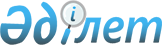 О реализации Закона Республики Казахстан "О республиканском бюджете на 2019 – 2021 годы"Постановление Правительства Республики Казахстан от 7 декабря 2018 года № 808.
      Сноска. Вводится в действие с 01.01.2019 в соответствии с пунктом 6 настоящего постановления.
      Правительство Республики Казахстан ПОСТАНОВЛЯЕТ:
      1. Принять к исполнению республиканский бюджет на 2019 – 2021 годы, в том числе на 2019 год в следующих объемах:
      1) доходы – 10 547 475 255 тысяч тенге, в том числе по:
      налоговым поступлениям – 6 871 663 083 тысячи тенге;
      неналоговым поступлениям – 202 769 538 тысяч тенге;
      поступлениям от продажи основного капитала – 6 884 960 тысяч тенге;
      поступлениям трансфертов – 3 466 157 674 тысячи тенге;
      2) затраты – 11 477 290 810 тысяч тенге;
      3) чистое бюджетное кредитование – 265 647 847 тысяч тенге, в том числе:
      бюджетные кредиты – 381 675 587 тысяч тенге;
      погашение бюджетных кредитов – 116 027 740 тысяч тенге;
      4) сальдо по операциям с финансовыми активами – 169 172 084 тысячи тенге, в том числе:
      приобретение финансовых активов – 169 172 084 тысячи тенге;
      5) дефицит бюджета – -1 364 635 486 тысяч тенге, или 2,1 процента к валовому внутреннему продукту страны;
      6) ненефтяной дефицит бюджета – -5 495 623 486 тысяч тенге, или 8,5 процента к валовому внутреннему продукту страны;
      7) финансирование дефицита бюджета – 1 364 635 486 тысяч тенге.
      Сноска. Пункт 1 в редакции постановления Правительства РК от 28.10.2019 № 803 (вводится в действие с 01.01.2019).


      2. Утвердить:
      1) перечень приоритетных республиканских бюджетных инвестиций, финансируемых из республиканского бюджета, согласно приложению 1 к настоящему постановлению;
      2) перечень приоритетных республиканских бюджетных инвестиций, направленных на реализацию особо важных и требующих оперативной реализации задач, включенных в проект республиканского бюджета с отлагательными условиями, согласно приложению 2 к настоящему постановлению;
      3) перечень приоритетных республиканских бюджетных инвестиций министерств внутренних дел и обороны Республики Казахстан согласно приложению 3 к настоящему постановлению (для служебного пользования);
      4) распределение сумм целевых текущих трансфертов областным бюджетам, бюджетам городов республиканского значения, столицы на увеличение размеров надбавки за классную квалификацию сотрудников органов внутренних дел согласно приложению 4 к настоящему постановлению;
      5) распределение сумм целевых текущих трансфертов областным бюджетам, бюджетам городов республиканского значения, столицы на повышение должностных окладов сотрудников органов внутренних дел согласно приложению 5 к настоящему постановлению;
      6) распределение сумм целевых текущих трансфертов областным бюджетам, бюджетам городов республиканского значения, столицы на выплату компенсации за наем (аренду) жилья сотрудникам строевых подразделений дорожно-патрульной полиции, участковым инспекторам полиции и участковым инспекторам полиции по делам несовершеннолетних согласно приложению 6 к настоящему постановлению;
      7) распределение сумм целевых текущих трансфертов областным бюджетам, бюджетам городов республиканского значения, столицы на возмещение части расходов, понесенных субъектом агропромышленного комплекса, при инвестиционных вложениях, согласно приложению 7 к настоящему постановлению;
      8) исключен постановлением Правительства РК от 12.12.2019 № 919 (вводится в действие с 01.01.2019);


      9) распределение сумм целевых текущих трансфертов областным бюджетам, бюджетам городов республиканского значения, столицы на субсидирование процентной ставки по кредитным и лизинговым обязательствам в рамках направления по финансовому оздоровлению субъектов агропромышленного комплекса согласно приложению 9 к настоящему постановлению;
      10) распределение сумм целевых текущих трансфертов областным бюджетам, бюджетам городов республиканского значения, столицы на субсидирование ставок вознаграждения при кредитовании, а также лизинге на приобретение сельскохозяйственных животных, техники и технологического оборудования согласно приложению 10 к настоящему постановлению;
      11) распределение сумм целевых текущих трансфертов областным бюджетам, бюджетам городов республиканского значения, столицы на субсидирование заготовительным организациям в сфере агропромышленного комплекса суммы налога на добавленную стоимость, уплаченного в бюджет, в пределах исчисленного налога на добавленную стоимость согласно приложению 11 к настоящему постановлению;
      12) распределение сумм целевых текущих трансфертов областным бюджетам, бюджетам городов республиканского значения, столицы на повышение должностных окладов гражданским служащим лесного хозяйства и особо охраняемых природных территорий, работающим в сельской местности, согласно приложению 12 к настоящему постановлению;
      13) распределение сумм целевых текущих трансфертов областным бюджетам, бюджетам городов республиканского значения, столицы на выплату государственной адресной социальной помощи согласно приложению 13 к настоящему постановлению;
      14) распределение сумм целевых текущих трансфертов областным бюджетам, бюджетам городов республиканского значения, столицы на внедрение консультантов по социальной работе и ассистентов в центрах занятости населения согласно приложению 14 к настоящему постановлению;
      15) распределение сумм целевых текущих трансфертов областным бюджетам, бюджетам городов республиканского значения, столицы на введение стандартов оказания специальных социальных услуг согласно приложению 15 к настоящему постановлению;
      16) распределение сумм целевых текущих трансфертов областным бюджетам, бюджетам городов республиканского значения, столицы на размещение государственного социального заказа в неправительственных организациях согласно приложению 16 к настоящему постановлению;
      17) распределение сумм целевых текущих трансфертов областным бюджетам, бюджетам городов республиканского значения, столицы на обеспечение прав и улучшение качества жизни инвалидов в Республике Казахстан согласно приложению 17 к настоящему постановлению;
      18) распределение сумм целевых текущих трансфертов областным бюджетам, бюджетам городов республиканского значения, столицы на услуги по замене и настройке речевых процессоров к кохлеарным имплантам согласно приложению 18 к настоящему постановлению;
      19) распределение сумм целевых текущих трансфертов областным бюджетам, бюджетам городов республиканского значения, столицы на субсидирование затрат работодателя на создание специальных рабочих мест для трудоустройства инвалидов согласно приложению 19 к настоящему постановлению;
      20) распределение сумм целевых текущих трансфертов областным бюджетам, бюджетам городов республиканского значения, столицы на развитие рынка труда согласно приложению 20 к настоящему постановлению;
      21) распределение сумм целевых текущих трансфертов областным бюджетам, бюджетам городов республиканского значения, столицы на повышение заработной платы отдельных категорий гражданских служащих, работников организаций, содержащихся за счет средств государственного бюджета, работников казенных предприятий согласно приложению 21 к настоящему постановлению;
      22) распределение сумм целевых текущих трансфертов областным бюджетам, бюджетам городов республиканского значения, столицы на реализацию государственного образовательного заказа в дошкольных организациях образования согласно приложению 22 к настоящему постановлению;
      23) распределение сумм целевых текущих трансфертов областным бюджетам, бюджетам городов республиканского значения, столицы на апробирование подушевого финансирования организаций среднего образования согласно приложению 23 к настоящему постановлению;
      23-1) распределение сумм целевых текущих трансфертов областным бюджетам, бюджетам городов республиканского значения, столицы на увеличение оплаты труда учителей и педагогов-психологов организаций начального, основного и общего среднего образования согласно приложению 23-1 к настоящему постановлению;
      23-2) распределение сумм целевых текущих трансфертов областным бюджетам, бюджетам городов республиканского значения, столицы на увеличение размера стипендии обучающимся в организациях технического и профессионального образования по рабочим квалификациям за счет целевого трансферта из Национального фонда Республики Казахстан согласно приложению 23-2 к настоящему постановлению;
      23-3) распределение сумм целевых текущих трансфертов областным бюджетам, бюджетам городов республиканского значения и столицы на размещение государственного образовательного заказа на подготовку специалистов с высшим образованием для детей из многодетных и малообеспеченных семей за счет целевого трансферта из Национального фонда Республики Казахстан согласно приложению 23-3 к настоящему постановлению;
      24) исключен постановлением Правительства РК от 17.04.2019 № 203 (вводится в действие с 01.01.2019);

      25) исключен постановлением Правительства РК от 17.04.2019 № 203 (вводится в действие с 01.01.2019);

      26) исключен постановлением Правительства РК от 17.04.2019 № 203 (вводится в действие с 01.01.2019);

      27) исключен постановлением Правительства РК от 17.04.2019 № 203 (вводится в действие с 01.01.2019);

      28) исключен постановлением Правительства РК от 17.04.2019 № 203 (вводится в действие с 01.01.2019);

      29) исключен постановлением Правительства РК от 17.04.2019 № 203 (вводится в действие с 01.01.2019);


      30) распределение сумм целевых текущих трансфертов областным бюджетам, бюджетам городов республиканского значения, столицы на проведение медицинской организацией мероприятий, снижающих половое влечение, осуществляемых на основании решения суда, согласно приложению 30 к настоящему постановлению;
      31) распределение сумм целевых текущих трансфертов областным бюджетам, бюджетам городов республиканского значения, столицы на материально-техническое оснащение организаций здравоохранения на местном уровне согласно приложению 31 к настоящему постановлению;
      32) распределение сумм целевых текущих трансфертов областным бюджетам, бюджетам городов республиканского значения, столицы на закуп вакцин и других иммунобиологических препаратов согласно приложению 32 к настоящему постановлению;
      33) распределение сумм целевых текущих трансфертов областным бюджетам, бюджетам городов республиканского значения, столицы на пропаганду здорового образа жизни согласно приложению 33 к настоящему постановлению;
      34) распределение сумм целевых текущих трансфертов областным бюджетам, бюджетам городов республиканского значения, столицы на реализацию мероприятий по профилактике и борьбе со СПИД согласно приложению 34 к настоящему постановлению;
      35) распределение сумм целевых текущих трансфертов областным бюджетам на финансирование приоритетных проектов транспортной инфраструктуры согласно приложению 35 к настоящему постановлению;
      36) распределение сумм целевых текущих трансфертов областным бюджетам, бюджетам городов республиканского значения, столицы на изъятие земельных участков для государственных нужд согласно приложению 36 к настоящему постановлению;
      36-1) распределение сумм целевых текущих трансфертов областным бюджетам, бюджетам городов республиканского значения, столицы на приобретение жилья коммунального жилищного фонда для малообеспеченных многодетных семей согласно приложению 36-1 к настоящему постановлению;
      36-2) распределение сумм целевых текущих трансфертов областным бюджетам, бюджетам городов республиканского значения, столицы на приобретение жилья коммунального жилищного фонда для работающей молодежи согласно приложению 36-2 к настоящему постановлению;
      37) распределение сумм целевых текущих трансфертов областным бюджетам на субсидирование стоимости услуг по подаче питьевой воды из особо важных групповых и локальных систем водоснабжения, являющихся безальтернативными источниками питьевого водоснабжения, согласно приложению 37 к настоящему постановлению;
      37-1) распределение сумм целевых текущих трансфертов областным бюджетам на реализацию мероприятий по социальной и инженерной инфраструктуре в сельских населенных пунктах в рамках проекта "Ауыл - Ел бесігі" согласно приложению 37-1 к настоящему постановлению;
      37-2) распределение сумм целевых текущих трансфертов областным бюджетам, бюджетам городов республиканского значения, столицы на повышение заработной платы отдельных категорий административных государственных служащих согласно приложению 37-2 к настоящему постановлению;
      37-3) распределение сумм целевых текущих трансфертов областным бюджетам, бюджетам городов республиканского значения, столицы на предоставление государственных грантов молодым предпринимателям для реализации новых бизнес-идей в рамках Государственной программы поддержки и развития бизнеса "Дорожная карта бизнеса-2020" согласно приложению 37-3 к настоящему постановлению;
      38) распределение сумм целевых текущих трансфертов областным бюджетам, бюджетам городов республиканского значения, столицы на компенсацию потерь в связи со снижением налоговой нагрузки низкооплачиваемых работников для повышения размера их заработной платы согласно приложению 38 к настоящему постановлению;
      39) распределение сумм кредитования областным бюджетам, бюджетам городов республиканского значения, столицы на развитие продуктивной занятости и массового предпринимательства согласно приложению 39 к настоящему постановлению;
      40) распределение сумм бюджетных кредитов местным исполнительным органам для реализации мер социальной поддержки специалистов согласно приложению 40 к настоящему постановлению;
      41) распределение сумм кредитования областным бюджетам, бюджетам городов республиканского значения, столицы на содействие развитию предпринимательства в областных центрах, городах Нур-Султане, Алматы, Шымкенте, Семее и моногородах согласно приложению 41 к настоящему постановлению;
      42) распределение сумм резерва Правительства Республики Казахстан согласно приложению 42 к настоящему постановлению;
      43) распределение сумм поступлений трансфертов из областных бюджетов, бюджетов городов республиканского значения, столицы на компенсацию потерь республиканского бюджета согласно приложению 43 к настоящему постановлению.
      Сноска. Пункт 2 с изменениями, внесенными постановлениями Правительства РК от 17.04.2019 № 203 (вводится в действие с 01.01.2019); от 09.07.2019 № 490 (вводится в действие с 01.01.2019); от 28.10.2019 № 803 (вводится в действие с 01.01.2019); от 12.12.2019 № 919 (вводится в действие с 01.01.2019).


      3. Министерству труда и социальной защиты населения Республики Казахстан в установленном законодательством порядке внести в Правительство Республики Казахстан:
      в срок до 1 февраля 2019 года проекты решений о порядке использования целевых текущих трансфертов областными бюджетами, бюджетами городов республиканского значения, столицы на 2019 год, указанных в подпунктах 17) и 18) пункта 2 настоящего постановления;
      в срок до 15 июля 2019 года проект решения о порядке использования средств, выделенных на снижение долговой нагрузки граждан Республики Казахстан по беззалоговым потребительским займам в банках второго уровня и микрофинансовых организациях, оплату комиссии за оказание платежных услуг, а также списания штрафов и пени гражданам Республики Казахстан.
      Сноска. Пункт 3 в редакции постановления Правительства РК от 09.07.2019 № 490 (вводится в действие с 01.01.2019).


      4. Утвердить перечень государственных заданий на 2019 год согласно приложению 44 к настоящему постановлению.
      5. Центральным исполнительным органам в срок до 1 февраля 2019 года внести в Правительство Республики Казахстан предложения о приведении ранее принятых решений Правительства Республики Казахстан в соответствие с настоящим постановлением.
      6. Настоящее постановление вводится в действие с 1 января 2019 года. Перечень приоритетных республиканских бюджетных инвестиций
      Сноска. Приложение 1 в редакции постановления Правительства РК от 28.10.2019 № 803 (вводится в действие с 01.01.2019); с изменениями, внесенными постановлением Правительства РК от 13.12.2019 № 920 (вводится в действие с 01.01.2019). Перечень
приоритетных республиканских бюджетных инвестиций, направленных на реализацию особо важных и требующих оперативной реализации задач, включенных в проект республиканского бюджета с отлагательными условиями
      Сноска. Приложение 2 в редакции постановления Правительства РК от 28.10.2019 № 803 (вводится в действие с 01.01.2019). Перечень приоритетных республиканских бюджетных инвестиций
министерств внутренних дел и обороны Республики Казахстан
      Сноска. Приложение 3 в редакции постановления Правительства РК от 13.12.2019 № 920 (вводится в действие с 01.01.2019). Распределение
сумм целевых текущих трансфертов областным бюджетам, бюджетам городов
республиканского значения, столицы на увеличение размеров надбавки за классную
квалификацию сотрудников органов внутренних дел
      Сноска. Приложение 4 в редакции постановления Правительства РК от 13.12.2019 № 920 (вводится в действие с 01.01.2019). Распределение
сумм целевых текущих трансфертов областным бюджетам, бюджетам городов
республиканского значения, столицы на повышение должностных окладов
сотрудников органов внутренних дел
      Сноска. Приложение 5 в редакции постановления Правительства РК от 13.12.2019 № 920 (вводится в действие с 01.01.2019). Распределение
сумм целевых текущих трансфертов областным бюджетам, бюджетам городов
республиканского значения, столицы на выплату компенсации за наем (аренду)
жилья сотрудникам строевых подразделений дорожно-патрульной полиции,
участковым инспекторам полиции и участковым инспекторам полиции по делам несовершеннолетних
      Сноска. Приложение 6 в редакции постановления Правительства РК от 13.12.2019 № 920 (вводится в действие с 01.01.2019). Распределение
сумм целевых текущих трансфертов областным бюджетам, бюджетам городов
республиканского значения, столицы на возмещение части расходов, понесенных
субъектом агропромышленного комплекса, при инвестиционных вложениях
      Сноска. Приложение 7 в редакции постановления Правительства РК от 13.12.2019 № 920 (вводится в действие с 01.01.2019). Распределение сумм целевых текущих трансфертов областным бюджетам, бюджетам городов республиканского значения, столицы на субсидирование в рамках гарантирования и страхования займов субъектов агропромышленного комплекса
      Сноска. Приложение 8 исключено постановлением Правительства РК от 12.12.2019 № 919 (вводится в действие с 01.01.2019) Распределение
сумм целевых текущих трансфертов областным бюджетам, бюджетам городов
республиканского значения, столицы на субсидирование процентной ставки по
кредитным и лизинговым обязательствам в рамках направления по финансовому
оздоровлению субъектов агропромышленного комплекса
      Сноска. Приложение 9 в редакции постановления Правительства РК от 13.12.2019 № 920 (вводится в действие с 01.01.2019). Распределение
сумм целевых текущих трансфертов областным бюджетам, бюджетам городов
республиканского значения, столицы на субсидирование ставок вознаграждения при
кредитовании, а также лизинге на приобретение сельскохозяйственных животных,
техники и технологического оборудования
      Сноска. Приложение 10 в редакции постановления Правительства РК от 13.12.2019 № 920 (вводится в действие с 01.01.2019). Распределение сумм целевых текущих трансфертов областным бюджетам, бюджетам городов республиканского значения, столицы на субсидирование заготовительным организациям в сфере агропромышленного комплекса суммы налога на добавленную стоимость, уплаченного в бюджет, в пределах исчисленного налога на добавленную стоимость
      Сноска. Приложение 11 в редакции постановления Правительства РК от 12.12.2019 № 919 (вводится в действие с 01.01.2019). Распределение сумм целевых текущих трансфертов областным бюджетам, бюджетам городов республиканского значения, столицы на повышение должностных окладов гражданским служащим лесного хозяйства и особо охраняемых природных территорий, работающим в сельской местности
      Сноска. Приложение 12 в редакции постановления Правительства РК от 17.04.2019 № 203 (вводится в действие с 01.01.2019); с изменениями, внесенными постановлением Правительства РК от 28.10.2019 № 803 (вводится в действие с 01.01.2019). Распределение
сумм целевых текущих трансфертов областным бюджетам, бюджетам городов республиканского значения, столицы на
выплату государственной адресной социальной помощи
      Сноска. Приложение 13 в редакции постановления Правительства РК от 13.12.2019 № 920 (вводится в действие с 01.01.2019). Распределение
 сумм целевых текущих трансфертов областным бюджетам, бюджетам городов республиканского значения, столицы на
внедрение консультантов по социальной работе и ассистентов в центрах занятости населения
      Сноска. Приложение 14 в редакции постановления Правительства РК от 13.12.2019 № 920 (вводится в действие с 01.01.2019). Распределение сумм целевых текущих трансфертов областным бюджетам, бюджетам городов республиканского значения, столицы на введение стандартов оказания специальных социальных услуг
      Сноска. Приложение 15 с изменениями, внесенными постановлением Правительства РК от 28.10.2019 № 803 (вводится в действие с 01.01.2019). Распределение
сумм целевых текущих трансфертов областным бюджетам, бюджетам городов
республиканского значения, столицы на размещение государственного социального заказа в неправительственных организациях
      Сноска. Приложение 16 в редакции постановления Правительства РК от 13.12.2019 № 920 (вводится в действие с 01.01.2019).
      Примечание: Данные расходы направлены на размещение государственного социального заказа в неправительственных организациях на оказание специальных социальных услуг: престарелым и инвалидам в условиях полустационара и в условиях на дому, жертвам торговли людьми, жертвам бытового насилия. Распределение
сумм целевых текущих трансфертов областным бюджетам, бюджетам городов республиканского значения, столицы на обеспечение прав и улучшение качества жизни инвалидов в Республике Казахстан
      Сноска. Приложение 17 в редакции постановления Правительства РК от 13.12.2019 № 920 (вводится в действие с 01.01.2019). Распределение
сумм целевых текущих трансфертов областным бюджетам, бюджетам городов республиканского значения, столицы на услуги по замене и настройке речевых процессоров к кохлеарным имплантам
      Сноска. Приложение 18 в редакции постановления Правительства РК от 13.12.2019 № 920 (вводится в действие с 01.01.2019). Распределение
 сумм целевых текущих трансфертов областным бюджетам, бюджетам городов республиканского значения, столицы на субсидирование затрат работодателя на создание специальных рабочих мест для трудоустройства инвалидов
      Сноска. Приложение 19 в редакции постановления Правительства РК от 13.12.2019 № 920 (вводится в действие с 01.01.2019). Распределение сумм целевых текущих трансфертов областным бюджетам, бюджетам городовм республиканского значения, столицы на развитие рынка труда
      Сноска. Приложение 20 в редакции постановления Правительства РК от 13.12.2019 № 920 (вводится в действие с 01.01.2019). Распределение
 сумм целевых текущих трансфертов областным бюджетам, бюджетам городов
республиканского значения, столицы на повышение заработной платы отдельных категорий
гражданских служащих, работников организаций, содержащихся за счет средств
государственного бюджета, работников казенных предприятий
      Сноска. Приложение 21 в редакции постановления Правительства РК от 13.12.2019 № 920 (вводится в действие с 01.01.2019). Распределение сумм целевых текущих трансфертов областным бюджетам, бюджетам городов республиканского значения, столицы на реализацию государственного образовательного заказа в дошкольных организациях образования Распределение
сумм целевых текущих трансфертов областным бюджетам, бюджетам городов
республиканского значения, столицы на апробирование подушевого финансирования
организаций среднего образования
      Сноска. Приложение 23 в редакции постановления Правительства РК от 13.12.2019 № 920 (вводится в действие с 01.01.2019). Распределение
сумм целевых текущих трансфертов областным бюджетам, бюджетам городов
республиканского значения, столицы на увеличение оплаты труда учителей и
педагогов-психологов организаций начального, основного и общего среднего образования
      Сноска. Постановление дополнено приложением 23-1 в соответствии с постановлением Правительства РК от 17.04.2019 № 203 (вводится в действие с 01.01.2019); в редакции постановления Правительства РК от 13.12.2019 № 920 (вводится в действие с 01.01.2019).
      Сноска. Постановление дополнено приложением 23-2 в соответствии с постановлением Правительства РК от 09.07.2019 № 490 (вводится в действие с 01.01.2019). Распределение сумм целевых текущих трансфертов областным бюджетам, бюджетам городов республиканского значения и столицы на увеличение размера стипендии обучающимся в организациях технического и профессионального образования по рабочим квалификациям за счет целевого трансферта из Национального фонда Республики Казахстан
      Сноска. Постановление дополнено приложением 23-3 в соответствии с постановлением Правительства РК от 09.07.2019 № 490 (вводится в действие с 01.01.2019). Распределение сумм целевых текущих трансфертов областным бюджетам, бюджетам городов республиканского значения и столицы на размещение государственного образовательного заказа на подготовку специалистов с высшим образованием для детей из многодетных и малообеспеченных семей за счет целевого трансферта из Национального фонда Республики Казахстан Распределение сумм целевых текущих трансфертов областным бюджетам, бюджетам городов республиканского значения, столицы на доплату учителям, прошедшим стажировку по языковым курсам
      Сноска. Приложение 24 исключено постановлением Правительства РК от 17.04.2019 № 203 (вводится в действие с 01.01.2019). Распределение сумм целевых текущих трансфертов областным бюджетам, бюджетам городов республиканского значения, столицы на доплату учителям за замещение на период обучения основного сотрудника
      Сноска. Приложение 25 исключено постановлением Правительства РК от 17.04.2019 № 203 (вводится в действие с 01.01.2019). Распределение сумм целевых текущих трансфертов областным бюджетам, бюджетам городов республиканского значения, столицы на доплату учителям организаций образования, реализующих учебные программы начального, основного и общего среднего образования по обновленному содержанию образования
      Сноска. Приложение 26 исключено постановлением Правительства РК от 17.04.2019 № 203 (вводится в действие с 01.01.2019). Распределение сумм целевых текущих трансфертов областным бюджетам, бюджетам городов республиканского значения, столицы на доплату за квалификацию педагогического мастерства учителям, прошедшим национальный квалификационный тест и реализующим образовательные программы начального, основного и общего среднего образования
      Сноска. Приложение 27 исключено постановлением Правительства РК от 17.04.2019 № 203 (вводится в действие с 01.01.2019). Распределение сумм целевых текущих трансфертов областным бюджетам, бюджетам городов республиканского значения, столицы на увеличение размеров должностных окладов педагогов-психологов школ
      Сноска. Приложение 28 исключено постановлением Правительства РК от 17.04.2019 № 203 (вводится в действие с 01.01.2019). Распределение сумм целевых текущих трансфертов областным бюджетам, бюджетам городов республиканского значения, столицы на доплату за квалификацию педагогического мастерства педагогам-психологам школ
      Сноска. Приложение 29 исключено постановлением Правительства РК от 17.04.2019 № 203 (вводится в действие с 01.01.2019). Распределение
сумм целевых текущих трансфертов областным бюджетам, бюджетам городов
республиканского значения, столицы на проведение медицинской организацией
мероприятий, снижающих половое влечение, осуществляемых на основании
решения суда
      Сноска. Приложение 30 в редакции постановления Правительства РК от 13.12.2019 № 920 (вводится в действие с 01.01.2019). Распределение
сумм целевых текущих трансфертов областным бюджетам, бюджетам городов
республиканского значения, столицы на материально-техническое оснащение
организаций здравоохранения на местном уровне
      Сноска. Приложение 31 в редакции постановления Правительства РК от 13.12.2019 № 920 (вводится в действие с 01.01.2019). Распределение
сумм целевых текущих трансфертов областным бюджетам, бюджетам городов
республиканского значения, столицы на закуп вакцин и других иммунобиологических препаратов
      Сноска. Приложение 32 в редакции постановления Правительства РК от 13.12.2019 № 920 (вводится в действие с 01.01.2019). Распределение
сумм целевых текущих трансфертов областным бюджетам, бюджетам городов
республиканского значения, столицы на пропаганду здорового образа жизни
      Сноска. Приложение 33 в редакции постановления Правительства РК от 13.12.2019 № 920 (вводится в действие с 01.01.2019). Распределение
сумм целевых текущих трансфертов областным бюджетам, бюджетам городов
республиканского значения, столицы на реализацию мероприятий по профилактике и борьбе со СПИД
      Сноска. Приложение 34 в редакции постановления Правительства РК от 13.12.2019 № 920 (вводится в действие с 01.01.2019). Распределение
сумм целевых текущих трансфертов областным бюджетам на финансирование
приоритетных проектов транспортной инфраструктуры
      Сноска. Приложение 35 в редакции постановления Правительства РК от 13.12.2019 № 920 (вводится в действие с 01.01.2019). Распределение
сумм целевых текущих трансфертов областным бюджетам,
бюджетам городов республиканского значения, столицы на изъятие земельных
участков для государственных нужд
      Сноска. Приложение 36 в редакции постановления Правительства РК от 17.04.2019 № 203 (вводится в действие с 01.01.2019); с изменениями, внесенными постановлениями Правительства РК от 14.08.2019 № 594 (вводится в действие с 01.01.2019); от 28.10.2019 № 803 (вводится в действие с 01.01.2019). Распределение
сумм целевых текущих трансфертов областным бюджетам, бюджетам городов
республиканского значения, столицы на приобретение жилья коммунального
жилищного фонда для малообеспеченных многодетных семей
      Сноска. Постановление дополнено приложением 36-1 в соответствии с постановлением Правительства РК от 17.04.2019 № 203 (вводится в действие с 01.01.2019); в редакции постановления Правительства РК от 13.12.2019 № 920 (вводится в действие с 01.01.2019). Распределение
сумм целевых текущих  трансфертов областным бюджетам, бюджетам городов республиканского значения, столицы на
приобретение жилья коммунального жилищного фонда для работающей молодежи
      Сноска. Постановление дополнено приложением 36-2 в соответствии с постановлением Правительства РК от 09.07.2019 № 490 (вводится в действие с 01.01.2019); в редакции постановления Правительства РК от 13.12.2019 № 920 (вводится в действие с 01.01.2019). Распределение
сумм целевых текущих трансфертов областным бюджетам на субсидирование
стоимости услуг по подаче питьевой воды из особо важных групповых и локальных
систем водоснабжения, являющихся безальтернативными
источниками питьевого водоснабжения
      Сноска. Приложение 37 в редакции постановления Правительства РК от 13.12.2019 № 920 (вводится в действие с 01.01.2019). Распределение
сумм целевых текущих трансфертов областным бюджетам на реализацию
мероприятий по социальной и инженерной инфраструктуре в сельских населенных
пунктах в рамках проекта "Ауыл - Ел бесігі"
      Сноска. Постановление дополнено приложением 37-1 в соответствии с постановлением Правительства РК от 17.04.2019 № 203 (вводится в действие с 01.01.2019); в редакции постановления Правительства РК от 13.12.2019 № 920 (вводится в действие с 01.01.2019). Распределение
сумм целевых текущих трансфертов областным бюджетам, бюджетам городов
республиканского значения, столицы на повышение заработной платы отдельных
категорий административных государственных служащих
      Сноска. Постановление дополнено приложением 37-2 в соответствии с постановлением Правительства РК от 17.04.2019 № 203 (вводится в действие с 01.01.2019); в редакции постановления Правительства РК от 13.12.2019 № 920 (вводится в действие с 01.01.2019). Распределение
сумм целевых текущих трансфертов областным бюджетам, бюджетам городов
республиканского значения, столицы на предоставление государственных грантов
молодым предпринимателям для реализации новых бизнес-идей в рамках
Государственной программы поддержки и развития бизнеса
"Дорожная карта бизнеса-2020"
      Сноска. Постановление дополнено приложением 37-3 в соответствии с постановлением Правительства РК от 17.04.2019 № 203 (вводится в действие с 01.01.2019); в редакции постановления Правительства РК от 13.12.2019 № 920 (вводится в действие с 01.01.2019). Распределение сумм целевых текущих трансфертов областным бюджетам, бюджетам городов республиканского значения, столицы на компенсацию потерь в связи со снижением налоговой нагрузки низкооплачиваемых работников для повышения размера их заработной платы
      Сноска. Приложение 38 с изменением, внесенным постановлением Правительства РК от 17.04.2019 № 203 (вводится в действие с 01.01.2019). Распределение
сумм целевых текущих трансфертов областным бюджетам, бюджетам городов республиканского значения, столицы на развитие продуктивной занятости и массового предпринимательства
      Сноска. Приложение 39 в редакции постановления Правительства РК от 12.12.2019 № 919 (вводится в действие с 01.01.2019). Распределение сумм бюджетных кредитов местным исполнительным органам для реализации мер социальной поддержки специалистов Распределение сумм кредитования областным бюджетам, бюджетам городов республиканского значения, столицы на содействие развитию предпринимательства в областных центрах, городах Нур-Султане, Алматы, Шымкенте, Семее и моногородах
      Сноска. Заголовок в редакции постановления Правительства РК от 17.04.2019 № 203 (вводится в действие с 01.01.2019).

      Сноска. Приложение 41 с изменением, внесенным постановлением Правительства РК от 17.04.2019 № 203 (вводится в действие с 01.01.2019). Распределение сумм резерва Правительства Республики Казахстан
      Сноска. Приложение 42 в редакции постановления Правительства РК от 13.12.2019 № 920 (вводится в действие с 01.01.2019). Распределение сумм поступлений трансфертов из областных бюджетов, бюджетов городов республиканского значения, столицы на компенсацию потерь республиканского бюджета
      Сноска. Приложение 43 с изменением, внесенным постановлением Правительства РК от 17.04.2019 № 203 (вводится в действие с 01.01.2019). Перечень государственных заданий на 2019 год
      Сноска. Приложение 44 в редакции постановления Правительства РК от 28.10.2019 № 803 (вводится в действие с 01.01.2019); с изменениями, внесенными постановлением Правительства РК от 13.12.2019 № 920 (вводится в действие с 01.01.2019).
					© 2012. РГП на ПХВ «Институт законодательства и правовой информации Республики Казахстан» Министерства юстиции Республики Казахстан
				
      Премьер-Министр
Республики Казахстан 

Б. Сагинтаев
Приложение 1
к постановлению Правительства
Республики Казахстан
от 7 декабря 2018 года № 808
Функциональная группа
Функциональная группа
Функциональная группа
Функциональная группа
Функциональная группа
Функциональная группа
Функциональная группа
Функциональная группа
Функциональная группа
Функциональная группа
Функциональная группа
Функциональная группа
Функциональная группа
Функциональная группа
Функциональная группа
Функциональная группа
Функциональная группа
Функциональная группа
Функциональная группа
Функциональная группа
Сумма, тыс. тенге
Сумма, тыс. тенге
Сумма, тыс. тенге
Сумма, тыс. тенге
Сумма, тыс. тенге
Сумма, тыс. тенге
Сумма, тыс. тенге
Сумма, тыс. тенге
Сумма, тыс. тенге
Сумма, тыс. тенге
Сумма, тыс. тенге
Администратор
Администратор
Администратор
Администратор
Администратор
Администратор
Администратор
Администратор
Администратор
Администратор
Администратор
Администратор
Администратор
Администратор
Администратор
Администратор
Администратор
Администратор
Администратор
2019 год
2019 год
2019 год
2019 год
2020 год
2020 год
2020 год
2020 год
2021 год
2021 год
2021 год
Программа
Программа
Программа
Программа
Программа
Программа
Программа
Программа
Программа
Программа
Программа
Программа
Программа
Программа
Программа
2019 год
2019 год
2019 год
2019 год
2020 год
2020 год
2020 год
2020 год
2021 год
2021 год
2021 год
Подпрограмма
Подпрограмма
Подпрограмма
Подпрограмма
Подпрограмма
Подпрограмма
Подпрограмма
Подпрограмма
Подпрограмма
Подпрограмма
Подпрограмма
2019 год
2019 год
2019 год
2019 год
2020 год
2020 год
2020 год
2020 год
2021 год
2021 год
2021 год
Наименование
Наименование
Наименование
Наименование
2019 год
2019 год
2019 год
2019 год
2020 год
2020 год
2020 год
2020 год
2021 год
2021 год
2021 год Всего: Всего: Всего: Всего: 1 296 884 694 1 296 884 694 1 296 884 694 1 296 884 694 575 310 254 575 310 254 575 310 254 575 310 254 384 220 484 384 220 484 384 220 484 I. Республиканские бюджетные инвестиционные проекты I. Республиканские бюджетные инвестиционные проекты I. Республиканские бюджетные инвестиционные проекты I. Республиканские бюджетные инвестиционные проекты 251 156 578 251 156 578 251 156 578 251 156 578 181 900 816 181 900 816 181 900 816 181 900 816 141 839 478 141 839 478 141 839 478 1 Государственные услуги общего характера Государственные услуги общего характера Государственные услуги общего характера Государственные услуги общего характера 11 774 112 11 774 112 11 774 112 11 774 112 5 411 585 5 411 585 5 411 585 5 411 585 216 282 216 282 216 282 217 217 217 217 Министерство финансов Республики Казахстан Министерство финансов Республики Казахстан Министерство финансов Республики Казахстан Министерство финансов Республики Казахстан 10 528 302 10 528 302 10 528 302 10 528 302 5 195 303 5 195 303 5 195 303 5 195 303
030
030
030
030
Создание и развитие информационных систем Министерства финансов Республики Казахстан
Создание и развитие информационных систем Министерства финансов Республики Казахстан
Создание и развитие информационных систем Министерства финансов Республики Казахстан
Создание и развитие информационных систем Министерства финансов Республики Казахстан
457 935
457 935
457 935
457 935
102
102
102
102
102
102
102
Создание, внедрение и развитие информационной системы "Интегрированная система налогового администрирования"
Создание, внедрение и развитие информационной системы "Интегрированная система налогового администрирования"
Создание, внедрение и развитие информационной системы "Интегрированная система налогового администрирования"
457 935
457 935
457 935
457 935
в том числе инвестиционные проекты:
в том числе инвестиционные проекты:
в том числе инвестиционные проекты: Прочие Прочие Прочие 457 935 457 935 457 935 457 935
Реформирование систем налогового администрирования
Реформирование систем налогового администрирования
Реформирование систем налогового администрирования
457 935
457 935
457 935
457 935
072
072
072
072
Реформирование системы налогового администрирования
Реформирование системы налогового администрирования
Реформирование системы налогового администрирования
Реформирование системы налогового администрирования
522 405
522 405
522 405
522 405
5 195 303
5 195 303
5 195 303
5 195 303
004
004
004
004
004
004
004
За счет внешних займов
За счет внешних займов
За счет внешних займов
106 053
106 053
106 053
106 053
716 131
716 131
716 131
716 131
в том числе инвестиционные проекты:
в том числе инвестиционные проекты:
в том числе инвестиционные проекты: Прочие Прочие Прочие 106 053 106 053 106 053 106 053 716 131 716 131 716 131 716 131
Реформирование систем налогового администрирования
Реформирование систем налогового администрирования
Реформирование систем налогового администрирования
106 053
106 053
106 053
106 053
716 131
716 131
716 131
716 131
016
016
016
016
016
016
016
За счет софинансирования внешних займов из республиканского бюджета
За счет софинансирования внешних займов из республиканского бюджета
За счет софинансирования внешних займов из республиканского бюджета
416 352
416 352
416 352
416 352
4 479 172
4 479 172
4 479 172
4 479 172
в том числе инвестиционные проекты:
в том числе инвестиционные проекты:
в том числе инвестиционные проекты: Прочие Прочие Прочие 416 352 416 352 416 352 416 352 4 479 172 4 479 172 4 479 172 4 479 172
Реформирование систем налогового администрирования
Реформирование систем налогового администрирования
Реформирование систем налогового администрирования
416 352
416 352
416 352
416 352
4 479 172
4 479 172
4 479 172
4 479 172
091
091
091
091
Строительство объектов и инфраструктуры Министерства финансов Республики Казахстан
Строительство объектов и инфраструктуры Министерства финансов Республики Казахстан
Строительство объектов и инфраструктуры Министерства финансов Республики Казахстан
Строительство объектов и инфраструктуры Министерства финансов Республики Казахстан
9 547 962
9 547 962
9 547 962
9 547 962
в том числе инвестиционные проекты:
в том числе инвестиционные проекты:
в том числе инвестиционные проекты: Прочие Прочие Прочие 9 547 962 9 547 962 9 547 962 9 547 962
Реконструкция и техническое дооснащение пункта пропуска "Б. Конысбаева" ДГД по Туркестанской области

 
Реконструкция и техническое дооснащение пункта пропуска "Б. Конысбаева" ДГД по Туркестанской области

 
Реконструкция и техническое дооснащение пункта пропуска "Б. Конысбаева" ДГД по Туркестанской области

 
9 547 962
9 547 962
9 547 962
9 547 962 223 223 223 223 Министерство цифрового развития, инноваций и аэрокосмической промышленности Республики Казахстан Министерство цифрового развития, инноваций и аэрокосмической промышленности Республики Казахстан Министерство цифрового развития, инноваций и аэрокосмической промышленности Республики Казахстан Министерство цифрового развития, инноваций и аэрокосмической промышленности Республики Казахстан 216 282 216 282 216 282 216 282
002
002
002
002
Создание информационной системы экстренного вызова при авариях и катастрофах 
Создание информационной системы экстренного вызова при авариях и катастрофах 
Создание информационной системы экстренного вызова при авариях и катастрофах 
Создание информационной системы экстренного вызова при авариях и катастрофах 
216 282
216 282
216 282
216 282
в том числе инвестиционные проекты:
в том числе инвестиционные проекты:
в том числе инвестиционные проекты: Прочие Прочие Прочие 216 282 216 282 216 282 216 282
Создание информационной системы экстренного вызова при авариях и катастрофах 
Создание информационной системы экстренного вызова при авариях и катастрофах 
Создание информационной системы экстренного вызова при авариях и катастрофах 
216 282
216 282
216 282
216 282 243 243 243 243
Министерство национальной экономики Республики Казахстан
Министерство национальной экономики Республики Казахстан
Министерство национальной экономики Республики Казахстан
Министерство национальной экономики Республики Казахстан 512 394 512 394 512 394 512 394
081
081
081
081
Обеспечение представления статистической информации

 
Обеспечение представления статистической информации

 
Обеспечение представления статистической информации

 
Обеспечение представления статистической информации

 
512 394
512 394
512 394
512 394
104
104
104
104
104
104
104
Развитие интегрированной информационной системы "е-Статистика"
Развитие интегрированной информационной системы "е-Статистика"
Развитие интегрированной информационной системы "е-Статистика"
512 394
512 394
512 394
512 394
в том числе инвестиционные проекты:
в том числе инвестиционные проекты:
в том числе инвестиционные проекты:
Прочие
Прочие
Прочие
512 394
512 394
512 394
512 394
Развитие интегрированной информационной системы "е-Статистика"
Развитие интегрированной информационной системы "е-Статистика"
Развитие интегрированной информационной системы "е-Статистика"
512 394
512 394
512 394
512 394 247 247 247 247 Министерство оборонной и аэрокосмической промышленности Республики Казахстан Министерство оборонной и аэрокосмической промышленности Республики Казахстан Министерство оборонной и аэрокосмической промышленности Республики Казахстан Министерство оборонной и аэрокосмической промышленности Республики Казахстан 216 282 216 282 216 282 216 282 216 282 216 282 216 282
002
002
002
002
Создание информационной системы экстренного вызова при авариях и катастрофах
Создание информационной системы экстренного вызова при авариях и катастрофах
Создание информационной системы экстренного вызова при авариях и катастрофах
Создание информационной системы экстренного вызова при авариях и катастрофах
216 282
216 282
216 282
216 282
216 282
216 282
216 282
в том числе инвестиционные проекты:
в том числе инвестиционные проекты:
в том числе инвестиционные проекты: Прочие Прочие Прочие 216 282 216 282 216 282 216 282 216 282 216 282 216 282
Создание информационной системы экстренного вызова при авариях и катастрофах
Создание информационной системы экстренного вызова при авариях и катастрофах
Создание информационной системы экстренного вызова при авариях и катастрофах
216 282
216 282
216 282
216 282
216 282
216 282
216 282
406
406
406
406
Счетный комитет по контролю за исполнением республиканского бюджета
Счетный комитет по контролю за исполнением республиканского бюджета
Счетный комитет по контролю за исполнением республиканского бюджета
Счетный комитет по контролю за исполнением республиканского бюджета
171 790
171 790
171 790
171 790
001
001
001
001
Услуги по обеспечению контроля за исполнением республиканского бюджета
Услуги по обеспечению контроля за исполнением республиканского бюджета
Услуги по обеспечению контроля за исполнением республиканского бюджета
Услуги по обеспечению контроля за исполнением республиканского бюджета
171 790
171 790
171 790
171 790
115
115
115
115
115
115
115
Создание и развитие информационных систем Счетного комитета по контролю за исполнением республиканского бюджета
Создание и развитие информационных систем Счетного комитета по контролю за исполнением республиканского бюджета
Создание и развитие информационных систем Счетного комитета по контролю за исполнением республиканского бюджета
171 790
171 790
171 790
171 790
в том числе инвестиционные проекты:
в том числе инвестиционные проекты:
в том числе инвестиционные проекты:
Прочие
Прочие
Прочие
171 790
171 790
171 790
171 790
Развитие интегрированной информационной системы Счетного комитета
Развитие интегрированной информационной системы Счетного комитета
Развитие интегрированной информационной системы Счетного комитета
171 790
171 790
171 790
171 790 693 693 693 693 Управление материально-технического обеспечения Управление материально-технического обеспечения Управление материально-технического обеспечения Управление материально-технического обеспечения 345 344 345 344 345 344 345 344
001
001
001
001
Услуги по обеспечению деятельности Парламента Республики Казахстан
Услуги по обеспечению деятельности Парламента Республики Казахстан
Услуги по обеспечению деятельности Парламента Республики Казахстан
Услуги по обеспечению деятельности Парламента Республики Казахстан
345 344
345 344
345 344
345 344
101
101
101
101
101
101
101
Строительство зданий, сооружений Управления материально-технического обеспечения
Строительство зданий, сооружений Управления материально-технического обеспечения
Строительство зданий, сооружений Управления материально-технического обеспечения
345 344
345 344
345 344
345 344
в том числе инвестиционные проекты:
в том числе инвестиционные проекты:
в том числе инвестиционные проекты:
город Нур-Султан
город Нур-Султан
город Нур-Султан
345 344
345 344
345 344
345 344
"Инженерно-техническая укрепленность зданий Сената Парламента РК, г. Астана, ул. Мангилик Ел, д. 4 и Мажилиса Парламента РК, г. Астана, ул. Мангилик Ел, д. 2" Корректировка
"Инженерно-техническая укрепленность зданий Сената Парламента РК, г. Астана, ул. Мангилик Ел, д. 4 и Мажилиса Парламента РК, г. Астана, ул. Мангилик Ел, д. 2" Корректировка
"Инженерно-техническая укрепленность зданий Сената Парламента РК, г. Астана, ул. Мангилик Ел, д. 4 и Мажилиса Парламента РК, г. Астана, ул. Мангилик Ел, д. 2" Корректировка
345 344
345 344
345 344
345 344
2
Оборона
Оборона
Оборона
Оборона
12 424 285
12 424 285
12 424 285
12 424 285
20 125 510
20 125 510
20 125 510
20 125 510
18 348 565
18 348 565
18 348 565
201
201
201
201
Министерство внутренних дел Республики Казахстан
Министерство внутренних дел Республики Казахстан
Министерство внутренних дел Республики Казахстан
Министерство внутренних дел Республики Казахстан
9 114 082
9 114 082
9 114 082
9 114 082
18 292 020
18 292 020
18 292 020
18 292 020
13 634 210
13 634 210
13 634 210
060
060
060
060
Организация деятельности в области предупреждения и ликвидации чрезвычайных

ситуаций природного и техногенного характера
Организация деятельности в области предупреждения и ликвидации чрезвычайных

ситуаций природного и техногенного характера
Организация деятельности в области предупреждения и ликвидации чрезвычайных

ситуаций природного и техногенного характера
Организация деятельности в области предупреждения и ликвидации чрезвычайных

ситуаций природного и техногенного характера
9 114 082
9 114 082
9 114 082
9 114 082
18 292 020
18 292 020
18 292 020
18 292 020
13 634 210
13 634 210
13 634 210
103
103
103
103
103
103
103
Строительство и реконструкция объектов защиты от чрезвычайных ситуаций природного

и техногенного характера
Строительство и реконструкция объектов защиты от чрезвычайных ситуаций природного

и техногенного характера
Строительство и реконструкция объектов защиты от чрезвычайных ситуаций природного

и техногенного характера
9 114 082
9 114 082
9 114 082
9 114 082
18 292 020
18 292 020
18 292 020
18 292 020
13 634 210
13 634 210
13 634 210
в том числе инвестиционные проекты:
в том числе инвестиционные проекты:
в том числе инвестиционные проекты:
Акмолинская область

3 285 000
3 285 000
3 285 000
3 285 000
7 500 000
7 500 000
7 500 000
7 500 000
7 593 800
7 593 800
7 593 800
Для служебного пользования
Для служебного пользования
Для служебного пользования
3 285 000
3 285 000
3 285 000
3 285 000
7 500 000
7 500 000
7 500 000
7 500 000
7 593 800
7 593 800
7 593 800 Алматинская область Алматинская область Алматинская область 5 629 561 5 629 561 5 629 561 5 629 561 9 264 646 9 264 646 9 264 646 9 264 646 4 267 000 4 267 000 4 267 000
Строительство защитных сооружений на реке Хоргос в районе Международного центра приграничного сотрудничества (МЦПС) и зданий таможни "Коргас"
Строительство защитных сооружений на реке Хоргос в районе Международного центра приграничного сотрудничества (МЦПС) и зданий таможни "Коргас"
Строительство защитных сооружений на реке Хоргос в районе Международного центра приграничного сотрудничества (МЦПС) и зданий таможни "Коргас"
2 949 561
2 949 561
2 949 561
2 949 561
5 264 646
5 264 646
5 264 646
5 264 646
Руслоформирующие и защитные сооружения по реке Хоргос на участках МЦПС "Хоргос" пригранично-торгово-экономической зоны (ПТЭЗ) "Хоргос-Восточные ворота", поселков Баскунчи, Хоргос пограничной заставы в Панфиловском районе Алматинской области (Хоргос - 2)
Руслоформирующие и защитные сооружения по реке Хоргос на участках МЦПС "Хоргос" пригранично-торгово-экономической зоны (ПТЭЗ) "Хоргос-Восточные ворота", поселков Баскунчи, Хоргос пограничной заставы в Панфиловском районе Алматинской области (Хоргос - 2)
Руслоформирующие и защитные сооружения по реке Хоргос на участках МЦПС "Хоргос" пригранично-торгово-экономической зоны (ПТЭЗ) "Хоргос-Восточные ворота", поселков Баскунчи, Хоргос пограничной заставы в Панфиловском районе Алматинской области (Хоргос - 2)
2 680 000
2 680 000
2 680 000
2 680 000
4 000 000
4 000 000
4 000 000
4 000 000
4 267 000
4 267 000
4 267 000 Западно-Казахстанская область Западно-Казахстанская область Западно-Казахстанская область 524 421 524 421 524 421 524 421 419 294 419 294 419 294
Строительство комплексного пожарного депо на 6 автомобилей типа II климатических подрайонов 3А с обычными геологическими условиями Северо-Восточная часть г. Уральск Западно-Казахстанской области
Строительство комплексного пожарного депо на 6 автомобилей типа II климатических подрайонов 3А с обычными геологическими условиями Северо-Восточная часть г. Уральск Западно-Казахстанской области
Строительство комплексного пожарного депо на 6 автомобилей типа II климатических подрайонов 3А с обычными геологическими условиями Северо-Восточная часть г. Уральск Западно-Казахстанской области
524 421
524 421
524 421
524 421
419 294
419 294
419 294 Мангистауская область Мангистауская область Мангистауская область 99 521 99 521 99 521 99 521 401 995 401 995 401 995 401 995
Привязка типового проекта "Комплекс пожарного депо на 2 автомобилей V-го типа для IVА и IVГ климатических подрайонов с обычными геологическими условиями" в селе Баскудук Мунайлинского района, Мангистауской области
Привязка типового проекта "Комплекс пожарного депо на 2 автомобилей V-го типа для IVА и IVГ климатических подрайонов с обычными геологическими условиями" в селе Баскудук Мунайлинского района, Мангистауской области
Привязка типового проекта "Комплекс пожарного депо на 2 автомобилей V-го типа для IVА и IVГ климатических подрайонов с обычными геологическими условиями" в селе Баскудук Мунайлинского района, Мангистауской области
99 521
99 521
99 521
99 521
401 995
401 995
401 995
401 995 Северо-Казахстанская область Северо-Казахстанская область Северо-Казахстанская область 29 156 29 156 29 156 29 156 782 313 782 313 782 313
Разработка проектно-сметной документации и строительство комплексного пожарного депо на 4 автомобиля II-го типа для IВ и IIIА климатических подрайонов с обычными геологическими условиями в г. Петропавловске Северо-Казахстанской области, по ул. Нефтепроводная 
Разработка проектно-сметной документации и строительство комплексного пожарного депо на 4 автомобиля II-го типа для IВ и IIIА климатических подрайонов с обычными геологическими условиями в г. Петропавловске Северо-Казахстанской области, по ул. Нефтепроводная 
Разработка проектно-сметной документации и строительство комплексного пожарного депо на 4 автомобиля II-го типа для IВ и IIIА климатических подрайонов с обычными геологическими условиями в г. Петропавловске Северо-Казахстанской области, по ул. Нефтепроводная 
16 438
16 438
16 438
16 438
490 395
490 395
490 395
Разработка проектно-сметной документации и строительство комплекса Оперативно-спасательного отряда на берегу озера Пестрое, в Кызылжарском районе, СКО по индивидуальному проекту для IB и IIIA климатических подрайонов с обычными геологическими условиями 
Разработка проектно-сметной документации и строительство комплекса Оперативно-спасательного отряда на берегу озера Пестрое, в Кызылжарском районе, СКО по индивидуальному проекту для IB и IIIA климатических подрайонов с обычными геологическими условиями 
Разработка проектно-сметной документации и строительство комплекса Оперативно-спасательного отряда на берегу озера Пестрое, в Кызылжарском районе, СКО по индивидуальному проекту для IB и IIIA климатических подрайонов с обычными геологическими условиями 
12 718
12 718
12 718
12 718
291 918
291 918
291 918 город Нур-Султан город Нур-Султан город Нур-Султан 100 000 100 000 100 000 100 000
Строительство административного здания, гаража, склада, питомника для служебных собак, площадка для подготовки и тренировки поисковых собак, учебно-тренировочный полигон, контрольно-пропускной пункт в г. Астана
Строительство административного здания, гаража, склада, питомника для служебных собак, площадка для подготовки и тренировки поисковых собак, учебно-тренировочный полигон, контрольно-пропускной пункт в г. Астана
Строительство административного здания, гаража, склада, питомника для служебных собак, площадка для подготовки и тренировки поисковых собак, учебно-тренировочный полигон, контрольно-пропускной пункт в г. Астана
100 000
100 000
100 000
100 000 город Астана город Астана город Астана 571 802 571 802 571 802 571 802 571 803 571 803 571 803
Строительство административного здания, гаража, склада, питомника для служебных собак, площадка для подготовки и тренировки поисковых собак, учебно-тренировочный полигон, контрольно-пропускной пункт в г. Астана
Строительство административного здания, гаража, склада, питомника для служебных собак, площадка для подготовки и тренировки поисковых собак, учебно-тренировочный полигон, контрольно-пропускной пункт в г. Астана
Строительство административного здания, гаража, склада, питомника для служебных собак, площадка для подготовки и тренировки поисковых собак, учебно-тренировочный полигон, контрольно-пропускной пункт в г. Астана
571 802
571 802
571 802
571 802
571 803
571 803
571 803 208 208 208 208
Министерство обороны Республики Казахстан

3 310 203

1 833 490

4 714 355

047
047
047
047
Обеспечение боевой, мобилизационной готовности Вооруженных Сил Республики Казахстан
Обеспечение боевой, мобилизационной готовности Вооруженных Сил Республики Казахстан
Обеспечение боевой, мобилизационной готовности Вооруженных Сил Республики Казахстан
Обеспечение боевой, мобилизационной готовности Вооруженных Сил Республики Казахстан
3 310 203
3 310 203
3 310 203
3 310 203
1 833 490
1 833 490
1 833 490
1 833 490
4 714 355
4 714 355
4 714 355
104
104
104
104
104
104
104
Строительство объектов Вооруженных Сил
Строительство объектов Вооруженных Сил
Строительство объектов Вооруженных Сил
2 270 036
2 270 036
2 270 036
2 270 036
в том числе инвестиционные проекты:
в том числе инвестиционные проекты:
в том числе инвестиционные проекты:
Прочие
Прочие
Прочие
2 270 036
2 270 036
2 270 036
2 270 036
Для служебного пользования
Для служебного пользования
Для служебного пользования
2 270 036
2 270 036
2 270 036
2 270 036
107
107
107
107
107
107
107
Создание автоматизированной системы управления Вооруженных Сил
Создание автоматизированной системы управления Вооруженных Сил
Создание автоматизированной системы управления Вооруженных Сил
1 040 167
1 040 167
1 040 167
1 040 167
1 833 490
1 833 490
1 833 490
1 833 490
4 714 355
4 714 355
4 714 355
в том числе инвестиционные проекты:
в том числе инвестиционные проекты:
в том числе инвестиционные проекты:
Прочие

1 040 167

1 833 490

4 714 355

Для служебного пользования
Для служебного пользования
Для служебного пользования
1 040 167
1 040 167
1 040 167
1 040 167
1 833 490
1 833 490
1 833 490
1 833 490
4 714 355
4 714 355
4 714 355 3
Общественный порядок, безопасность, правовая, судебная, уголовно-исполнительная деятельность
Общественный порядок, безопасность, правовая, судебная, уголовно-исполнительная деятельность
Общественный порядок, безопасность, правовая, судебная, уголовно-исполнительная деятельность
Общественный порядок, безопасность, правовая, судебная, уголовно-исполнительная деятельность
9 216 869
9 216 869
9 216 869
9 216 869
1 535 609
1 535 609
1 535 609
1 535 609
295 000
295 000
295 000 201 201 201 201
Министерство внутренних дел Республики Казахстан
Министерство внутренних дел Республики Казахстан
Министерство внутренних дел Республики Казахстан
Министерство внутренних дел Республики Казахстан
1 297 137
1 297 137
1 297 137
1 297 137
1 335 609
1 335 609
1 335 609
1 335 609
076
076
076
076
Охрана общественного порядка и обеспечение общественной безопасности
Охрана общественного порядка и обеспечение общественной безопасности
Охрана общественного порядка и обеспечение общественной безопасности
Охрана общественного порядка и обеспечение общественной безопасности
1 297 137
1 297 137
1 297 137
1 297 137
110
110
110
110
110
110
110
Строительство, реконструкция объектов общественного порядка, безопасности
Строительство, реконструкция объектов общественного порядка, безопасности
Строительство, реконструкция объектов общественного порядка, безопасности
1 297 137
1 297 137
1 297 137
1 297 137
в том числе инвестиционные проекты:
в том числе инвестиционные проекты:
в том числе инвестиционные проекты:
город Нур-Султан
город Нур-Султан
город Нур-Султан
1 297 137
1 297 137
1 297 137
1 297 137
Строительство и создание объектов (комплексов) воинской части 3656 Национальной гвардии

Республики Казахстан в г. Астана (авиационная база)
Строительство и создание объектов (комплексов) воинской части 3656 Национальной гвардии

Республики Казахстан в г. Астана (авиационная база)
Строительство и создание объектов (комплексов) воинской части 3656 Национальной гвардии

Республики Казахстан в г. Астана (авиационная база)
1 297 137
1 297 137
1 297 137
1 297 137
077
077
077
077
Организация деятельности уголовно-исполнительной системы
Организация деятельности уголовно-исполнительной системы
Организация деятельности уголовно-исполнительной системы
Организация деятельности уголовно-исполнительной системы
1 335 609
1 335 609
1 335 609
1 335 609
102
102
102
102
102
102
102
Строительство, реконструкция объектов уголовно-исполнительной системы
Строительство, реконструкция объектов уголовно-исполнительной системы
Строительство, реконструкция объектов уголовно-исполнительной системы
1 335 609
1 335 609
1 335 609
1 335 609
в том числе инвестиционные проекты:
в том числе инвестиционные проекты:
в том числе инвестиционные проекты: Западно-Казахстанская область Западно-Казахстанская область Западно-Казахстанская область 1 335 609 1 335 609 1 335 609 1 335 609
Строительство следственного изолятора на 1500 мест в городе Уральск
Строительство следственного изолятора на 1500 мест в городе Уральск
Строительство следственного изолятора на 1500 мест в городе Уральск
1 335 609
1 335 609
1 335 609
1 335 609 410 410 410 410 Комитет национальной безопасности Республики Казахстан Комитет национальной безопасности Республики Казахстан Комитет национальной безопасности Республики Казахстан Комитет национальной безопасности Республики Казахстан 5 750 047 5 750 047 5 750 047 5 750 047
002
002
002
002
Программа развития системы национальной безопасности
Программа развития системы национальной безопасности
Программа развития системы национальной безопасности
Программа развития системы национальной безопасности
5 750 047
5 750 047
5 750 047
5 750 047
в том числе инвестиционные проекты:
в том числе инвестиционные проекты:
в том числе инвестиционные проекты: Прочие Прочие Прочие 5 750 047 5 750 047 5 750 047 5 750 047
Программа развития системы национальной безопасности
Программа развития системы национальной безопасности
Программа развития системы национальной безопасности
5 750 047
5 750 047
5 750 047
5 750 047 501 501 501 501 Верховный Суд Республики Казахстан Верховный Суд Республики Казахстан Верховный Суд Республики Казахстан Верховный Суд Республики Казахстан 890 456 890 456 890 456 890 456
001
001
001
001
Обеспечение судебными органами судебной защиты прав, свобод и законных интересов граждан и организаций
Обеспечение судебными органами судебной защиты прав, свобод и законных интересов граждан и организаций
Обеспечение судебными органами судебной защиты прав, свобод и законных интересов граждан и организаций
Обеспечение судебными органами судебной защиты прав, свобод и законных интересов граждан и организаций
890 456
890 456
890 456
890 456
112
112
112
112
112
112
112
Строительство объектов органов судебной системы
Строительство объектов органов судебной системы
Строительство объектов органов судебной системы
890 456
890 456
890 456
890 456
в том числе инвестиционные проекты:
в том числе инвестиционные проекты:
в том числе инвестиционные проекты: Карагандинская область Карагандинская область Карагандинская область 890 456 890 456 890 456 890 456
Строительство здания областного суда на 52 состава в г. Караганде
Строительство здания областного суда на 52 состава в г. Караганде
Строительство здания областного суда на 52 состава в г. Караганде
890 456
890 456
890 456
890 456 502 502 502 502 Генеральная прокуратура Республики Казахстан Генеральная прокуратура Республики Казахстан Генеральная прокуратура Республики Казахстан Генеральная прокуратура Республики Казахстан 1 249 229 1 249 229 1 249 229 1 249 229 200 000 200 000 200 000 200 000 295 000 295 000 295 000
001
001
001
001
Осуществление высшего надзора за точным и единообразным применением законов и подзаконных актов в Республике Казахстан
Осуществление высшего надзора за точным и единообразным применением законов и подзаконных актов в Республике Казахстан
Осуществление высшего надзора за точным и единообразным применением законов и подзаконных актов в Республике Казахстан
Осуществление высшего надзора за точным и единообразным применением законов и подзаконных актов в Республике Казахстан
200 000
200 000
200 000
200 000
295 000
295 000
295 000
102
102
102
102
102
102
102
Строительство, реконструкция объектов для органов прокуратуры
Строительство, реконструкция объектов для органов прокуратуры
Строительство, реконструкция объектов для органов прокуратуры
200 000
200 000
200 000
200 000
295 000
295 000
295 000
в том числе инвестиционные проекты:
в том числе инвестиционные проекты:
в том числе инвестиционные проекты: Туркестанская область Туркестанская область Туркестанская область 200 000 200 000 200 000 200 000 295 000 295 000 295 000
Строительство административного здания прокуратуры в г. Туркестан
Строительство административного здания прокуратуры в г. Туркестан
Строительство административного здания прокуратуры в г. Туркестан
200 000
200 000
200 000
200 000
295 000
295 000
295 000
015
015
015
015
Создание оперативной системы обеспечения правовой статистической информацией
Создание оперативной системы обеспечения правовой статистической информацией
Создание оперативной системы обеспечения правовой статистической информацией
Создание оперативной системы обеспечения правовой статистической информацией
1 249 229
1 249 229
1 249 229
1 249 229
104
104
104
104
104
104
104
Создание информационной системы "Электронное дело"
Создание информационной системы "Электронное дело"
Создание информационной системы "Электронное дело"
1 249 229
1 249 229
1 249 229
1 249 229
в том числе инвестиционные проекты:
в том числе инвестиционные проекты:
в том числе инвестиционные проекты: Прочие Прочие Прочие 1 249 229 1 249 229 1 249 229 1 249 229
Создание информационной системы "Электронное дело"
Создание информационной системы "Электронное дело"
Создание информационной системы "Электронное дело"
1 249 229
1 249 229
1 249 229
1 249 229 681 681 681 681 Служба государственной охраны Республики Казахстан Служба государственной охраны Республики Казахстан Служба государственной охраны Республики Казахстан Служба государственной охраны Республики Казахстан 30 000 30 000 30 000 30 000
002
002
002
002
Программа развития Службы государственной охраны Республики Казахстан
Программа развития Службы государственной охраны Республики Казахстан
Программа развития Службы государственной охраны Республики Казахстан
Программа развития Службы государственной охраны Республики Казахстан
30 000
30 000
30 000
30 000
в том числе инвестиционные проекты:
в том числе инвестиционные проекты:
в том числе инвестиционные проекты: Прочие Прочие Прочие 30 000 30 000 30 000 30 000
Программа развития Службы государственной охраны Республики Казахстан
Программа развития Службы государственной охраны Республики Казахстан
Программа развития Службы государственной охраны Республики Казахстан
30 000
30 000
30 000
30 000 4
Образование
Образование
Образование
Образование
114 599
114 599
114 599
114 599
1 127 576
1 127 576
1 127 576
1 127 576
1 190 100
1 190 100
1 190 100 201 201 201 201
Министерство внутренних дел Республики Казахстан
Министерство внутренних дел Республики Казахстан
Министерство внутренних дел Республики Казахстан
Министерство внутренних дел Республики Казахстан
114 599
114 599
114 599
114 599
1 127 576
1 127 576
1 127 576
1 127 576
1 190 100
1 190 100
1 190 100
079
079
079
079
Обучение, повышение квалификации и переподготовка кадров Министерства внутренних дел Республики Казахстан
Обучение, повышение квалификации и переподготовка кадров Министерства внутренних дел Республики Казахстан
Обучение, повышение квалификации и переподготовка кадров Министерства внутренних дел Республики Казахстан
Обучение, повышение квалификации и переподготовка кадров Министерства внутренних дел Республики Казахстан
114 599
114 599
114 599
114 599
1 127 576
1 127 576
1 127 576
1 127 576
1 190 100
1 190 100
1 190 100
105
105
105
105
105
105
105
Строительство объектов образования
Строительство объектов образования
Строительство объектов образования
114 599
114 599
114 599
114 599
1 127 576
1 127 576
1 127 576
1 127 576
1 190 100
1 190 100
1 190 100
в том числе инвестиционные проекты:
в том числе инвестиционные проекты:
в том числе инвестиционные проекты:
Северо-Казахстанская область

114 599
114 599
114 599
114 599
1 127 576
1 127 576
1 127 576
1 127 576
1 190 100
1 190 100
1 190 100
Разработка проектно-сметной документации и строительство зданий и сооружений Военного института Национальной гвардии Республики Казахстан в рамках Комплексного плана СКО
Разработка проектно-сметной документации и строительство зданий и сооружений Военного института Национальной гвардии Республики Казахстан в рамках Комплексного плана СКО
Разработка проектно-сметной документации и строительство зданий и сооружений Военного института Национальной гвардии Республики Казахстан в рамках Комплексного плана СКО
114 599
114 599
114 599
114 599
1 127 576
1 127 576
1 127 576
1 127 576
1 190 100
1 190 100
1 190 100 5
Здравоохранение

4 716 933
4 716 933
4 716 933
4 716 933 226 226 226 226
Министерство здравоохранения Республики Казахстан

4 716 933
4 716 933
4 716 933
4 716 933
020
020
020
020
Реформирование системы здравоохранения
Реформирование системы здравоохранения
Реформирование системы здравоохранения
Реформирование системы здравоохранения
379 521
379 521
379 521
379 521
в том числе инвестиционные проекты:
в том числе инвестиционные проекты:
в том числе инвестиционные проекты: Прочие Прочие Прочие 379 521 379 521 379 521 379 521
Реформирование системы здравоохранения
Реформирование системы здравоохранения
Реформирование системы здравоохранения
379 521
379 521
379 521
379 521
053
053
053
053
Обеспечение хранения специального медицинского резерва и развитие инфраструктуры здравоохранения
Обеспечение хранения специального медицинского резерва и развитие инфраструктуры здравоохранения
Обеспечение хранения специального медицинского резерва и развитие инфраструктуры здравоохранения
Обеспечение хранения специального медицинского резерва и развитие инфраструктуры здравоохранения
4 337 412
4 337 412
4 337 412
4 337 412
114
114
114
114
114
114
114
Строительство и реконструкция объектов здравоохранения на республиканском уровне
Строительство и реконструкция объектов здравоохранения на республиканском уровне
Строительство и реконструкция объектов здравоохранения на республиканском уровне
4 337 412
4 337 412
4 337 412
4 337 412
в том числе инвестиционные проекты:
в том числе инвестиционные проекты:
в том числе инвестиционные проекты:
город Нур-Султан

4 337 412

Cтроительство Национального научного онкологического центра в городе Нур-Султан

(разработка проектно-сметной документации, инжиниринговые услуги по осуществлению технического надзора и по управлению проектом)
Cтроительство Национального научного онкологического центра в городе Нур-Султан

(разработка проектно-сметной документации, инжиниринговые услуги по осуществлению технического надзора и по управлению проектом)
Cтроительство Национального научного онкологического центра в городе Нур-Султан

(разработка проектно-сметной документации, инжиниринговые услуги по осуществлению технического надзора и по управлению проектом)
1 277 412
1 277 412
1 277 412
1 277 412
Cтроительство Национального научного онкологического центра в городе Нур-Султан

(строительно-монтажные работы по этапу 1 - "Фундаменты здания нового стационара"

и этапу 2 - "Каркас здания нового стационара. Фундамент и каркас МГО")
Cтроительство Национального научного онкологического центра в городе Нур-Султан

(строительно-монтажные работы по этапу 1 - "Фундаменты здания нового стационара"

и этапу 2 - "Каркас здания нового стационара. Фундамент и каркас МГО")
Cтроительство Национального научного онкологического центра в городе Нур-Султан

(строительно-монтажные работы по этапу 1 - "Фундаменты здания нового стационара"

и этапу 2 - "Каркас здания нового стационара. Фундамент и каркас МГО")
3 060 000
3 060 000
3 060 000
3 060 000 8
Культура, спорт, туризм и информационное пространство

7 559 993

5 114 650
 240 240 240 240
Министерство культуры и спорта Республики Казахстан

2 242 380

604 813

033
033
033
033
Повышение конкурентоспособности сферы культуры и искусства, сохранение, изучение и популяризация казахстанского культурного наследия и повышение эффективности реализации архивного дела
Повышение конкурентоспособности сферы культуры и искусства, сохранение, изучение и популяризация казахстанского культурного наследия и повышение эффективности реализации архивного дела
Повышение конкурентоспособности сферы культуры и искусства, сохранение, изучение и популяризация казахстанского культурного наследия и повышение эффективности реализации архивного дела
Повышение конкурентоспособности сферы культуры и искусства, сохранение, изучение и популяризация казахстанского культурного наследия и повышение эффективности реализации архивного дела
1 585 771
1 585 771
1 585 771
1 585 771
604 813
604 813
604 813
604 813
102
102
102
102
102
102
102
Строительство, реконструкция объектов культуры
Строительство, реконструкция объектов культуры
Строительство, реконструкция объектов культуры
1 112 099
1 112 099
1 112 099
1 112 099
в том числе инвестиционные проекты:
в том числе инвестиционные проекты:
в том числе инвестиционные проекты:
Алматинская область

458 486

Строительство визит-центра РГКП "Государственный историко-культурный и природный заповедник-музей "Танбалы"
Строительство визит-центра РГКП "Государственный историко-культурный и природный заповедник-музей "Танбалы"
Строительство визит-центра РГКП "Государственный историко-культурный и природный заповедник-музей "Танбалы"
419 404
419 404
419 404
419 404
Строительство Визит-центра "Государственного историко-культурного заповедника музея Иссык" (Разработка ПСД)
Строительство Визит-центра "Государственного историко-культурного заповедника музея Иссык" (Разработка ПСД)
Строительство Визит-центра "Государственного историко-культурного заповедника музея Иссык" (Разработка ПСД)
39 082
39 082
39 082
39 082
Карагандинская область

297 773

Строительство визит-центра РГКП "Национальный историко-культурный и природный заповедник-музей "Улытау"
Строительство визит-центра РГКП "Национальный историко-культурный и природный заповедник-музей "Улытау"
Строительство визит-центра РГКП "Национальный историко-культурный и природный заповедник-музей "Улытау"
297 773
297 773
297 773
297 773
Туркестанская область

355 840

Строительство визит-центра при РГКП "Национальный историко-культурный заповедник "Ордабасы" (на разработку ПСД)
Строительство визит-центра при РГКП "Национальный историко-культурный заповедник "Ордабасы" (на разработку ПСД)
Строительство визит-центра при РГКП "Национальный историко-культурный заповедник "Ордабасы" (на разработку ПСД)
36 509
36 509
36 509
36 509
Строительство визит-центра с общежитием для сотрудников на территории мавзолея "Гаухар ана",

входящего в состав духовно-религиозных комплексов Государственного историко-культурного музея-заповедника

"Азрет Султан" в г. Туркестан, Туркестанская область (на разработку ПСД)
Строительство визит-центра с общежитием для сотрудников на территории мавзолея "Гаухар ана",

входящего в состав духовно-религиозных комплексов Государственного историко-культурного музея-заповедника

"Азрет Султан" в г. Туркестан, Туркестанская область (на разработку ПСД)
Строительство визит-центра с общежитием для сотрудников на территории мавзолея "Гаухар ана",

входящего в состав духовно-религиозных комплексов Государственного историко-культурного музея-заповедника

"Азрет Султан" в г. Туркестан, Туркестанская область (на разработку ПСД)
8 367
8 367
8 367
8 367
Строительство зданий Визит-центра с общежитием для сотрудников заповедника-музея в городище "Сауран",

входящего в состав археологических комплексов Государственного историко-культурного заповедника-музея

"Азрет Султан" в г. Туркестан, Туркестанская область (на разработку ПСД)
Строительство зданий Визит-центра с общежитием для сотрудников заповедника-музея в городище "Сауран",

входящего в состав археологических комплексов Государственного историко-культурного заповедника-музея

"Азрет Султан" в г. Туркестан, Туркестанская область (на разработку ПСД)
Строительство зданий Визит-центра с общежитием для сотрудников заповедника-музея в городище "Сауран",

входящего в состав археологических комплексов Государственного историко-культурного заповедника-музея

"Азрет Султан" в г. Туркестан, Туркестанская область (на разработку ПСД)
8 368
8 368
8 368
8 368
Строительство визит-центра РГКП "Отырарский государственный археологический заповедник-музей"
Строительство визит-центра РГКП "Отырарский государственный археологический заповедник-музей"
Строительство визит-центра РГКП "Отырарский государственный археологический заповедник-музей"
302 596
302 596
302 596
302 596
112
112
112
112
112
112
112
Создание информационной системы "Единый электронный архив документов"
Создание информационной системы "Единый электронный архив документов"
Создание информационной системы "Единый электронный архив документов"
473 672
473 672
473 672
473 672
604 813
604 813
604 813
604 813
в том числе инвестиционные проекты:
в том числе инвестиционные проекты:
в том числе инвестиционные проекты:
Прочие

473 672

604 813

Создание информационной системы "Единый электронный архив документов"
Создание информационной системы "Единый электронный архив документов"
Создание информационной системы "Единый электронный архив документов"
473 672
473 672
473 672
473 672
604 813
604 813
604 813
604 813
036
036
036
036
Развитие спорта высших достижений
Развитие спорта высших достижений
Развитие спорта высших достижений
Развитие спорта высших достижений
656 609
656 609
656 609
656 609
101
101
101
101
101
101
101
Строительство, реконструкция объектов спорта
Строительство, реконструкция объектов спорта
Строительство, реконструкция объектов спорта
656 609
656 609
656 609
656 609
в том числе инвестиционные проекты:
в том числе инвестиционные проекты:
в том числе инвестиционные проекты:
Алматинская область

98

Строительство республиканской базы олимпийской подготовки в Алматинской области
Строительство республиканской базы олимпийской подготовки в Алматинской области
Строительство республиканской базы олимпийской подготовки в Алматинской области
98
98
98
98
Восточно-Казахстанская область
Восточно-Казахстанская область
Восточно-Казахстанская область
656 461
656 461
656 461
656 461
Строительство учебного корпуса на 300 мест РГУ "Республиканская специализированная школа-интернат-колледж олимпийского резерва в городе Риддер Восточно-Казахстанской области"
Строительство учебного корпуса на 300 мест РГУ "Республиканская специализированная школа-интернат-колледж олимпийского резерва в городе Риддер Восточно-Казахстанской области"
Строительство учебного корпуса на 300 мест РГУ "Республиканская специализированная школа-интернат-колледж олимпийского резерва в городе Риддер Восточно-Казахстанской области"
656 461
656 461
656 461
656 461 город Нур-Султан город Нур-Султан город Нур-Султан 50 50 50 50
Строительство многофункционального спортивного комплекса "Центр олимпийской подготовки" в г. Астане (без наружных инженерных сетей)
Строительство многофункционального спортивного комплекса "Центр олимпийской подготовки" в г. Астане (без наружных инженерных сетей)
Строительство многофункционального спортивного комплекса "Центр олимпийской подготовки" в г. Астане (без наружных инженерных сетей)
50
50
50
50 694 694 694 694
Управление Делами Президента Республики Казахстан

5 317 613

4 509 837

015
015
015
015
Развитие инфраструктуры Щучинско-Боровской курортной зоны
Развитие инфраструктуры Щучинско-Боровской курортной зоны
Развитие инфраструктуры Щучинско-Боровской курортной зоны
Развитие инфраструктуры Щучинско-Боровской курортной зоны
5 317 613
5 317 613
5 317 613
5 317 613
4 509 837
4 509 837
4 509 837
4 509 837
в том числе инвестиционные проекты:
в том числе инвестиционные проекты:
в том числе инвестиционные проекты:
Акмолинская область

5 317 613

4 509 837

Строительство инженерных сетей от поселка Бурабай до озер Большое Чебачье и Текеколь ГНПП "Бурабай"
Строительство инженерных сетей от поселка Бурабай до озер Большое Чебачье и Текеколь ГНПП "Бурабай"
Строительство инженерных сетей от поселка Бурабай до озер Большое Чебачье и Текеколь ГНПП "Бурабай"
1 770 569
1 770 569
1 770 569
1 770 569
Строительство Бармашинского лесничества ГНПП "Бурабай"
Строительство Бармашинского лесничества ГНПП "Бурабай"
Строительство Бармашинского лесничества ГНПП "Бурабай"
224 856
224 856
224 856
224 856
Строительство новых зданий Катаркольского лесничества ГНПП "Бурабай"
Строительство новых зданий Катаркольского лесничества ГНПП "Бурабай"
Строительство новых зданий Катаркольского лесничества ГНПП "Бурабай"
208 376
208 376
208 376
208 376
Строительство новых зданий Темноборского лесничества ГНПП "Бурабай"
Строительство новых зданий Темноборского лесничества ГНПП "Бурабай"
Строительство новых зданий Темноборского лесничества ГНПП "Бурабай"
206 874
206 874
206 874
206 874
Парк Абылайхана в п.Бурабай Акмолинской области 
Парк Абылайхана в п.Бурабай Акмолинской области 
Парк Абылайхана в п.Бурабай Акмолинской области 
322 958
322 958
322 958
322 958
3 007 739
3 007 739
3 007 739
3 007 739
Строительство инженерной инфраструктуры курортной зоны оз.Боровое
Строительство инженерной инфраструктуры курортной зоны оз.Боровое
Строительство инженерной инфраструктуры курортной зоны оз.Боровое
1 722 865
1 722 865
1 722 865
1 722 865
1 502 098
1 502 098
1 502 098
1 502 098
Озеленение и благоустройство курортной зоны озер Большое Чебачье и Текеколь, 233 га.

Первый этап проектирования на территории 65,3516 га
Озеленение и благоустройство курортной зоны озер Большое Чебачье и Текеколь, 233 га.

Первый этап проектирования на территории 65,3516 га
Озеленение и благоустройство курортной зоны озер Большое Чебачье и Текеколь, 233 га.

Первый этап проектирования на территории 65,3516 га
861 115
861 115
861 115
861 115 10
Сельское, водное, лесное, рыбное хозяйство, особо охраняемые природные территории,

охрана окружающей среды и животного мира, земельные отношения

21 770 382

7 140 800

2 314 660
 207 207 207 207
Министерство экологии, геологии и природных ресурсов Республики Казахстан

21 770 382

254
254
254
254
Эффективное управление водными ресурсами
Эффективное управление водными ресурсами
Эффективное управление водными ресурсами
Эффективное управление водными ресурсами
8 302 763
8 302 763
8 302 763
8 302 763
113
113
113
113
113
113
113
Строительство и реконструкция систем водоснабжения, гидротехнических сооружений
Строительство и реконструкция систем водоснабжения, гидротехнических сооружений
Строительство и реконструкция систем водоснабжения, гидротехнических сооружений
Строительство и реконструкция систем водоснабжения, гидротехнических сооружений
8 302 763
8 302 763
8 302 763
8 302 763
в том числе инвестиционные проекты:
в том числе инвестиционные проекты:
в том числе инвестиционные проекты:
Алматинская область

95 727

РП "Строительство Каскеленского группового водовода в Карасайском районе Алматинской области.

1-й пусковой комплекс 1 очередь строительства. Корректировка"
РП "Строительство Каскеленского группового водовода в Карасайском районе Алматинской области.

1-й пусковой комплекс 1 очередь строительства. Корректировка"
РП "Строительство Каскеленского группового водовода в Карасайском районе Алматинской области.

1-й пусковой комплекс 1 очередь строительства. Корректировка"
95 727
95 727
95 727
95 727
Жамбылская область

1 351 560

Строительство группового водоотвода для водоснабжения сел Шайкорык, Танты, Коныртобе, Капал,

ст. Шайкорык Жамбылского района Жамбылской области
Строительство группового водоотвода для водоснабжения сел Шайкорык, Танты, Коныртобе, Капал,

ст. Шайкорык Жамбылского района Жамбылской области
Строительство группового водоотвода для водоснабжения сел Шайкорык, Танты, Коныртобе, Капал,

ст. Шайкорык Жамбылского района Жамбылской области
1 351 560
1 351 560
1 351 560
1 351 560 Западно-Казахстанская область Западно-Казахстанская область Западно-Казахстанская область 10 000 10 000 10 000 10 000
Строительство водоснабжения с.Жымпиты из месторождения подземных вод Кенашы Сырымского района ЗКО
Строительство водоснабжения с.Жымпиты из месторождения подземных вод Кенашы Сырымского района ЗКО
Строительство водоснабжения с.Жымпиты из месторождения подземных вод Кенашы Сырымского района ЗКО
10 000
10 000
10 000
10 000
Карагандинская область

91 667

Реконструкция группового водовода Жайрем - Каражал (Тузкольский водозабор), вторая очередь
Реконструкция группового водовода Жайрем - Каражал (Тузкольский водозабор), вторая очередь
Реконструкция группового водовода Жайрем - Каражал (Тузкольский водозабор), вторая очередь
91 667
91 667
91 667
91 667
Кызылординская область

3 195 666

Реконструкция гидротехнических сооружений Кызылординского Левобережного магистрального канала Кызылординской области (II очередь)
Реконструкция гидротехнических сооружений Кызылординского Левобережного магистрального канала Кызылординской области (II очередь)
Реконструкция гидротехнических сооружений Кызылординского Левобережного магистрального канала Кызылординской области (II очередь)
129 753
129 753
129 753
129 753
Строительство Талапского группового водопровода Жанакорганского района Кызылординской области
Строительство Талапского группового водопровода Жанакорганского района Кызылординской области
Строительство Талапского группового водопровода Жанакорганского района Кызылординской области
1 967 323
1 967 323
1 967 323
1 967 323
Строительство Сырдарьинского группового водопровода Жанакорганского района Кызылординской области
Строительство Сырдарьинского группового водопровода Жанакорганского района Кызылординской области
Строительство Сырдарьинского группового водопровода Жанакорганского района Кызылординской области
296 297
296 297
296 297
296 297
РП "Реконструкция 18 скважин вертикального дренажа Шиелинского и Сырдарьинского районов Кызылординской области"
РП "Реконструкция 18 скважин вертикального дренажа Шиелинского и Сырдарьинского районов Кызылординской области"
РП "Реконструкция 18 скважин вертикального дренажа Шиелинского и Сырдарьинского районов Кызылординской области"
100 000
100 000
100 000
100 000
Строительство Жиделинского группового водопровода и веток подключения к нему от ПНС № 3 (ПК282+70) до н.п. Бирлестик по Шиелиискому району в Кызылординской области. Строительство водовода от ПНС № 5 до н.п. Жулек с ветками подключения, головными водопроводными сооружениями и внутрипоселковыми сетями населенных пунктов
Строительство Жиделинского группового водопровода и веток подключения к нему от ПНС № 3 (ПК282+70) до н.п. Бирлестик по Шиелиискому району в Кызылординской области. Строительство водовода от ПНС № 5 до н.п. Жулек с ветками подключения, головными водопроводными сооружениями и внутрипоселковыми сетями населенных пунктов
Строительство Жиделинского группового водопровода и веток подключения к нему от ПНС № 3 (ПК282+70) до н.п. Бирлестик по Шиелиискому району в Кызылординской области. Строительство водовода от ПНС № 5 до н.п. Жулек с ветками подключения, головными водопроводными сооружениями и внутрипоселковыми сетями населенных пунктов
702 293
702 293
702 293
702 293
Павлодарская область
Павлодарская область
Павлодарская область
1 914 363

Реконструкция Майского группового водопровода, Майский район Павлодарской области (2-очередь)
Реконструкция Майского группового водопровода, Майский район Павлодарской области (2-очередь)
Реконструкция Майского группового водопровода, Майский район Павлодарской области (2-очередь)
1 914 363
1 914 363
1 914 363
1 914 363
Северо-Казахстанская область
Северо-Казахстанская область
Северо-Казахстанская область
634 156

Реконструкция Пресновского группового водопровода в Северо-Казахстанской области (І очередь строительства)
Реконструкция Пресновского группового водопровода в Северо-Казахстанской области (І очередь строительства)
Реконструкция Пресновского группового водопровода в Северо-Казахстанской области (І очередь строительства)
81 393
81 393
81 393
81 393
Реконструкция Пресновского группового водопровода в Северо-Казахстанской области (ІІ очередь)
Реконструкция Пресновского группового водопровода в Северо-Казахстанской области (ІІ очередь)
Реконструкция Пресновского группового водопровода в Северо-Казахстанской области (ІІ очередь)
533 037
533 037
533 037
533 037
Реконструкция Соколовского группового водопровода и строительство разводящих сетей сельских населенных пунктов с подключением. 2-я очередь 
Реконструкция Соколовского группового водопровода и строительство разводящих сетей сельских населенных пунктов с подключением. 2-я очередь 
Реконструкция Соколовского группового водопровода и строительство разводящих сетей сельских населенных пунктов с подключением. 2-я очередь 
19 726
19 726
19 726
19 726
Туркестанская область

1 009 624

Реконструкция Кызылкумского магистрального канала с автоматизацией водоучета и водораспределения

Шардаринского и Арысского районов ЮКО ІІІ-очередь (корректировка)
Реконструкция Кызылкумского магистрального канала с автоматизацией водоучета и водораспределения

Шардаринского и Арысского районов ЮКО ІІІ-очередь (корректировка)
Реконструкция Кызылкумского магистрального канала с автоматизацией водоучета и водораспределения

Шардаринского и Арысского районов ЮКО ІІІ-очередь (корректировка)
49 025
49 025
49 025
49 025
Реконструкция Туркестанского магистрального канала с ПК0+00 по ПК 37+70 в Ордабасинском районе ЮКО
Реконструкция Туркестанского магистрального канала с ПК0+00 по ПК 37+70 в Ордабасинском районе ЮКО
Реконструкция Туркестанского магистрального канала с ПК0+00 по ПК 37+70 в Ордабасинском районе ЮКО
58 685
58 685
58 685
58 685
Строительство отводов каналов "Кулый" и "Коктем" в количество 5 шт. Тюлькубасского района, ЮКО
Строительство отводов каналов "Кулый" и "Коктем" в количество 5 шт. Тюлькубасского района, ЮКО
Строительство отводов каналов "Кулый" и "Коктем" в количество 5 шт. Тюлькубасского района, ЮКО
50 000
50 000
50 000
50 000
Реконструкция межхозяйственного канала К-30 с гидротехническими сооружениями с внедрением автоматизации водоучета и водораспределения в Мактаральском районе ЮКО
Реконструкция межхозяйственного канала К-30 с гидротехническими сооружениями с внедрением автоматизации водоучета и водораспределения в Мактаральском районе ЮКО
Реконструкция межхозяйственного канала К-30 с гидротехническими сооружениями с внедрением автоматизации водоучета и водораспределения в Мактаральском районе ЮКО
600 000
600 000
600 000
600 000
Реконструкция межхозяйственного канала К-26 с гидротехническими сооружениями с внедрением автоматизации

водоучета и водораспределения в Мактаральском районе Южно-Казахстанской области - II очередь. Корректировка
Реконструкция межхозяйственного канала К-26 с гидротехническими сооружениями с внедрением автоматизации

водоучета и водораспределения в Мактаральском районе Южно-Казахстанской области - II очередь. Корректировка
Реконструкция межхозяйственного канала К-26 с гидротехническими сооружениями с внедрением автоматизации

водоучета и водораспределения в Мактаральском районе Южно-Казахстанской области - II очередь. Корректировка
251 914
251 914
251 914
251 914
268
268
268
268
Усовершенствование ирригационных и дренажных систем
Усовершенствование ирригационных и дренажных систем
Усовершенствование ирригационных и дренажных систем
Усовершенствование ирригационных и дренажных систем
13 467 619
13 467 619
13 467 619
13 467 619
004
004
004
004
004
004
004
За счет внешних займов
За счет внешних займов
За счет внешних займов
4 040 287
4 040 287
4 040 287
4 040 287
в том числе инвестиционные проекты:
в том числе инвестиционные проекты:
в том числе инвестиционные проекты:
Прочие

4 040 287

Усовершенствование ирригационных и дренажных систем
Усовершенствование ирригационных и дренажных систем
Усовершенствование ирригационных и дренажных систем
4 040 287
4 040 287
4 040 287
4 040 287
016
016
016
016
016
016
016
За счет софинансирования внешних займов из республиканского бюджета
За счет софинансирования внешних займов из республиканского бюджета
За счет софинансирования внешних займов из республиканского бюджета
9 427 332
9 427 332
9 427 332
9 427 332
в том числе инвестиционные проекты:
в том числе инвестиционные проекты:
в том числе инвестиционные проекты:
Прочие

9 427 332

Усовершенствование ирригационных и дренажных систем
Усовершенствование ирригационных и дренажных систем
Усовершенствование ирригационных и дренажных систем
9 427 332
9 427 332
9 427 332
9 427 332 212 212 212 212 Министерство сельского хозяйства Республики Казахстан Министерство сельского хозяйства Республики Казахстан Министерство сельского хозяйства Республики Казахстан Министерство сельского хозяйства Республики Казахстан 7 140 800 7 140 800 7 140 800 7 140 800 2 314 660 2 314 660 2 314 660
254
254
254
254
Эффективное управление водными ресурсами
Эффективное управление водными ресурсами
Эффективное управление водными ресурсами
Эффективное управление водными ресурсами
7 053 330
7 053 330
7 053 330
7 053 330
2 227 190
2 227 190
2 227 190
113
113
113
113
113
113
113
Строительство и реконструкция систем водоснабжения, гидротехнических сооружений
Строительство и реконструкция систем водоснабжения, гидротехнических сооружений
Строительство и реконструкция систем водоснабжения, гидротехнических сооружений
7 053 330
7 053 330
7 053 330
7 053 330
2 227 190
2 227 190
2 227 190
в том числе инвестиционные проекты:
в том числе инвестиционные проекты:
в том числе инвестиционные проекты: Акмолинская область Акмолинская область Акмолинская область 392 927 392 927 392 927 392 927 93 823 93 823 93 823
Строительство водовода и водозаборных сооружений Кишкентайского месторождения до объектов водоснабжения города Макинск Буландынского района Акмолинской области
Строительство водовода и водозаборных сооружений Кишкентайского месторождения до объектов водоснабжения города Макинск Буландынского района Акмолинской области
Строительство водовода и водозаборных сооружений Кишкентайского месторождения до объектов водоснабжения города Макинск Буландынского района Акмолинской области
392 927
392 927
392 927
392 927
93 823
93 823
93 823 Северо-Казахстанская область Северо-Казахстанская область Северо-Казахстанская область 3 165 682 3 165 682 3 165 682 3 165 682 1 498 852 1 498 852 1 498 852
Реконструкция Пресновского группового водопровода в Северо-Казахстанской области (І очередь строительства)
Реконструкция Пресновского группового водопровода в Северо-Казахстанской области (І очередь строительства)
Реконструкция Пресновского группового водопровода в Северо-Казахстанской области (І очередь строительства)
1 165 682
1 165 682
1 165 682
1 165 682
Реконструкция Соколовского группового водопровода и строительство разводящих сетей сельских населенных пунктов с подключением. 2-я очередь 
Реконструкция Соколовского группового водопровода и строительство разводящих сетей сельских населенных пунктов с подключением. 2-я очередь 
Реконструкция Соколовского группового водопровода и строительство разводящих сетей сельских населенных пунктов с подключением. 2-я очередь 
2 000 000
2 000 000
2 000 000
2 000 000
1 498 852
1 498 852
1 498 852 Туркестанская область Туркестанская область Туркестанская область 3 494 721 3 494 721 3 494 721 3 494 721 634 515 634 515 634 515
Реконструкция Кызылкумского магистрального канала с автоматизацией водоучета и водораспределения Шардаринского и Арысского районов ЮКО ІІІ-очередь (корректировка)
Реконструкция Кызылкумского магистрального канала с автоматизацией водоучета и водораспределения Шардаринского и Арысского районов ЮКО ІІІ-очередь (корректировка)
Реконструкция Кызылкумского магистрального канала с автоматизацией водоучета и водораспределения Шардаринского и Арысского районов ЮКО ІІІ-очередь (корректировка)
400 000
400 000
400 000
400 000
Восстановление и реконструкция первоочередных магистральных каналов оросительной системы Тюлькубасского района ЮКО
Восстановление и реконструкция первоочередных магистральных каналов оросительной системы Тюлькубасского района ЮКО
Восстановление и реконструкция первоочередных магистральных каналов оросительной системы Тюлькубасского района ЮКО
1 600 000
1 600 000
1 600 000
1 600 000
634 515
634 515
634 515
Строительство отводов каналов "Кулый" и "Коктем" в количество 5 шт. Тюлькубасского района, ЮКО
Строительство отводов каналов "Кулый" и "Коктем" в количество 5 шт. Тюлькубасского района, ЮКО
Строительство отводов каналов "Кулый" и "Коктем" в количество 5 шт. Тюлькубасского района, ЮКО
404 523
404 523
404 523
404 523
Реконструкция межхозяйственного канала К-30 с гидротехническими сооружениями с внедрением автоматизации водоучета и водораспределения в Мактаральском районе ЮКО
Реконструкция межхозяйственного канала К-30 с гидротехническими сооружениями с внедрением автоматизации водоучета и водораспределения в Мактаральском районе ЮКО
Реконструкция межхозяйственного канала К-30 с гидротехническими сооружениями с внедрением автоматизации водоучета и водораспределения в Мактаральском районе ЮКО
1 090 198
1 090 198
1 090 198
1 090 198
268
268
268
268
Усовершенствование ирригационных и дренажных систем
Усовершенствование ирригационных и дренажных систем
Усовершенствование ирригационных и дренажных систем
Усовершенствование ирригационных и дренажных систем
87 470
87 470
87 470
87 470
87 470
87 470
87 470
004
004
004
004
004
004
004
За счет внешних займов
За счет внешних займов
За счет внешних займов
26 242
26 242
26 242
26 242
26 242
26 242
26 242
в том числе инвестиционные проекты:
в том числе инвестиционные проекты:
в том числе инвестиционные проекты: Прочие Прочие Прочие 26 242 26 242 26 242 26 242 26 242 26 242 26 242
Усовершенствование ирригационных и дренажных систем
Усовершенствование ирригационных и дренажных систем
Усовершенствование ирригационных и дренажных систем
26 242
26 242
26 242
26 242
26 242
26 242
26 242
016
016
016
016
016
016
016
За счет софинансирования внешних займов из республиканского бюджета
За счет софинансирования внешних займов из республиканского бюджета
За счет софинансирования внешних займов из республиканского бюджета
61 228
61 228
61 228
61 228
61 228
61 228
61 228
в том числе инвестиционные проекты:
в том числе инвестиционные проекты:
в том числе инвестиционные проекты: Прочие Прочие Прочие 61 228 61 228 61 228 61 228 61 228 61 228 61 228
Усовершенствование ирригационных и дренажных систем
Усовершенствование ирригационных и дренажных систем
Усовершенствование ирригационных и дренажных систем
61 228
61 228
61 228
61 228
61 228
61 228
61 228 12
Транспорт и коммуникации

165 951 276

132 730 181

119 474 871
 242 242 242 242 Министерство по инвестициям и развитию Республики Казахстан Министерство по инвестициям и развитию Республики Казахстан Министерство по инвестициям и развитию Республики Казахстан Министерство по инвестициям и развитию Республики Казахстан 132 730 181 132 730 181 132 730 181 132 730 181 119 474 871 119 474 871 119 474 871
003
003
003
003
Развитие автомобильных дорог на республиканском уровне
Развитие автомобильных дорог на республиканском уровне
Развитие автомобильных дорог на республиканском уровне
Развитие автомобильных дорог на республиканском уровне
132 730 181
132 730 181
132 730 181
132 730 181
119 474 871
119 474 871
119 474 871
004
004
004
004
004
004
004
За счет внешних займов
За счет внешних займов
За счет внешних займов
58 117 174
58 117 174
58 117 174
58 117 174
54 686 083
54 686 083
54 686 083
в том числе инвестиционные проекты:
в том числе инвестиционные проекты:
в том числе инвестиционные проекты: Прочие Прочие Прочие 58 117 174 58 117 174 58 117 174 58 117 174 54 686 083 54 686 083 54 686 083
Реконструкция автомобильной дороги республиканского значения "Узынагаш-Отар"
Реконструкция автомобильной дороги республиканского значения "Узынагаш-Отар"
Реконструкция автомобильной дороги республиканского значения "Узынагаш-Отар"
11 389 236
11 389 236
11 389 236
11 389 236
Реконструкция коридора Центр-Юг автомобильной дороги "Астана-Караганда-Балхаш-Курты-Капшагай-Алматы" (участок "Курты-Бурылбайтал")
Реконструкция коридора Центр-Юг автомобильной дороги "Астана-Караганда-Балхаш-Курты-Капшагай-Алматы" (участок "Курты-Бурылбайтал")
Реконструкция коридора Центр-Юг автомобильной дороги "Астана-Караганда-Балхаш-Курты-Капшагай-Алматы" (участок "Курты-Бурылбайтал")
6 824 776
6 824 776
6 824 776
6 824 776
Реконструкция коридора "Центр-Юг" автомобильной дороги "Астана - Караганда - Балхаш - Курты - Капшагай - Алматы" (участок "Балхаш-Бурылбайтал")
Реконструкция коридора "Центр-Юг" автомобильной дороги "Астана - Караганда - Балхаш - Курты - Капшагай - Алматы" (участок "Балхаш-Бурылбайтал")
Реконструкция коридора "Центр-Юг" автомобильной дороги "Астана - Караганда - Балхаш - Курты - Капшагай - Алматы" (участок "Балхаш-Бурылбайтал")
9 672 490
9 672 490
9 672 490
9 672 490
51 932 893
51 932 893
51 932 893
Реконструкция автомобильной дороги республиканского значения "Гр. РФ (на Орск) - Актобе - Атырау - гр. РФ (на Астрахань)" участок "Кандыагаш-Макат"
Реконструкция автомобильной дороги республиканского значения "Гр. РФ (на Орск) - Актобе - Атырау - гр. РФ (на Астрахань)" участок "Кандыагаш-Макат"
Реконструкция автомобильной дороги республиканского значения "Гр. РФ (на Орск) - Актобе - Атырау - гр. РФ (на Астрахань)" участок "Кандыагаш-Макат"
3 994 019
3 994 019
3 994 019
3 994 019
Реконструкция автомобильной дороги республиканского значения "Гр. РФ (на Орск) - Актобе - Атырау - гр. РФ (на Астрахань)" участки "Актобе-Кандыагаш" и "Атырау-Астрахань"
Реконструкция автомобильной дороги республиканского значения "Гр. РФ (на Орск) - Актобе - Атырау - гр. РФ (на Астрахань)" участки "Актобе-Кандыагаш" и "Атырау-Астрахань"
Реконструкция автомобильной дороги республиканского значения "Гр. РФ (на Орск) - Актобе - Атырау - гр. РФ (на Астрахань)" участки "Актобе-Кандыагаш" и "Атырау-Астрахань"
26 236 653
26 236 653
26 236 653
26 236 653
2 753 190
2 753 190
2 753 190
005
005
005
005
005
005
005
За счет внутренних источников
За счет внутренних источников
За счет внутренних источников
62 984 451
62 984 451
62 984 451
62 984 451
54 835 124
54 835 124
54 835 124
в том числе инвестиционные проекты:
в том числе инвестиционные проекты:
в том числе инвестиционные проекты: Прочие Прочие Прочие 62 984 451 62 984 451 62 984 451 62 984 451 54 835 124 54 835 124 54 835 124
Реконструкция и проектно-изыскательские работы коридора Центр-Юг "Астана - Караганда - Балхаш - Курты - Капшагай - Алматы"
Реконструкция и проектно-изыскательские работы коридора Центр-Юг "Астана - Караганда - Балхаш - Курты - Капшагай - Алматы"
Реконструкция и проектно-изыскательские работы коридора Центр-Юг "Астана - Караганда - Балхаш - Курты - Капшагай - Алматы"
1 929 350
1 929 350
1 929 350
1 929 350
Реконструкция и проектно-изыскательские работы коридора Центр-Восток "Астана - Павлодар - Калбатау - Усть-Каменогорск"
Реконструкция и проектно-изыскательские работы коридора Центр-Восток "Астана - Павлодар - Калбатау - Усть-Каменогорск"
Реконструкция и проектно-изыскательские работы коридора Центр-Восток "Астана - Павлодар - Калбатау - Усть-Каменогорск"
15 000 000
15 000 000
15 000 000
15 000 000
10 973 328
10 973 328
10 973 328
Реконструкция и проектно-изыскательские работы автомобильной дороги республиканского значения "Астана-Петропавловск" транзитного коридора "Боровое-Кокшетау-Петропавловск-граница РФ"
Реконструкция и проектно-изыскательские работы автомобильной дороги республиканского значения "Астана-Петропавловск" транзитного коридора "Боровое-Кокшетау-Петропавловск-граница РФ"
Реконструкция и проектно-изыскательские работы автомобильной дороги республиканского значения "Астана-Петропавловск" транзитного коридора "Боровое-Кокшетау-Петропавловск-граница РФ"
5 861 810
5 861 810
5 861 810
5 861 810
2 888 190
2 888 190
2 888 190
Реконструкция и проектно-изыскательские работы автомобильной дороги республиканского значения "Ушарал-Достык"
Реконструкция и проектно-изыскательские работы автомобильной дороги республиканского значения "Ушарал-Достык"
Реконструкция и проектно-изыскательские работы автомобильной дороги республиканского значения "Ушарал-Достык"
8 197 043
8 197 043
8 197 043
8 197 043
6 483 355
6 483 355
6 483 355
Реконструкция и проектно-изыскательские работы автомобильной дороги республиканского значения "Карабутак-Комсомольское-Денисовка-Рудный-Костанай"
Реконструкция и проектно-изыскательские работы автомобильной дороги республиканского значения "Карабутак-Комсомольское-Денисовка-Рудный-Костанай"
Реконструкция и проектно-изыскательские работы автомобильной дороги республиканского значения "Карабутак-Комсомольское-Денисовка-Рудный-Костанай"
13 183 998
13 183 998
13 183 998
13 183 998
7 839 161
7 839 161
7 839 161
Реконструкция и проектно-изыскательские работы автомобильной дороги "Алматы - Усть-Каменогорск"
Реконструкция и проектно-изыскательские работы автомобильной дороги "Алматы - Усть-Каменогорск"
Реконструкция и проектно-изыскательские работы автомобильной дороги "Алматы - Усть-Каменогорск"
4 000 000
4 000 000
4 000 000
4 000 000
3 350 000
3 350 000
3 350 000
Реконструкция и проектно-изыскательские работы автомобильной дороги республиканского значения "Усть-Каменогорск - Зыряновск - Большенарымское - Катон-Карагай - Рахмановские ключи"
Реконструкция и проектно-изыскательские работы автомобильной дороги республиканского значения "Усть-Каменогорск - Зыряновск - Большенарымское - Катон-Карагай - Рахмановские ключи"
Реконструкция и проектно-изыскательские работы автомобильной дороги республиканского значения "Усть-Каменогорск - Зыряновск - Большенарымское - Катон-Карагай - Рахмановские ключи"
4 000 000
4 000 000
4 000 000
4 000 000
Реконструкция автомобильной дороги республиканского значения "Гр. РФ (на Орск) - Актобе - Атырау - гр. РФ (на Астрахань)"
Реконструкция автомобильной дороги республиканского значения "Гр. РФ (на Орск) - Актобе - Атырау - гр. РФ (на Астрахань)"
Реконструкция автомобильной дороги республиканского значения "Гр. РФ (на Орск) - Актобе - Атырау - гр. РФ (на Астрахань)"
8 812 250
8 812 250
8 812 250
8 812 250
8 301 090
8 301 090
8 301 090
Реконструкция автомобильной дороги "Уральск-Оренбург" участок "Подстепное-Федоровка- гр РФ. (на Илек)" протяженностью 144 км
Реконструкция автомобильной дороги "Уральск-Оренбург" участок "Подстепное-Федоровка- гр РФ. (на Илек)" протяженностью 144 км
Реконструкция автомобильной дороги "Уральск-Оренбург" участок "Подстепное-Федоровка- гр РФ. (на Илек)" протяженностью 144 км
2 000 000
2 000 000
2 000 000
2 000 000
15 000 000
15 000 000
15 000 000
016
016
016
016
016
016
016
За счет софинансирования внешних займов из республиканского бюджета
За счет софинансирования внешних займов из республиканского бюджета
За счет софинансирования внешних займов из республиканского бюджета
11 628 556
11 628 556
11 628 556
11 628 556
9 953 664
9 953 664
9 953 664
в том числе инвестиционные проекты:
в том числе инвестиционные проекты:
в том числе инвестиционные проекты: Прочие Прочие Прочие 11 628 556 11 628 556 11 628 556 11 628 556 9 953 664 9 953 664 9 953 664
Реконструкция автомобильной дороги республиканского значения "Узынагаш-Отар"
Реконструкция автомобильной дороги республиканского значения "Узынагаш-Отар"
Реконструкция автомобильной дороги республиканского значения "Узынагаш-Отар"
2 817 301
2 817 301
2 817 301
2 817 301
Реконструкция коридора Центр-Юг автомобильной дороги "Астана-Караганда-Балхаш-Курты-Капшагай-Алматы" (участок "Курты-Бурылбайтал")
Реконструкция коридора Центр-Юг автомобильной дороги "Астана-Караганда-Балхаш-Курты-Капшагай-Алматы" (участок "Курты-Бурылбайтал")
Реконструкция коридора Центр-Юг автомобильной дороги "Астана-Караганда-Балхаш-Курты-Капшагай-Алматы" (участок "Курты-Бурылбайтал")
2 011 809
2 011 809
2 011 809
2 011 809
Реконструкция коридора "Центр-Юг" автомобильной дороги "Астана - Караганда - Балхаш - Курты - Капшагай - Алматы" (участок "Балхаш-Бурылбайтал")
Реконструкция коридора "Центр-Юг" автомобильной дороги "Астана - Караганда - Балхаш - Курты - Капшагай - Алматы" (участок "Балхаш-Бурылбайтал")
Реконструкция коридора "Центр-Юг" автомобильной дороги "Астана - Караганда - Балхаш - Курты - Капшагай - Алматы" (участок "Балхаш-Бурылбайтал")
2 650 689
2 650 689
2 650 689
2 650 689
9 454 628
9 454 628
9 454 628
Реконструкция автомобильной дороги республиканского значения "Гр. РФ (на Орск) - Актобе - Атырау - гр. РФ (на Астрахань)" участок "Кандыагаш - Макат"
Реконструкция автомобильной дороги республиканского значения "Гр. РФ (на Орск) - Актобе - Атырау - гр. РФ (на Астрахань)" участок "Кандыагаш - Макат"
Реконструкция автомобильной дороги республиканского значения "Гр. РФ (на Орск) - Актобе - Атырау - гр. РФ (на Астрахань)" участок "Кандыагаш - Макат"
1 408 042
1 408 042
1 408 042
1 408 042
Реконструкция автомобильной дороги республиканского значения "Гр. РФ (на Орск) - Актобе - Атырау - гр. РФ (на Астрахань)" участки "Актобе-Кандыагаш" и "Атырау-Астрахань"
Реконструкция автомобильной дороги республиканского значения "Гр. РФ (на Орск) - Актобе - Атырау - гр. РФ (на Астрахань)" участки "Актобе-Кандыагаш" и "Атырау-Астрахань"
Реконструкция автомобильной дороги республиканского значения "Гр. РФ (на Орск) - Актобе - Атырау - гр. РФ (на Астрахань)" участки "Актобе-Кандыагаш" и "Атырау-Астрахань"
2 740 715
2 740 715
2 740 715
2 740 715
499 036
499 036
499 036 249 249 249 249
Министерство индустрии и инфраструктурного развития Республики Казахстан

165 951 276

003
003
003
003
Развитие автомобильных дорог на республиканском уровне
Развитие автомобильных дорог на республиканском уровне
Развитие автомобильных дорог на республиканском уровне
Развитие автомобильных дорог на республиканском уровне
165 382 662
165 382 662
165 382 662
165 382 662
004
004
004
004
004
004
004
За счет внешних займов
За счет внешних займов
За счет внешних займов
64 262 644
64 262 644
64 262 644
64 262 644
в том числе инвестиционные проекты:
в том числе инвестиционные проекты:
в том числе инвестиционные проекты: Прочие Прочие Прочие 64 262 644 64 262 644 64 262 644 64 262 644
Реконструкция международного транзитного коридора "Западная Европа - Западный Китай"
Реконструкция международного транзитного коридора "Западная Европа - Западный Китай"
Реконструкция международного транзитного коридора "Западная Европа - Западный Китай"
4 096 589
4 096 589
4 096 589
4 096 589
Реконструкция автомобильной дороги республиканского значения "Узынагаш-Отар"
Реконструкция автомобильной дороги республиканского значения "Узынагаш-Отар"
Реконструкция автомобильной дороги республиканского значения "Узынагаш-Отар"
8 303 558
8 303 558
8 303 558
8 303 558
Реконструкция коридора Центр-Юг автомобильной дороги "Астана-Караганда-Балхаш-Курты-Капшагай-Алматы" (участок "Курты-Бурылбайтал")
Реконструкция коридора Центр-Юг автомобильной дороги "Астана-Караганда-Балхаш-Курты-Капшагай-Алматы" (участок "Курты-Бурылбайтал")
Реконструкция коридора Центр-Юг автомобильной дороги "Астана-Караганда-Балхаш-Курты-Капшагай-Алматы" (участок "Курты-Бурылбайтал")
2 710 611
2 710 611
2 710 611
2 710 611
Реконструкция коридора "Центр-Юг" автомобильной дороги "Астана - Караганда - Балхаш - Курты - Капшагай - Алматы" (участок "Балхаш-Бурылбайтал")
Реконструкция коридора "Центр-Юг" автомобильной дороги "Астана - Караганда - Балхаш - Курты - Капшагай - Алматы" (участок "Балхаш-Бурылбайтал")
Реконструкция коридора "Центр-Юг" автомобильной дороги "Астана - Караганда - Балхаш - Курты - Капшагай - Алматы" (участок "Балхаш-Бурылбайтал")
17 590 113
17 590 113
17 590 113
17 590 113
Реконструкция автомобильной дороги республиканского значения "Жетыбай-Жанаозен-гр. Республики Туркменистан"
Реконструкция автомобильной дороги республиканского значения "Жетыбай-Жанаозен-гр. Республики Туркменистан"
Реконструкция автомобильной дороги республиканского значения "Жетыбай-Жанаозен-гр. Республики Туркменистан"
13 328 665
13 328 665
13 328 665
13 328 665
Реконструкция автомобильной дороги республиканского значения "Гр. РФ (на Орск) - Актобе - Атырау - гр. РФ (на Астрахань)" участок "Кандыагаш-Макат"
Реконструкция автомобильной дороги республиканского значения "Гр. РФ (на Орск) - Актобе - Атырау - гр. РФ (на Астрахань)" участок "Кандыагаш-Макат"
Реконструкция автомобильной дороги республиканского значения "Гр. РФ (на Орск) - Актобе - Атырау - гр. РФ (на Астрахань)" участок "Кандыагаш-Макат"
18 233 108
18 233 108
18 233 108
18 233 108
За счет внутренних источников
За счет внутренних источников
За счет внутренних источников
91 144 516
91 144 516
91 144 516
91 144 516
в том числе инвестиционные проекты:
в том числе инвестиционные проекты:
в том числе инвестиционные проекты:
Прочие

91 144 516

Реконструкция и проектно-изыскательские работы коридора Центр-Юг "Астана - Караганда - Балхаш - Курты - Капшагай - Алматы"
Реконструкция и проектно-изыскательские работы коридора Центр-Юг "Астана - Караганда - Балхаш - Курты - Капшагай - Алматы"
Реконструкция и проектно-изыскательские работы коридора Центр-Юг "Астана - Караганда - Балхаш - Курты - Капшагай - Алматы"
11 132 260
11 132 260
11 132 260
11 132 260
Реконструкция и проектно-изыскательские работы коридора Центр-Восток "Астана - Павлодар - Калбатау - Усть-Каменогорск"
Реконструкция и проектно-изыскательские работы коридора Центр-Восток "Астана - Павлодар - Калбатау - Усть-Каменогорск"
Реконструкция и проектно-изыскательские работы коридора Центр-Восток "Астана - Павлодар - Калбатау - Усть-Каменогорск"
40 191 564
40 191 564
40 191 564
40 191 564
Реконструкция и проектно-изыскательские работы автомобильной дороги республиканского значения

"Астана-Петропавловск" транзитного коридора "Боровое-Кокшетау-Петропавловск-граница РФ"
Реконструкция и проектно-изыскательские работы автомобильной дороги республиканского значения

"Астана-Петропавловск" транзитного коридора "Боровое-Кокшетау-Петропавловск-граница РФ"
Реконструкция и проектно-изыскательские работы автомобильной дороги республиканского значения

"Астана-Петропавловск" транзитного коридора "Боровое-Кокшетау-Петропавловск-граница РФ"
6 689 814
6 689 814
6 689 814
6 689 814
Реконструкция и проектно-изыскательские работы автомобильной дороги республиканского значения "Ушарал-Достык"
Реконструкция и проектно-изыскательские работы автомобильной дороги республиканского значения "Ушарал-Достык"
Реконструкция и проектно-изыскательские работы автомобильной дороги республиканского значения "Ушарал-Достык"
2 499 961
2 499 961
2 499 961
2 499 961
Реконструкция и проектно-изыскательские работы автомобильной дороги республиканского значения "Бейнеу - Акжигит - граница Республики Узбекистан (на Нукус)"
Реконструкция и проектно-изыскательские работы автомобильной дороги республиканского значения "Бейнеу - Акжигит - граница Республики Узбекистан (на Нукус)"
Реконструкция и проектно-изыскательские работы автомобильной дороги республиканского значения "Бейнеу - Акжигит - граница Республики Узбекистан (на Нукус)"
4 204 234
4 204 234
4 204 234
4 204 234
Реконструкция и проектно-изыскательские работы автомобильной дороги республиканского значения "Карабутак-Комсомольское-Денисовка-Рудный-Костанай"
Реконструкция и проектно-изыскательские работы автомобильной дороги республиканского значения "Карабутак-Комсомольское-Денисовка-Рудный-Костанай"
Реконструкция и проектно-изыскательские работы автомобильной дороги республиканского значения "Карабутак-Комсомольское-Денисовка-Рудный-Костанай"
4 197 976
4 197 976
4 197 976
4 197 976
Реконструкция и проектно-изыскательские работы автомобильной дороги республиканского значения "Щучинск-Зеренда"
Реконструкция и проектно-изыскательские работы автомобильной дороги республиканского значения "Щучинск-Зеренда"
Реконструкция и проектно-изыскательские работы автомобильной дороги республиканского значения "Щучинск-Зеренда"
3 584 443
3 584 443
3 584 443
3 584 443
Реконструкция и проектно-изыскательские работы автомобильной дороги "Алматы - Усть -Каменогорск"
Реконструкция и проектно-изыскательские работы автомобильной дороги "Алматы - Усть -Каменогорск"
Реконструкция и проектно-изыскательские работы автомобильной дороги "Алматы - Усть -Каменогорск"
14 803
14 803
14 803
14 803
Реконструкция и проектно-изыскательские работы автомобильной дороги республиканского значения

"Усть-Каменогорск - Зыряновск - Большенарымское - Катон-Карагай - Рахмановские ключи"
Реконструкция и проектно-изыскательские работы автомобильной дороги республиканского значения

"Усть-Каменогорск - Зыряновск - Большенарымское - Катон-Карагай - Рахмановские ключи"
Реконструкция и проектно-изыскательские работы автомобильной дороги республиканского значения

"Усть-Каменогорск - Зыряновск - Большенарымское - Катон-Карагай - Рахмановские ключи"
2 819 784
2 819 784
2 819 784
2 819 784
Реконструкция и проектно-изыскательские работы автомобильной дороги республиканского значения "Таскескен - Бахты (граница КНР)"
Реконструкция и проектно-изыскательские работы автомобильной дороги республиканского значения "Таскескен - Бахты (граница КНР)"
Реконструкция и проектно-изыскательские работы автомобильной дороги республиканского значения "Таскескен - Бахты (граница КНР)"
1 533 984
1 533 984
1 533 984
1 533 984
Реконструкция автомобильной дороги республиканского значения "Гр. РФ (на Орск) - Актобе - Атырау - гр. РФ (на Астрахань)"
Реконструкция автомобильной дороги республиканского значения "Гр. РФ (на Орск) - Актобе - Атырау - гр. РФ (на Астрахань)"
Реконструкция автомобильной дороги республиканского значения "Гр. РФ (на Орск) - Актобе - Атырау - гр. РФ (на Астрахань)"
13 515 054
13 515 054
13 515 054
13 515 054
Реконструкция и проектно-изыскательские работы международного транзитного коридора "Западная Европа - Западный Китай"
Реконструкция и проектно-изыскательские работы международного транзитного коридора "Западная Европа - Западный Китай"
Реконструкция и проектно-изыскательские работы международного транзитного коридора "Западная Европа - Западный Китай"
3 260
3 260
3 260
3 260
Разработка проектно-сметной документации по проекту "Центр-Запад"
Разработка проектно-сметной документации по проекту "Центр-Запад"
Разработка проектно-сметной документации по проекту "Центр-Запад"
177 626
177 626
177 626
177 626
Реконструкция автомобильной дороги "Уральск-Оренбург" участок "Подстепное-Федоровка- гр РФ. (на Илек)" протяженностью 144 км
Реконструкция автомобильной дороги "Уральск-Оренбург" участок "Подстепное-Федоровка- гр РФ. (на Илек)" протяженностью 144 км
Реконструкция автомобильной дороги "Уральск-Оренбург" участок "Подстепное-Федоровка- гр РФ. (на Илек)" протяженностью 144 км
179 753
179 753
179 753
179 753
Реконструкция автомобильной дороги республиканского значения "Кызылорда-Павлодар-Успенка-гр. РФ" участок "Кызылорда-Жезказган" км 12-424, протяженностью 412 км
Реконструкция автомобильной дороги республиканского значения "Кызылорда-Павлодар-Успенка-гр. РФ" участок "Кызылорда-Жезказган" км 12-424, протяженностью 412 км
Реконструкция автомобильной дороги республиканского значения "Кызылорда-Павлодар-Успенка-гр. РФ" участок "Кызылорда-Жезказган" км 12-424, протяженностью 412 км
400 000
400 000
400 000
400 000
016
016
016
016
016
016
016
За счет софинансирования внешних займов из республиканского бюджета
За счет софинансирования внешних займов из республиканского бюджета
За счет софинансирования внешних займов из республиканского бюджета
9 975 502
9 975 502
9 975 502
9 975 502
в том числе инвестиционные проекты:
в том числе инвестиционные проекты:
в том числе инвестиционные проекты: Прочие Прочие Прочие 9 975 502 9 975 502 9 975 502 9 975 502
Реконструкция международного транзитного коридора "Западная Европа - Западный Китай"
Реконструкция международного транзитного коридора "Западная Европа - Западный Китай"
Реконструкция международного транзитного коридора "Западная Европа - Западный Китай"
586 986
586 986
586 986
586 986
Реконструкция автомобильной дороги республиканского значения "Узынагаш-Отар"
Реконструкция автомобильной дороги республиканского значения "Узынагаш-Отар"
Реконструкция автомобильной дороги республиканского значения "Узынагаш-Отар"
1 488 864
1 488 864
1 488 864
1 488 864
Реконструкция коридора Центр-Юг автомобильной дороги "Астана-Караганда-Балхаш-Курты-Капшагай-Алматы" (участок "Курты-Бурылбайтал")
Реконструкция коридора Центр-Юг автомобильной дороги "Астана-Караганда-Балхаш-Курты-Капшагай-Алматы" (участок "Курты-Бурылбайтал")
Реконструкция коридора Центр-Юг автомобильной дороги "Астана-Караганда-Балхаш-Курты-Капшагай-Алматы" (участок "Курты-Бурылбайтал")
461 931
461 931
461 931
461 931
Реконструкция коридора "Центр-Юг" автомобильной дороги "Астана - Караганда - Балхаш - Курты - Капшагай - Алматы" (участок "Балхаш-Бурылбайтал")
Реконструкция коридора "Центр-Юг" автомобильной дороги "Астана - Караганда - Балхаш - Курты - Капшагай - Алматы" (участок "Балхаш-Бурылбайтал")
Реконструкция коридора "Центр-Юг" автомобильной дороги "Астана - Караганда - Балхаш - Курты - Капшагай - Алматы" (участок "Балхаш-Бурылбайтал")
3 139 549
3 139 549
3 139 549
3 139 549
Реконструкция автомобильной дороги республиканского значения "Жетыбай-Жанаозен-гр. Республики Туркменистан"
Реконструкция автомобильной дороги республиканского значения "Жетыбай-Жанаозен-гр. Республики Туркменистан"
Реконструкция автомобильной дороги республиканского значения "Жетыбай-Жанаозен-гр. Республики Туркменистан"
1 599 440
1 599 440
1 599 440
1 599 440
Реконструкция автомобильной дороги республиканского значения "Гр. РФ (на Орск) - Актобе - Атырау - гр. РФ (на Астрахань)" участок "Кандыагаш - Макат"
Реконструкция автомобильной дороги республиканского значения "Гр. РФ (на Орск) - Актобе - Атырау - гр. РФ (на Астрахань)" участок "Кандыагаш - Макат"
Реконструкция автомобильной дороги республиканского значения "Гр. РФ (на Орск) - Актобе - Атырау - гр. РФ (на Астрахань)" участок "Кандыагаш - Макат"
2 698 732
2 698 732
2 698 732
2 698 732
240
240
240
240
Строительство и реконструкция пунктов пропуска через Государственную границу Республики Казахстан
Строительство и реконструкция пунктов пропуска через Государственную границу Республики Казахстан
Строительство и реконструкция пунктов пропуска через Государственную границу Республики Казахстан
Строительство и реконструкция пунктов пропуска через Государственную границу Республики Казахстан
568 614
568 614
568 614
568 614
в том числе инвестиционные проекты:
в том числе инвестиционные проекты:
в том числе инвестиционные проекты: Прочие Прочие Прочие 568 614 568 614 568 614 568 614
Строительство, расширение и реконструкция пункта пропуска "Кордай" таможни "Кордай" на территории Кордайского сельского округа Кордайского района Жамбылской области
Строительство, расширение и реконструкция пункта пропуска "Кордай" таможни "Кордай" на территории Кордайского сельского округа Кордайского района Жамбылской области
Строительство, расширение и реконструкция пункта пропуска "Кордай" таможни "Кордай" на территории Кордайского сельского округа Кордайского района Жамбылской области
568 614
568 614
568 614
568 614 13
Прочие

17 628 129

8 714 905
 694 694 694 694
Управление Делами Президента Республики Казахстан

17 628 129

8 714 905

008
008
008
008
Строительство и реконструкция объектов Управления Делами Президента Республики Казахстан
Строительство и реконструкция объектов Управления Делами Президента Республики Казахстан
Строительство и реконструкция объектов Управления Делами Президента Республики Казахстан
Строительство и реконструкция объектов Управления Делами Президента Республики Казахстан
17 628 129
17 628 129
17 628 129
17 628 129
8 714 905
8 714 905
8 714 905
8 714 905
в том числе инвестиционные проекты:
в том числе инвестиционные проекты:
в том числе инвестиционные проекты:
город Нур-Султан

17 628 129

Дипломатический городок в г. Астана
Дипломатический городок в г. Астана
Дипломатический городок в г. Астана
13 276 033
13 276 033
13 276 033
13 276 033
Реконструкция шести тепловых узлов (АБК, Блок 1А, блок 1Б, блок 1В, Блок 1Г, РММ) РГП на ПХВ "Автохозяйство УДП РК" по адресу: г. Астана, пр. Ұлы Дала,13
Реконструкция шести тепловых узлов (АБК, Блок 1А, блок 1Б, блок 1В, Блок 1Г, РММ) РГП на ПХВ "Автохозяйство УДП РК" по адресу: г. Астана, пр. Ұлы Дала,13
Реконструкция шести тепловых узлов (АБК, Блок 1А, блок 1Б, блок 1В, Блок 1Г, РММ) РГП на ПХВ "Автохозяйство УДП РК" по адресу: г. Астана, пр. Ұлы Дала,13
93 642
93 642
93 642
93 642
Строительство стационарно-лечебного корпуса на 200 коечных мест для РГП "Больница Медицинского центра Управления Делами Президента Республики Казахстан"
Строительство стационарно-лечебного корпуса на 200 коечных мест для РГП "Больница Медицинского центра Управления Делами Президента Республики Казахстан"
Строительство стационарно-лечебного корпуса на 200 коечных мест для РГП "Больница Медицинского центра Управления Делами Президента Республики Казахстан"
4 202 748
4 202 748
4 202 748
4 202 748
Строительство нового здания для РГП "Центр санитарно-эпидемиологической экспертизы Медицинского центра УДП РК"
Строительство нового здания для РГП "Центр санитарно-эпидемиологической экспертизы Медицинского центра УДП РК"
Строительство нового здания для РГП "Центр санитарно-эпидемиологической экспертизы Медицинского центра УДП РК"
55 706
55 706
55 706
55 706 город Астана город Астана город Астана 8 714 905 8 714 905 8 714 905 8 714 905
Дипломатический городок в г. Астана
Дипломатический городок в г. Астана
Дипломатический городок в г. Астана
8 714 905
8 714 905
8 714 905
8 714 905
Функциональная группа
Функциональная группа
Функциональная группа
Функциональная группа
Функциональная группа
Функциональная группа
Функциональная группа
Функциональная группа
Функциональная группа
Функциональная группа
Функциональная группа
Функциональная группа
Функциональная группа
Функциональная группа
Функциональная группа
Функциональная группа
Функциональная группа
Функциональная группа
Функциональная группа
Функциональная группа
Функциональная группа
Сумма, тыс. тенге
Сумма, тыс. тенге
Сумма, тыс. тенге
Сумма, тыс. тенге
Сумма, тыс. тенге
Сумма, тыс. тенге
Сумма, тыс. тенге
Сумма, тыс. тенге
Сумма, тыс. тенге
Сумма, тыс. тенге
Администратор
Администратор
Администратор
Администратор
Администратор
Администратор
Администратор
Администратор
Администратор
Администратор
Администратор
Администратор
Администратор
Администратор
Администратор
Администратор
Администратор
Администратор
Администратор
2019 год
2019 год
2019 год
2019 год
2020 год
2020 год
2020 год
2020 год
2021 год
2021 год
Программа
Программа
Программа
Программа
Программа
Программа
Программа
Программа
Программа
Программа
Программа
Программа
Программа
Программа
Программа
2019 год
2019 год
2019 год
2019 год
2020 год
2020 год
2020 год
2020 год
2021 год
2021 год
Подпрограмма
Подпрограмма
Подпрограмма
Подпрограмма
Подпрограмма
Подпрограмма
Подпрограмма
Подпрограмма
Подпрограмма
Подпрограмма
Подпрограмма
2019 год
2019 год
2019 год
2019 год
2020 год
2020 год
2020 год
2020 год
2021 год
2021 год
2019 год
2019 год
2019 год
2019 год
2020 год
2020 год
2020 год
2020 год
2021 год
2021 год
II. Бюджетные инвестиции, планируемые посредством участия государства в уставном капитале юридических лиц

169 170 463

61 695 302

45 113 784
 1 1
Государственные услуги общего характера

11 310 746

10 323 096

113 784
 209 209 209 209 Министерство информации и общественного развития Республики Казахстан Министерство информации и общественного развития Республики Казахстан Министерство информации и общественного развития Республики Казахстан Министерство информации и общественного развития Республики Казахстан Министерство информации и общественного развития Республики Казахстан Министерство информации и общественного развития Республики Казахстан Министерство информации и общественного развития Республики Казахстан Министерство информации и общественного развития Республики Казахстан Министерство информации и общественного развития Республики Казахстан Министерство информации и общественного развития Республики Казахстан 250 100 250 100 250 100 250 100
005
005
005
005
Формирование уставного капитала НАО "Центр Н. Назарбаева по развитию межконфессионального и межцивилизационного диалога" 
Формирование уставного капитала НАО "Центр Н. Назарбаева по развитию межконфессионального и межцивилизационного диалога" 
Формирование уставного капитала НАО "Центр Н. Назарбаева по развитию межконфессионального и межцивилизационного диалога" 
Формирование уставного капитала НАО "Центр Н. Назарбаева по развитию межконфессионального и межцивилизационного диалога" 
Формирование уставного капитала НАО "Центр Н. Назарбаева по развитию межконфессионального и межцивилизационного диалога" 
Формирование уставного капитала НАО "Центр Н. Назарбаева по развитию межконфессионального и межцивилизационного диалога" 
Формирование уставного капитала НАО "Центр Н. Назарбаева по развитию межконфессионального и межцивилизационного диалога" 
Формирование уставного капитала НАО "Центр Н. Назарбаева по развитию межконфессионального и межцивилизационного диалога" 
Формирование уставного капитала НАО "Центр Н. Назарбаева по развитию межконфессионального и межцивилизационного диалога" 
Формирование уставного капитала НАО "Центр Н. Назарбаева по развитию межконфессионального и межцивилизационного диалога" 
126 250
126 250
126 250
126 250
008
008
008
008
Формирование уставного капитала НАО "Казахстанский институт общественного развития "Рухани жаңғыру"
Формирование уставного капитала НАО "Казахстанский институт общественного развития "Рухани жаңғыру"
Формирование уставного капитала НАО "Казахстанский институт общественного развития "Рухани жаңғыру"
Формирование уставного капитала НАО "Казахстанский институт общественного развития "Рухани жаңғыру"
Формирование уставного капитала НАО "Казахстанский институт общественного развития "Рухани жаңғыру"
Формирование уставного капитала НАО "Казахстанский институт общественного развития "Рухани жаңғыру"
Формирование уставного капитала НАО "Казахстанский институт общественного развития "Рухани жаңғыру"
Формирование уставного капитала НАО "Казахстанский институт общественного развития "Рухани жаңғыру"
Формирование уставного капитала НАО "Казахстанский институт общественного развития "Рухани жаңғыру"
Формирование уставного капитала НАО "Казахстанский институт общественного развития "Рухани жаңғыру"
123 850
123 850
123 850
123 850 217 217 217 217
Министерство финансов Республики Казахстан

11 060 646

10 323 096

113 784

006
006
006
006
Приобретение акций международных финансовых организаций
Приобретение акций международных финансовых организаций
Приобретение акций международных финансовых организаций
Приобретение акций международных финансовых организаций
Приобретение акций международных финансовых организаций
Приобретение акций международных финансовых организаций
Приобретение акций международных финансовых организаций
Приобретение акций международных финансовых организаций
Приобретение акций международных финансовых организаций
Приобретение акций международных финансовых организаций
11 060 646
11 060 646
11 060 646
11 060 646
10 323 096
10 323 096
10 323 096
10 323 096
113 784
113 784 10 10 Сельское, водное, лесное, рыбное хозяйство, особо охраняемые природные территории, охрана окружающей среды и животного мира, земельные отношения Сельское, водное, лесное, рыбное хозяйство, особо охраняемые природные территории, охрана окружающей среды и животного мира, земельные отношения Сельское, водное, лесное, рыбное хозяйство, особо охраняемые природные территории, охрана окружающей среды и животного мира, земельные отношения Сельское, водное, лесное, рыбное хозяйство, особо охраняемые природные территории, охрана окружающей среды и животного мира, земельные отношения Сельское, водное, лесное, рыбное хозяйство, особо охраняемые природные территории, охрана окружающей среды и животного мира, земельные отношения Сельское, водное, лесное, рыбное хозяйство, особо охраняемые природные территории, охрана окружающей среды и животного мира, земельные отношения Сельское, водное, лесное, рыбное хозяйство, особо охраняемые природные территории, охрана окружающей среды и животного мира, земельные отношения Сельское, водное, лесное, рыбное хозяйство, особо охраняемые природные территории, охрана окружающей среды и животного мира, земельные отношения Сельское, водное, лесное, рыбное хозяйство, особо охраняемые природные территории, охрана окружающей среды и животного мира, земельные отношения Сельское, водное, лесное, рыбное хозяйство, особо охраняемые природные территории, охрана окружающей среды и животного мира, земельные отношения 60 359 717 60 359 717 60 359 717 60 359 717 45 174 100 45 174 100 45 174 100 45 174 100 45 000 000 45 000 000 207 207 207 207 Министерство экологии, геологии и природных ресурсов Республики Казахстан Министерство экологии, геологии и природных ресурсов Республики Казахстан Министерство экологии, геологии и природных ресурсов Республики Казахстан Министерство экологии, геологии и природных ресурсов Республики Казахстан Министерство экологии, геологии и природных ресурсов Республики Казахстан Министерство экологии, геологии и природных ресурсов Республики Казахстан Министерство экологии, геологии и природных ресурсов Республики Казахстан Министерство экологии, геологии и природных ресурсов Республики Казахстан Министерство экологии, геологии и природных ресурсов Республики Казахстан Министерство экологии, геологии и природных ресурсов Республики Казахстан 21 851 515 21 851 515 21 851 515 21 851 515
241
241
241
241
Увеличение уставного капитала Республиканского государственного предприятия на праве хозяйственного ведения "Казводхоз"
Увеличение уставного капитала Республиканского государственного предприятия на праве хозяйственного ведения "Казводхоз"
Увеличение уставного капитала Республиканского государственного предприятия на праве хозяйственного ведения "Казводхоз"
Увеличение уставного капитала Республиканского государственного предприятия на праве хозяйственного ведения "Казводхоз"
Увеличение уставного капитала Республиканского государственного предприятия на праве хозяйственного ведения "Казводхоз"
Увеличение уставного капитала Республиканского государственного предприятия на праве хозяйственного ведения "Казводхоз"
Увеличение уставного капитала Республиканского государственного предприятия на праве хозяйственного ведения "Казводхоз"
Увеличение уставного капитала Республиканского государственного предприятия на праве хозяйственного ведения "Казводхоз"
Увеличение уставного капитала Республиканского государственного предприятия на праве хозяйственного ведения "Казводхоз"
Увеличение уставного капитала Республиканского государственного предприятия на праве хозяйственного ведения "Казводхоз"
21 851 515
21 851 515
21 851 515
21 851 515 212 212 212 212 Министерство сельского хозяйства Республики Казахстан Министерство сельского хозяйства Республики Казахстан Министерство сельского хозяйства Республики Казахстан Министерство сельского хозяйства Республики Казахстан Министерство сельского хозяйства Республики Казахстан Министерство сельского хозяйства Республики Казахстан Министерство сельского хозяйства Республики Казахстан Министерство сельского хозяйства Республики Казахстан Министерство сельского хозяйства Республики Казахстан Министерство сельского хозяйства Республики Казахстан 38 508 202 38 508 202 38 508 202 38 508 202 45 174 100 45 174 100 45 174 100 45 174 100 45 000 000 45 000 000
241
241
241
241
Увеличение уставного капитала Республиканского государственного предприятия на праве хозяйственного ведения "Казводхоз"
Увеличение уставного капитала Республиканского государственного предприятия на праве хозяйственного ведения "Казводхоз"
Увеличение уставного капитала Республиканского государственного предприятия на праве хозяйственного ведения "Казводхоз"
Увеличение уставного капитала Республиканского государственного предприятия на праве хозяйственного ведения "Казводхоз"
Увеличение уставного капитала Республиканского государственного предприятия на праве хозяйственного ведения "Казводхоз"
Увеличение уставного капитала Республиканского государственного предприятия на праве хозяйственного ведения "Казводхоз"
Увеличение уставного капитала Республиканского государственного предприятия на праве хозяйственного ведения "Казводхоз"
Увеличение уставного капитала Республиканского государственного предприятия на праве хозяйственного ведения "Казводхоз"
Увеличение уставного капитала Республиканского государственного предприятия на праве хозяйственного ведения "Казводхоз"
Увеличение уставного капитала Республиканского государственного предприятия на праве хозяйственного ведения "Казводхоз"
5 174 100
5 174 100
5 174 100
5 174 100
258
258
258
258
Увеличение уставного капитала АО "Национальный управляющий холдинг "КазАгро" для реализации государственной политики по стимулированию развития агропромышленного комплекса
Увеличение уставного капитала АО "Национальный управляющий холдинг "КазАгро" для реализации государственной политики по стимулированию развития агропромышленного комплекса
Увеличение уставного капитала АО "Национальный управляющий холдинг "КазАгро" для реализации государственной политики по стимулированию развития агропромышленного комплекса
Увеличение уставного капитала АО "Национальный управляющий холдинг "КазАгро" для реализации государственной политики по стимулированию развития агропромышленного комплекса
Увеличение уставного капитала АО "Национальный управляющий холдинг "КазАгро" для реализации государственной политики по стимулированию развития агропромышленного комплекса
Увеличение уставного капитала АО "Национальный управляющий холдинг "КазАгро" для реализации государственной политики по стимулированию развития агропромышленного комплекса
Увеличение уставного капитала АО "Национальный управляющий холдинг "КазАгро" для реализации государственной политики по стимулированию развития агропромышленного комплекса
Увеличение уставного капитала АО "Национальный управляющий холдинг "КазАгро" для реализации государственной политики по стимулированию развития агропромышленного комплекса
Увеличение уставного капитала АО "Национальный управляющий холдинг "КазАгро" для реализации государственной политики по стимулированию развития агропромышленного комплекса
Увеличение уставного капитала АО "Национальный управляющий холдинг "КазАгро" для реализации государственной политики по стимулированию развития агропромышленного комплекса
30 000 000
30 000 000
30 000 000
30 000 000
40 000 000
40 000 000
40 000 000
40 000 000
45 000 000
45 000 000
269
269
269
269
Увеличение уставного капитала НАО "Национальный аграрный научно-образовательный центр" для модернизации научных организаций
Увеличение уставного капитала НАО "Национальный аграрный научно-образовательный центр" для модернизации научных организаций
Увеличение уставного капитала НАО "Национальный аграрный научно-образовательный центр" для модернизации научных организаций
Увеличение уставного капитала НАО "Национальный аграрный научно-образовательный центр" для модернизации научных организаций
Увеличение уставного капитала НАО "Национальный аграрный научно-образовательный центр" для модернизации научных организаций
Увеличение уставного капитала НАО "Национальный аграрный научно-образовательный центр" для модернизации научных организаций
Увеличение уставного капитала НАО "Национальный аграрный научно-образовательный центр" для модернизации научных организаций
Увеличение уставного капитала НАО "Национальный аграрный научно-образовательный центр" для модернизации научных организаций
Увеличение уставного капитала НАО "Национальный аграрный научно-образовательный центр" для модернизации научных организаций
Увеличение уставного капитала НАО "Национальный аграрный научно-образовательный центр" для модернизации научных организаций
8 508 202
8 508 202
8 508 202
8 508 202 11 11 Промышленность, архитектурная, градостроительная и строительная деятельность Промышленность, архитектурная, градостроительная и строительная деятельность Промышленность, архитектурная, градостроительная и строительная деятельность Промышленность, архитектурная, градостроительная и строительная деятельность Промышленность, архитектурная, градостроительная и строительная деятельность Промышленность, архитектурная, градостроительная и строительная деятельность Промышленность, архитектурная, градостроительная и строительная деятельность Промышленность, архитектурная, градостроительная и строительная деятельность Промышленность, архитектурная, градостроительная и строительная деятельность Промышленность, архитектурная, градостроительная и строительная деятельность 71 000 000 71 000 000 71 000 000 71 000 000 211 211 211 211 Министерство торговли и интеграции Республики Казахстан Министерство торговли и интеграции Республики Казахстан Министерство торговли и интеграции Республики Казахстан Министерство торговли и интеграции Республики Казахстан Министерство торговли и интеграции Республики Казахстан Министерство торговли и интеграции Республики Казахстан Министерство торговли и интеграции Республики Казахстан Министерство торговли и интеграции Республики Казахстан Министерство торговли и интеграции Республики Казахстан Министерство торговли и интеграции Республики Казахстан 34 000 000 34 000 000 34 000 000 34 000 000
245
245
245
245
Увеличение уставного капитала АО "Национальный управляющий холдинг "Байтерек" с последующим увеличением уставного капитала АО "Экспортная страховая компания "KazakhExport" для поддержки казахстанских производителей несырьевых товаров и поставщиков услуг на внешних рынках и усилению их конкурентоспособности за счет предоставления эффективных финансовых мер поддержки экспорта
Увеличение уставного капитала АО "Национальный управляющий холдинг "Байтерек" с последующим увеличением уставного капитала АО "Экспортная страховая компания "KazakhExport" для поддержки казахстанских производителей несырьевых товаров и поставщиков услуг на внешних рынках и усилению их конкурентоспособности за счет предоставления эффективных финансовых мер поддержки экспорта
Увеличение уставного капитала АО "Национальный управляющий холдинг "Байтерек" с последующим увеличением уставного капитала АО "Экспортная страховая компания "KazakhExport" для поддержки казахстанских производителей несырьевых товаров и поставщиков услуг на внешних рынках и усилению их конкурентоспособности за счет предоставления эффективных финансовых мер поддержки экспорта
Увеличение уставного капитала АО "Национальный управляющий холдинг "Байтерек" с последующим увеличением уставного капитала АО "Экспортная страховая компания "KazakhExport" для поддержки казахстанских производителей несырьевых товаров и поставщиков услуг на внешних рынках и усилению их конкурентоспособности за счет предоставления эффективных финансовых мер поддержки экспорта
Увеличение уставного капитала АО "Национальный управляющий холдинг "Байтерек" с последующим увеличением уставного капитала АО "Экспортная страховая компания "KazakhExport" для поддержки казахстанских производителей несырьевых товаров и поставщиков услуг на внешних рынках и усилению их конкурентоспособности за счет предоставления эффективных финансовых мер поддержки экспорта
Увеличение уставного капитала АО "Национальный управляющий холдинг "Байтерек" с последующим увеличением уставного капитала АО "Экспортная страховая компания "KazakhExport" для поддержки казахстанских производителей несырьевых товаров и поставщиков услуг на внешних рынках и усилению их конкурентоспособности за счет предоставления эффективных финансовых мер поддержки экспорта
Увеличение уставного капитала АО "Национальный управляющий холдинг "Байтерек" с последующим увеличением уставного капитала АО "Экспортная страховая компания "KazakhExport" для поддержки казахстанских производителей несырьевых товаров и поставщиков услуг на внешних рынках и усилению их конкурентоспособности за счет предоставления эффективных финансовых мер поддержки экспорта
Увеличение уставного капитала АО "Национальный управляющий холдинг "Байтерек" с последующим увеличением уставного капитала АО "Экспортная страховая компания "KazakhExport" для поддержки казахстанских производителей несырьевых товаров и поставщиков услуг на внешних рынках и усилению их конкурентоспособности за счет предоставления эффективных финансовых мер поддержки экспорта
Увеличение уставного капитала АО "Национальный управляющий холдинг "Байтерек" с последующим увеличением уставного капитала АО "Экспортная страховая компания "KazakhExport" для поддержки казахстанских производителей несырьевых товаров и поставщиков услуг на внешних рынках и усилению их конкурентоспособности за счет предоставления эффективных финансовых мер поддержки экспорта
Увеличение уставного капитала АО "Национальный управляющий холдинг "Байтерек" с последующим увеличением уставного капитала АО "Экспортная страховая компания "KazakhExport" для поддержки казахстанских производителей несырьевых товаров и поставщиков услуг на внешних рынках и усилению их конкурентоспособности за счет предоставления эффективных финансовых мер поддержки экспорта
34 000 000
34 000 000
34 000 000
34 000 000 249 249 249 249 Министерство индустрии и инфраструктурного развития Республики Казахстан Министерство индустрии и инфраструктурного развития Республики Казахстан Министерство индустрии и инфраструктурного развития Республики Казахстан Министерство индустрии и инфраструктурного развития Республики Казахстан Министерство индустрии и инфраструктурного развития Республики Казахстан Министерство индустрии и инфраструктурного развития Республики Казахстан Министерство индустрии и инфраструктурного развития Республики Казахстан Министерство индустрии и инфраструктурного развития Республики Казахстан Министерство индустрии и инфраструктурного развития Республики Казахстан Министерство индустрии и инфраструктурного развития Республики Казахстан 37 000 000 37 000 000 37 000 000 37 000 000
087
087
087
087
Увеличение уставного капитала АО "Национальный управляющий холдинг "Байтерек" с последующим увеличением уставного капитала АО "Банк Развития Казахстана" для реализации лизингового финансирования проектов обрабатывающей промышленности и инфраструктуры через АО "БРК-Лизинг"
Увеличение уставного капитала АО "Национальный управляющий холдинг "Байтерек" с последующим увеличением уставного капитала АО "Банк Развития Казахстана" для реализации лизингового финансирования проектов обрабатывающей промышленности и инфраструктуры через АО "БРК-Лизинг"
Увеличение уставного капитала АО "Национальный управляющий холдинг "Байтерек" с последующим увеличением уставного капитала АО "Банк Развития Казахстана" для реализации лизингового финансирования проектов обрабатывающей промышленности и инфраструктуры через АО "БРК-Лизинг"
Увеличение уставного капитала АО "Национальный управляющий холдинг "Байтерек" с последующим увеличением уставного капитала АО "Банк Развития Казахстана" для реализации лизингового финансирования проектов обрабатывающей промышленности и инфраструктуры через АО "БРК-Лизинг"
Увеличение уставного капитала АО "Национальный управляющий холдинг "Байтерек" с последующим увеличением уставного капитала АО "Банк Развития Казахстана" для реализации лизингового финансирования проектов обрабатывающей промышленности и инфраструктуры через АО "БРК-Лизинг"
Увеличение уставного капитала АО "Национальный управляющий холдинг "Байтерек" с последующим увеличением уставного капитала АО "Банк Развития Казахстана" для реализации лизингового финансирования проектов обрабатывающей промышленности и инфраструктуры через АО "БРК-Лизинг"
Увеличение уставного капитала АО "Национальный управляющий холдинг "Байтерек" с последующим увеличением уставного капитала АО "Банк Развития Казахстана" для реализации лизингового финансирования проектов обрабатывающей промышленности и инфраструктуры через АО "БРК-Лизинг"
Увеличение уставного капитала АО "Национальный управляющий холдинг "Байтерек" с последующим увеличением уставного капитала АО "Банк Развития Казахстана" для реализации лизингового финансирования проектов обрабатывающей промышленности и инфраструктуры через АО "БРК-Лизинг"
Увеличение уставного капитала АО "Национальный управляющий холдинг "Байтерек" с последующим увеличением уставного капитала АО "Банк Развития Казахстана" для реализации лизингового финансирования проектов обрабатывающей промышленности и инфраструктуры через АО "БРК-Лизинг"
Увеличение уставного капитала АО "Национальный управляющий холдинг "Байтерек" с последующим увеличением уставного капитала АО "Банк Развития Казахстана" для реализации лизингового финансирования проектов обрабатывающей промышленности и инфраструктуры через АО "БРК-Лизинг"
10 000 000
10 000 000
10 000 000
10 000 000
243
243
243
243
Увеличение уставного капитала АО "Национальный управляющий холдинг "Байтерек" с последующим увеличением уставного капитала АО "БРК-Лизинг" через АО "Банк Развития Казахстана" по реализации в лизинг автобусов, тракторов и комбайнов
Увеличение уставного капитала АО "Национальный управляющий холдинг "Байтерек" с последующим увеличением уставного капитала АО "БРК-Лизинг" через АО "Банк Развития Казахстана" по реализации в лизинг автобусов, тракторов и комбайнов
Увеличение уставного капитала АО "Национальный управляющий холдинг "Байтерек" с последующим увеличением уставного капитала АО "БРК-Лизинг" через АО "Банк Развития Казахстана" по реализации в лизинг автобусов, тракторов и комбайнов
Увеличение уставного капитала АО "Национальный управляющий холдинг "Байтерек" с последующим увеличением уставного капитала АО "БРК-Лизинг" через АО "Банк Развития Казахстана" по реализации в лизинг автобусов, тракторов и комбайнов
Увеличение уставного капитала АО "Национальный управляющий холдинг "Байтерек" с последующим увеличением уставного капитала АО "БРК-Лизинг" через АО "Банк Развития Казахстана" по реализации в лизинг автобусов, тракторов и комбайнов
Увеличение уставного капитала АО "Национальный управляющий холдинг "Байтерек" с последующим увеличением уставного капитала АО "БРК-Лизинг" через АО "Банк Развития Казахстана" по реализации в лизинг автобусов, тракторов и комбайнов
Увеличение уставного капитала АО "Национальный управляющий холдинг "Байтерек" с последующим увеличением уставного капитала АО "БРК-Лизинг" через АО "Банк Развития Казахстана" по реализации в лизинг автобусов, тракторов и комбайнов
Увеличение уставного капитала АО "Национальный управляющий холдинг "Байтерек" с последующим увеличением уставного капитала АО "БРК-Лизинг" через АО "Банк Развития Казахстана" по реализации в лизинг автобусов, тракторов и комбайнов
Увеличение уставного капитала АО "Национальный управляющий холдинг "Байтерек" с последующим увеличением уставного капитала АО "БРК-Лизинг" через АО "Банк Развития Казахстана" по реализации в лизинг автобусов, тракторов и комбайнов
Увеличение уставного капитала АО "Национальный управляющий холдинг "Байтерек" с последующим увеличением уставного капитала АО "БРК-Лизинг" через АО "Банк Развития Казахстана" по реализации в лизинг автобусов, тракторов и комбайнов
27 000 000
27 000 000
27 000 000
27 000 000 12 12 Транспорт и коммуникации Транспорт и коммуникации Транспорт и коммуникации Транспорт и коммуникации Транспорт и коммуникации Транспорт и коммуникации Транспорт и коммуникации Транспорт и коммуникации Транспорт и коммуникации Транспорт и коммуникации 4 370 841 4 370 841 4 370 841 4 370 841 245 245 245 245 Министерство информации и коммуникаций Республики Казахстан Министерство информации и коммуникаций Республики Казахстан Министерство информации и коммуникаций Республики Казахстан Министерство информации и коммуникаций Республики Казахстан Министерство информации и коммуникаций Республики Казахстан Министерство информации и коммуникаций Республики Казахстан Министерство информации и коммуникаций Республики Казахстан Министерство информации и коммуникаций Республики Казахстан Министерство информации и коммуникаций Республики Казахстан Министерство информации и коммуникаций Республики Казахстан 4 370 841 4 370 841 4 370 841 4 370 841
004
004
004
004
Увеличение уставного капитала АО "Национальный инфокоммуникационный холдинг "Зерде" для внедрения и развития цифрового телерадиовещания
Увеличение уставного капитала АО "Национальный инфокоммуникационный холдинг "Зерде" для внедрения и развития цифрового телерадиовещания
Увеличение уставного капитала АО "Национальный инфокоммуникационный холдинг "Зерде" для внедрения и развития цифрового телерадиовещания
Увеличение уставного капитала АО "Национальный инфокоммуникационный холдинг "Зерде" для внедрения и развития цифрового телерадиовещания
Увеличение уставного капитала АО "Национальный инфокоммуникационный холдинг "Зерде" для внедрения и развития цифрового телерадиовещания
Увеличение уставного капитала АО "Национальный инфокоммуникационный холдинг "Зерде" для внедрения и развития цифрового телерадиовещания
Увеличение уставного капитала АО "Национальный инфокоммуникационный холдинг "Зерде" для внедрения и развития цифрового телерадиовещания
Увеличение уставного капитала АО "Национальный инфокоммуникационный холдинг "Зерде" для внедрения и развития цифрового телерадиовещания
Увеличение уставного капитала АО "Национальный инфокоммуникационный холдинг "Зерде" для внедрения и развития цифрового телерадиовещания
Увеличение уставного капитала АО "Национальный инфокоммуникационный холдинг "Зерде" для внедрения и развития цифрового телерадиовещания
4 370 841
4 370 841
4 370 841
4 370 841 13 13 Прочие Прочие Прочие Прочие Прочие Прочие Прочие Прочие Прочие Прочие 26 500 000 26 500 000 26 500 000 26 500 000 1 827 265 1 827 265 1 827 265 1 827 265 243 243 243 243 Министерство национальной экономики Республики Казахстан Министерство национальной экономики Республики Казахстан Министерство национальной экономики Республики Казахстан Министерство национальной экономики Республики Казахстан Министерство национальной экономики Республики Казахстан Министерство национальной экономики Республики Казахстан Министерство национальной экономики Республики Казахстан Министерство национальной экономики Республики Казахстан Министерство национальной экономики Республики Казахстан Министерство национальной экономики Республики Казахстан 25 000 000 25 000 000 25 000 000 25 000 000
049
049
049
049
Увеличение уставного капитала АО "Фонд национального благосостояния "Самрук-Казына" для обеспечения конкурентоспособности и устойчивости национальной экономики
Увеличение уставного капитала АО "Фонд национального благосостояния "Самрук-Казына" для обеспечения конкурентоспособности и устойчивости национальной экономики
Увеличение уставного капитала АО "Фонд национального благосостояния "Самрук-Казына" для обеспечения конкурентоспособности и устойчивости национальной экономики
Увеличение уставного капитала АО "Фонд национального благосостояния "Самрук-Казына" для обеспечения конкурентоспособности и устойчивости национальной экономики
Увеличение уставного капитала АО "Фонд национального благосостояния "Самрук-Казына" для обеспечения конкурентоспособности и устойчивости национальной экономики
Увеличение уставного капитала АО "Фонд национального благосостояния "Самрук-Казына" для обеспечения конкурентоспособности и устойчивости национальной экономики
Увеличение уставного капитала АО "Фонд национального благосостояния "Самрук-Казына" для обеспечения конкурентоспособности и устойчивости национальной экономики
Увеличение уставного капитала АО "Фонд национального благосостояния "Самрук-Казына" для обеспечения конкурентоспособности и устойчивости национальной экономики
Увеличение уставного капитала АО "Фонд национального благосостояния "Самрук-Казына" для обеспечения конкурентоспособности и устойчивости национальной экономики
Увеличение уставного капитала АО "Фонд национального благосостояния "Самрук-Казына" для обеспечения конкурентоспособности и устойчивости национальной экономики
25 000 000
25 000 000
25 000 000
25 000 000 247 247 247 247 Министерство оборонной и аэрокосмической промышленности Республики Казахстан Министерство оборонной и аэрокосмической промышленности Республики Казахстан Министерство оборонной и аэрокосмической промышленности Республики Казахстан Министерство оборонной и аэрокосмической промышленности Республики Казахстан Министерство оборонной и аэрокосмической промышленности Республики Казахстан Министерство оборонной и аэрокосмической промышленности Республики Казахстан Министерство оборонной и аэрокосмической промышленности Республики Казахстан Министерство оборонной и аэрокосмической промышленности Республики Казахстан Министерство оборонной и аэрокосмической промышленности Республики Казахстан Министерство оборонной и аэрокосмической промышленности Республики Казахстан 1 827 265 1 827 265 1 827 265 1 827 265
015
015
015
015
Увеличение уставного капитала АО "Национальная компания Казахстан инжиниринг" в целях увеличения уставного капитала АО "Петропавловский завод тяжелого машиностроения"
Увеличение уставного капитала АО "Национальная компания Казахстан инжиниринг" в целях увеличения уставного капитала АО "Петропавловский завод тяжелого машиностроения"
Увеличение уставного капитала АО "Национальная компания Казахстан инжиниринг" в целях увеличения уставного капитала АО "Петропавловский завод тяжелого машиностроения"
Увеличение уставного капитала АО "Национальная компания Казахстан инжиниринг" в целях увеличения уставного капитала АО "Петропавловский завод тяжелого машиностроения"
Увеличение уставного капитала АО "Национальная компания Казахстан инжиниринг" в целях увеличения уставного капитала АО "Петропавловский завод тяжелого машиностроения"
Увеличение уставного капитала АО "Национальная компания Казахстан инжиниринг" в целях увеличения уставного капитала АО "Петропавловский завод тяжелого машиностроения"
Увеличение уставного капитала АО "Национальная компания Казахстан инжиниринг" в целях увеличения уставного капитала АО "Петропавловский завод тяжелого машиностроения"
Увеличение уставного капитала АО "Национальная компания Казахстан инжиниринг" в целях увеличения уставного капитала АО "Петропавловский завод тяжелого машиностроения"
Увеличение уставного капитала АО "Национальная компания Казахстан инжиниринг" в целях увеличения уставного капитала АО "Петропавловский завод тяжелого машиностроения"
Увеличение уставного капитала АО "Национальная компания Казахстан инжиниринг" в целях увеличения уставного капитала АО "Петропавловский завод тяжелого машиностроения"
1 270 418
1 270 418
1 270 418
1 270 418
016
016
016
016
Увеличение уставного капитала АО "Национальная компания Казахстан инжиниринг" в целях увеличения уставного капитала АО "Завод им. С.М. Кирова"
Увеличение уставного капитала АО "Национальная компания Казахстан инжиниринг" в целях увеличения уставного капитала АО "Завод им. С.М. Кирова"
Увеличение уставного капитала АО "Национальная компания Казахстан инжиниринг" в целях увеличения уставного капитала АО "Завод им. С.М. Кирова"
Увеличение уставного капитала АО "Национальная компания Казахстан инжиниринг" в целях увеличения уставного капитала АО "Завод им. С.М. Кирова"
Увеличение уставного капитала АО "Национальная компания Казахстан инжиниринг" в целях увеличения уставного капитала АО "Завод им. С.М. Кирова"
Увеличение уставного капитала АО "Национальная компания Казахстан инжиниринг" в целях увеличения уставного капитала АО "Завод им. С.М. Кирова"
Увеличение уставного капитала АО "Национальная компания Казахстан инжиниринг" в целях увеличения уставного капитала АО "Завод им. С.М. Кирова"
Увеличение уставного капитала АО "Национальная компания Казахстан инжиниринг" в целях увеличения уставного капитала АО "Завод им. С.М. Кирова"
Увеличение уставного капитала АО "Национальная компания Казахстан инжиниринг" в целях увеличения уставного капитала АО "Завод им. С.М. Кирова"
Увеличение уставного капитала АО "Национальная компания Казахстан инжиниринг" в целях увеличения уставного капитала АО "Завод им. С.М. Кирова"
556 847
556 847
556 847
556 847 249 249 249 249 Министерство индустрии и инфраструктурного развития Республики Казахстан Министерство индустрии и инфраструктурного развития Республики Казахстан Министерство индустрии и инфраструктурного развития Республики Казахстан Министерство индустрии и инфраструктурного развития Республики Казахстан Министерство индустрии и инфраструктурного развития Республики Казахстан Министерство индустрии и инфраструктурного развития Республики Казахстан Министерство индустрии и инфраструктурного развития Республики Казахстан Министерство индустрии и инфраструктурного развития Республики Казахстан Министерство индустрии и инфраструктурного развития Республики Казахстан Министерство индустрии и инфраструктурного развития Республики Казахстан 1 500 000 1 500 000 1 500 000 1 500 000
005
005
005
005
Увеличение уставного капитала АО "Национальная компания Казахстан инжиниринг" в целях увеличения уставного капитала АО "Петропавловский завод тяжелого машиностроения" 
Увеличение уставного капитала АО "Национальная компания Казахстан инжиниринг" в целях увеличения уставного капитала АО "Петропавловский завод тяжелого машиностроения" 
Увеличение уставного капитала АО "Национальная компания Казахстан инжиниринг" в целях увеличения уставного капитала АО "Петропавловский завод тяжелого машиностроения" 
Увеличение уставного капитала АО "Национальная компания Казахстан инжиниринг" в целях увеличения уставного капитала АО "Петропавловский завод тяжелого машиностроения" 
Увеличение уставного капитала АО "Национальная компания Казахстан инжиниринг" в целях увеличения уставного капитала АО "Петропавловский завод тяжелого машиностроения" 
Увеличение уставного капитала АО "Национальная компания Казахстан инжиниринг" в целях увеличения уставного капитала АО "Петропавловский завод тяжелого машиностроения" 
Увеличение уставного капитала АО "Национальная компания Казахстан инжиниринг" в целях увеличения уставного капитала АО "Петропавловский завод тяжелого машиностроения" 
Увеличение уставного капитала АО "Национальная компания Казахстан инжиниринг" в целях увеличения уставного капитала АО "Петропавловский завод тяжелого машиностроения" 
Увеличение уставного капитала АО "Национальная компания Казахстан инжиниринг" в целях увеличения уставного капитала АО "Петропавловский завод тяжелого машиностроения" 
Увеличение уставного капитала АО "Национальная компания Казахстан инжиниринг" в целях увеличения уставного капитала АО "Петропавловский завод тяжелого машиностроения" 
951 500
951 500
951 500
951 500
006
006
006
006
Увеличение уставного капитала АО "Национальная компания Казахстан инжиниринг" в целях увеличения уставного капитала АО "Завод им. С.М. Кирова"
Увеличение уставного капитала АО "Национальная компания Казахстан инжиниринг" в целях увеличения уставного капитала АО "Завод им. С.М. Кирова"
Увеличение уставного капитала АО "Национальная компания Казахстан инжиниринг" в целях увеличения уставного капитала АО "Завод им. С.М. Кирова"
Увеличение уставного капитала АО "Национальная компания Казахстан инжиниринг" в целях увеличения уставного капитала АО "Завод им. С.М. Кирова"
Увеличение уставного капитала АО "Национальная компания Казахстан инжиниринг" в целях увеличения уставного капитала АО "Завод им. С.М. Кирова"
Увеличение уставного капитала АО "Национальная компания Казахстан инжиниринг" в целях увеличения уставного капитала АО "Завод им. С.М. Кирова"
Увеличение уставного капитала АО "Национальная компания Казахстан инжиниринг" в целях увеличения уставного капитала АО "Завод им. С.М. Кирова"
Увеличение уставного капитала АО "Национальная компания Казахстан инжиниринг" в целях увеличения уставного капитала АО "Завод им. С.М. Кирова"
Увеличение уставного капитала АО "Национальная компания Казахстан инжиниринг" в целях увеличения уставного капитала АО "Завод им. С.М. Кирова"
Увеличение уставного капитала АО "Национальная компания Казахстан инжиниринг" в целях увеличения уставного капитала АО "Завод им. С.М. Кирова"
548 500
548 500
548 500
548 500
Функциональная группа
Функциональная группа
Функциональная группа
Функциональная группа
Функциональная группа
Функциональная группа
Функциональная группа
Функциональная группа
Функциональная группа
Функциональная группа
Функциональная группа
Функциональная группа
Функциональная группа
Функциональная группа
Функциональная группа
Функциональная группа
Функциональная группа
Функциональная группа
Функциональная группа
Функциональная группа
Сумма, тыс. тенге
Сумма, тыс. тенге
Сумма, тыс. тенге
Сумма, тыс. тенге
Сумма, тыс. тенге
Сумма, тыс. тенге
Сумма, тыс. тенге
Сумма, тыс. тенге
Сумма, тыс. тенге
Сумма, тыс. тенге
Сумма, тыс. тенге
Администратор
Администратор
Администратор
Администратор
Администратор
Администратор
Администратор
Администратор
Администратор
Администратор
Администратор
Администратор
Администратор
Администратор
Администратор
Администратор
2019 год
2019 год
2019 год
2020 год
2020 год
2020 год
2020 год
2021 год
2021 год
2021 год
2021 год
Программа
Программа
Программа
Программа
Программа
Программа
Программа
Программа
Программа
Программа
Программа
Программа
2019 год
2019 год
2019 год
2020 год
2020 год
2020 год
2020 год
2021 год
2021 год
2021 год
2021 год
Подпрограмма
Подпрограмма
Подпрограмма
Подпрограмма
Подпрограмма
Подпрограмма
2019 год
2019 год
2019 год
2020 год
2020 год
2020 год
2020 год
2021 год
2021 год
2021 год
2021 год
Наименование
Наименование
2019 год
2019 год
2019 год
2020 год
2020 год
2020 год
2020 год
2021 год
2021 год
2021 год
2021 год
III. Целевые трансферты на развитие

651 740 815

306 067 957

197 267 222
 3 3 3 3 Общественный порядок, безопасность, правовая, судебная, уголовно-исполнительная деятельность Общественный порядок, безопасность, правовая, судебная, уголовно-исполнительная деятельность 39 701 39 701 39 701 201 201 201 201 Министерство внутренних дел Республики Казахстан Министерство внутренних дел Республики Казахстан 39 701 39 701 39 701
076
076
076
076
076
076
Охрана общественного порядка и обеспечение общественной безопасности
Охрана общественного порядка и обеспечение общественной безопасности
39 701
39 701
39 701
140
140
140
140
Целевые трансферты на развитие областному бюджету Туркестанской области на строительство объектов общественного порядка и безопасности
39 701
39 701
39 701
в том числе по регионам: Туркестанская область 39 701 39 701 39 701 4 4 4 4 Образование Образование 78 061 317 78 061 317 78 061 317 27 016 702 27 016 702 27 016 702 27 016 702 2 476 288 2 476 288 2 476 288 2 476 288 225 225 225 225 Министерство образования и науки Республики Казахстан Министерство образования и науки Республики Казахстан 78 061 317 78 061 317 78 061 317 27 016 702 27 016 702 27 016 702 27 016 702 2 476 288 2 476 288 2 476 288 2 476 288
099
099
099
099
099
099
Обеспечение доступности качественного школьного образования
Обеспечение доступности качественного школьного образования
78 061 317
78 061 317
78 061 317
27 016 702
27 016 702
27 016 702
27 016 702
2 476 288
2 476 288
2 476 288
2 476 288
107
107
107
107
Целевые трансферты на развитие областным бюджетам, бюджетам городов республиканского значения, столицы на строительство и реконструкцию объектов образования и областному бюджету Алматинской области и бюджету города Алматы для сейсмоусиления организаций среднего образования
78 061 317
78 061 317
78 061 317
27 016 702
27 016 702
27 016 702
27 016 702
2 476 288
2 476 288
2 476 288
2 476 288
в том числе по регионам: Акмолинская область 5 156 237 5 156 237 5 156 237 1 408 119 1 408 119 1 408 119 1 408 119 1 639 680 1 639 680 1 639 680 1 639 680
Актюбинская область

5 689 920

751 597
 Алматинская область 4 340 224 4 340 224 4 340 224 659 103 659 103 659 103 659 103 Атырауская область 4 652 474 4 652 474 4 652 474 2 003 279 2 003 279 2 003 279 2 003 279 Восточно-Казахстанская область 1 773 298 1 773 298 1 773 298 Жамбылская область 1 201 599 1 201 599 1 201 599 1 158 179 1 158 179 1 158 179 1 158 179 593 981 593 981 593 981 593 981
Западно-Казахстанская область

2 001 000

891 934
 Карагандинская область 2 693 411 2 693 411 2 693 411 Костанайская область 2 477 770 2 477 770 2 477 770 1 385 586 1 385 586 1 385 586 1 385 586 Кызылординская область 1 233 189 1 233 189 1 233 189
Мангистауская область

2 949 934

1 104 113
 Павлодарская область 497 929 497 929 497 929 Северо-Казахстанская область 2 266 306 2 266 306 2 266 306
Туркестанская область

14 171 532

4 675 390
 город Шымкент 5 616 151 5 616 151 5 616 151 2 798 946 2 798 946 2 798 946 2 798 946 242 627 242 627 242 627 242 627
город Алматы

7 037 629

2 183 794

город Нур-Султан

14 302 714
 город Астана 7 996 662 7 996 662 7 996 662 7 996 662 5 5 5 5 Здравоохранение Здравоохранение 33 681 612 33 681 612 33 681 612 10 761 872 10 761 872 10 761 872 10 761 872 5 838 340 5 838 340 5 838 340 5 838 340 226 226 226 226 Министерство здравоохранения Республики Казахстан Министерство здравоохранения Республики Казахстан 33 681 612 33 681 612 33 681 612 10 761 872 10 761 872 10 761 872 10 761 872 5 838 340 5 838 340 5 838 340 5 838 340
053
053
053
053
053
053
Обеспечение хранения специального медицинского резерва и развитие инфраструктуры здравоохранения
Обеспечение хранения специального медицинского резерва и развитие инфраструктуры здравоохранения
33 681 612
33 681 612
33 681 612
10 761 872
10 761 872
10 761 872
10 761 872
5 838 340
5 838 340
5 838 340
5 838 340
113
113
113
113
Целевые трансферты на развитие областным бюджетам, бюджетам городов республиканского значения, столицы на строительство, реконструкцию объектов здравоохранения и областному бюджету Алматинской области, бюджету города Алматы для сейсмоусиления объектов здравоохранения
33 681 612
33 681 612
33 681 612
10 761 872
10 761 872
10 761 872
10 761 872
5 838 340
5 838 340
5 838 340
5 838 340
в том числе по регионам: Акмолинская область 900 000 900 000 900 000 1 069 415 1 069 415 1 069 415 1 069 415 Актюбинская область 4 575 617 4 575 617 4 575 617 972 525 972 525 972 525 972 525 Алматинская область 4 432 234 4 432 234 4 432 234 1 732 103 1 732 103 1 732 103 1 732 103 Восточно-Казахстанская область 7 987 735 7 987 735 7 987 735 3 323 195 3 323 195 3 323 195 3 323 195 Жамбылская область 2 700 000 2 700 000 2 700 000 2 750 737 2 750 737 2 750 737 2 750 737 5 838 340 5 838 340 5 838 340 5 838 340 Кызылординская область 4 068 423 4 068 423 4 068 423 700 000 700 000 700 000 700 000 Павлодарская область 3 982 904 3 982 904 3 982 904 Туркестанская область 5 034 699 5 034 699 5 034 699 город Алматы 213 897 213 897 213 897 213 897 7 7 7 7
Жилищно-коммунальное хозяйство

277 990 355

126 082 143

73 022 713
 241 241 241 241
Министерство энергетики Республики Казахстан

44 150 834

9 165 290

1 083 000

043
043
043
043
043
043
Целевые трансферты на развитие областным бюджетам, бюджетам городов республиканского значения,

столицы на проектирование, развитие и (или) обустройство инженерно-коммуникационной инфраструктуры в рамках Программы жилищного строительства "Нұрлы жер"
Целевые трансферты на развитие областным бюджетам, бюджетам городов республиканского значения,

столицы на проектирование, развитие и (или) обустройство инженерно-коммуникационной инфраструктуры в рамках Программы жилищного строительства "Нұрлы жер"
44 150 834
44 150 834
44 150 834
9 165 290
9 165 290
9 165 290
9 165 290
1 083 000
1 083 000
1 083 000
1 083 000
в том числе по регионам:
Акмолинская область

2 608 100

489 401

251 424

Актюбинская область

2 968 925

764 200

Алматинская область

2 592 361

787 903
 Атырауская область  1 196 035 1 196 035 1 196 035
Восточно-Казахстанская область

10 657 369

2 089 640
 Жамбылская область 1 662 934 1 662 934 1 662 934 634 596 634 596 634 596 634 596 Западно-Казахстанская область 1 713 133 1 713 133 1 713 133 Карагандинская область 360 135 360 135 360 135
Костанайская область

4 284 811

246 578

Кызылординская область

5 069 615

880 728

831 576
 Мангистауская область 2 259 791 2 259 791 2 259 791 2 713 006 2 713 006 2 713 006 2 713 006 Павлодарская область 2 575 432 2 575 432 2 575 432 Северо-Казахстанская область 758 775 758 775 758 775
Туркестанская область

2 007 182
 город Шымкент 1 735 405 1 735 405 1 735 405 559 238 559 238 559 238 559 238 город Алматы 1 038 773 1 038 773 1 038 773 город Нур-Султан 662 058 662 058 662 058 242 242 242 242 Министерство по инвестициям и развитию Республики Казахстан Министерство по инвестициям и развитию Республики Казахстан 116 916 853 116 916 853 116 916 853 116 916 853 71 939 713 71 939 713 71 939 713 71 939 713
228
228
228
228
228
228
Реализация мероприятий в рамках программы жилищного строительства "Нұрлы жер"
Реализация мероприятий в рамках программы жилищного строительства "Нұрлы жер"
53 948 257
53 948 257
53 948 257
53 948 257
35 000 000
35 000 000
35 000 000
35 000 000
100
100
100
100
Целевые трансферты на развитие областным бюджетам, бюджетам городов республиканского значения, столицы на строительство и (или) реконструкцию жилья коммунального жилищного фонда
35 000 000
35 000 000
35 000 000
35 000 000
35 000 000
35 000 000
35 000 000
35 000 000
в том числе по регионам: Акмолинская область 1 989 167 1 989 167 1 989 167 1 989 167 629 218 629 218 629 218 629 218 Актюбинская область 1 530 091 1 530 091 1 530 091 1 530 091 5 096 226 5 096 226 5 096 226 5 096 226 Алматинская область 1 097 004 1 097 004 1 097 004 1 097 004 414 324 414 324 414 324 414 324 Атырауская область 3 855 774 3 855 774 3 855 774 3 855 774 3 829 622 3 829 622 3 829 622 3 829 622 Восточно-Казахстанская область 8 704 272 8 704 272 8 704 272 8 704 272 3 967 213 3 967 213 3 967 213 3 967 213 Жамбылская область 476 846 476 846 476 846 476 846 2 252 369 2 252 369 2 252 369 2 252 369 Западно-Казахстанская область 1 988 166 1 988 166 1 988 166 1 988 166 432 710 432 710 432 710 432 710 Карагандинская область 1 232 657 1 232 657 1 232 657 1 232 657 748 720 748 720 748 720 748 720 Костанайская область 1 113 198 1 113 198 1 113 198 1 113 198 2 067 716 2 067 716 2 067 716 2 067 716 Кызылординская область 892 069 892 069 892 069 892 069 2 741 090 2 741 090 2 741 090 2 741 090 Мангистауская область 1 067 494 1 067 494 1 067 494 1 067 494 Павлодарская область 2 970 173 2 970 173 2 970 173 2 970 173 2 740 918 2 740 918 2 740 918 2 740 918 Северо-Казахстанская область 1 192 154 1 192 154 1 192 154 1 192 154 1 252 416 1 252 416 1 252 416 1 252 416 Туркестанская область 2 084 108 2 084 108 2 084 108 2 084 108 7 614 955 7 614 955 7 614 955 7 614 955 город Шымкент 3 803 342 3 803 342 3 803 342 3 803 342 город Алматы 752 722 752 722 752 722 752 722 город Астана 250 763 250 763 250 763 250 763 1 212 503 1 212 503 1 212 503 1 212 503
101
101
101
101
Целевые трансферты на развитие областным бюджетам, бюджетам городов республиканского значения, столицы на развитие и (или) обустройство инженерно-коммуникационной инфраструктуры
18 948 257
18 948 257
18 948 257
18 948 257
в том числе по регионам: Акмолинская область 4 547 078 4 547 078 4 547 078 4 547 078 Алматинская область 580 103 580 103 580 103 580 103 Восточно-Казахстанская область 3 825 553 3 825 553 3 825 553 3 825 553 Жамбылская область 280 090 280 090 280 090 280 090 Западно-Казахстанская область 1 074 482 1 074 482 1 074 482 1 074 482 Карагандинская область 366 378 366 378 366 378 366 378 Костанайская область 2 495 586 2 495 586 2 495 586 2 495 586 Кызылординская область 757 921 757 921 757 921 757 921 Павлодарская область 703 269 703 269 703 269 703 269 Северо-Казахстанская область 1 094 639 1 094 639 1 094 639 1 094 639 Туркестанская область 288 905 288 905 288 905 288 905 город Алматы 150 438 150 438 150 438 150 438 город Астана 2 783 815 2 783 815 2 783 815 2 783 815
229
229
229
229
229
229
Реализация мероприятий в области жилищно-коммунального хозяйства в рамках Программы развития регионов до 2020 года
Реализация мероприятий в области жилищно-коммунального хозяйства в рамках Программы развития регионов до 2020 года
62 968 596
62 968 596
62 968 596
62 968 596
36 939 713
36 939 713
36 939 713
36 939 713
100
100
100
100
Целевые трансферты на развитие областным бюджетам, бюджетам городов республиканского значения, столицы на развитие системы водоснабжения и водоотведения в рамках Программы развития регионов до 2020 года
32 150 000
32 150 000
32 150 000
32 150 000
32 150 000
32 150 000
32 150 000
32 150 000
в том числе по регионам: Акмолинская область 2 253 911 2 253 911 2 253 911 2 253 911 3 293 458 3 293 458 3 293 458 3 293 458 Актюбинская область 517 331 517 331 517 331 517 331 Восточно-Казахстанская область 1 598 659 1 598 659 1 598 659 1 598 659 4 025 632 4 025 632 4 025 632 4 025 632 Жамбылская область 1 978 162 1 978 162 1 978 162 1 978 162 521 057 521 057 521 057 521 057 Западно-Казахстанская область 300 000 300 000 300 000 300 000 Карагандинская область 4 973 261 4 973 261 4 973 261 4 973 261 4 376 112 4 376 112 4 376 112 4 376 112 Костанайская область 2 411 988 2 411 988 2 411 988 2 411 988 4 133 396 4 133 396 4 133 396 4 133 396 Кызылординская область 1 303 656 1 303 656 1 303 656 1 303 656 1 150 870 1 150 870 1 150 870 1 150 870 Мангистауская область 800 000 800 000 800 000 800 000 2 604 820 2 604 820 2 604 820 2 604 820 Павлодарская область 7 117 580 7 117 580 7 117 580 7 117 580 4 704 607 4 704 607 4 704 607 4 704 607 Северо-Казахстанская область 395 976 395 976 395 976 395 976 180 552 180 552 180 552 180 552 Туркестанская область 331 098 331 098 331 098 331 098 139 669 139 669 139 669 139 669 город Шымкент 2 819 827 2 819 827 2 819 827 2 819 827 город Алматы 733 361 733 361 733 361 733 361 2 400 000 2 400 000 2 400 000 2 400 000 город Астана 7 435 017 7 435 017 7 435 017 7 435 017 1 800 000 1 800 000 1 800 000 1 800 000
101
101
101
101
Целевые трансферты на развитие областным бюджетам на развитие системы водоснабжения и водоотведения в сельских населенных пунктах в рамках Программы развития регионов до 2020 года
30 818 596
30 818 596
30 818 596
30 818 596
4 789 713
4 789 713
4 789 713
4 789 713
в том числе по регионам: Акмолинская область 2 020 355 2 020 355 2 020 355 2 020 355 1 347 153 1 347 153 1 347 153 1 347 153 Актюбинская область 694 026 694 026 694 026 694 026 Алматинская область 1 135 213 1 135 213 1 135 213 1 135 213 Атырауская область 4 086 097 4 086 097 4 086 097 4 086 097 2 093 018 2 093 018 2 093 018 2 093 018 Восточно-Казахстанская область 5 037 579 5 037 579 5 037 579 5 037 579 Жамбылская область 848 152 848 152 848 152 848 152 Западно-Казахстанская область 508 598 508 598 508 598 508 598 Карагандинская область 1 667 797 1 667 797 1 667 797 1 667 797 Костанайская область 4 014 855 4 014 855 4 014 855 4 014 855 868 120 868 120 868 120 868 120 Кызылординская область 2 219 444 2 219 444 2 219 444 2 219 444 Мангистауская область 1 098 724 1 098 724 1 098 724 1 098 724 Павлодарская область 2 708 930 2 708 930 2 708 930 2 708 930 Северо-Казахстанская область 2 039 480 2 039 480 2 039 480 2 039 480 Туркестанская область 2 739 346 2 739 346 2 739 346 2 739 346 481 422 481 422 481 422 481 422 249 249 249 249
Министерство индустрии и инфраструктурного развития Республики Казахстан

233 839 521

007
007
007
007
007
007
Целевые трансферты на развитие бюджету Карагандинской области на развитие систем теплоснабжения
Целевые трансферты на развитие бюджету Карагандинской области на развитие систем теплоснабжения
300 000
300 000
300 000
в том числе по регионам: Карагандинская область 300 000 300 000 300 000
226
226
226
226
226
226
Целевые трансферты на развитие бюджету Алматинской области на формирование уставного капитала уполномоченной организации для строительства, проектирования жилья и инженерно-коммуникационной инфраструктуры
Целевые трансферты на развитие бюджету Алматинской области на формирование уставного капитала уполномоченной организации для строительства, проектирования жилья и инженерно-коммуникационной инфраструктуры
1 722 829
1 722 829
1 722 829
в том числе по регионам: Алматинская область 1 722 829 1 722 829 1 722 829
227
227
227
227
227
227
Целевые трансферты на развитие бюджету Карагандинской области на строительство жилых домов и общежитий для переселения жителей из зон обрушения
Целевые трансферты на развитие бюджету Карагандинской области на строительство жилых домов и общежитий для переселения жителей из зон обрушения
1 575 000
1 575 000
1 575 000
в том числе по регионам: Карагандинская область 1 575 000 1 575 000 1 575 000
228
228
228
228
228
228
Реализация мероприятий в рамках программы жилищного строительства "Нұрлы жер"
Реализация мероприятий в рамках программы жилищного строительства "Нұрлы жер"
97 548 818
97 548 818
97 548 818
100
100
100
100
Целевые трансферты на развитие областным бюджетам, бюджетам городов республиканского значения,

столицы на строительство и (или) реконструкцию жилья коммунального жилищного фонда
61 645 193
61 645 193
61 645 193
на строительство жилья для социально уязвимых слоев населения
33 036 231
33 036 231
33 036 231
в том числе по регионам:
Акмолинская область

1 230 619
 Актюбинская область 1 546 120 1 546 120 1 546 120 Алматинская область 1 846 900 1 846 900 1 846 900 Атырауская область 2 363 822 2 363 822 2 363 822 Восточно-Казахстанская область 2 135 293 2 135 293 2 135 293 Жамбылская область 1 523 412 1 523 412 1 523 412 Западно-Казахстанская область 2 330 708 2 330 708 2 330 708 Карагандинская область 1 426 987 1 426 987 1 426 987 Костанайская область 2 353 822 2 353 822 2 353 822 Кызылординская область 2 363 822 2 363 822 2 363 822 Мангистауская область 1 523 412 1 523 412 1 523 412 Павлодарская область 1 523 413 1 523 413 1 523 413 Северо-Казахстанская область 1 523 413 1 523 413 1 523 413
Туркестанская область

4 101 179

город Шымкент

1 636 331
 город Алматы 1 800 000 1 800 000 1 800 000 город Нур-Султан 1 806 978 1 806 978 1 806 978
на строительство жилья для малообеспеченных многодетных семей
26 102 369
26 102 369
26 102 369
в том числе по регионам: Акмолинская область 1 161 121 1 161 121 1 161 121 Актюбинская область 2 143 160 2 143 160 2 143 160
Алматинская область

1 686 210
 Атырауская область 1 489 896 1 489 896 1 489 896 Восточно-Казахстанская область 800 971 800 971 800 971 Жамбылская область 1 320 869 1 320 869 1 320 869 Западно-Казахстанская область 1 546 129 1 546 129 1 546 129 Карагандинская область 531 646 531 646 531 646 Костанайская область 413 630 413 630 413 630 Кызылординская область 1 886 087 1 886 087 1 886 087 Мангистауская область 104 089 104 089 104 089 Северо-Казахстанская область 700 000 700 000 700 000
Туркестанская область

7 982 181
 город Шымкент 2 967 980 2 967 980 2 967 980 город Алматы 1 368 400 1 368 400 1 368 400
на строительство жилья для работающей молодежи
2 506 593
2 506 593
2 506 593
в том числе по регионам: город Шымкент 2 157 908 2 157 908 2 157 908
город Алматы

348 685

101
101
101
101
Целевые трансферты на развитие областным бюджетам, бюджетам городов республиканского значения,

столицы на развитие и (или) обустройство инженерно-коммуникационной инфраструктуры
35 903 625
35 903 625
35 903 625
в том числе по регионам:
Акмолинская область

1 860 350
 Актюбинская область 1 479 290 1 479 290 1 479 290
Алматинская область

1 780 095
 Атырауская область 755 449 755 449 755 449 Восточно-Казахстанская область 4 776 173 4 776 173 4 776 173 Жамбылская область 1 136 195 1 136 195 1 136 195
Западно-Казахстанская область

360 293

Карагандинская область

1 838 676

Костанайская область

2 223 734

Кызылординская область

2 094 325
 Мангистауская область 2 419 226 2 419 226 2 419 226 Павлодарская область 2 046 169 2 046 169 2 046 169
Северо-Казахстанская область

2 213 778

Туркестанская область

5 573 369

город Шымкент

989 972

город Алматы

2 181 596

город Нур-Султан

2 174 935

229
229
229
229
229
229
Реализация мероприятий в области жилищно-коммунального хозяйства в рамках Программы развития регионов до 2020 года
132 692 874
132 692 874
132 692 874
100
100
100
100
Целевые трансферты на развитие областным бюджетам, бюджетам городов республиканского значения, столицы на развитие системы водоснабжения и водоотведения в рамках Программы развития регионов до 2020 года
53 944 115
53 944 115
53 944 115
в том числе по регионам: Акмолинская область 4 050 966 4 050 966 4 050 966 Актюбинская область 60 000 60 000 60 000 Алматинская область 186 891 186 891 186 891 Восточно-Казахстанская область 4 843 247 4 843 247 4 843 247 Жамбылская область 1 597 660 1 597 660 1 597 660
Западно-Казахстанская область

546 320
 Карагандинская область 3 325 653 3 325 653 3 325 653 Костанайская область 1 524 931 1 524 931 1 524 931
Кызылординская область

3 248 336
 Мангистауская область 565 002 565 002 565 002
Павлодарская область

7 291 701

Северо-Казахстанская область

568 917

Туркестанская область

5 696 500

город Алматы

5 014 216

город Нур-Султан

15 423 775

101
101
101
101
Целевые трансферты на развитие областным бюджетам на развитие системы водоснабжения и водоотведения в

сельских населенных пунктах в рамках Программы развития регионов до 2020 года
71 120 580
71 120 580
71 120 580
в том числе по регионам:
Акмолинская область

4 970 594
 Актюбинская область 1 453 312 1 453 312 1 453 312 Алматинская область 6 097 319 6 097 319 6 097 319 Атырауская область 1 300 000 1 300 000 1 300 000
Восточно-Казахстанская область

9 397 826
 Жамбылская область 3 690 200 3 690 200 3 690 200 Западно-Казахстанская область 3 506 003 3 506 003 3 506 003 Карагандинская область 3 737 180 3 737 180 3 737 180 Костанайская область 7 636 629 7 636 629 7 636 629 Кызылординская область 4 110 376 4 110 376 4 110 376 Мангистауская область 6 097 695 6 097 695 6 097 695
Павлодарская область

10 313 860

Северо-Казахстанская область

1 848 569

Туркестанская область

6 961 017

107
107
107
107
Целевые трансферты на развитие областным бюджетам, бюджетам городов республиканского значения,

столицы на развитие благоустройства городов и населенных пунктов
7 628 179
7 628 179
7 628 179
в том числе по регионам:
город Нур-Султан

7 628 179
 8 8 8 8 Культура, спорт, туризм и информационное пространство Культура, спорт, туризм и информационное пространство 750 000 750 000 750 000 240 240 240 240 Министерство культуры и спорта Республики Казахстан Министерство культуры и спорта Республики Казахстан 750 000 750 000 750 000
036
036
036
036
036
036
Развитие спорта высших достижений
Развитие спорта высших достижений
750 000
750 000
750 000
102
102
102
102
Целевые трансферты на развитие областным бюджетам, бюджетам городов республиканского значения, столицы на развитие объектов спорта
750 000
750 000
750 000
в том числе по регионам: Западно-Казахстанская область 750 000 750 000 750 000 9 9 9 9
Топливно-энергетический комплекс и недропользование

74 316 437

68 242 238

37 763 273
 241 241 241 241
Министерство энергетики Республики Казахстан

74 316 437

68 242 238

37 763 273

003
003
003
003
003
003
Целевые трансферты на развитие областным бюджетам, бюджетам городов республиканского значения,

столицы на развитие газотранспортной системы
Целевые трансферты на развитие областным бюджетам, бюджетам городов республиканского значения,

столицы на развитие газотранспортной системы
39 343 878
39 343 878
39 343 878
28 163 060
28 163 060
28 163 060
28 163 060
22 771 769
22 771 769
22 771 769
22 771 769
в том числе по регионам: Актюбинская область 6 287 506 6 287 506 6 287 506 1 153 168 1 153 168 1 153 168 1 153 168 Алматинская область 2 790 122 2 790 122 2 790 122 6 714 472 6 714 472 6 714 472 6 714 472 Атырауская область 2 463 046 2 463 046 2 463 046 2 463 046 Восточно-Казахстанская область 200 000 200 000 200 000 Жамбылская область 5 080 575 5 080 575 5 080 575 4 247 813 4 247 813 4 247 813 4 247 813 11 768 672 11 768 672 11 768 672 11 768 672 Западно-Казахстанская область 1 029 696 1 029 696 1 029 696 1 321 973 1 321 973 1 321 973 1 321 973 Карагандинская область 2 400 000 2 400 000 2 400 000 Костанайская область 1 316 047 1 316 047 1 316 047 1 604 727 1 604 727 1 604 727 1 604 727 Кызылординская область 4 091 448 4 091 448 4 091 448 5 135 176 5 135 176 5 135 176 5 135 176 Мангистауская область 1 173 531 1 173 531 1 173 531
Туркестанская область

13 887 953

7 985 731

8 540 051

город Нур-Султан

1 087 000

041
041
041
041
041
041
Развитие тепло-электроэнергетики
Развитие тепло-электроэнергетики
34 972 559
34 972 559
34 972 559
40 079 178
40 079 178
40 079 178
40 079 178
14 991 504
14 991 504
14 991 504
14 991 504
101
101
101
101
Целевые трансферты на развитие областным бюджетам, бюджетам городов республиканского значения, столицы на развитие теплоэнергетической системы
34 972 559
34 972 559
34 972 559
40 079 178
40 079 178
40 079 178
40 079 178
14 991 504
14 991 504
14 991 504
14 991 504
в том числе по регионам:
Акмолинская область

147 718

Кызылординская область

510 645

892 218
 Мангистауская область 905 000 905 000 905 000 5 480 662 5 480 662 5 480 662 5 480 662 3 343 105 3 343 105 3 343 105 3 343 105
Павлодарская область

1 051 919
 Туркестанская область 4 507 209 4 507 209 4 507 209 4 168 420 4 168 420 4 168 420 4 168 420 город Шымкент 4 595 000 4 595 000 4 595 000 3 580 484 3 580 484 3 580 484 3 580 484 8 395 337 8 395 337 8 395 337 8 395 337 город Алматы 2 117 627 2 117 627 2 117 627 4 867 892 4 867 892 4 867 892 4 867 892 город Нур-Султан 21 137 441 21 137 441 21 137 441 город Астана 21 089 502 21 089 502 21 089 502 21 089 502 Прочие 3 253 062 3 253 062 3 253 062 3 253 062 10 10 10 10 Сельское, водное, лесное, рыбное хозяйство, особо охраняемые природные территории, охрана окружающей среды и животного мира, земельные отношения Сельское, водное, лесное, рыбное хозяйство, особо охраняемые природные территории, охрана окружающей среды и животного мира, земельные отношения 6 210 410 6 210 410 6 210 410 2 265 022 2 265 022 2 265 022 2 265 022 207 207 207 207 Министерство экологии, геологии и природных ресурсов Республики Казахстан Министерство экологии, геологии и природных ресурсов Республики Казахстан 6 210 410 6 210 410 6 210 410
254
254
254
254
254
254
Эффективное управление водными ресурсами
Эффективное управление водными ресурсами
6 210 410
6 210 410
6 210 410
115
115
115
115
Целевые трансферты на развитие областным бюджетам, бюджетам городов республиканского значения, столицы на увеличение водности поверхностных водных ресурсов
6 210 410
6 210 410
6 210 410
в том числе по регионам: Актюбинская область 2 000 000 2 000 000 2 000 000 Атырауская область  3 000 000 3 000 000 3 000 000 Павлодарская область 1 210 410 1 210 410 1 210 410 212 212 212 212 Министерство сельского хозяйства Республики Казахстан Министерство сельского хозяйства Республики Казахстан 2 265 022 2 265 022 2 265 022 2 265 022
254
254
254
254
254
254
Эффективное управление водными ресурсами
Эффективное управление водными ресурсами
2 265 022
2 265 022
2 265 022
2 265 022
115
115
115
115
Целевые трансферты на развитие областным бюджетам, бюджетам городов республиканского значения, столицы на увеличение водности поверхностных водных ресурсов
2 265 022
2 265 022
2 265 022
2 265 022
в том числе по регионам: Атырауская область  2 265 022 2 265 022 2 265 022 2 265 022 11 11 11 11
Промышленность, архитектурная, градостроительная и строительная деятельность

4 286 050
 249 249 249 249
Министерство индустрии и инфраструктурного развития Республики Казахстан

4 286 050

086
086
086
086
086
086
Целевые трансферты на развитие бюджету Костанайской области для увеличения уставного капитала АО "НК "СПК "Тобол" с целью реализации проектов машиностроительной отрасли
Целевые трансферты на развитие бюджету Костанайской области для увеличения уставного капитала АО "НК "СПК "Тобол" с целью реализации проектов машиностроительной отрасли
2 000 000
2 000 000
2 000 000
в том числе по регионам: Костанайская область 2 000 000 2 000 000 2 000 000
090
090
090
090
090
090
Содействие развитию отраслей промышленности и обеспечение промышленной безопасности
Содействие развитию отраслей промышленности и обеспечение промышленной безопасности
2 286 050
2 286 050
2 286 050
109
109
109
109
Целевые трансферты на развитие областным бюджетам, бюджетам городов республиканского значения,

столицы для развития инфраструктуры специальных экономических зон, индустриальных зон, индустриальных парков
2 286 050
2 286 050
2 286 050
в том числе по регионам:
Павлодарская область

1 815 652

город Нур-Султан

470 398
 12 12 12 12
Транспорт и коммуникации

106 930 082

66 887 669

74 710 179
 242 242 242 242 Министерство по инвестициям и развитию Республики Казахстан Министерство по инвестициям и развитию Республики Казахстан 66 887 669 66 887 669 66 887 669 66 887 669 74 710 179 74 710 179 74 710 179 74 710 179
091
091
091
091
091
091
Ремонт и организация содержания, направленная на улучшение качества автомобильных дорог общего пользования
Ремонт и организация содержания, направленная на улучшение качества автомобильных дорог общего пользования
56 887 669
56 887 669
56 887 669
56 887 669
64 710 179
64 710 179
64 710 179
64 710 179
103
103
103
103
Целевые трансферты на развитие областным бюджетам, бюджетам городов республиканского значения, столицы на развитие транспортной инфраструктуры
56 887 669
56 887 669
56 887 669
56 887 669
64 710 179
64 710 179
64 710 179
64 710 179
в том числе по регионам: Акмолинская область 1 507 703 1 507 703 1 507 703 1 507 703 Актюбинская область 3 500 000 3 500 000 3 500 000 3 500 000 1 555 175 1 555 175 1 555 175 1 555 175 Алматинская область 3 680 483 3 680 483 3 680 483 3 680 483 8 233 843 8 233 843 8 233 843 8 233 843 Жамбылская область 1 417 770 1 417 770 1 417 770 1 417 770 Карагандинская область 1 636 832 1 636 832 1 636 832 1 636 832 Кызылординская область 29 595 29 595 29 595 29 595 Мангистауская область 1 415 095 1 415 095 1 415 095 1 415 095 Туркестанская область 1 868 485 1 868 485 1 868 485 1 868 485 708 217 708 217 708 217 708 217 город Алматы 14 281 818 14 281 818 14 281 818 14 281 818 16 425 451 16 425 451 16 425 451 16 425 451 город Астана 27 549 888 27 549 888 27 549 888 27 549 888 37 787 493 37 787 493 37 787 493 37 787 493
213
213
213
213
213
213
Обеспечение развития городского рельсового транспорта
Обеспечение развития городского рельсового транспорта
10 000 000
10 000 000
10 000 000
10 000 000
10 000 000
10 000 000
10 000 000
10 000 000
102
102
102
102
Целевые трансферты на развитие бюджету города Алматы на увеличение уставного капитала юридических лиц на строительство метрополитена
10 000 000
10 000 000
10 000 000
10 000 000
10 000 000
10 000 000
10 000 000
10 000 000
в том числе по регионам: город Алматы 10 000 000 10 000 000 10 000 000 10 000 000 10 000 000 10 000 000 10 000 000 10 000 000 249 249 249 249
Министерство индустрии и инфраструктурного развития Республики Казахстан

106 930 082

016
016
016
016
016
016
Целевые трансферты на развитие бюджету города Нур-Султана на увеличение уставного капитала юридических лиц для реализации проекта "Новая транспортная система"
Целевые трансферты на развитие бюджету города Нур-Султана на увеличение уставного капитала юридических лиц для реализации проекта "Новая транспортная система"
7 122 720
7 122 720
7 122 720
в том числе по регионам: город Нур-Султан 7 122 720 7 122 720 7 122 720
091
091
091
091
091
091
Ремонт и организация содержания, направленные на улучшение качества автомобильных дорог общего пользования
Ремонт и организация содержания, направленные на улучшение качества автомобильных дорог общего пользования
79 893 593
79 893 593
79 893 593
103
103
103
103
Целевые трансферты на развитие областным бюджетам, бюджетам городов республиканского значения, столицы на развитие транспортной инфраструктуры
79 893 593
79 893 593
79 893 593
в том числе по регионам: Акмолинская область 2 221 047 2 221 047 2 221 047 Актюбинская область 3 854 489 3 854 489 3 854 489 Алматинская область 4 641 854 4 641 854 4 641 854 Атырауская область 4 744 560 4 744 560 4 744 560 Жамбылская область 2 960 953 2 960 953 2 960 953 Западно-Казахстанская область 858 080 858 080 858 080
Карагандинская область

1 128 061
 Костанайская область 217 366 217 366 217 366 Кызылординская область 1 183 707 1 183 707 1 183 707 Мангистауская область 10 195 369 10 195 369 10 195 369 Павлодарская область  2 834 859 2 834 859 2 834 859
Северо-Казахстанская область

982 364

Туркестанская область

5 182 721

город Шымкент

2 209 608
 город Алматы 11 598 620 11 598 620 11 598 620 город Нур-Султан 25 079 935 25 079 935 25 079 935
093
093
093
093
093
093
Развитие гражданской авиации и воздушного транспорта
Развитие гражданской авиации и воздушного транспорта
2 533 115
2 533 115
2 533 115
104
104
104
104
Целевые трансферты на развитие областным бюджетам на развитие инфраструктуры воздушного транспорта
2 533 115
2 533 115
2 533 115
в том числе по регионам: Костанайская область 2 533 115 2 533 115 2 533 115
213
213
213
213
213
213
Обеспечение развития городского рельсового транспорта
Обеспечение развития городского рельсового транспорта
17 380 654
17 380 654
17 380 654
102
102
102
102
Целевые трансферты на развитие бюджету города Алматы на увеличение уставного капитала юридических лиц на строительство метрополитена
12 000 000
12 000 000
12 000 000
в том числе по регионам: город Алматы 12 000 000 12 000 000 12 000 000
105
105
105
105
Целевые трансферты на развитие бюджету города Алматы на увеличение уставного капитала юридических лиц на приобретение электропоездов
5 380 654
5 380 654
5 380 654
в том числе по регионам: город Алматы 5 380 654 5 380 654 5 380 654 13 13 13 13
Прочие

69 474 851

4 812 311

3 456 429
 242 242 242 242 Министерство по инвестициям и развитию Республики Казахстан Министерство по инвестициям и развитию Республики Казахстан 612 311 612 311 612 311 612 311
204
204
204
204
204
204
Создание условий для привлечения инвестиций
Создание условий для привлечения инвестиций
612 311
612 311
612 311
612 311
101
101
101
101
Целевые трансферты на развитие областным бюджетам, бюджетам городов республиканского значения, столицы для развития инфраструктуры специальных экономических зон, индустриальных зон, индустриальных парков
612 311
612 311
612 311
612 311
в том числе по регионам: Павлодарская область 612 311 612 311 612 311 612 311 243 243 243 243
Министерство национальной экономики Республики Казахстан

69 474 851

4 200 000

3 456 429

082
082
082
082
082
082
Реализация мероприятий в моногородах и регионах в рамках Программы развития регионов до 2020 года
Реализация мероприятий в моногородах и регионах в рамках Программы развития регионов до 2020 года
34 522 164
34 522 164
34 522 164
100
100
100
100
Целевые трансферты на развитие областным бюджетам на реализацию бюджетных инвестиционных проектов в малых и моногородах
9 981 207
9 981 207
9 981 207
в том числе по регионам: Акмолинская область 297 552 297 552 297 552 Актюбинская область 989 375 989 375 989 375 Алматинская область 925 374 925 374 925 374 Атырауская область 1 636 000 1 636 000 1 636 000
Восточно-Казахстанская область

1 050 915
 Западно-Казахстанская область 440 185 440 185 440 185
Карагандинская область

915 000
 Костанайская область 612 646 612 646 612 646
Кызылординская область

572 365
 Мангистауская область 944 385 944 385 944 385 Павлодарская область 1 044 674 1 044 674 1 044 674 Северо-Казахстанская область 104 508 104 508 104 508
Туркестанская область

448 228

102
102
102
102
Целевые трансферты на развитие областным бюджетам на развитие инженерной инфраструктуры в рамках Программы развития регионов до 2020 года
6 464 576
6 464 576
6 464 576
в том числе по регионам: Актюбинская область 1 223 750 1 223 750 1 223 750 Атырауская область 508 950 508 950 508 950 Павлодарская область 774 418 774 418 774 418
Северо-Казахстанская область

220 053

Туркестанская область

3 737 405

107
107
107
107
Целевые трансферты на развитие бюджету Туркестанской области для строительства административных зданий государственных учреждений в городе Туркестан 
9 504 714
9 504 714
9 504 714
в том числе по регионам: Туркестанская область 9 504 714 9 504 714 9 504 714
108
108
108
108
Целевые трансферты на развитие областным бюджетам на развитие социальной и инженерной инфраструктуры в

сельских населенных пунктах в рамках проекта "Ауыл-Ел бесігі" 
8 571 667
8 571 667
8 571 667
в том числе по регионам:
Акмолинская область

1 197 137

Актюбинская область

701 347
 Алматинская область 2 710 839 2 710 839 2 710 839 Атырауская область 476 218 476 218 476 218 Восточно-Казахстанская область 1 320 754 1 320 754 1 320 754 Жамбылская область 837 920 837 920 837 920 Западно-Казахстанская область 14 764 14 764 14 764 Мангистауская область 390 561 390 561 390 561 Павлодарская область 96 766 96 766 96 766
Северо-Казахстанская область

825 361

087
087
087
087
087
087
Реализация мероприятий в рамках Государственной программы поддержки и развития бизнеса "Дорожная карта бизнеса-2020"
Реализация мероприятий в рамках Государственной программы поддержки и развития бизнеса "Дорожная карта бизнеса-2020"
7 017 196
7 017 196
7 017 196
4 200 000
4 200 000
4 200 000
4 200 000
3 456 429
3 456 429
3 456 429
3 456 429
105
105
105
105
Целевые трансферты на развитие областным бюджетам, бюджетам городов республиканского значения,

столицы на развитие индустриальной инфраструктуры

 
7 017 196
7 017 196
7 017 196
4 200 000
4 200 000
4 200 000
4 200 000
3 456 429
3 456 429
3 456 429
3 456 429
в том числе по регионам:

 
Акмолинская область

852 588

797 895

647 343
 Актюбинская область 30 000 30 000 30 000
Алматинская область

1 677 444

431 414

39 718
 Восточно-Казахстанская область 1 037 537 1 037 537 1 037 537 316 962 316 962 316 962 316 962 Жамбылская область 310 475 310 475 310 475 310 475 Западно-Казахстанская область 15 000 15 000 15 000 309 079 309 079 309 079 309 079 309 080 309 080 309 080 309 080 Карагандинская область 754 753 754 753 754 753 Костанайская область 64 000 64 000 64 000 313 313 313 313 313 313 313 313 335 104 335 104 335 104 335 104 Кызылординская область 300 000 300 000 300 000 178 628 178 628 178 628 178 628 Павлодарская область 832 583 832 583 832 583 950 130 950 130 950 130 950 130 514 601 514 601 514 601 514 601 Северо-Казахстанская область 606 751 606 751 606 751 Туркестанская область 846 540 846 540 846 540 388 855 388 855 388 855 388 855 740 647 740 647 740 647 740 647 Прочие 203 249 203 249 203 249 203 249 869 936 869 936 869 936 869 936
160
160
160
160
160
160
Целевые трансферты на развитие бюджету Акмолинской области, бюджетам городов республиканского значения, столицы на развитие социальной и инженерной инфраструктуры окраин городов
Целевые трансферты на развитие бюджету Акмолинской области, бюджетам городов республиканского значения, столицы на развитие социальной и инженерной инфраструктуры окраин городов
27 935 491
27 935 491
27 935 491
в том числе по регионам: Акмолинская область 7 500 000 7 500 000 7 500 000 город Шымкент  5 000 000 5 000 000 5 000 000 город Алматы  10 000 000 10 000 000 10 000 000
город Нур-Султан

5 435 491

Функциональная группа
Функциональная группа
Функциональная группа
Функциональная группа
Функциональная группа
Функциональная группа
Функциональная группа
Функциональная группа
Функциональная группа
Функциональная группа
Функциональная группа
Функциональная группа
Функциональная группа
Функциональная группа
Функциональная группа
Функциональная группа
Функциональная группа
Функциональная группа
Функциональная группа
Функциональная группа
Функциональная группа
Функциональная группа
Сумма, тыс. тенге
Сумма, тыс. тенге
Сумма, тыс. тенге
Сумма, тыс. тенге
Сумма, тыс. тенге
Сумма, тыс. тенге
Сумма, тыс. тенге
Сумма, тыс. тенге
Сумма, тыс. тенге
Администратор
Администратор
Администратор
Администратор
Администратор
Администратор
Администратор
Администратор
Администратор
Администратор
Администратор
Администратор
Администратор
Администратор
Администратор
Администратор
Администратор
Администратор
Администратор
2019 год
2019 год
2019 год
2019 год
2020 год
2020 год
2020 год
2020 год
2021 год
Программа
Программа
Программа
Программа
Программа
Программа
Программа
Программа
Программа
Программа
Программа
Программа
Программа
Программа
Программа
2019 год
2019 год
2019 год
2019 год
2020 год
2020 год
2020 год
2020 год
2021 год
Подпрограмма
Подпрограмма
Подпрограмма
Подпрограмма
Подпрограмма
Подпрограмма
Подпрограмма
Подпрограмма
Подпрограмма
Подпрограмма
2019 год
2019 год
2019 год
2019 год
2020 год
2020 год
2020 год
2020 год
2021 год
Наименование
Наименование
Наименование
Наименование
Наименование
Наименование
Наименование
Наименование
Наименование
2019 год
2019 год
2019 год
2019 год
2020 год
2020 год
2020 год
2020 год
2021 год
IV. Кредиты

224 816 838

25 646 179
 7 7 7
Жилищно-коммунальное хозяйство

38 270 838

4 518 179
 241 241 241 241 Министерство энергетики Республики Казахстан Министерство энергетики Республики Казахстан Министерство энергетики Республики Казахстан Министерство энергетики Республики Казахстан Министерство энергетики Республики Казахстан Министерство энергетики Республики Казахстан Министерство энергетики Республики Казахстан Министерство энергетики Республики Казахстан Министерство энергетики Республики Казахстан 111 900 111 900 111 900 111 900 662 500 662 500 662 500 662 500
042
042
042
042
042
Кредитование областных бюджетов, бюджетов городов республиканского значения, столицы на реконструкцию и строительство систем теплоснабжения
Кредитование областных бюджетов, бюджетов городов республиканского значения, столицы на реконструкцию и строительство систем теплоснабжения
Кредитование областных бюджетов, бюджетов городов республиканского значения, столицы на реконструкцию и строительство систем теплоснабжения
Кредитование областных бюджетов, бюджетов городов республиканского значения, столицы на реконструкцию и строительство систем теплоснабжения
Кредитование областных бюджетов, бюджетов городов республиканского значения, столицы на реконструкцию и строительство систем теплоснабжения
Кредитование областных бюджетов, бюджетов городов республиканского значения, столицы на реконструкцию и строительство систем теплоснабжения
Кредитование областных бюджетов, бюджетов городов республиканского значения, столицы на реконструкцию и строительство систем теплоснабжения
Кредитование областных бюджетов, бюджетов городов республиканского значения, столицы на реконструкцию и строительство систем теплоснабжения
Кредитование областных бюджетов, бюджетов городов республиканского значения, столицы на реконструкцию и строительство систем теплоснабжения
111 900
111 900
111 900
111 900
662 500
662 500
662 500
662 500
в том числе по регионам:
в том числе по регионам:
в том числе по регионам:
в том числе по регионам:
в том числе по регионам:
в том числе по регионам:
в том числе по регионам: Костанайская область Костанайская область Костанайская область Костанайская область Костанайская область Костанайская область Костанайская область 111 900 111 900 111 900 111 900 662 500 662 500 662 500 662 500 242 242 242 242 Министерство по инвестициям и развитию Республики Казахстан Министерство по инвестициям и развитию Республики Казахстан Министерство по инвестициям и развитию Республики Казахстан Министерство по инвестициям и развитию Республики Казахстан Министерство по инвестициям и развитию Республики Казахстан Министерство по инвестициям и развитию Республики Казахстан Министерство по инвестициям и развитию Республики Казахстан Министерство по инвестициям и развитию Республики Казахстан Министерство по инвестициям и развитию Республики Казахстан 3 855 679 3 855 679 3 855 679 3 855 679
224
224
224
224
224
Кредитование областных бюджетов, бюджетов городов республиканского значения, столицы на реконструкцию и строительство систем тепло-, водоснабжения и водоотведения
Кредитование областных бюджетов, бюджетов городов республиканского значения, столицы на реконструкцию и строительство систем тепло-, водоснабжения и водоотведения
Кредитование областных бюджетов, бюджетов городов республиканского значения, столицы на реконструкцию и строительство систем тепло-, водоснабжения и водоотведения
Кредитование областных бюджетов, бюджетов городов республиканского значения, столицы на реконструкцию и строительство систем тепло-, водоснабжения и водоотведения
Кредитование областных бюджетов, бюджетов городов республиканского значения, столицы на реконструкцию и строительство систем тепло-, водоснабжения и водоотведения
Кредитование областных бюджетов, бюджетов городов республиканского значения, столицы на реконструкцию и строительство систем тепло-, водоснабжения и водоотведения
Кредитование областных бюджетов, бюджетов городов республиканского значения, столицы на реконструкцию и строительство систем тепло-, водоснабжения и водоотведения
Кредитование областных бюджетов, бюджетов городов республиканского значения, столицы на реконструкцию и строительство систем тепло-, водоснабжения и водоотведения
Кредитование областных бюджетов, бюджетов городов республиканского значения, столицы на реконструкцию и строительство систем тепло-, водоснабжения и водоотведения
3 855 679
3 855 679
3 855 679
3 855 679
в том числе по регионам:
в том числе по регионам:
в том числе по регионам:
в том числе по регионам:
в том числе по регионам:
в том числе по регионам:
в том числе по регионам: Атырауская область Атырауская область Атырауская область Атырауская область Атырауская область Атырауская область Атырауская область 3 855 679 3 855 679 3 855 679 3 855 679 249 249 249 249
Министерство индустрии и инфраструктурного развития Республики Казахстан

 

38 158 938

224
224
224
224
224
Кредитование областных бюджетов, бюджетов городов республиканского значения, столицы на реконструкцию и строительство систем тепло-, водоснабжения и водоотведения
Кредитование областных бюджетов, бюджетов городов республиканского значения, столицы на реконструкцию и строительство систем тепло-, водоснабжения и водоотведения
Кредитование областных бюджетов, бюджетов городов республиканского значения, столицы на реконструкцию и строительство систем тепло-, водоснабжения и водоотведения
Кредитование областных бюджетов, бюджетов городов республиканского значения, столицы на реконструкцию и строительство систем тепло-, водоснабжения и водоотведения
Кредитование областных бюджетов, бюджетов городов республиканского значения, столицы на реконструкцию и строительство систем тепло-, водоснабжения и водоотведения
Кредитование областных бюджетов, бюджетов городов республиканского значения, столицы на реконструкцию и строительство систем тепло-, водоснабжения и водоотведения
Кредитование областных бюджетов, бюджетов городов республиканского значения, столицы на реконструкцию и строительство систем тепло-, водоснабжения и водоотведения
Кредитование областных бюджетов, бюджетов городов республиканского значения, столицы на реконструкцию и строительство систем тепло-, водоснабжения и водоотведения
Кредитование областных бюджетов, бюджетов городов республиканского значения, столицы на реконструкцию и строительство систем тепло-, водоснабжения и водоотведения
38 158 938
38 158 938
38 158 938
38 158 938
в том числе по регионам:
в том числе по регионам:
в том числе по регионам:
в том числе по регионам:
в том числе по регионам:
в том числе по регионам:
в том числе по регионам: Акмолинская область Акмолинская область Акмолинская область Акмолинская область Акмолинская область Акмолинская область Акмолинская область 4 355 832 4 355 832 4 355 832 4 355 832 Атырауская область Атырауская область Атырауская область Атырауская область Атырауская область Атырауская область Атырауская область 5 031 341 5 031 341 5 031 341 5 031 341 Жамбылская область Жамбылская область Жамбылская область Жамбылская область Жамбылская область Жамбылская область Жамбылская область 7 618 750 7 618 750 7 618 750 7 618 750 Западно-Казахстанская область Западно-Казахстанская область Западно-Казахстанская область Западно-Казахстанская область Западно-Казахстанская область Западно-Казахстанская область Западно-Казахстанская область 1 330 648 1 330 648 1 330 648 1 330 648 Карагандинская область Карагандинская область Карагандинская область Карагандинская область Карагандинская область Карагандинская область Карагандинская область 5 000 326 5 000 326 5 000 326 5 000 326
Кызылординская область

1 630 405
 Мангистауская область Мангистауская область Мангистауская область Мангистауская область Мангистауская область Мангистауская область Мангистауская область 1 000 000 1 000 000 1 000 000 1 000 000
Павлодарская область

250 164
 город Алматы город Алматы город Алматы город Алматы город Алматы город Алматы город Алматы 3 015 835 3 015 835 3 015 835 3 015 835 город Нур-Султан город Нур-Султан город Нур-Султан город Нур-Султан город Нур-Султан город Нур-Султан город Нур-Султан 8 925 637 8 925 637 8 925 637 8 925 637 9 9 9 Топливно-энергетический комплекс и недропользование Топливно-энергетический комплекс и недропользование Топливно-энергетический комплекс и недропользование Топливно-энергетический комплекс и недропользование Топливно-энергетический комплекс и недропользование Топливно-энергетический комплекс и недропользование Топливно-энергетический комплекс и недропользование Топливно-энергетический комплекс и недропользование Топливно-энергетический комплекс и недропользование 23 546 000 23 546 000 23 546 000 23 546 000 249 249 249 249 Министерство индустрии и инфраструктурного развития Республики Казахстан Министерство индустрии и инфраструктурного развития Республики Казахстан Министерство индустрии и инфраструктурного развития Республики Казахстан Министерство индустрии и инфраструктурного развития Республики Казахстан Министерство индустрии и инфраструктурного развития Республики Казахстан Министерство индустрии и инфраструктурного развития Республики Казахстан Министерство индустрии и инфраструктурного развития Республики Казахстан Министерство индустрии и инфраструктурного развития Республики Казахстан Министерство индустрии и инфраструктурного развития Республики Казахстан 23 546 000 23 546 000 23 546 000 23 546 000
018
018
018
018
018
Кредитование АО "Национальный управляющий холдинг "Байтерек" с последующим кредитованием АО "Банк Развития Казахстана" для обеспечения финансирования проекта "Магистральный газопровод "Сарыарка"
Кредитование АО "Национальный управляющий холдинг "Байтерек" с последующим кредитованием АО "Банк Развития Казахстана" для обеспечения финансирования проекта "Магистральный газопровод "Сарыарка"
Кредитование АО "Национальный управляющий холдинг "Байтерек" с последующим кредитованием АО "Банк Развития Казахстана" для обеспечения финансирования проекта "Магистральный газопровод "Сарыарка"
Кредитование АО "Национальный управляющий холдинг "Байтерек" с последующим кредитованием АО "Банк Развития Казахстана" для обеспечения финансирования проекта "Магистральный газопровод "Сарыарка"
Кредитование АО "Национальный управляющий холдинг "Байтерек" с последующим кредитованием АО "Банк Развития Казахстана" для обеспечения финансирования проекта "Магистральный газопровод "Сарыарка"
Кредитование АО "Национальный управляющий холдинг "Байтерек" с последующим кредитованием АО "Банк Развития Казахстана" для обеспечения финансирования проекта "Магистральный газопровод "Сарыарка"
Кредитование АО "Национальный управляющий холдинг "Байтерек" с последующим кредитованием АО "Банк Развития Казахстана" для обеспечения финансирования проекта "Магистральный газопровод "Сарыарка"
Кредитование АО "Национальный управляющий холдинг "Байтерек" с последующим кредитованием АО "Банк Развития Казахстана" для обеспечения финансирования проекта "Магистральный газопровод "Сарыарка"
Кредитование АО "Национальный управляющий холдинг "Байтерек" с последующим кредитованием АО "Банк Развития Казахстана" для обеспечения финансирования проекта "Магистральный газопровод "Сарыарка"
23 546 000
23 546 000
23 546 000
23 546 000 11 11 11 Промышленность, архитектурная, градостроительная и строительная деятельность Промышленность, архитектурная, градостроительная и строительная деятельность Промышленность, архитектурная, градостроительная и строительная деятельность Промышленность, архитектурная, градостроительная и строительная деятельность Промышленность, архитектурная, градостроительная и строительная деятельность Промышленность, архитектурная, градостроительная и строительная деятельность Промышленность, архитектурная, градостроительная и строительная деятельность Промышленность, архитектурная, градостроительная и строительная деятельность Промышленность, архитектурная, градостроительная и строительная деятельность 10 000 000 10 000 000 10 000 000 10 000 000 249 249 249 249 Министерство индустрии и инфраструктурного развития Республики Казахстан Министерство индустрии и инфраструктурного развития Республики Казахстан Министерство индустрии и инфраструктурного развития Республики Казахстан Министерство индустрии и инфраструктурного развития Республики Казахстан Министерство индустрии и инфраструктурного развития Республики Казахстан Министерство индустрии и инфраструктурного развития Республики Казахстан Министерство индустрии и инфраструктурного развития Республики Казахстан Министерство индустрии и инфраструктурного развития Республики Казахстан Министерство индустрии и инфраструктурного развития Республики Казахстан 10 000 000 10 000 000 10 000 000 10 000 000
242
242
242
242
242
Кредитование АО "Национальный управляющий холдинг "Байтерек" с последующим кредитованием АО "Банк Развития Казахстана" для финансирования отечественных автопроизводителей путем обусловленного финансирования банков второго уровня для кредитования физических лиц – покупателей легкового автотранспорта казахстанского производства, а также лизингового финансирования юридических лиц и индивидуальных предпринимателей, приобретающих в лизинг автотранспортные средства и автотехнику специального назначения, за исключением сельскохозяйственной техники казахстанского производства
Кредитование АО "Национальный управляющий холдинг "Байтерек" с последующим кредитованием АО "Банк Развития Казахстана" для финансирования отечественных автопроизводителей путем обусловленного финансирования банков второго уровня для кредитования физических лиц – покупателей легкового автотранспорта казахстанского производства, а также лизингового финансирования юридических лиц и индивидуальных предпринимателей, приобретающих в лизинг автотранспортные средства и автотехнику специального назначения, за исключением сельскохозяйственной техники казахстанского производства
Кредитование АО "Национальный управляющий холдинг "Байтерек" с последующим кредитованием АО "Банк Развития Казахстана" для финансирования отечественных автопроизводителей путем обусловленного финансирования банков второго уровня для кредитования физических лиц – покупателей легкового автотранспорта казахстанского производства, а также лизингового финансирования юридических лиц и индивидуальных предпринимателей, приобретающих в лизинг автотранспортные средства и автотехнику специального назначения, за исключением сельскохозяйственной техники казахстанского производства
Кредитование АО "Национальный управляющий холдинг "Байтерек" с последующим кредитованием АО "Банк Развития Казахстана" для финансирования отечественных автопроизводителей путем обусловленного финансирования банков второго уровня для кредитования физических лиц – покупателей легкового автотранспорта казахстанского производства, а также лизингового финансирования юридических лиц и индивидуальных предпринимателей, приобретающих в лизинг автотранспортные средства и автотехнику специального назначения, за исключением сельскохозяйственной техники казахстанского производства
Кредитование АО "Национальный управляющий холдинг "Байтерек" с последующим кредитованием АО "Банк Развития Казахстана" для финансирования отечественных автопроизводителей путем обусловленного финансирования банков второго уровня для кредитования физических лиц – покупателей легкового автотранспорта казахстанского производства, а также лизингового финансирования юридических лиц и индивидуальных предпринимателей, приобретающих в лизинг автотранспортные средства и автотехнику специального назначения, за исключением сельскохозяйственной техники казахстанского производства
Кредитование АО "Национальный управляющий холдинг "Байтерек" с последующим кредитованием АО "Банк Развития Казахстана" для финансирования отечественных автопроизводителей путем обусловленного финансирования банков второго уровня для кредитования физических лиц – покупателей легкового автотранспорта казахстанского производства, а также лизингового финансирования юридических лиц и индивидуальных предпринимателей, приобретающих в лизинг автотранспортные средства и автотехнику специального назначения, за исключением сельскохозяйственной техники казахстанского производства
Кредитование АО "Национальный управляющий холдинг "Байтерек" с последующим кредитованием АО "Банк Развития Казахстана" для финансирования отечественных автопроизводителей путем обусловленного финансирования банков второго уровня для кредитования физических лиц – покупателей легкового автотранспорта казахстанского производства, а также лизингового финансирования юридических лиц и индивидуальных предпринимателей, приобретающих в лизинг автотранспортные средства и автотехнику специального назначения, за исключением сельскохозяйственной техники казахстанского производства
Кредитование АО "Национальный управляющий холдинг "Байтерек" с последующим кредитованием АО "Банк Развития Казахстана" для финансирования отечественных автопроизводителей путем обусловленного финансирования банков второго уровня для кредитования физических лиц – покупателей легкового автотранспорта казахстанского производства, а также лизингового финансирования юридических лиц и индивидуальных предпринимателей, приобретающих в лизинг автотранспортные средства и автотехнику специального назначения, за исключением сельскохозяйственной техники казахстанского производства
Кредитование АО "Национальный управляющий холдинг "Байтерек" с последующим кредитованием АО "Банк Развития Казахстана" для финансирования отечественных автопроизводителей путем обусловленного финансирования банков второго уровня для кредитования физических лиц – покупателей легкового автотранспорта казахстанского производства, а также лизингового финансирования юридических лиц и индивидуальных предпринимателей, приобретающих в лизинг автотранспортные средства и автотехнику специального назначения, за исключением сельскохозяйственной техники казахстанского производства
10 000 000
10 000 000
10 000 000
10 000 000 12 12 12 Транспорт и коммуникации Транспорт и коммуникации Транспорт и коммуникации Транспорт и коммуникации Транспорт и коммуникации Транспорт и коммуникации Транспорт и коммуникации Транспорт и коммуникации Транспорт и коммуникации 30 000 000 30 000 000 30 000 000 30 000 000 249 249 249 249 Министерство индустрии и инфраструктурного развития Республики Казахстан Министерство индустрии и инфраструктурного развития Республики Казахстан Министерство индустрии и инфраструктурного развития Республики Казахстан Министерство индустрии и инфраструктурного развития Республики Казахстан Министерство индустрии и инфраструктурного развития Республики Казахстан Министерство индустрии и инфраструктурного развития Республики Казахстан Министерство индустрии и инфраструктурного развития Республики Казахстан Министерство индустрии и инфраструктурного развития Республики Казахстан Министерство индустрии и инфраструктурного развития Республики Казахстан 30 000 000 30 000 000 30 000 000 30 000 000
219
219
219
219
219
Кредитование АО "Национальный управляющий холдинг Байтерек" с последующим кредитованием АО "Банк Развития Казахстана" для финансирования обновления парка пассажирских вагонов через АО "БРК-Лизинг"
Кредитование АО "Национальный управляющий холдинг Байтерек" с последующим кредитованием АО "Банк Развития Казахстана" для финансирования обновления парка пассажирских вагонов через АО "БРК-Лизинг"
Кредитование АО "Национальный управляющий холдинг Байтерек" с последующим кредитованием АО "Банк Развития Казахстана" для финансирования обновления парка пассажирских вагонов через АО "БРК-Лизинг"
Кредитование АО "Национальный управляющий холдинг Байтерек" с последующим кредитованием АО "Банк Развития Казахстана" для финансирования обновления парка пассажирских вагонов через АО "БРК-Лизинг"
Кредитование АО "Национальный управляющий холдинг Байтерек" с последующим кредитованием АО "Банк Развития Казахстана" для финансирования обновления парка пассажирских вагонов через АО "БРК-Лизинг"
Кредитование АО "Национальный управляющий холдинг Байтерек" с последующим кредитованием АО "Банк Развития Казахстана" для финансирования обновления парка пассажирских вагонов через АО "БРК-Лизинг"
Кредитование АО "Национальный управляющий холдинг Байтерек" с последующим кредитованием АО "Банк Развития Казахстана" для финансирования обновления парка пассажирских вагонов через АО "БРК-Лизинг"
Кредитование АО "Национальный управляющий холдинг Байтерек" с последующим кредитованием АО "Банк Развития Казахстана" для финансирования обновления парка пассажирских вагонов через АО "БРК-Лизинг"
Кредитование АО "Национальный управляющий холдинг Байтерек" с последующим кредитованием АО "Банк Развития Казахстана" для финансирования обновления парка пассажирских вагонов через АО "БРК-Лизинг"
30 000 000
30 000 000
30 000 000
30 000 000 13 13 13 Прочие Прочие Прочие Прочие Прочие Прочие Прочие Прочие Прочие 123 000 000 123 000 000 123 000 000 123 000 000 21 128 000 21 128 000 21 128 000 21 128 000 242 242 242 242 Министерство по инвестициям и развитию Республики Казахстан Министерство по инвестициям и развитию Республики Казахстан Министерство по инвестициям и развитию Республики Казахстан Министерство по инвестициям и развитию Республики Казахстан Министерство по инвестициям и развитию Республики Казахстан Министерство по инвестициям и развитию Республики Казахстан Министерство по инвестициям и развитию Республики Казахстан Министерство по инвестициям и развитию Республики Казахстан Министерство по инвестициям и развитию Республики Казахстан 21 128 000 21 128 000 21 128 000 21 128 000
220
220
220
220
220
Кредитование АО "Национальный управляющий холдинг "Байтерек" для обеспечения конкурентоспособности и устойчивости национальной экономики
Кредитование АО "Национальный управляющий холдинг "Байтерек" для обеспечения конкурентоспособности и устойчивости национальной экономики
Кредитование АО "Национальный управляющий холдинг "Байтерек" для обеспечения конкурентоспособности и устойчивости национальной экономики
Кредитование АО "Национальный управляющий холдинг "Байтерек" для обеспечения конкурентоспособности и устойчивости национальной экономики
Кредитование АО "Национальный управляющий холдинг "Байтерек" для обеспечения конкурентоспособности и устойчивости национальной экономики
Кредитование АО "Национальный управляющий холдинг "Байтерек" для обеспечения конкурентоспособности и устойчивости национальной экономики
Кредитование АО "Национальный управляющий холдинг "Байтерек" для обеспечения конкурентоспособности и устойчивости национальной экономики
Кредитование АО "Национальный управляющий холдинг "Байтерек" для обеспечения конкурентоспособности и устойчивости национальной экономики
Кредитование АО "Национальный управляющий холдинг "Байтерек" для обеспечения конкурентоспособности и устойчивости национальной экономики
21 128 000
21 128 000
21 128 000
21 128 000 249 249 249 249 Министерство индустрии и инфраструктурного развития Республики Казахстан Министерство индустрии и инфраструктурного развития Республики Казахстан Министерство индустрии и инфраструктурного развития Республики Казахстан Министерство индустрии и инфраструктурного развития Республики Казахстан Министерство индустрии и инфраструктурного развития Республики Казахстан Министерство индустрии и инфраструктурного развития Республики Казахстан Министерство индустрии и инфраструктурного развития Республики Казахстан Министерство индустрии и инфраструктурного развития Республики Казахстан Министерство индустрии и инфраструктурного развития Республики Казахстан 123 000 000 123 000 000 123 000 000 123 000 000
217
217
217
217
217
Кредитование АО "Национальный управляющий холдинг "Байтерек" с последующим кредитованием АО "Банк Развития Казахстана" для финансирования проектов Государственной программы индустриально-инновационного развития Республики Казахстан на 2015 - 2019 годы
Кредитование АО "Национальный управляющий холдинг "Байтерек" с последующим кредитованием АО "Банк Развития Казахстана" для финансирования проектов Государственной программы индустриально-инновационного развития Республики Казахстан на 2015 - 2019 годы
Кредитование АО "Национальный управляющий холдинг "Байтерек" с последующим кредитованием АО "Банк Развития Казахстана" для финансирования проектов Государственной программы индустриально-инновационного развития Республики Казахстан на 2015 - 2019 годы
Кредитование АО "Национальный управляющий холдинг "Байтерек" с последующим кредитованием АО "Банк Развития Казахстана" для финансирования проектов Государственной программы индустриально-инновационного развития Республики Казахстан на 2015 - 2019 годы
Кредитование АО "Национальный управляющий холдинг "Байтерек" с последующим кредитованием АО "Банк Развития Казахстана" для финансирования проектов Государственной программы индустриально-инновационного развития Республики Казахстан на 2015 - 2019 годы
Кредитование АО "Национальный управляющий холдинг "Байтерек" с последующим кредитованием АО "Банк Развития Казахстана" для финансирования проектов Государственной программы индустриально-инновационного развития Республики Казахстан на 2015 - 2019 годы
Кредитование АО "Национальный управляющий холдинг "Байтерек" с последующим кредитованием АО "Банк Развития Казахстана" для финансирования проектов Государственной программы индустриально-инновационного развития Республики Казахстан на 2015 - 2019 годы
Кредитование АО "Национальный управляющий холдинг "Байтерек" с последующим кредитованием АО "Банк Развития Казахстана" для финансирования проектов Государственной программы индустриально-инновационного развития Республики Казахстан на 2015 - 2019 годы
Кредитование АО "Национальный управляющий холдинг "Байтерек" с последующим кредитованием АО "Банк Развития Казахстана" для финансирования проектов Государственной программы индустриально-инновационного развития Республики Казахстан на 2015 - 2019 годы
11 000 000
11 000 000
11 000 000
11 000 000
220
220
220
220
220
Кредитование АО "Национальный управляющий холдинг "Байтерек" для обеспечения конкурентоспособности и устойчивости национальной экономики
Кредитование АО "Национальный управляющий холдинг "Байтерек" для обеспечения конкурентоспособности и устойчивости национальной экономики
Кредитование АО "Национальный управляющий холдинг "Байтерек" для обеспечения конкурентоспособности и устойчивости национальной экономики
Кредитование АО "Национальный управляющий холдинг "Байтерек" для обеспечения конкурентоспособности и устойчивости национальной экономики
Кредитование АО "Национальный управляющий холдинг "Байтерек" для обеспечения конкурентоспособности и устойчивости национальной экономики
Кредитование АО "Национальный управляющий холдинг "Байтерек" для обеспечения конкурентоспособности и устойчивости национальной экономики
Кредитование АО "Национальный управляющий холдинг "Байтерек" для обеспечения конкурентоспособности и устойчивости национальной экономики
Кредитование АО "Национальный управляющий холдинг "Байтерек" для обеспечения конкурентоспособности и устойчивости национальной экономики
Кредитование АО "Национальный управляющий холдинг "Байтерек" для обеспечения конкурентоспособности и устойчивости национальной экономики
20 000 000
20 000 000
20 000 000
20 000 000
231
231
231
231
231
Бюджетное кредитование АО "Жилищный строительный сберегательный банк Казахстана" для предоставления предварительных и промежуточных жилищных займов
Бюджетное кредитование АО "Жилищный строительный сберегательный банк Казахстана" для предоставления предварительных и промежуточных жилищных займов
Бюджетное кредитование АО "Жилищный строительный сберегательный банк Казахстана" для предоставления предварительных и промежуточных жилищных займов
Бюджетное кредитование АО "Жилищный строительный сберегательный банк Казахстана" для предоставления предварительных и промежуточных жилищных займов
Бюджетное кредитование АО "Жилищный строительный сберегательный банк Казахстана" для предоставления предварительных и промежуточных жилищных займов
Бюджетное кредитование АО "Жилищный строительный сберегательный банк Казахстана" для предоставления предварительных и промежуточных жилищных займов
Бюджетное кредитование АО "Жилищный строительный сберегательный банк Казахстана" для предоставления предварительных и промежуточных жилищных займов
Бюджетное кредитование АО "Жилищный строительный сберегательный банк Казахстана" для предоставления предварительных и промежуточных жилищных займов
Бюджетное кредитование АО "Жилищный строительный сберегательный банк Казахстана" для предоставления предварительных и промежуточных жилищных займов
92 000 000
92 000 000
92 000 000
92 000 000Приложение 2
к постановлению Правительства
Республики Казахстан
от 7 декабря 2018 года № 808
Функциональная группа
Функциональная группа
Функциональная группа
Функциональная группа
Функциональная группа
Функциональная группа
Функциональная группа
Функциональная группа
Функциональная группа
Функциональная группа
Функциональная группа
Функциональная группа
Функциональная группа
Функциональная группа
Функциональная группа
Функциональная группа
Функциональная группа
Функциональная группа
Функциональная группа
Сумма, тыс. тенге
Сумма, тыс. тенге
Сумма, тыс. тенге
Сумма, тыс. тенге
Сумма, тыс. тенге
Сумма, тыс. тенге
Сумма, тыс. тенге
Сумма, тыс. тенге
Сумма, тыс. тенге
Сумма, тыс. тенге
Сумма, тыс. тенге
Администратор
Администратор
Администратор
Администратор
Администратор
Администратор
Администратор
Администратор
Администратор
Администратор
Администратор
Администратор
Администратор
Администратор
Администратор
Администратор
2019 год
2019 год
2019 год
2020 год
2020 год
2020 год
2020 год
2021 год
2021 год
2021 год
2021 год
Программа
Программа
Программа
Программа
Программа
Программа
Программа
Программа
Программа
Программа
Программа
Программа
2019 год
2019 год
2019 год
2020 год
2020 год
2020 год
2020 год
2021 год
2021 год
2021 год
2021 год
Подпрограмма
Подпрограмма
Подпрограмма
Подпрограмма
Подпрограмма
Подпрограмма
Подпрограмма
2019 год
2019 год
2019 год
2020 год
2020 год
2020 год
2020 год
2021 год
2021 год
2021 год
2021 год
Наименование
Наименование
2019 год
2019 год
2019 год
2020 год
2020 год
2020 год
2020 год
2021 год
2021 год
2021 год
2021 год Всего: Всего: 172 506 118 172 506 118 172 506 118 172 506 118 165 625 914 165 625 914 165 625 914 165 625 914 I. Республиканские бюджетные инвестиционные проекты I. Республиканские бюджетные инвестиционные проекты 80 802 366 80 802 366 80 802 366 80 802 366 100 541 354 100 541 354 100 541 354 100 541 354 1 1 1 Государственные услуги общего характера Государственные услуги общего характера 612 888 612 888 612 888 612 888 217 217 217 217 Министерство финансов Республики Казахстан Министерство финансов Республики Казахстан 558 381 558 381 558 381 558 381
091
091
091
091
091
Строительство объектов и инфраструктуры Министерства финансов Республики Казахстан
Строительство объектов и инфраструктуры Министерства финансов Республики Казахстан
558 381
558 381
558 381
558 381
в том числе инвестиционные проекты: Прочие 558 381 558 381 558 381 558 381
Реконструкция и техническое дооснащение пункта пропуска "Б. Конысбаева" ДГД по Туркестанской области
558 381
558 381
558 381
558 381 406 406 406 406 Счетный комитет по контролю за исполнением республиканского бюджета Счетный комитет по контролю за исполнением республиканского бюджета 54 507 54 507 54 507 54 507
001
001
001
001
001
Услуги по обеспечению контроля за исполнением республиканского бюджета
Услуги по обеспечению контроля за исполнением республиканского бюджета
54 507
54 507
54 507
54 507
115
115
115
115
115
Создание и развитие информационных систем Счетного комитета по контролю за исполнением республиканского бюджета
54 507
54 507
54 507
54 507
в том числе инвестиционные проекты: Прочие 54 507 54 507 54 507 54 507
Развитие интегрированной информационной системы Счетного комитета
54 507
54 507
54 507
54 507 12 12 12 Транспорт и коммуникации Транспорт и коммуникации 80 189 478 80 189 478 80 189 478 80 189 478 100 541 354 100 541 354 100 541 354 100 541 354 242 242 242 242 Министерство по инвестициям и развитию Республики Казахстан Министерство по инвестициям и развитию Республики Казахстан 80 189 478 80 189 478 80 189 478 80 189 478 100 541 354 100 541 354 100 541 354 100 541 354
003
003
003
003
003
Развитие автомобильных дорог на республиканском уровне
Развитие автомобильных дорог на республиканском уровне
80 189 478
80 189 478
80 189 478
80 189 478
100 541 354
100 541 354
100 541 354
100 541 354
004
004
004
004
004
За счет внешних займов
52 664 000
52 664 000
52 664 000
52 664 000
51 776 139
51 776 139
51 776 139
51 776 139
в том числе инвестиционные проекты: Прочие 52 664 000 52 664 000 52 664 000 52 664 000 51 776 139 51 776 139 51 776 139 51 776 139
Реконструкция и проектно-изыскательские работы коридора Центр-Запад участок "Астана-Шалкар"
26 522 000
26 522 000
26 522 000
26 522 000
27 055 603
27 055 603
27 055 603
27 055 603
Реконструкция и проектно-изыскательские работы автомобильной дороги республиканского значения "Кызылорда-Павлодар-Успенка-гр. РФ" 
26 142 000
26 142 000
26 142 000
26 142 000
24 720 536
24 720 536
24 720 536
24 720 536
005
005
005
005
005
За счет внутренних источников
20 000 000
20 000 000
20 000 000
20 000 000
40 000 000
40 000 000
40 000 000
40 000 000
в том числе инвестиционные проекты: Прочие 20 000 000 20 000 000 20 000 000 20 000 000 40 000 000 40 000 000 40 000 000 40 000 000
Реконструкция и проектно-изыскательские работы автомобильной дороги республиканского значения "Кызылорда - Павлодар - Успенка-гр. РФ"
20 000 000
20 000 000
20 000 000
20 000 000
40 000 000
40 000 000
40 000 000
40 000 000
016
016
016
016
016
За счет софинансирования внешних займов из республиканского бюджета
7 525 478
7 525 478
7 525 478
7 525 478
8 765 215
8 765 215
8 765 215
8 765 215
в том числе инвестиционные проекты: Прочие 7 525 478 7 525 478 7 525 478 7 525 478 8 765 215 8 765 215 8 765 215 8 765 215
Реконструкция и проектно-изыскательские работы коридора Центр-Запад участок "Астана-Шалкар"
4 166 457
4 166 457
4 166 457
4 166 457
4 426 087
4 426 087
4 426 087
4 426 087
Реконструкция и проектно-изыскательские работы автомобильной дороги республиканского значения "Кызылорда-Павлодар-Успенка-гр. РФ" 
3 359 021
3 359 021
3 359 021
3 359 021
4 339 128
4 339 128
4 339 128
4 339 128
Функциональная группа
Функциональная группа
Функциональная группа
Функциональная группа
Функциональная группа
Функциональная группа
Функциональная группа
Функциональная группа
Функциональная группа
Функциональная группа
Функциональная группа
Функциональная группа
Функциональная группа
Функциональная группа
Функциональная группа
Функциональная группа
Функциональная группа
Функциональная группа
Функциональная группа
Функциональная группа
Функциональная группа
Функциональная группа
Функциональная группа
Функциональная группа
Сумма, тыс. тенге
Сумма, тыс. тенге
Сумма, тыс. тенге
Сумма, тыс. тенге
Сумма, тыс. тенге
Сумма, тыс. тенге
Администратор
Администратор
Администратор
Администратор
Администратор
Администратор
Администратор
Администратор
Администратор
Администратор
Администратор
Администратор
Администратор
Администратор
Администратор
Администратор
Администратор
Администратор
Администратор
Администратор
Администратор
Администратор
2019 год
2020 год
2020 год
2020 год
2020 год
2021 год
Программа
Программа
Программа
Программа
Программа
Программа
Программа
Программа
Программа
Программа
Программа
Программа
Программа
Программа
Программа
Программа
Программа
Программа
Программа
2019 год
2020 год
2020 год
2020 год
2020 год
2021 год
Подпрограмма
Подпрограмма
Подпрограмма
Подпрограмма
Подпрограмма
Подпрограмма
Подпрограмма
Подпрограмма
Подпрограмма
Подпрограмма
Подпрограмма
Подпрограмма
Подпрограмма
Подпрограмма
Подпрограмма
2019 год
2020 год
2020 год
2020 год
2020 год
2021 год
2019 год
2020 год
2020 год
2020 год
2020 год
2021 год II. Бюджетные инвестиции, планируемые посредством участия государства в уставном капитале юридических лиц  II. Бюджетные инвестиции, планируемые посредством участия государства в уставном капитале юридических лиц  II. Бюджетные инвестиции, планируемые посредством участия государства в уставном капитале юридических лиц  II. Бюджетные инвестиции, планируемые посредством участия государства в уставном капитале юридических лиц  II. Бюджетные инвестиции, планируемые посредством участия государства в уставном капитале юридических лиц  II. Бюджетные инвестиции, планируемые посредством участия государства в уставном капитале юридических лиц  II. Бюджетные инвестиции, планируемые посредством участия государства в уставном капитале юридических лиц  II. Бюджетные инвестиции, планируемые посредством участия государства в уставном капитале юридических лиц  II. Бюджетные инвестиции, планируемые посредством участия государства в уставном капитале юридических лиц  II. Бюджетные инвестиции, планируемые посредством участия государства в уставном капитале юридических лиц  II. Бюджетные инвестиции, планируемые посредством участия государства в уставном капитале юридических лиц  II. Бюджетные инвестиции, планируемые посредством участия государства в уставном капитале юридических лиц  II. Бюджетные инвестиции, планируемые посредством участия государства в уставном капитале юридических лиц  II. Бюджетные инвестиции, планируемые посредством участия государства в уставном капитале юридических лиц  41 700 000 41 700 000 41 700 000 41 700 000 8 300 000 10 10 Сельское, водное, лесное, рыбное хозяйство, особо охраняемые природные территории, охрана окружающей среды и животного мира, земельные отношения Сельское, водное, лесное, рыбное хозяйство, особо охраняемые природные территории, охрана окружающей среды и животного мира, земельные отношения Сельское, водное, лесное, рыбное хозяйство, особо охраняемые природные территории, охрана окружающей среды и животного мира, земельные отношения Сельское, водное, лесное, рыбное хозяйство, особо охраняемые природные территории, охрана окружающей среды и животного мира, земельные отношения Сельское, водное, лесное, рыбное хозяйство, особо охраняемые природные территории, охрана окружающей среды и животного мира, земельные отношения Сельское, водное, лесное, рыбное хозяйство, особо охраняемые природные территории, охрана окружающей среды и животного мира, земельные отношения Сельское, водное, лесное, рыбное хозяйство, особо охраняемые природные территории, охрана окружающей среды и животного мира, земельные отношения Сельское, водное, лесное, рыбное хозяйство, особо охраняемые природные территории, охрана окружающей среды и животного мира, земельные отношения Сельское, водное, лесное, рыбное хозяйство, особо охраняемые природные территории, охрана окружающей среды и животного мира, земельные отношения Сельское, водное, лесное, рыбное хозяйство, особо охраняемые природные территории, охрана окружающей среды и животного мира, земельные отношения Сельское, водное, лесное, рыбное хозяйство, особо охраняемые природные территории, охрана окружающей среды и животного мира, земельные отношения Сельское, водное, лесное, рыбное хозяйство, особо охраняемые природные территории, охрана окружающей среды и животного мира, земельные отношения Сельское, водное, лесное, рыбное хозяйство, особо охраняемые природные территории, охрана окружающей среды и животного мира, земельные отношения Сельское, водное, лесное, рыбное хозяйство, особо охраняемые природные территории, охрана окружающей среды и животного мира, земельные отношения 7 700 000 7 700 000 7 700 000 7 700 000 8 300 000 212 212 212 Министерство сельского хозяйства Республики Казахстан Министерство сельского хозяйства Республики Казахстан Министерство сельского хозяйства Республики Казахстан Министерство сельского хозяйства Республики Казахстан Министерство сельского хозяйства Республики Казахстан Министерство сельского хозяйства Республики Казахстан Министерство сельского хозяйства Республики Казахстан Министерство сельского хозяйства Республики Казахстан Министерство сельского хозяйства Республики Казахстан Министерство сельского хозяйства Республики Казахстан Министерство сельского хозяйства Республики Казахстан Министерство сельского хозяйства Республики Казахстан Министерство сельского хозяйства Республики Казахстан Министерство сельского хозяйства Республики Казахстан 7 700 000 7 700 000 7 700 000 7 700 000 8 300 000
269
269
269
269
Увеличение уставного капитала НАО "Национальный аграрный научно-образовательный центр" для модернизации научных организаций
Увеличение уставного капитала НАО "Национальный аграрный научно-образовательный центр" для модернизации научных организаций
Увеличение уставного капитала НАО "Национальный аграрный научно-образовательный центр" для модернизации научных организаций
Увеличение уставного капитала НАО "Национальный аграрный научно-образовательный центр" для модернизации научных организаций
Увеличение уставного капитала НАО "Национальный аграрный научно-образовательный центр" для модернизации научных организаций
Увеличение уставного капитала НАО "Национальный аграрный научно-образовательный центр" для модернизации научных организаций
Увеличение уставного капитала НАО "Национальный аграрный научно-образовательный центр" для модернизации научных организаций
Увеличение уставного капитала НАО "Национальный аграрный научно-образовательный центр" для модернизации научных организаций
Увеличение уставного капитала НАО "Национальный аграрный научно-образовательный центр" для модернизации научных организаций
Увеличение уставного капитала НАО "Национальный аграрный научно-образовательный центр" для модернизации научных организаций
Увеличение уставного капитала НАО "Национальный аграрный научно-образовательный центр" для модернизации научных организаций
Увеличение уставного капитала НАО "Национальный аграрный научно-образовательный центр" для модернизации научных организаций
Увеличение уставного капитала НАО "Национальный аграрный научно-образовательный центр" для модернизации научных организаций
Увеличение уставного капитала НАО "Национальный аграрный научно-образовательный центр" для модернизации научных организаций
7 700 000
7 700 000
7 700 000
7 700 000
8 300 000 11 11 Промышленность, архитектурная, градостроительная и строительная деятельность Промышленность, архитектурная, градостроительная и строительная деятельность Промышленность, архитектурная, градостроительная и строительная деятельность Промышленность, архитектурная, градостроительная и строительная деятельность Промышленность, архитектурная, градостроительная и строительная деятельность Промышленность, архитектурная, градостроительная и строительная деятельность Промышленность, архитектурная, градостроительная и строительная деятельность Промышленность, архитектурная, градостроительная и строительная деятельность Промышленность, архитектурная, градостроительная и строительная деятельность Промышленность, архитектурная, градостроительная и строительная деятельность Промышленность, архитектурная, градостроительная и строительная деятельность Промышленность, архитектурная, градостроительная и строительная деятельность Промышленность, архитектурная, градостроительная и строительная деятельность Промышленность, архитектурная, градостроительная и строительная деятельность 34 000 000 34 000 000 34 000 000 34 000 000 242 242 242 Министерство по инвестициям и развитию Республики Казахстан Министерство по инвестициям и развитию Республики Казахстан Министерство по инвестициям и развитию Республики Казахстан Министерство по инвестициям и развитию Республики Казахстан Министерство по инвестициям и развитию Республики Казахстан Министерство по инвестициям и развитию Республики Казахстан Министерство по инвестициям и развитию Республики Казахстан Министерство по инвестициям и развитию Республики Казахстан Министерство по инвестициям и развитию Республики Казахстан Министерство по инвестициям и развитию Республики Казахстан Министерство по инвестициям и развитию Республики Казахстан Министерство по инвестициям и развитию Республики Казахстан Министерство по инвестициям и развитию Республики Казахстан Министерство по инвестициям и развитию Республики Казахстан 34 000 000 34 000 000 34 000 000 34 000 000
245
245
245
245
Увеличение уставного капитала АО "Национальный управляющий холдинг "Байтерек" с последующим увеличением уставного капитала АО "Экспортная страховая компания "KazakhExport" для поддержки казахстанских производителей несырьевых товаров и поставщиков услуг на внешних рынках и усилению их конкурентоспособности за счет предоставления эффективных финансовых мер поддержки экспорта
Увеличение уставного капитала АО "Национальный управляющий холдинг "Байтерек" с последующим увеличением уставного капитала АО "Экспортная страховая компания "KazakhExport" для поддержки казахстанских производителей несырьевых товаров и поставщиков услуг на внешних рынках и усилению их конкурентоспособности за счет предоставления эффективных финансовых мер поддержки экспорта
Увеличение уставного капитала АО "Национальный управляющий холдинг "Байтерек" с последующим увеличением уставного капитала АО "Экспортная страховая компания "KazakhExport" для поддержки казахстанских производителей несырьевых товаров и поставщиков услуг на внешних рынках и усилению их конкурентоспособности за счет предоставления эффективных финансовых мер поддержки экспорта
Увеличение уставного капитала АО "Национальный управляющий холдинг "Байтерек" с последующим увеличением уставного капитала АО "Экспортная страховая компания "KazakhExport" для поддержки казахстанских производителей несырьевых товаров и поставщиков услуг на внешних рынках и усилению их конкурентоспособности за счет предоставления эффективных финансовых мер поддержки экспорта
Увеличение уставного капитала АО "Национальный управляющий холдинг "Байтерек" с последующим увеличением уставного капитала АО "Экспортная страховая компания "KazakhExport" для поддержки казахстанских производителей несырьевых товаров и поставщиков услуг на внешних рынках и усилению их конкурентоспособности за счет предоставления эффективных финансовых мер поддержки экспорта
Увеличение уставного капитала АО "Национальный управляющий холдинг "Байтерек" с последующим увеличением уставного капитала АО "Экспортная страховая компания "KazakhExport" для поддержки казахстанских производителей несырьевых товаров и поставщиков услуг на внешних рынках и усилению их конкурентоспособности за счет предоставления эффективных финансовых мер поддержки экспорта
Увеличение уставного капитала АО "Национальный управляющий холдинг "Байтерек" с последующим увеличением уставного капитала АО "Экспортная страховая компания "KazakhExport" для поддержки казахстанских производителей несырьевых товаров и поставщиков услуг на внешних рынках и усилению их конкурентоспособности за счет предоставления эффективных финансовых мер поддержки экспорта
Увеличение уставного капитала АО "Национальный управляющий холдинг "Байтерек" с последующим увеличением уставного капитала АО "Экспортная страховая компания "KazakhExport" для поддержки казахстанских производителей несырьевых товаров и поставщиков услуг на внешних рынках и усилению их конкурентоспособности за счет предоставления эффективных финансовых мер поддержки экспорта
Увеличение уставного капитала АО "Национальный управляющий холдинг "Байтерек" с последующим увеличением уставного капитала АО "Экспортная страховая компания "KazakhExport" для поддержки казахстанских производителей несырьевых товаров и поставщиков услуг на внешних рынках и усилению их конкурентоспособности за счет предоставления эффективных финансовых мер поддержки экспорта
Увеличение уставного капитала АО "Национальный управляющий холдинг "Байтерек" с последующим увеличением уставного капитала АО "Экспортная страховая компания "KazakhExport" для поддержки казахстанских производителей несырьевых товаров и поставщиков услуг на внешних рынках и усилению их конкурентоспособности за счет предоставления эффективных финансовых мер поддержки экспорта
Увеличение уставного капитала АО "Национальный управляющий холдинг "Байтерек" с последующим увеличением уставного капитала АО "Экспортная страховая компания "KazakhExport" для поддержки казахстанских производителей несырьевых товаров и поставщиков услуг на внешних рынках и усилению их конкурентоспособности за счет предоставления эффективных финансовых мер поддержки экспорта
Увеличение уставного капитала АО "Национальный управляющий холдинг "Байтерек" с последующим увеличением уставного капитала АО "Экспортная страховая компания "KazakhExport" для поддержки казахстанских производителей несырьевых товаров и поставщиков услуг на внешних рынках и усилению их конкурентоспособности за счет предоставления эффективных финансовых мер поддержки экспорта
Увеличение уставного капитала АО "Национальный управляющий холдинг "Байтерек" с последующим увеличением уставного капитала АО "Экспортная страховая компания "KazakhExport" для поддержки казахстанских производителей несырьевых товаров и поставщиков услуг на внешних рынках и усилению их конкурентоспособности за счет предоставления эффективных финансовых мер поддержки экспорта
Увеличение уставного капитала АО "Национальный управляющий холдинг "Байтерек" с последующим увеличением уставного капитала АО "Экспортная страховая компания "KazakhExport" для поддержки казахстанских производителей несырьевых товаров и поставщиков услуг на внешних рынках и усилению их конкурентоспособности за счет предоставления эффективных финансовых мер поддержки экспорта
34 000 000
34 000 000
34 000 000
34 000 000
Функциональная группа
Функциональная группа
Функциональная группа
Функциональная группа
Функциональная группа
Функциональная группа
Функциональная группа
Функциональная группа
Функциональная группа
Функциональная группа
Функциональная группа
Функциональная группа
Функциональная группа
Функциональная группа
Функциональная группа
Функциональная группа
Функциональная группа
Функциональная группа
Функциональная группа
Функциональная группа
Функциональная группа
Сумма, тыс. тенге
Сумма, тыс. тенге
Сумма, тыс. тенге
Сумма, тыс. тенге
Сумма, тыс. тенге
Сумма, тыс. тенге
Сумма, тыс. тенге
Сумма, тыс. тенге
Сумма, тыс. тенге
Администратор
Администратор
Администратор
Администратор
Администратор
Администратор
Администратор
Администратор
Администратор
Администратор
Администратор
Администратор
Администратор
Администратор
Администратор
Администратор
Администратор
Администратор
Администратор
Администратор
2019 год
2019 год
2019 год
2020 год
2020 год
2020 год
2020 год
2021 год
2021 год
Программа
Программа
Программа
Программа
Программа
Программа
Программа
Программа
Программа
Программа
Программа
Программа
Программа
Программа
Программа
2019 год
2019 год
2019 год
2020 год
2020 год
2020 год
2020 год
2021 год
2021 год
Подпрограмма
Подпрограмма
Подпрограмма
Подпрограмма
Подпрограмма
Подпрограмма
Подпрограмма
Подпрограмма
Подпрограмма
Подпрограмма
2019 год
2019 год
2019 год
2020 год
2020 год
2020 год
2020 год
2021 год
2021 год
Наименование
Наименование
Наименование
Наименование
Наименование
Наименование
2019 год
2019 год
2019 год
2020 год
2020 год
2020 год
2020 год
2021 год
2021 год III. Целевые трансферты на развитие III. Целевые трансферты на развитие III. Целевые трансферты на развитие III. Целевые трансферты на развитие III. Целевые трансферты на развитие III. Целевые трансферты на развитие 10 003 752 10 003 752 10 003 752 10 003 752 16 784 560 16 784 560 4 Образование Образование Образование Образование Образование Образование 10 003 752 10 003 752 10 003 752 10 003 752 16 784 560 16 784 560 225 225 225 225 225 Министерство образования и науки Республики Казахстан Министерство образования и науки Республики Казахстан Министерство образования и науки Республики Казахстан Министерство образования и науки Республики Казахстан Министерство образования и науки Республики Казахстан Министерство образования и науки Республики Казахстан 10 003 752 10 003 752 10 003 752 10 003 752 16 784 560 16 784 560
099
099
099
099
099
Обеспечение доступности качественного школьного образования
Обеспечение доступности качественного школьного образования
Обеспечение доступности качественного школьного образования
Обеспечение доступности качественного школьного образования
Обеспечение доступности качественного школьного образования
Обеспечение доступности качественного школьного образования
10 003 752
10 003 752
10 003 752
10 003 752
16 784 560
16 784 560
107
107
107
107
Целевые трансферты на развитие областным бюджетам, бюджетам городов республиканского значения, столицы на строительство и реконструкцию объектов образования и областному бюджету Алматинской области и бюджету города Алматы для сейсмоусиления организаций среднего образования
Целевые трансферты на развитие областным бюджетам, бюджетам городов республиканского значения, столицы на строительство и реконструкцию объектов образования и областному бюджету Алматинской области и бюджету города Алматы для сейсмоусиления организаций среднего образования
Целевые трансферты на развитие областным бюджетам, бюджетам городов республиканского значения, столицы на строительство и реконструкцию объектов образования и областному бюджету Алматинской области и бюджету города Алматы для сейсмоусиления организаций среднего образования
Целевые трансферты на развитие областным бюджетам, бюджетам городов республиканского значения, столицы на строительство и реконструкцию объектов образования и областному бюджету Алматинской области и бюджету города Алматы для сейсмоусиления организаций среднего образования
Целевые трансферты на развитие областным бюджетам, бюджетам городов республиканского значения, столицы на строительство и реконструкцию объектов образования и областному бюджету Алматинской области и бюджету города Алматы для сейсмоусиления организаций среднего образования
10 003 752
10 003 752
10 003 752
10 003 752
16 784 560
16 784 560
в том числе по регионам:
в том числе по регионам:
в том числе по регионам:
в том числе по регионам:
в том числе по регионам: Акмолинская область Акмолинская область Акмолинская область Акмолинская область Акмолинская область 849 302 849 302 849 302 849 302 42 120 42 120
Строительство пристройки в КГУ "Средняя школа № 6 на 300 мест в г. Кокшетау Акмолинской области"
Строительство пристройки в КГУ "Средняя школа № 6 на 300 мест в г. Кокшетау Акмолинской области"
Строительство пристройки в КГУ "Средняя школа № 6 на 300 мест в г. Кокшетау Акмолинской области"
Строительство пристройки в КГУ "Средняя школа № 6 на 300 мест в г. Кокшетау Акмолинской области"
Строительство пристройки в КГУ "Средняя школа № 6 на 300 мест в г. Кокшетау Акмолинской области"
310 000
310 000
310 000
310 000
42 120
42 120
Строительство пристройки на 420 мест КГУ "Экологическая школа-гимназия № 13 "ЭКОС" в г. Кокшетау Акмолинской области"
Строительство пристройки на 420 мест КГУ "Экологическая школа-гимназия № 13 "ЭКОС" в г. Кокшетау Акмолинской области"
Строительство пристройки на 420 мест КГУ "Экологическая школа-гимназия № 13 "ЭКОС" в г. Кокшетау Акмолинской области"
Строительство пристройки на 420 мест КГУ "Экологическая школа-гимназия № 13 "ЭКОС" в г. Кокшетау Акмолинской области"
Строительство пристройки на 420 мест КГУ "Экологическая школа-гимназия № 13 "ЭКОС" в г. Кокшетау Акмолинской области"
539 302
539 302
539 302
539 302 Алматинская область Алматинская область Алматинская область Алматинская область Алматинская область 4 576 871 4 576 871 4 576 871 4 576 871 8 253 129 8 253 129
Строительство пристройки на 600 мест к СШ им. Терешковой в г. Есик Енбекшиказахского района
Строительство пристройки на 600 мест к СШ им. Терешковой в г. Есик Енбекшиказахского района
Строительство пристройки на 600 мест к СШ им. Терешковой в г. Есик Енбекшиказахского района
Строительство пристройки на 600 мест к СШ им. Терешковой в г. Есик Енбекшиказахского района
Строительство пристройки на 600 мест к СШ им. Терешковой в г. Есик Енбекшиказахского района
500 000
500 000
500 000
500 000
940 000
940 000
Строительство СШ на 1200 мест в п. Боролдай Илийского района
Строительство СШ на 1200 мест в п. Боролдай Илийского района
Строительство СШ на 1200 мест в п. Боролдай Илийского района
Строительство СШ на 1200 мест в п. Боролдай Илийского района
Строительство СШ на 1200 мест в п. Боролдай Илийского района
300 000
300 000
300 000
300 000
1 410 000
1 410 000
Строительство СШ на 600 мест в с. Жапек батыр Илийского района №4
Строительство СШ на 600 мест в с. Жапек батыр Илийского района №4
Строительство СШ на 600 мест в с. Жапек батыр Илийского района №4
Строительство СШ на 600 мест в с. Жапек батыр Илийского района №4
Строительство СШ на 600 мест в с. Жапек батыр Илийского района №4
300 000
300 000
300 000
300 000
1 140 000
1 140 000
Строительство СШ на 600 мест в с. Карой Илийского района №18
Строительство СШ на 600 мест в с. Карой Илийского района №18
Строительство СШ на 600 мест в с. Карой Илийского района №18
Строительство СШ на 600 мест в с. Карой Илийского района №18
Строительство СШ на 600 мест в с. Карой Илийского района №18
436 871
436 871
436 871
436 871
1 003 129
1 003 129
Строительство пристройки на 600 мест к средней школе гимназии в с. Алмалыбак Карасайского района
Строительство пристройки на 600 мест к средней школе гимназии в с. Алмалыбак Карасайского района
Строительство пристройки на 600 мест к средней школе гимназии в с. Алмалыбак Карасайского района
Строительство пристройки на 600 мест к средней школе гимназии в с. Алмалыбак Карасайского района
Строительство пристройки на 600 мест к средней школе гимназии в с. Алмалыбак Карасайского района
500 000
500 000
500 000
500 000
940 000
940 000
Строительство пристройки на 600 мест к средней школе Л.Н. Толстой в с. Иргели Карасайского района
Строительство пристройки на 600 мест к средней школе Л.Н. Толстой в с. Иргели Карасайского района
Строительство пристройки на 600 мест к средней школе Л.Н. Толстой в с. Иргели Карасайского района
Строительство пристройки на 600 мест к средней школе Л.Н. Толстой в с. Иргели Карасайского района
Строительство пристройки на 600 мест к средней школе Л.Н. Толстой в с. Иргели Карасайского района
500 000
500 000
500 000
500 000
940 000
940 000
Строительство СШ на 600 мест в с. Жаналык Талгарского района
Строительство СШ на 600 мест в с. Жаналык Талгарского района
Строительство СШ на 600 мест в с. Жаналык Талгарского района
Строительство СШ на 600 мест в с. Жаналык Талгарского района
Строительство СШ на 600 мест в с. Жаналык Талгарского района
500 000
500 000
500 000
500 000
940 000
940 000
Строительство средней школы на 600 мест в с. Междуреченск Илийского района
Строительство средней школы на 600 мест в с. Междуреченск Илийского района
Строительство средней школы на 600 мест в с. Междуреченск Илийского района
Строительство средней школы на 600 мест в с. Междуреченск Илийского района
Строительство средней школы на 600 мест в с. Междуреченск Илийского района
500 000
500 000
500 000
500 000
940 000
940 000
Строительство пристройки к школе на 600 мест на ст. Шамалган 
Строительство пристройки к школе на 600 мест на ст. Шамалган 
Строительство пристройки к школе на 600 мест на ст. Шамалган 
Строительство пристройки к школе на 600 мест на ст. Шамалган 
Строительство пристройки к школе на 600 мест на ст. Шамалган 
520 000
520 000
520 000
520 000
Строительство школы на 600 мест в с. Коккайнар
Строительство школы на 600 мест в с. Коккайнар
Строительство школы на 600 мест в с. Коккайнар
Строительство школы на 600 мест в с. Коккайнар
Строительство школы на 600 мест в с. Коккайнар
520 000
520 000
520 000
520 000 Кызылординская область Кызылординская область Кызылординская область Кызылординская область Кызылординская область 850 000 850 000 850 000 850 000
Строительство школы на 600 мест в кенте Жанакорган, Жанакорганского района
Строительство школы на 600 мест в кенте Жанакорган, Жанакорганского района
Строительство школы на 600 мест в кенте Жанакорган, Жанакорганского района
Строительство школы на 600 мест в кенте Жанакорган, Жанакорганского района
Строительство школы на 600 мест в кенте Жанакорган, Жанакорганского района
850 000
850 000
850 000
850 000 Мангистауская область  Мангистауская область  Мангистауская область  Мангистауская область  Мангистауская область  1 742 626 1 742 626 1 742 626 1 742 626 2 849 464 2 849 464
Строительство типовой школы на 624 мест в селе Бейнеу
Строительство типовой школы на 624 мест в селе Бейнеу
Строительство типовой школы на 624 мест в селе Бейнеу
Строительство типовой школы на 624 мест в селе Бейнеу
Строительство типовой школы на 624 мест в селе Бейнеу
500 000
500 000
500 000
500 000
773 866
773 866
Строительство общеобразовательной средней школы на 600 мест в с. Атамекен в Мунайлинском районе
Строительство общеобразовательной средней школы на 600 мест в с. Атамекен в Мунайлинском районе
Строительство общеобразовательной средней школы на 600 мест в с. Атамекен в Мунайлинском районе
Строительство общеобразовательной средней школы на 600 мест в с. Атамекен в Мунайлинском районе
Строительство общеобразовательной средней школы на 600 мест в с. Атамекен в Мунайлинском районе
500 000
500 000
500 000
500 000
940 000
940 000
Строительство общеобразовательной школы на 300 мест в жилом массиве Кызылтобе-2 сельского округа Кызылтобе Мунайлинского района № 6
Строительство общеобразовательной школы на 300 мест в жилом массиве Кызылтобе-2 сельского округа Кызылтобе Мунайлинского района № 6
Строительство общеобразовательной школы на 300 мест в жилом массиве Кызылтобе-2 сельского округа Кызылтобе Мунайлинского района № 6
Строительство общеобразовательной школы на 300 мест в жилом массиве Кызылтобе-2 сельского округа Кызылтобе Мунайлинского района № 6
Строительство общеобразовательной школы на 300 мест в жилом массиве Кызылтобе-2 сельского округа Кызылтобе Мунайлинского района № 6
500 000
500 000
500 000
500 000
1 135 598
1 135 598
Строительство школы на 600 мест в г. Актау
Строительство школы на 600 мест в г. Актау
Строительство школы на 600 мест в г. Актау
Строительство школы на 600 мест в г. Актау
Строительство школы на 600 мест в г. Актау
242 626
242 626
242 626
242 626 Северо-Казахстанская область Северо-Казахстанская область Северо-Казахстанская область Северо-Казахстанская область Северо-Казахстанская область 1 050 000 1 050 000 1 050 000 1 050 000
Строительство средней школы общеобразовательной школы на 900 учащихся по адресу: ул. Ш. Уалиханова-Чкалова г. Петропавловск, СКО
Строительство средней школы общеобразовательной школы на 900 учащихся по адресу: ул. Ш. Уалиханова-Чкалова г. Петропавловск, СКО
Строительство средней школы общеобразовательной школы на 900 учащихся по адресу: ул. Ш. Уалиханова-Чкалова г. Петропавловск, СКО
Строительство средней школы общеобразовательной школы на 900 учащихся по адресу: ул. Ш. Уалиханова-Чкалова г. Петропавловск, СКО
Строительство средней школы общеобразовательной школы на 900 учащихся по адресу: ул. Ш. Уалиханова-Чкалова г. Петропавловск, СКО
1 050 000
1 050 000
1 050 000
1 050 000 Туркестанская область Туркестанская область Туркестанская область Туркестанская область Туркестанская область 4 018 221 4 018 221
Строительство школы на 1200 мест мкр. Отырар г. Туркестан
Строительство школы на 1200 мест мкр. Отырар г. Туркестан
Строительство школы на 1200 мест мкр. Отырар г. Туркестан
Строительство школы на 1200 мест мкр. Отырар г. Туркестан
Строительство школы на 1200 мест мкр. Отырар г. Туркестан
2 009 110
2 009 110
Строительство школы на 1200 мест мкр. Отырар г. Туркестан
Строительство школы на 1200 мест мкр. Отырар г. Туркестан
Строительство школы на 1200 мест мкр. Отырар г. Туркестан
Строительство школы на 1200 мест мкр. Отырар г. Туркестан
Строительство школы на 1200 мест мкр. Отырар г. Туркестан
2 009 111
2 009 111 город Алматы город Алматы город Алматы город Алматы город Алматы 934 953 934 953 934 953 934 953 1 621 626 1 621 626
Сейсмоусиление с капитальным ремонтом здания школы № 7 расположенного по адресу п. Алатау ул. Жетбаева, 15
Сейсмоусиление с капитальным ремонтом здания школы № 7 расположенного по адресу п. Алатау ул. Жетбаева, 15
Сейсмоусиление с капитальным ремонтом здания школы № 7 расположенного по адресу п. Алатау ул. Жетбаева, 15
Сейсмоусиление с капитальным ремонтом здания школы № 7 расположенного по адресу п. Алатау ул. Жетбаева, 15
Сейсмоусиление с капитальным ремонтом здания школы № 7 расположенного по адресу п. Алатау ул. Жетбаева, 15
500 000
500 000
500 000
500 000
940 000
940 000
Сейсмоусиление с восстановительными работами и капитальным ремонтом школы-интерната № 9 для детей с (коррекционными) тяжелыми нарушениями речи по адресу: Бостандыкский район, ул. Каблукова, 91
Сейсмоусиление с восстановительными работами и капитальным ремонтом школы-интерната № 9 для детей с (коррекционными) тяжелыми нарушениями речи по адресу: Бостандыкский район, ул. Каблукова, 91
Сейсмоусиление с восстановительными работами и капитальным ремонтом школы-интерната № 9 для детей с (коррекционными) тяжелыми нарушениями речи по адресу: Бостандыкский район, ул. Каблукова, 91
Сейсмоусиление с восстановительными работами и капитальным ремонтом школы-интерната № 9 для детей с (коррекционными) тяжелыми нарушениями речи по адресу: Бостандыкский район, ул. Каблукова, 91
Сейсмоусиление с восстановительными работами и капитальным ремонтом школы-интерната № 9 для детей с (коррекционными) тяжелыми нарушениями речи по адресу: Бостандыкский район, ул. Каблукова, 91
434 953
434 953
434 953
434 953
681 626
681 626
Функциональная группа
Функциональная группа
Функциональная группа
Функциональная группа
Функциональная группа
Функциональная группа
Функциональная группа
Функциональная группа
Функциональная группа
Функциональная группа
Функциональная группа
Функциональная группа
Функциональная группа
Функциональная группа
Функциональная группа
Функциональная группа
Функциональная группа
Функциональная группа
Функциональная группа
Функциональная группа
Сумма, тыс. тенге
Сумма, тыс. тенге
Сумма, тыс. тенге
Сумма, тыс. тенге
Сумма, тыс. тенге
Сумма, тыс. тенге
Сумма, тыс. тенге
Сумма, тыс. тенге
Сумма, тыс. тенге
Сумма, тыс. тенге
Администратор
Администратор
Администратор
Администратор
Администратор
Администратор
Администратор
Администратор
Администратор
Администратор
Администратор
Администратор
Администратор
Администратор
Администратор
Администратор
2019 год
2019 год
2019 год
2020 год
2020 год
2020 год
2020 год
2021 год
2021 год
2021 год
Программа
Программа
Программа
Программа
Программа
Программа
Программа
Программа
Программа
Программа
Программа
Программа
2019 год
2019 год
2019 год
2020 год
2020 год
2020 год
2020 год
2021 год
2021 год
2021 год
Подпрограмма
Подпрограмма
Подпрограмма
Подпрограмма
Подпрограмма
Подпрограмма
Подпрограмма
2019 год
2019 год
2019 год
2020 год
2020 год
2020 год
2020 год
2021 год
2021 год
2021 год
2019 год
2019 год
2019 год
2020 год
2020 год
2020 год
2020 год
2021 год
2021 год
2021 год IV. Кредиты IV. Кредиты IV. Кредиты IV. Кредиты IV. Кредиты IV. Кредиты 40 000 000 40 000 000 40 000 000 40 000 000 40 000 000 40 000 000 40 000 000 11 11 11 11 Промышленность, архитектурная, градостроительная и строительная деятельность Промышленность, архитектурная, градостроительная и строительная деятельность Промышленность, архитектурная, градостроительная и строительная деятельность Промышленность, архитектурная, градостроительная и строительная деятельность Промышленность, архитектурная, градостроительная и строительная деятельность Промышленность, архитектурная, градостроительная и строительная деятельность 40 000 000 40 000 000 40 000 000 40 000 000 40 000 000 40 000 000 40 000 000 242 242 242 242 Министерство по инвестициям и развитию Республики Казахстан Министерство по инвестициям и развитию Республики Казахстан Министерство по инвестициям и развитию Республики Казахстан Министерство по инвестициям и развитию Республики Казахстан Министерство по инвестициям и развитию Республики Казахстан Министерство по инвестициям и развитию Республики Казахстан 40 000 000 40 000 000 40 000 000 40 000 000 40 000 000 40 000 000 40 000 000
246
246
246
246
246
Кредитование АО "Национальный управляющий холдинг "Байтерек" с последующим кредитованием АО "Банк Развития Казахстана" для стимулирования экспортного финансирования
Кредитование АО "Национальный управляющий холдинг "Байтерек" с последующим кредитованием АО "Банк Развития Казахстана" для стимулирования экспортного финансирования
Кредитование АО "Национальный управляющий холдинг "Байтерек" с последующим кредитованием АО "Банк Развития Казахстана" для стимулирования экспортного финансирования
Кредитование АО "Национальный управляющий холдинг "Байтерек" с последующим кредитованием АО "Банк Развития Казахстана" для стимулирования экспортного финансирования
Кредитование АО "Национальный управляющий холдинг "Байтерек" с последующим кредитованием АО "Банк Развития Казахстана" для стимулирования экспортного финансирования
Кредитование АО "Национальный управляющий холдинг "Байтерек" с последующим кредитованием АО "Банк Развития Казахстана" для стимулирования экспортного финансирования
40 000 000
40 000 000
40 000 000
40 000 000
40 000 000
40 000 000
40 000 000Для служебного пользования
Приложение 3 
к постановлению Правительства
Республики Казахстан
от 7 декабря 2018 года № 808
Функциональная группа
Функциональная группа
Функциональная группа
Функциональная группа
Наименование
Сумма, тыс. тенге
Сумма, тыс. тенге
Сумма, тыс. тенге
Администратор
Администратор
Администратор
Наименование
2019 год
2020 год
2021 год
Программа
Программа
Наименование
2019 год
2020 год
2021 год
Подпрограмма
Наименование
2019 год
2020 год
2021 годПриложение 4
к постановлению Правительства
Республики Казахстан
от 7 декабря 2018 года № 808
№ п/п
Наименование областей и городов
Сумма,

тыс. тенге
Всего
1 570 744
1.
Акмолинская область
42 198
2.
Актюбинская область
31 450
3.
Алматинская область
62 263
4.
Атырауская область
37 904
5.
Восточно-Казахстанская область
181 073
6.
Жамбылская область
82 718
7.
Западно-Казахстанская область
85 334
8.
Карагандинская область
232 361
9.
Костанайская область
112 906
10.
Кызылординская область
79 867
11.
Мангистауская область
52 115
12.
Павлодарская область
82 146
13.
Северо-Казахстанская область
93 801
14.
Туркестанская область
106 914
15.
Город Алматы
47 831
16.
Город Нур-Султан
171 193
17.
Город Шымкент
68 670Приложение 5
к постановлению Правительства
Республики Казахстан
от 7 декабря 2018 года № 808
№ п/п
Наименование областей и городов
Сумма, тыс. тенге
Всего
14 838 094
1.
Акмолинская область 
790 392
2.
Актюбинская область
641 012
3.
Алматинская область
1 247 681
4.
Атырауская область
649 487
5.
Восточно-Казахстанская область
1 131 915
6.
Жамбылская область
714 492
7.
Западно-Казахстанская область
582 240
8.
Карагандинская область
1 580 190
9.
Костанайская область
970 571
10.
Кызылординская область
760 859
11.
Мангистауская область
544 103
12.
Павлодарская область
716 944
13.
Северо-Казахстанская область
627 729
14.
Туркестанская область
754 373
15.
Город Алматы
1 422 221
16.
Город Нур-Султан
978 115
17.
Город Шымкент
725 770Приложение 6
к постановлению Правительства
Республики Казахстан
от 7 декабря 2018 года № 808
№ п/п
Наименование областей и городов
Сумма, тыс. тенге
Всего
1 008 138
1.
Акмолинская область 
41 986
2.
Актюбинская область
19 054
3.
Алматинская область
12 115
4.
Атырауская область
11 845
5.
Восточно-Казахстанская область
150 116
6.
Жамбылская область
7 633
7.
Западно-Казахстанская область
8 552
8.
Карагандинская область
58 364
9.
Костанайская область
41 285
10.
Кызылординская область
8 853
11.
Мангистауская область
96 010
12.
Павлодарская область
12 441
13.
Северо-Казахстанская область
15 948
14.
Туркестанская область
6 821
15.
Город Алматы
56 263
16.
Город Нур-Султан
426 554
17.
Город Шымкент
34 298Приложение 7
к постановлению Правительства
Республики Казахстан
от 7 декабря 2018 года № 808
№ п/п
Наименование областей и городов
Сумма, тыс. тенге
Всего
107 693 278
1.
Акмолинская область 
17 295 785
2.
Актюбинская область
4 861 837
3.
Алматинская область
11 074 051
4.
Атырауская область
1 799 683
5.
Восточно-Казахстанская область
9 093 930
6.
Жамбылская область
5 578 184
7.
Западно-Казахстанская область
3 857 828
8.
Карагандинская область
8 610 799
9.
Костанайская область
10 365 753
10.
Кызылординская область
4 161 055
11.
Мангистауская область
726 135
12.
Павлодарская область
9 772 243
13.
Северо-Казахстанская область
11 302 491
14.
Туркестанская область
6 519 747
15.
Город Алматы
490 914
16.
Город Нур-Султан
593 337
17.
Город Шымкент
1 589 506Приложение 8
к постановлению Правительства
Республики Казахстан
от 7 декабря 2018 года № 808Приложение 9
к постановлению Правительства
Республики Казахстан
от 7 декабря 2018 года № 808
№ п/п
Наименование областей и города
Сумма, тыс. тенге
Всего
2 440 685
1.
Акмолинская область 
965 161
2.
Актюбинская область
67 818
3.
Алматинская область
9 212
4.
Восточно-Казахстанская область
13 570
5.
Жамбылская область
162 027
6.
Карагандинская область
163 931
7.
Костанайская область
160 211
8.
Мангистауская область
136 980
9.
Павлодарская область
1 554
10.
Северо-Казахстанская область
541 276
11.
Туркестанская область
209
12.
Город Алматы
218 736Приложение 10
к постановлению Правительства
Республики Казахстан
от 7 декабря 2018 года № 808
№ п/п
Наименование областей и городов
Сумма, тыс. тенге
Всего
21 814 690
1.
Акмолинская область 
3 135 153
2.
Актюбинская область
865 342
3.
Алматинская область
1 604 675
4.
Атырауская область
211 837
5.
Восточно-Казахстанская область
1 690 716
6.
Жамбылская область
793 193
7.
Западно-Казахстанская область
1 056 275
8.
Карагандинская область
1 620 000
9.
Костанайская область
2 072 516
10.
Кызылординская область
1 442 201
11.
Мангистауская область
46 592
12.
Павлодарская область
1 663 363
13.
Северо-Казахстанская область
4 109 065
14.
Туркестанская область
963 148
15.
Город Алматы
430 182
16.
Город Нур-Султан
10 432
17.
Город Шымкент
100 000Приложение 11
к постановлению Правительства
Республики Казахстан
от 7 декабря 2018 года № 808
№

п/п
Наименование областей и городов
Сумма, тыс. тенге
Всего
478 381
1.
Акмолинская область
63 769
2.
Алматинская область
9 258
3.
Восточно-Казахстанская область
33 774
4.
Жамбылская область
48 969
5.
Западно-Казахстанская область
3 391
6.
Карагандинская область
52 258
7.
Костанайская область
128 388
8.
Павлодарская область
13 473
9.
Северо-Казахстанская область
125 101Приложение 12
к постановлению Правительства
Республики Казахстан
от 7 декабря 2018 года № 808
№ п/п

Наименование областей
Сумма, тыс. тенге

Всего
1 126 636
1.
Акмолинская область 
85 722
2.
Актюбинская область
27 116
3.
Алматинская область
167 109
4.
Атырауская область
19 701
5.
Восточно-Казахстанская область
191 630
6.
Жамбылская область
116 464
7.
Западно-Казахстанская область
61 281
8.
Карагандинская область
45 839
9.
Костанайская область
93 332
10.
Кызылординская область
66 139
11.
Мангистауская область
29 614
12.
Павлодарская область
22 797
13.
Северо-Казахстанская область
104 056
14.
Туркестанская область
95 836Приложение 13
к постановлению Правительства
Республики Казахстан
от 7 декабря 2018 года № 808
№ п/п
Наименование областей и городов
Сумма, тыс. тенге
в том числе:
в том числе:
№ п/п
Наименование областей и городов
Сумма, тыс. тенге
за счет средств республиканского бюджета
за счет лицевого трансферта из Национального фонда Республики Казахстан
Всего
224 337 920
154 234 560
70 103 360
1.
Акмолинская область 
3 878 034
2 907 190
970 844
2.
Актюбинская область
9 094 898
5 456 018
3 638 880
3.
Алматинская область
26 470 454
17 931 350
8 539 104
4.
Атырауская область
3 556 127
2 122 610
1 433 517
5.
Восточно-Казахстанская область
9 475 584
6 227 507
3 248 077
6.
Жамбылская область
21 351 759
16 451 759
4 900 000
7.
Западно-Казахстанская область
6 112 853
4 687 643
1 425 210
8.
Карагандинская область
5 555 097
3 429 528
2 125 569
9.
Костанайская область
4 398 177
2 985 578
1 412 599
10.
Кызылординская область
17 699 745
12 581 962
5 117 783
11.
Мангистауская область
5 579 473
3 793 157
1 786 316
12.
Павлодарская область
3 928 781
2 280 920
1 647 861
13.
Северо-Казахстанская область
2 171 064
1 972 332
198 732
14.
Туркестанская область
65 685 874
44 910 345
20 775 529
15.
Город Алматы
5 978 291
4 755 955
1 222 336
16.
Город Нур-Султан
4 450 680
3 770 977
679 703
17.
Город Шымкент
28 951 029
17 969 729
10 981 300Приложение 14
к постановлению Правительства
Республики Казахстан
от 7 декабря 2018 года № 808
№ п/п
Наименование областей и городов
Сумма, тыс. тенге
Всего
2 011 281
1.
Акмолинская область 
206 256
2.
Актюбинская область
120 034
3.
Алматинская область
154 565
4.
Атырауская область
96 945
5.
Восточно-Казахстанская область
282 660
6.
Жамбылская область
100 724
7.
Западно-Казахстанская область
119 349
8.
Карагандинская область
140 644
9.
Костанайская область
108 469
10.
Кызылординская область
87 662
11.
Мангистауская область
30 364
12.
Павлодарская область
105 749
13.
Северо-Казахстанская область
142 542
14.
Туркестанская область
266 478
15.
Город Алматы
18 262
16.
Город Нур-Султан
7 964
17.
Город Шымкент
22 614Приложение 15
к постановлению Правительства
Республики Казахстан
от 7 декабря 2018 года № 808
№ п/п
Наименование областей
Сумма, тыс. тенге
Всего
28 354

1.
Актюбинская область
4 172
2.
Алматинская область
6 672
3.
Восточно-Казахстанская область
2 002
4.
Жамбылская область
9 007
5.
Западно-Казахстанская область
3 670
6.
Мангистауская область
2 831Приложение 16
к постановлению Правительства
Республики Казахстан
от 7 декабря 2018 года № 808
№ п/п
Наименование областей и городов
Сумма, тыс. тенге
№ п/п
Наименование областей и городов
Сумма, тыс. тенге
Всего
1 305 501
1.
Акмолинская область
163 526
2.
Актюбинская область
89 456
3.
Алматинская область
73 280
4.
Восточно-Казахстанская область
203 512
5.
Жамбылская область
5 325
6.
Западно-Казахстанская область
38 999
7.
Карагандинская область
38 742
8.
Костанайская область
44 821
9.
Кызылординская область
83 073
10.
Мангистауская область
7 139
11.
Павлодарская область
220 545
12.
Северо-Казахстанская область
12 802
13.
Туркестанская область
109 800
14.
Город Алматы
134 156
15.
Город Нур-Султан
12 553
16.
Город Шымкент
67 772Приложение 17
к постановлению Правительства
Республики Казахстан
от 7 декабря 2018 года № 808
№ п/п
Наименование областей и городов
Сумма, тыс. тенге
в том числе:
в том числе:
в том числе:
в том числе:
в том числе:
в том числе:
в том числе:
№ п/п
Наименование областей и городов
Сумма, тыс. тенге
установка дорожных знаков и указателей в местах расположения организаций, ориентированных на обслуживание инвалидов
обустройство пешеходных переходов звуковыми  устройствами в местах расположения организаций, ориентированных на обслуживание инвалидов
обеспечение сопровождения сурдопереводом при транслировании новостных телепередач
увеличение норм обеспечения инвалидов обязательными гигиеническими средствами
оказание услуг специалиста жестового языка
расширение перечня технических вспомогательных (компенсаторных) средств
обеспечение катетерами одноразового использования  детей инвалидов с диагнозом Spina bifida
Всего
6 436 680
2 476
6 173
114 933
3 543 162
586 199
2 150 174
33 563
1.
Акмолинская область 
237 835
238
170
8 434
145 082
19 801
63 420
690
2.
Актюбинская область
207 086
111
0
8 434
133 989
10 812
53 740
0
3.
Алматинская область
499 084
0
0
8 434
255 322
36 083
195 796
3 449
4.
Атырауская область
212 386
0
0
8 434
137 076
7 885
58 706
285
5.
Восточно-Казахстанская область
455 323
0
0
8 434
288 948
32 219
123 653
2 069
6.
Жамбылская область
439 039
494
2 038
8 434
245 840
52 845
129 388
0
7.
Западно-Казахстанская область
269 196
779
0
8 434
147 770
30 835
80 458
920
8.
Карагандинская область
506 330
0
0
8 434
251 389
46 501
198 040
1 966
9.
Костанайская область
263 734
0
0
6 830
159 597
9 338
87 969
0
10.
Кызылординская область
303 094
113
510
8 433
173 587
37 028
80 936
2 487
11.
Мангистауская область
195 255
222
1 019
6 896
146 762
6 816
31 816
1 724
12.
Павлодарская область
511 671
0
0
0
249 305
85 185
175 341
1 840
13.
Северо-Казахстанская область
264 106
519
2 436
8 434
147 580
18 457
85 821
859
14.
Туркестанская область
894 256
0
0
8 434
423 455
66 719
393 096
2 552
15.
Город Алматы
384 758
0
0
8 434
229 227
53 457
90 840
2 800
16.
Город Нур-Султан
321 100
0
0
0
168 175
45 438
100 624
6 863
17.
Город Шымкент
472 427
0
0
0
240 058
26 780
200 530
5 059Приложение 18
к постановлению Правительства
Республики Казахстан
от 7 декабря 2018 года № 808
№ п/п
Наименование областей и городов
Сумма, тыс. тенге
№ п/п
Наименование областей и городов
Сумма, тыс. тенге
Всего
705 325
1.
Акмолинская область 
12 910
2.
Актюбинская область
21 525
3.
Алматинская область
68 700
4.
Атырауская область
12 915
5.
Восточно-Казахстанская область
107 500
6.
Жамбылская область
47 325
7.
Западно-Казахстанская область
17 220
8.
Карагандинская область
34 400
9.
Костанайская область
17 200
10.
Кызылординская область
21 525
11.
Мангистауская область
25 830
12.
Павлодарская область
17 220
13.
Северо-Казахстанская область
4 300
14.
Город Алматы
184 900
15.
Город Нур-Султан
111 855Приложение 19
к постановлению Правительства
Республики Казахстан
от 7 декабря 2018 года № 808
№ п/п
Наименование областей и города
Сумма, тыс. тенге
Всего
84 868
1.
Акмолинская область 
1 964
2.
Актюбинская область
2 086
3.
Алматинская область
11 040
4.
Западно-Казахстанская область
7 611
5.
Карагандинская область
9 180
6.
Костанайская область
1 510
7.
Кызылординская область
9 180
8.
Павлодарская область
30 822
9.
Город Алматы
11 475Приложение 20
к постановлению Правительства
Республики Казахстан
от 7 декабря 2018 года № 808
№ п/п
Наименование областей и городов
Сумма, тыс. тенге
в том числе:
в том числе:
в том числе:
в том числе:
в том числе:
в том числе:
в том числе:
в том числе:
в том числе:
№ п/п
Наименование областей и городов
Сумма, тыс. тенге
за счет средств республиканского бюджета
за счет средств республиканского бюджета
за счет средств республиканского бюджета
за счет средств республиканского бюджета
за счет средств республиканского бюджета
за счет средств республиканского бюджета
за счет целевого трансферта из Национального фонда Республики Казахстан
за счет целевого трансферта из Национального фонда Республики Казахстан
за счет целевого трансферта из Национального фонда Республики Казахстан
№ п/п
Наименование областей и городов
Сумма, тыс. тенге
Итого
на частичное субсидирование заработной платы и молодежную практику
на оказание мер государственной поддержки лицам, добровольно переселяющимся гражданам в регионы, определенные Правительством РК и работодателям, оказывающим содействие в переселении
на предоставление государственных грантов на реализацию новых бизнес-идей, в том числе молодежь категории NEET, члены малообеспеченных многодетных семей, малообеспеченные трудоспособные инвалиды
на информационную работу
на приобретение жилья в Северо-Казахстанской области для переселенцев из трудоизбыточных регионов
Итого
на предоставление государственных грантов на реализацию новых бизнес-идей для молодежи, членам малообеспеченных и многодетных семей, трудоспособным инвалидам
на обеспечение дополнительного охвата краткосрочным профессиональным обучением
Всего
47 551 557
21 932 242
11 178 637
1 787 108
5 921 431
84 485
2 960 581
25 619 315
14 259 325
11 359 990
1.
Акмолинская область 
1 678 460
717 018
302 754
27 173
385 819
1 272
961 442
151 500
809 942
2.
Актюбинская область
2 042 887
966 421
773 358
0
192 332
731
1 076 466
303 000
773 466
3.
Алматинская область
2 526 177
1 103 998
768 159
0
330 270
5 569
1 422 179
623 675
798 504
4.
Атырауская область
1 313 431
412 957
346 382
0
65 650
925
900 474
353 500
546 974
5.
Восточно-Казахстанская область
2 602 180
1 124 578
452 002
234 601
434 800
3 175
1 477 602
785 082
692 520
6.
Жамбылская область
2 620 308
1 132 537
644 595
0
485 558
2 384
1 487 771
1 487 771
0
7.
Западно-Казахстанская область
1 832 132
634 506
450 255
0
182 810
1 441
1 197 626
419 150
778 476
8.
Карагандинская область
2 197 630
900 739
451 011
0
435 815
13 913
1 296 891
404 000
892 891
9.
Костанайская область
1 802 191
949 137
401 751
404 972
137 310
5 104
853 054
227 250
625 804
10.
Кызылординская область
3 215 466
1 738 492
973 390
0
763 560
1 542
1 476 974
588 830
888 144
11.
Мангистауская область
1 245 878
656 088
425 808
0
230 280
0
589 790
107 565
482 225
12.
Павлодарская область
2 226 821
1 525 513
377 053
616 603
520 847
11 010
701 308
526 002
175 306
13.
Северо-Казахстанская область
4 802 262
4 079 969
238 512
503 759
375 962
1 155
2 960 581
722 293
202 000
520 293
14.
Туркестанская область
9 066 718
3 634 261
2 956 746
0
670 640
6 875
5 432 457
4 040 000
1 392 457
15.
Город Алматы
2 362 208
806 611
375 907
0
425 210
5 494
1 555 597
1 010 000
545 597
16.
Город Нур-Султан
1 664 833
328 766
276 433
0
31 563
20 770
1 336 067
1 010 000
326 067
17.
Город Шымкент
4 351 975
1 220 651
964 521
0
253 005
3 125
3 131 324
2 020 000
1 111 324Приложение 21
к постановлению Правительства
Республики Казахстан
от 7 декабря 2018 года № 808
№ п/п
Наименование областей и городов
Сумма, тыс. тенге
Всего
217 867 108
1.
Акмолинская область 
11 243 398
2.
Актюбинская область
12 081 082
3.
Алматинская область
21 540 861
4.
Атырауская область
8 060 369
5.
Восточно-Казахстанская область
16 838 508
6.
Жамбылская область
15 388 303
7.
Западно-Казахстанская область
11 321 026
8.
Карагандинская область
16 016 084
9.
Костанайская область
10 378 328
10.
Кызылординская область
14 915 863
11.
Мангистауская область
8 591 981
12.
Павлодарская область
11 252 745
13.
Северо-Казахстанская область
10 241 330
14.
Туркестанская область
26 572 613
15.
Город Алматы
9 327 607
16.
Город Нур-Султан
6 816 125
17.
Город Шымкент
7 280 885Приложение 22
к постановлению Правительства
Республики Казахстан
от 7 декабря 2018 года № 808
№ п/п
Наименование областей
Сумма, тыс. тенге
Всего
3 621 867

1.
Актюбинская область
142 610
2.
Кызылординская область
1 542 800
3.
Туркестанская область
1 936 457Приложение 23
к постановлению Правительства
Республики Казахстан
от 7 декабря 2018 года № 808
№ п/п
Наименование областей и городов
Сумма, тыс. тенге
Всего
16 482 694
1.
Акмолинская область 
40 798
2.
Актюбинская область
232 438
3.
Алматинская область
378 425
4.
Восточно-Казахстанская область
252 607
5.
Жамбылская область
148 271
6.
Западно-Казахстанская область
27 709
7.
Карагандинская область
117 030
8.
Костанайская область
14 810
9.
Кызылординская область
113 418
10.
Мангистауская область
82 013
11.
Павлодарская область
3 355
12.
Северо-Казахстанская область
29 714
13.
Туркестанская область
325 999
14.
Город Алматы
4 410 170
15.
Город Нур-Султан
6 445 697
16.
Город Шымкент
3 860 240Приложение 23-1
к постановлению Правительства
Республики Казахстан
от 7 декабря 2018 года № 808
№ п/п
Наименование областей и городов
Сумма, тыс. тенге
Всего
133 729 629
1.
Акмолинская область
5 687 965
2.
Актюбинская область
7 208 135
3.
Алматинская область
16 504 790
4.
Атырауская область
4 628 942
5.
Восточно-Казахстанская область
8 392 177
6.
Жамбылская область
10 120 072
7.
Западно-Казахстанская область
5 382 832
8.
Карагандинская область
8 494 567
9.
Костанайская область
4 919 905
10.
Кызылординская область
7 068 459
11.
Мангистауская область
4 600 100
12.
Павлодарская область
4 973 941
13.
Северо-Казахстанская область
4 934 868
14.
Туркестанская область
22 056 170
15.
Город Алматы
7 090 845
16.
Город Нур-Султан
5 625 486
17.
Город Шымкент
6 040 375Приложение 23-2
к постановлению Правительства
Республики Казахстан
от 7 декабря 2018 года № 808
№ п/п
Наименование областей и городов
Сумма, тыс. тенге
Всего
2 413 552
1.
Акмолинская область
129 250
2.
Актюбинская область
80 666
3.
Алматинская область
249 137
4.
Атырауская область
77 240
5.
Восточно-Казахстанская область
178 521
6.
Жамбылская область
163 373
7.
Западно-Казахстанская область
106 124
8.
Карагандинская область
223 371
9.
Костанайская область
121 104
10.
Кызылординская область
110 931
11.
Мангистауская область
72 839
12.
Павлодарская область
92 334
13.
Северо-Казахстанская область
86 280
14.
Туркестанская область
306 369
15.
Город Алматы
212 279
16.
Город Нур-Султан
97 335
17.
Город Шымкент
106 399Приложение 23-3
к постановлению Правительства
Республики Казахстан
от 7 декабря 2018 года № 808
№ п/п
Наименование областей и городов
Сумма, тыс. тенге
Всего
1 428 597
1.
Акмолинская область
34 268
2.
Актюбинская область
51 435
3.
Алматинская область
154 304
4.
Атырауская область
62 879
5.
Восточно-Казахстанская область
51 435
6.
Жамбылская область
131 416
7.
Западно-Казахстанская область
28 546
8.
Карагандинская область
55 742
9.
Костанайская область
24 303
10.
Кызылординская область
111 420
11.
Мангистауская область
87 117
12.
Павлодарская область
21 410
13.
Северо-Казахстанская область
17 166
14.
Туркестанская область
384 281
15.
Город Алматы
54 264
16.
Город Нур-Султан
47 191
17.
Город Шымкент
111 420Приложение 24
к постановлению Правительства
Республики Казахстан
от 7 декабря 2018 года № 808Приложение 25
к постановлению Правительства
Республики Казахстан
от 7 декабря 2018 года № 808Приложение 26
к постановлению Правительства
Республики Казахстан
от 7 декабря 2018 года № 808Приложение 27
к постановлению Правительства
Республики Казахстан
от 7 декабря 2018 года № 808Приложение 28
к постановлению Правительства
Республики Казахстан
от 7 декабря 2018 года № 808Приложение 29
к постановлению Правительства
Республики Казахстан
от 7 декабря 2018 года № 808Приложение 30
к постановлению Правительства
Республики Казахстан
от 7 декабря 2018 года № 808
№ п/п
Наименование областей
Сумма, тыс. тенге
Всего
434
1.
Акмолинская область
209
2.
Восточно-Казахстанская область
100
3.
Павлодарская область
125Приложение 31
к постановлению Правительства
Республики Казахстан
от 7 декабря 2018 года № 808
№ п/п
Наименование областей
Сумма, тыс. тенге
Всего
4 231 054
1.
Павлодарская область
1 800 000
2.
Северо-Казахстанская область
1 633 441
3.
Туркестанская область
797 613Приложение 32
к постановлению Правительства
Республики Казахстан
от 7 декабря 2018 года № 808
№ п/п
Наименование областей и городов
Сумма, тыс. тенге
Всего
27 012 394
1.
Акмолинская область 
1 073 142
2.
Актюбинская область
1 287 567
3.
Алматинская область
3 261 315
4.
Атырауская область
1 027 522
5.
Восточно-Казахстанская область
1 901 212
6.
Жамбылская область
1 895 812
7.
Западно-Казахстанская область
871 116
8.
Карагандинская область
1 627 720
9.
Костанайская область
910 106
10.
Кызылординская область
1 307 745
11.
Мангистауская область
1 324 808
12.
Павлодарская область
784 879
13.
Северо-Казахстанская область
574 830
14.
Туркестанская область
3 699 543
15.
Город Алматы
2 117 433
16.
Город Нур-Султан
1 559 841
17.
Город Шымкент
1 787 803Приложение 33
к постановлению Правительства
Республики Казахстан
от 7 декабря 2018 года № 808
№ п/п
Наименование областей и городов
Сумма, тыс. тенге
Всего
2 045 813
1.
Акмолинская область 
97 782
2.
Актюбинская область
121 885
3.
Алматинская область
125 299
4.
Атырауская область
77 737
5.
Восточно-Казахстанская область
148 914
6.
Жамбылская область
53 806
7.
Западно-Казахстанская область
77 157
8.
Карагандинская область
173 586
9.
Костанайская область
148 220
10.
Кызылординская область
174 363
11.
Мангистауская область
147 595
12.
Павлодарская область
60 000
13.
Северо-Казахстанская область
50 152
14.
Туркестанская область
174 839
15.
Город Алматы
115 360
16.
Город Нур-Султан
175 150
17.
Город Шымкент
123 968Приложение 34
к постановлению Правительства
Республики Казахстан
от 7 декабря 2018 года № 808
№ п/п
Наименование областей и городов
Сумма, тыс. тенге
Всего
2 369 960
1.
Акмолинская область 
129 940
2.
Актюбинская область
82 178
3.
Алматинская область
172 203
4.
Атырауская область
131 484
5.
Восточно-Казахстанская область
140 558
6.
Жамбылская область
97 770
7.
Западно-Казахстанская область
108 295
8.
Карагандинская область
353 699
9.
Костанайская область
145 517
10.
Кызылординская область
182 078
11.
Мангистауская область
119 007
12.
Павлодарская область
197 881
13.
Северо-Казахстанская область
94 899
14.
Туркестанская область
53 971
15.
Город Алматы
64 192
16.
Город Нур-Султан
147 203
17.
Город Шымкент
149 085Приложение 35
к постановлению Правительства
Республики Казахстан
от 7 декабря 2018 года № 808
№ п/п
Наименование областей
Сумма, тыс. тенге
Всего
89 645 045
1.
Акмолинская область 
6 824 980
2.
Актюбинская область
5 480 204
3.
Алматинская область
5 525 820
4.
Атырауская область
2 112 900
5.
Восточно-Казахстанская область
3 966 310
6.
Жамбылская область
4 320 386
7.
Западно-Казахстанская область
6 988 156
8.
Карагандинская область
5 051 052
9.
Костанайская область
8 289 710
10.
Кызылординская область
2 936 216
11.
Мангистауская область
2 110 152
12.
Павлодарская область
8 389 269
13.
Северо-Казахстанская область
14 099 877
14.
Туркестанская область
13 550 013Приложение 36
к постановлению Правительства
Республики Казахстан
от 7 декабря 2018 года № 808
№ п/п

Наименование областей и городов
Сумма, тыс. тенге

Всего
20 077 142
1.
Алматинская область
532 658
2.
Жамбылская область
141 113
3.
Мангистауская область
18 317
4.
город Алматы
12 468 187
5.
город Нур-Султан
6 916 867Приложение 36-1
к постановлению Правительства
Республики Казахстан
от 7 декабря 2018 года № 808
№ п/п
Наименование областей и городов
Сумма, тыс. тенге
Всего
22 134 201
1.
Акмолинская область 
220 412
2.
Актюбинская область
444 438
3.
Алматинская область
3 913 790
4.
Атырауская область
2 110 104
5.
Восточно-Казахстанская область
799 029
6.
Жамбылская область
1 552 143
7.
Западно-Казахстанская область
553 871
8.
Карагандинская область
1 412 856
9.
Костанайская область
486 084
10.
Кызылординская область
1 713 913
11.
Мангистауская область
1 075 317
12.
Павлодарская область
1 188 624
13.
Город Алматы
831 600
14.
Город Нур-Султан
5 100 000
15.
Город Шымкент
732 020Приложение 36-2
к постановлению Правительства
Республики Казахстан
от 7 декабря 2018 года № 808
№ п/п
Наименование городов
Сумма, тыс. тенге
в том числе:
в том числе:
№ п/п
Наименование городов
Сумма, тыс. тенге
за счет целевого трансферта из Национального фонда Республики Казахстан
за счет средств республиканского бюджета
Всего
19 007 908
14 400 000
4 607 908
1.
Город Алматы
7 210 488
5 040 000
2 170 488
2.
Город Нур-Султан
7 477 420
5 040 000
2 437 420
3.
Город Шымкент
4 320 000
4 320 000Приложение 37
к постановлению Правительства
Республики Казахстан
от 7 декабря 2018 года № 808
№ п/п
Наименование областей
Сумма, тыс. тенге
Всего
1 667 549
1.
Акмолинская область
226 395
2.
Актюбинская область
184 305
3.
Атырауская область
144 031
4.
Восточно-Казахстанская область
100 701
5.
Западно-Казахстанская область
282 902
6.
Карагандинская область
225 689
7.
Кызылординская область
75 963
8.
Мангистауская область
64 133
9.
Туркестанская область
363 430Приложение 37-1
к постановлению Правительства
Республики Казахстан
от 7 декабря 2018 года № 808
№ п/п
Наименование областей
Сумма, тыс. тенге
Всего
20 786 747
1.
Акмолинская область 
1 551 128
2.
Актюбинская область
473 697
3.
Алматинская область
3 016 255
4.
Атырауская область
423 659
5.
Восточно-Казахстанская область
598 653
6.
Жамбылская область
1 931 391
7.
Западно-Казахстанская область
1 206 748
8.
Карагандинская область
1 070 849
9.
Костанайская область
1 941 000
10.
Кызылординская область
1 700 153
11.
Мангистауская область
814 024
12.
Павлодарская область
1 287 400
13.
Северо-Казахстанская область
1 102 389
14.
Туркестанская область
3 669 401Приложение 37-2
к постановлению Правительства
Республики Казахстан
от 7 декабря 2018 года № 808
№ п/п
Наименование областей и городов
Сумма, тыс. тенге
Всего
7 841 423
1.
Акмолинская область 
619 940
2.
Актюбинская область
524 923
3.
Алматинская область
756 133
4.
Атырауская область
309 909
5.
Восточно-Казахстанская область
785 626
6.
Жамбылская область
521 541
7.
Западно-Казахстанская область
486 013
8.
Карагандинская область
663 247
9.
Костанайская область
621 114
10.
Кызылординская область
482 327
11.
Мангистауская область
22 497
12.
Павлодарская область
548 658
13.
Северо-Казахстанская область
550 612
14.
Туркестанская область
860 796
15.
Город Алматы
34 946
16.
Город Нур-Султан
28 147
17.
Город Шымкент
24 994Приложение 37-3
к постановлению Правительства
Республики Казахстан
от 7 декабря 2018 года № 808
№ п/п
Наименование областей и городов
Сумма, тыс. тенге
Всего
599 600
1.
Акмолинская область 
39 000
2.
Актюбинская область
21 000
3.
Алматинская область
69 000
4.
Атырауская область
27 000
5.
Восточно-Казахстанская область
21 000
6.
Жамбылская область
21 000
7.
Западно-Казахстанская область
45 000
8.
Карагандинская область
27 000
9.
Костанайская область
29 600
10.
Кызылординская область
21 000
11.
Мангистауская область
21 000
12.
Павлодарская область
40 000
13.
Северо-Казахстанская область
21 000
14.
Туркестанская область
50 000
15.
Город Нур-Султан
75 000
16.
Город Шымкент
72 000Приложение 38
к постановлению Правительства
Республики Казахстан
от 7 декабря 2018 года № 808
№ п/п
Наименование областей и городов
Сумма, тыс. тенге
Всего
39 610 152

1.
Акмолинская область 
1 444 436
2.
Актюбинская область
1 620 953
3.
Алматинская область
2 122 896
4.
Атырауская область
2 360 624
5.
Восточно-Казахстанская область
2 538 232
6.
Жамбылская область
1 458 729
7.
Западно-Казахстанская область
1 192 971
8.
Карагандинская область
3 490 931
9.
Костанайская область
1 631 929
10.
Кызылординская область
1 306 976
11.
Мангистауская область
1 903 877
12.
Павлодарская область
2 073 881
13.
Северо-Казахстанская область
1 207 597
14.
Туркестанская область
1 409 331
15.
Город Алматы
7 419 049
16.
Город Нур-Султан
4 473 512
17.
Город Шымкент
1 954 228Приложение 39
к постановлению Правительства
Республики Казахстан
от 7 декабря 2018 года № 808
№

п/п
Наименование областей и городов
Сумма,

тыс. тенге
в том числе:
в том числе:
№

п/п
Наименование областей и городов
Сумма,

тыс. тенге
за счет средств республиканского бюджета
за счет целевого трансферта из национального фонда Республики Казахстан
Всего
71 959 007
51 959 007
20 000 000
1.
Акмолинская область
4 068 955
3 063 955
1 005 000
2.
Актюбинская область
5 000 262
3 850 262
1 150 000
3.
Алматинская область
6 756 738
4 281 738
2 475 000
4.
Атырауская область
1 708 008
1 303 008
405 000
5.
Восточно-Казахстанская область
3 984 552
3 234 552
750 000
6.
Жамбылская область
14 311 020
12 311 020
2 000 000
7.
Западно-Казахстанская область
4 664 528
4 014 528
650 000
8.
Карагандинская область
6 058 251
4 158 251
1 900 000
9.
Костанайская область
3 033 565
2 083 565
950 000
10.
Кызылординская область
4 560 986
3 210 986
1 350 000
11.
Мангистауская область
1 529 089
1 244 089
285 000
12.
Павлодарская область
2 465 426
1 785 426
680 000
13.
Северо-Казахстанская область
4 585 487
2 335 487
2 250 000
14.
Туркестанская область
7 982 140
5 082 140
2 900 000
15.
Город Алматы
350 000
0
350 000
16.
Город Нур-Султан
450 000
0
450 000
17.
Город Шымкент
450 000
0
450 000Приложение 40
к постановлению Правительства
Республики Казахстан
от 7 декабря 2018 года № 808
№ п/п
Наименование областей
Сумма, тыс. тенге
Всего
14 801 546

1.
Акмолинская область
874 912
2.
Актюбинская область
988 537
3.
Алматинская область
1 980 862
4.
Атырауская область
124 987
5.
Восточно-Казахстанская область
969 600
6.
Жамбылская область
969 600
7.
Западно-Казахстанская область
1 613 475
8.
Карагандинская область
791 587
9.
Костанайская область
821 887
10.
Кызылординская область
1 905 112
11.
Мангистауская область
837 037
12.
Павлодарская область
871 125
13.
Северо-Казахстанская область
704 475
14.
Туркестанская область
1 348 350Приложение 41
к постановлению Правительства
Республики Казахстан
от 7 декабря 2018 года № 808
№ п/п
Наименование областей и городов
Сумма, тыс. тенге
Всего
9 311 124

1.
Акмолинская область 
561 256
2.
Актюбинская область
824 019
3.
Алматинская область
179 276
4.
Атырауская область
234 930
5.
Восточно-Казахстанская область
931 614
6.
Жамбылская область
699 370
7.
Западно-Казахстанская область
597 320
8.
Карагандинская область
866 516
9.
Костанайская область
237 059
10.
Кызылординская область
278 490
11.
Мангистауская область
699 265
12.
Павлодарская область
397 671
13.
Северо-Казахстанская область
485 027
14.
Туркестанская область
618 076
15.
Город Алматы
491 144
16.
Город Нур-Султан
592 015
17.
Город Шымкент
618 076Приложение 42
к постановлению Правительства
Республики Казахстан
от 7 декабря 2018 года № 808
Администратор
Администратор
Администратор
Сумма, тыс. тенге
Сумма, тыс. тенге
Сумма, тыс. тенге
Программа
Программа
Наименование
2019 год
2020 год
2021 год
Подпрограмма
Подпрограмма
2019 год
2020 год
2021 год
217
Министерство финансов Республики Казахстан
206 515 917

120 000 000

120 000 000

010
Резерв Правительства Республики Казахстан
206 515 917
120 000 000
120 000 000
100
Чрезвычайный резерв Правительства Республики Казахстан для ликвидации чрезвычайных ситуаций природного и техногенного характера на территории Республики Казахстан и других государств
30 251 067
3 500 000
3 500 000
101
Резерв Правительства Республики Казахстан на неотложные затраты
175 314 850
115 550 000
115 550 000
102
Резерв Правительства Республики Казахстан на исполнение обязательств по решениям судов
600 000
600 000
600 000
103
Резерв Правительства Республики Казахстан для жизнеобеспечения населения при ликвидации чрезвычайных ситуаций природного и техногенного характера 
350 000
350 000
350 000Приложение 43
к постановлению Правительства
Республики Казахстан
от 7 декабря 2018 года № 808
№ п/п
Наименование областей и городов
Сумма, тыс. тенге
в том числе:
в том числе:
в том числе:
в том числе:
в том числе:
№ п/п
Наименование областей и городов
Сумма, тыс. тенге
перенос срока ввода обязательных пенсионных взносов работодателя с 2018 года на 2020 год
исключение сельских школ Акмолинской, Актюбинской, Алматинской, Восточно-Казахстанской и Туркестанской областей из проекта по апробации подушевого нормативного финансирования среднего образования
уменьшение ставок по отчислениям работодателей на обязательное социальное медицинское страхование
передача расходов на содержание коммунального государственного учреждения "Центр социально-психологической реабилитации наркозависимых лиц"
изменение административно-территориального устройства Южно-Казахстанской области и отнесение города Шымкент к категории города республиканского значения
Всего
109 206 818

49 850 854

2 384 658

24 205 306

65 660

32 700 340

1.
Акмолинская область
3 930 685
2 509 044
130 560
1 225 421
65 660
2.
Актюбинская область
4 297 532
2 678 999
391 780
1 226 753
3.
Алматинская область
6 569 733
4 897 732
65 015
1 606 986
4.
Атырауская область
2 832 216
1 983 925
848 291
5.
Восточно-Казахстанская область
6 057 327
4 001 173
233 848
1 822 306
6.
Жамбылская область
4 793 647
3 496 616
1 297 031
7.
Западно-Казахстанская область
3 591 165
2 462 865
1 128 300
8.
Карагандинская область
5 560 886
3 811 826
1 749 060
9.
Костанайская область
4 265 404
2 558 484
1 706 920
10.
Кызылординская область
4 923 711
3 349 229
1 574 482
11.
Мангистауская область
2 663 797
1 829 925
833 872
12.
Павлодарская область
3 869 781
2 603 536
1 266 245
13.
Северо-Казахстанская область
3 156 456
2 110 311
1 046 145
14.
Туркестанская область
44 238 914
5 847 107
1 563 455
4 128 012
32 700 340
15.
Город Алматы
3 997 136
2 664 577
1 332 559
16.
Город Нур-Султан
2 175 808
1 524 479
0
651 329
0
0
17.
Город Шымкент
2 282 620
1 521 026
761 594Приложение 44
к постановлению Правительства
Республики Казахстан
от 7 декабря 2018 года № 808
№ п/п
Наименование государственной услуги или инвестиционного проекта, осуществляемых в форме выполнения государственного задания
Описание государственной услуги или инвестиционного проекта
Наименование администратора республиканской бюджетной программы, ответственного за выполнение государственного задания
Наименование юридического лица, ответственного за выполнение государственного задания
Наименование республиканской бюджетной программы (подпрограммы), в рамках которой выполняется государственное задание
Сумма бюджетных средств, необходимая для выполнения государственного задания
1
Комплекс исследований актуальных вопросов общественно-политической повестки дня и ключевых аспектов Послания Президента Республики Казахстан народу Казахстана "Рост благосостояния казахстанцев: повышение доходов и качества жизни"
Организация и проведение 9 социальных опросов населения.

1. Вопросы формирования информационно-имиджевой политики на современном этапе. По результатам данного опроса будут определены ключевые архетипы имиджа, оценка эффективности каналов формирования имиджа, а также разработаны рекомендации по формированию информационно-имиджевой повестки.

2. Социально-политическая стратификация казахстанского общества: ценности и основные направления политических ориентаций. Результаты опроса представят дифференциацию населения по типам политических убеждений (основные группы сознания), уровень политической конкуренции, а также текущее состояние общественного контракта.

3. Восприятие казахстанцами основных вех национальной истории и национального кода в условиях третьей модернизации. Результаты опроса дадут представление об основных исторических паттернов в общественном сознании, о каналах передачи и преемственности ценностей, о роли национального фактора в восприятии будущего.

4. Год молодежи и формирование дальнейших целевых индикаторов в молодежной политике. Результаты опроса дадут представление об актуальности Года молодежи в 2019 году и на предстоящий период, о характере протекания восстановительного процесса в условиях спада численности молодежи, об особенностях восприятия своего будущего среди молодежи.

5. Система благотворительности и донорства в условиях Республики Казахстан. Результаты опроса позволят определить насколько соответствует система потребностям развития страны и какие меры необходимы для пробуждения социальной ответственности бизнеса.

6. Вопросы урбанизации в Казахстане. Результаты опроса дадут представление об особенностях городской субкультуры, сельско-городской миграции, равенства и неравенства социально-территориальных групп, а также об основных рисках.

7. Семейно-демографическая политика. Результаты опроса дадут представление о состоянии семейных ценностей, гендерном равенстве, активном долголетии, безопасности детского населения.

8. Процесс Третьей модернизации в Казахстане. Результаты опроса дадут представление о том, как меняется общественное сознание, о синхронности и асинхронности экономических и политических приоритетов, об устойчивости занятости в условиях цифровизации, а также продемонстрируют степень восприятия населением казахстанской модели общественного развития.

9. Качество жизни казахстанцев и вопросы обеспечения устойчивости местных сообществ. По результатам опроса будут разработаны основные индикаторы качества жизни, определены факторы устойчивости местных сообществ и удовлетворенность жизнью.

 
Министерство информации и общественного развития Республики Казахстан
НАО "Казахстанский институт общественного развития "Рухани жаңғыру"
001 "Формирование государственной политики в сфере информации и общественного развития"

103 "Проведение социологических, аналитических исследований и оказание консалтинговых услуг"
219 448
2
Услуги по экспертно-аналитическому сопровождению хода имплементации и реализации комплекса мер по достижению показателей по Цели устойчивого развития № 16
В рамках государственной услуги будут выработаны рекомендации и предложения по следующим направлениям:

1. Имплементация индикаторов Цели устойчивого развития в стратегические документы госорганов.

2. Совершенствование процессов взаимоотношений государства и институтов гражданского общества по широкому спектру вопросов общественного развития.

3. Повышение возможностей гражданских институтов.

4. Формирование нетерпимого отношения к коррупции.

5. Повышение доверия общества к право охранительным органам и общественной активности
Министерство информации и общественного развития Республики Казахстан
НАО "Казахстанский институт общественного развития "Рухани жаңғыру"
001 "Формирование государственной политики в сфере информации и общественного развития"

103 "Проведение социологических, аналитических исследований и оказание консалтинговых услуг"
153 000
3
Услуги по научно-методическому обеспечению государственной политики в сфере общественного развития
1. Регулирование отношений в сфере религиозной деятельности;

2. Развитие семейной политики;

3. Модернизация общественного сознания;

4. Обеспечение информационной открытости местных исполнительных органов (модель "OPEN AKIMAT");

5. Изучение вклада казахстанских этносов в общее историко-культурное наследие народа Казахстана
Министерство информации и общественного развития Республики Казахстан
НАО "Казахстанский институт общественного развития "Рухани жаңғыру"
001 "Формирование государственной политики в сфере информации и общественного развития"

124 "Проведение мероприятий в сфере модернизации общественного сознания"
399 872
4
Услуги по обеспечению поддержки зарубежных и прибывших в Республику Казахстан этнических казахов
Мониторинг правового положения соотечественников в государствах их постоянного проживания, поддержание связей и обмен информацией с общественными объединениями соотечественников и правозащитными организациями в государствах их проживания, оказание содействия соотечественникам, проживающим за рубежом, в организации работы казахских национальных культурных центров, поддержание связей и обмен информацией с международными правительственными и неправительственными организациями, в том числе работающими в сфере защиты прав человека и национальных меньшинств, содействие деятельности неправительственных организаций в сфере защиты прав соотечественников в странах их проживания, оказание методического, информационного, организационного, консультационного и правового содействия организациям соотечественников в обеспечении прав, свобод и законных интересов соотечественников в зарубежных государствах, оказание содействия в изучении казахского языка, подготовка предложений о возможной реакции Республики Казахстан в отношении случаев нарушения прав соотечественников
Министерство информации и общественного развития Республики Казахстан
НАО "Фонд Отандастар"
002 "Реализация государственной политики в сфере общественного согласия"

100 "Реализация государственной политики по укреплению межэтнического согласия"
336 471
5
Проведение мероприятий для обеспечения культурно-гуманитарных связей с казахской диаспорой, проживающей за рубежом
Проведение малого курултая казахов по вопросам взаимодействия с казахской диаспорой, проживающей за рубежом, проведение международного фестиваля искусств с участием соотечественников, проживающих за рубежом, проведение мероприятий в целях ознакомления этнических казахов, проживающих за рубежом с сакральными местами Казахстана
Министерство информации и общественного развития Республики Казахстан
НАО "Фонд Отандастар"
002 "Реализация государственной политики в сфере общественного согласия"

100 "Реализация государственной политики по укреплению межэтнического согласия"
37 653
6
Услуги по координации и регулированию работ с диаспорами в сфере внешней и внутренней политики и этнической миграции
Организация комплекса образовательно-познавательных, социально-культурных мероприятий за рубежом и в стране, направленных на сохранение и развитие казахского языка, национальных и культурных, традиционных ценностей среди детей этнических казахов:

распространение учебно-методического пособия "Кастерлі қалам" по обучению казахского языка;

организация и проведение образовательно-познавательных туров для детей казахской диаспоры на базе Назарбаевских интеллектуальных школ в г. Алматы и Нур-Султана.

Организация комплекса мероприятий по изучению международного опыта по вопросам диаспориальной политики и привлечения соотечественников, мониторингу деятельности, оказанию практической помощи:

проведение сводно-аналитических исследований по вопросам диаспориальной политики и изучение проблем социально-правового положения соотечественников за рубежом;

изучение международного опыта государственной поддержки возвращения соотечественников на Родину;

организация встречи представителей академических, творческих бизнес кругов казахской диаспоры с высоко поставленными руководителями Республики Казахстан
Министерство информации и общественного развития Республики Казахстан
НАО "Фонд Отандастар"
002 "Реализация государственной политики в сфере общественного согласия"

100 "Реализация государственной политики по укреплению межэтнического согласия"
262 818
7
Услуги по проведению мониторинга социально-экономического положения этнических групп и социального самочувствия населения Казахстана
Определение текущей этнодемографической ситуации в регионах Казахстана.

1. Анализ социально-экономического положения представителей этнических групп населения Казахстана.

2. Проведение социологического опроса среди населения регионов для последующей оценки их социального самочувствия.

3. Разработка методических подходов к исследованию.

4. Обзор международного опыта по обследованию социального самочувствия населения.

5. Выявление уровня социального самочувствия населения Казахстана
Министерство информации и общественного развития Республики Казахстан
АО "Институт экономических исследований"
002 "Реализация государственной политики в сфере общественного согласия"

100 "Реализация государственной политики по укреплению межэтнического согласия"
62 500
8
Услуги по продвижению Казахстана как одного из международных центров по обеспечению межконфессионального и межцивилизационного диалога
1. Мониторинг и анализ состояния и динамики развития религиозной ситуации в мире;

2. Изучение международного опыта по сохранению межрелигиозного согласия, взаимоуважения и толерантности;

3. Содействие в реализации и продвижении инициатив Съездов лидеров мировых и традиционных религий и его институтов;

4. Взаимодействие с аналогичными международными структурами по вопросам межрелигиозного и межкультурного диалога;

5. Заключение меморандумов о сотрудничестве с аналогичными международными структурами по обеспечению и сохранению межкультурного и межцивилизационного диалога;

6. Проведение мероприятий международного уровней, направленных на духовное сближение культур и религий.
Министерство информации и общественного развития Республики Казахстан
НАО "Центр Н. Назарбаева по развитию межконфессионального и межцивилизационного диалога"
002 "Реализация государственной политики в сфере общественного согласия"

102 "Реализация государственной политики по укреплению межконфессионального согласия"
232 963
9
Проведение государственной-информационной политики в сети Интернет
Освещение социально-экономической и общественно-политической жизни страны. Популяризация казахоязычных СМИ в Интернете, развитие отечественных интернет-СМИ. Развитие государственного языка. Освещение деятельности Президента, Премьер-Министра и Правительства Республики Казахстан в Интернете. Сбор мультимедийного контента Казахстана. Повышение образованности, культурного уровня, патриотизма. Создание электронной базы книг, продвижение казахской литературы. Изучение и сохранение историко-культурного наследия страны, возрождение историко-культурных традиций. Освещение хода реализации Стратегии "Казахстан-2050". Информационное сопровождение реализации Послания Президента Республики Казахстан Касым-Жомарта Токаева народу Казахстана, а также проекта "100 новых лиц Казахстана".
Министерство информации и общественного развития Республики Казахстан
АО "Казконтент"
003 "Проведение государственной информационной политики"

100 "Размещение государственного информационного заказа"
1 562 011
10
Проведение государственной информационной политики через АО "Агентство "Хабар"
Услуги по проведению государственной информационной политики через телеканалы "Хабар", "Хабар24", "Ел арна", а также "KazakhTV", производство и продвижение (трансляция) видеороликов о Республике Казахстан на мировом телевизионном канале и других СМИ.
Министерство информации и общественного развития Республики Казахстан
АО "Агентство "Хабар"
003 "Проведение государственной информационной политики"

100 "Размещение государственного информационного заказа"
16 470 176
11
Проведение государственной информационной политики через АО "РТРК "Казахстан"
Услуги по проведению государственной информационной политики через телеканалы "Казахстан", "Балапан", "KazSport", "Первый канал Евразия", развлекательно - юмористический канал, областные телеканалы, "Казахское радио", радио "Шалкар", радио "Астана", радио "Classic".
Министерство информации и общественного развития Республики Казахстан
АО "Республиканская телерадиокорпорация "Казахстан"
003 "Проведение государственной информационной политики"

100 "Размещение государственного информационного заказа"
21 105 533
12
Проведение государственной информационной политики через Национальный филиал Межгосударственной телерадиокомпании "Мир"
Услуги по проведению государственной информационной политики через телеканалы "Мир", "Мир 24"
Министерство информации и общественного развития Республики Казахстан
Национальный филиал  Межгосударственной телерадиокомпании "Мир" в Республике Казахстан
003 "Проведение государственной информационной политики"

100 "Размещение государственного информационного заказа"
284 725
13
Исключен
Исключен
Исключен
Исключен
Исключен
Исключен
14
Проведение государственной информационной политики через ТОО "Қазақ газеттері"
Услуги по проведению государственной информационной политики через газеты "Ұлан", "Дружные ребята", "Ана тілі", "Tenge monitor", "Ұйғыр айвази", журналы "Ақ желкен", "Балдырған", "Мысль", "Ақиқат", "Үркер"
Министерство информации и общественного развития Республики Казахстан
ТОО "Қазақ газеттері"
003 "Проведение государственной информационной политики"

100 "Размещение государственного информационного заказа"
252 332
15
Проведение мониторинга средств массовой информации
Информационно-аналитическое и методическое сопровождение вопросов проведения государственной информационной политики
Министерство информации и общественного развития Республики Казахстан
РГП на ПХВ "Центр анализа и информации"
003 "Проведение государственной информационной политики"

100 "Размещение государственного информационного заказа"
974 312
16
Услуги по проведению государственной информационной политики через АО "Республиканская газета "Егемен Қазақстан"
Услуги по проведению государственной информационной политики через газету "Егемен Қазақстан"
Министерство информации и общественного развития Республики Казахстан
АО "Республиканская газета "Егемен Қазақстан"
003 "Проведение государственной информационной политики"

100 "Размещение государственного информационного заказа"
877 536
17
Услуги по проведению государственной информационной политики через АО "Республиканская газета "Казахстанская правда"
Услуги по проведению государственной информационной политики через газету "Казахстанская правда"
Министерство информации и общественного развития Республики Казахстан
АО "Республиканская газета "Казахстанская правда"
003 "Проведение государственной информационной политики"

100 "Размещение государственного информационного заказа"
721 152
18
Проведение государственной-информационной политики в сети Интернет через ТОО "Международное информационное агентство "Казинформ"
Освещение социально-экономической и общественно-политической жизни страны.

Позиционирование Казахстана на международной арене и уровня его социально-экономического развития.

Формирование положительного международного имиджа, популяризация Казахстана в мире на всех языковых версиях сайта. Информационное сопровождение реализации Послания Президента Республики Казахстан Касым-Жомарта Токаева народу Казахстана.
Министерство информации и общественного развития Республики Казахстан
ТОО "Международное информационное агентство "Казинформ"
003 "Проведение государственной информационной политики"

100 "Размещение государственного информационного заказа"
659 615
19
Новый этап государственной молодежной политики: системное научно-методическое обеспечение
Социологические исследования и прогнозирование, научно-методическое обеспечение институтов государственной молодежной политики, организация школы государственной молодежной политики (сертифицированное обучение и повышение квалификации специалистов, работающих с молодежью), информационно-аналитическое сопровождение государственной молодежной политики, в том числе систематическое поддержание работы собственного сайта, организационно-практические мероприятия
Министерство информации и общественного развития Республики Казахстан
НАО "Казахстанский институт общественного развития "Рухани жаңғыру"
007 "Реализация государственной молодежной и семейной политики"
199 025
20
Аналитическое исследование
Анализ глобальной цепочки добавленных стоимостей и поставщиков технологических решений для организации в Казахстане производства продукции военного и двойного назначения
Министерство индустрии и инфраструктурного развития Республики Казахстан
АО "Центр военно-стратегических исследований"
001 "Формирование и реализация политики государства в сфере промышленности, оборонной промышленности, участия в проведении единой военно-технической политики и военно-технического сотрудничества, руководство в области формирования, размещения и выполнения оборонного заказа, формирования индустриальной политики, развития инфраструктуры и конкурентного рынка, транспорта и коммуникаций, строительства , жилищно-коммунального хозяйства"

103 "Проведение социологических, аналитических исследований и оказание консалтинговых услуг"
23 540
21
Аналитическое исследование
Анализ научных исследований и перспективных технологий, разработанных научными организациями для предприятий организационно-промышленного комплекса Республики Казахстан, Вооруженных Сил, других войск и воинских формирований Республики Казахстан
Министерство индустрии и инфраструктурного развития Республики Казахстан
АО "Центр военно-стратегических исследований"
001 "Формирование и реализация политики государства в сфере промышленности, оборонной промышленности, участия в проведении единой военно-технической политики и военно-технического сотрудничества, руководство в области формирования, размещения и выполнения оборонного заказа, формирования индустриальной политики, развития инфраструктуры и конкурентного рынка, транспорта и коммуникаций, строительства, жилищно-коммунального хозяйства"

103 "Проведение социологических, аналитических исследований и оказание консалтинговых услуг"
13 617
22
Аналитическое исследование
Анализ мирового рынка экспорта, импорта продукции, технологий, услуг военного назначения, состояния и развития зарубежных ОПК
Министерство индустрии и инфраструктурного развития Республики Казахстан
АО "Центр военно-стратегических исследований"
001 "Формирование и реализация политики государства в сфере промышленности, оборонной промышленности, участия в проведении единой военно-технической политики и военно-технического сотрудничества, руководство в области формирования, размещения и выполнения оборонного заказа, формирования индустриальной политики, развития инфраструктуры и конкурентного рынка, транспорта и коммуникаций, строительства, жилищно-коммунального хозяйства"

103 "Проведение социологических, аналитических исследований и оказание консалтинговых услуг"
21 039
23
Развитие стартап экосистемы в области ИКТ
Акселерация технологическому бизнес-инкубированию участников, проведение маркетинговых и иных мероприятий для участников, проведение консультационных, информационных, аналитических, образовательных мероприятий для стимулирования развития участников международного технологического парка "Астана Хаб", поиск потенциальных инвесторов для реализации проектов участников, предоставление жилья и созданию условий для проживания лицам, проходящих акселерацию в международном технологическом парке "Астана Хаб"
Министерство цифрового развития, инноваций и аэрокосмической промышленности Республики Казахстан
КФ Международный технопарк ИТ-стартапов "Astana Hub"
205 "Обеспечение инновационного развития Республики Казахстан" подпрограмма 103 "Создание инновационной экосистемы на базе Международного технопарка IT-стартапов "Астана Хаб"
1 320 600
24
Услуги экологического мониторинга территорий Республики Казахстан, подверженных воздействию ракетно-космической деятельности комплекса Байконур
Проведение экологического мониторинга при пусках ракет-носителей с космодрома "Байконур" (экологическое сопровождение пусков), экологического мониторинга территорий районов падения отделяющихся частей ракет-носителей с оценкой их экологической устойчивости, мониторинг состояния окружающей среды в местах аварийного падения ракет-носителей
Министерство цифрового развития, инноваций и аэрокосмической промышленности Республики Казахстан
РГП "НИЦ "Ғарыш - Экология"
010 "Обеспечение сохранности и расширения использования космической инфраструктуры"

100 "Обеспечение управления космическими аппаратами"
34 082
25
Организация утилизации, рекультивации и ремонта объектов комплекса "Байконур", не входящих в состав арендуемых Российской Федерацией
Проведение проектно-изыскательских работ; разборка зданий и сооружений, выведенных из эксплуатации; обустройство полигона для захоронения инертных строительных отходов; сбор, вывоз и захоронение инертных строительных отходов на полигоне; планировка очищенной территории; мероприятия по рекультивации земельных участков, загрязненных нефтепродуктами
Министерство цифрового развития, инноваций и аэрокосмической промышленности Республики Казахстан
РГП "Инфракос"
010 "Обеспечение сохранности и расширения использования космической инфраструктуры"

101 "Организация утилизации, рекультивации и ремонта объектов комплекса "Байконур", не входящих в состав арендуемых Российской Федерацией"
185 840
26
Содержание и эксплуатация объектов наземной космической инфраструктуры космического ракетного комплекса "Зенит-М", подлежащих к исключению из состава арендуемых Российской Федерацией объектов космодрома "Байконур"
Комплекс работ и мероприятий для поддержания технических и технологических объектов наземной космической инфраструктуры космического ракетного комплекса "Зенит-М" в рабочем состоянии, включая мероприятия по организации и обеспечению процедуры приема-передачи объектов космического ракетного комплекса "Зенит-М", охраны переданных объектов космического ракетного комплекса "Зенит-М", технического обслуживания с привлечением при необходимости организации, и другие мероприятия, необходимые для организации данных работ
Министерство цифрового развития, инноваций и аэрокосмической промышленности Республики Казахстан
АО "СП "Байтерек"
010 "Обеспечение сохранности и расширения использования космической инфраструктуры"

103 "Обеспечение сохранности объектов комплекса "Байконур", не вошедших в состав аренды Российской Федерации и исключенных из него"
1 037 676
27
Ведение государственного земельного кадастра
Формирование сведений государственного земельного кадастра обеспечивается проведением земельно-кадастровых работ
Министерство сельского хозяйства Республики Казахстан
Некоммерческое акционерное общество "Государственная корпорация "Правительство для граждан"
259 "Повышение доступности информации о земельных ресурсах"

100 "Формирование сведений государственного земельного кадастра"
7 017 053
28
Планово-картографическая продукция сельскохозяйственных угодий и застроенных территорий населенных пунктов для ведения государственного земельного кадастра
Цикл работ направлен на создание фотокарт масштабного ряда сельскохозяйственных угодий и застроенных территорий населенных пунктов, создаваемых для ведения государственного земельного кадастра
Министерство сельского хозяйства Республики Казахстан
РГП на ПХВ "Государственный институт сельскохозяйственных аэрофотогеодезических изысканий"
259 "Повышение доступности информации о земельных ресурсах"

100 "Формирование сведений государственного земельного кадастра"
413 655
29
Топографо-геодезические и картографические работы, учет, хранение материалов и данных
Государственный учет, хранение топографо-геодезических и картографических материалов и данных, создание и обновление цифровых государственных топографических карт масштабного ряда и тематических карт, мониторинг базы данных государственного каталога географических названий, составление технических проектов
Министерство цифрового развития, инноваций и аэрокосмической промышленности Республики Казахстан
РГКП "Национальный картографо-геодезический фонд"
007 "Обеспечение топографо-геодезической и картографической продукцией и ее хранение"
310 565
30
Топографо-геодезические и картографические работы
Аэрокосмосъемка городов, населенных пунктов и территорий, создание и обновление цифровых государственных топографических карт и планов городов, обследование, восстановление, координирование пунктов, сертификация эталонных базисов, нивелирование I, II класса, создание сводных каталогов, геодинамические исследования, составление технических проектов, издание (печать) карт
Министерство цифрового развития, инноваций и аэрокосмической промышленности Республики Казахстан
РГКП "Казгеодезия"
007 "Обеспечение топографо-геодезической и картографической продукцией и ее хранение"
2 991 818
31
Услуги по распространению знаний для субъектов агропромышленного комплекса на безвозмездной основе
Проведение обучающих семинаров субъектам агропромышленного комплекса в базовых хозяйствах на безвозмездной основе
Министерство сельского хозяйства Республики Казахстан
Национальная палата предпринимателей Республики Казахстан "Атамекен"
267 "Повышение доступности знаний и научных исследований"

100 "Информационное обеспечение субъектов агропромышленного комплекса на безвозмездной основе"
1 259 267
32
Оценка эффективности защитных и реабилитационных мероприятий для населения, подвергшегося действию ионизирующего излучения в результате деятельности Семипалатинского испытательного ядерного полигона, и выработка предложений по их совершенствованию
Исследование, направленное на оценку эффективности защитных и реабилитационных мероприятий для населения, подвергшегося действию ионизирующих излучений в результате деятельности Семипалатинского испытательного ядерного полигона, и выработка конкретных предложений по их совершенствованию
Министерство труда и социальной защиты населения Республики Казахстан
НАО "Медицинский университет Семей"
001 "Формирование государственной политики в области труда, занятости, социальной защиты и миграции населения"

103 "Проведение социологических, аналитических исследований и оказание консалтинговых услуг"
28 270
33
Контакт-центр "Экстренная служба 111"
Автоматизация процесса круглосуточного приема и обработки входящих обращений граждан республики с различных источников, а также исходящий обзвон, настройка IVR, отработка маршрута, интеграция и подготовка информационной системы, сценариев разговора, аудиозаписей по проекту, прием звонков со всех зон нумерации и на сетях сотовой связи Республики Казахстан, доступность системы 24 часа, 7 дней в неделю, для организации "экстренной службы 111" при Уполномоченном по правам ребенка в Республике Казахстан, по всем вопросам, связанным с обращениями, касающимися нарушения прав, свобод и законных интересов ребенка, и жалобами на решения или действия (бездействие) государственных центральных и местных исполнительных органов и организаций, предприятий, их должностных лиц, нарушающих права, свободы и законные интересы ребенка; оказание содействия беспрепятственной реализации и восстановлению нарушенных прав, свобод и законных интересов ребенка.
Министерство труда и социальной защиты населения Республики Казахстан
ТОО "KT Cloud Lab"
001 "Формирование государственной политики в области труда, занятости, социальной защиты и миграции населения"

104 "Обеспечение функционирования информационных систем и информационно-техническое обеспечение государственного органа"
200 000
34
Методологическое обеспечение по оказанию инвалидам протезно-ортопедической помощи, в том числе предоставление протезно-ортопедической помощи
Протезирование инвалидов с особо сложными и атипичными видами увечья, а также первичное протезирование, испытание и внедрение протезно-ортопедических изделий, изготавливаемых по новейшим технологиям, разработка технологических процессов на новые виды протезно-ортопедических изделий
Министерство труда и социальной защиты населения Республики Казахстан
РГКП "Научно-практический центр развития социальной реабилитации"
058 "Оказание социальной защиты и помощи населению на республиканском уровне, а также совершенствование системы социальной защиты и развитие инфраструктуры"

100 "Методологическое обеспечение по оказанию инвалидам протезно-ортопедической помощи, в том числе предоставление протезно- ортопедической помощи"
128 032
35
Слухоречевая адаптация детей с нарушением слуха после кохлеарной имплантации
Кохлеарная имплантация (КИ) является единственным эффективным методом реабилитации детей с тяжелыми нарушениями слуха (глухотой). Но операция КИ совершенно неэффективна без слухоречевой реабилитации (адаптации). Проведение ее обязательно для развития слуха и речи ребенка с кохлеарным имплантом.

Цель слухоречевой адаптации – научить ребенка воспринимать звуковые сигналы (неречевые и речевые), понимать их и использовать новые слуховые ощущения для развития устной речи
Министерство труда и социальной защиты населения Республики Казахстан
РГКП "Научно-практический центр развития социальной реабилитации"
058 "Оказание социальной защиты и помощи населению на республиканском уровне, а также совершенствование системы социальной защиты и развитие инфраструктуры"

102 "Слухоречевая адаптация детей с нарушением слуха после кохлеарной имплантации"
310 644
35-1
Обеспечение деятельности мобильных центров занятости населения
Для расширения охвата активными мерами содействия занятости безработных и малообеспеченных граждан, а также для обеспечения доступности к услугам центров занятости населения
Министерство труда и социальной защиты населения Республики Казахстан
Национальная палата предпринимателей "Атамекен"
068 "Реализация Государственной программы развития продуктивной занятости и массового предпринимательства на 2017 – 2021 годы "Еңбек""
381 000
36
Выработка механизмов и подходов снижения уровня теневой экономики в стране
Целью и задачами исследования являются разработка проекта Концепции по противодействию теневой экономике, механизмов и подходов для совершенствования методик оценок теневой экономики по видам экономической деятельности и объемов незаконной деятельности. Выработка рекомендаций по возможности прогнозирования уровня теневой экономики в стране к ВВП
Министерство финансов Республики Казахстан
Национальная палата предпринимателей Республики Казахстан "Атамекен"
001 "Услуги по обеспечению бюджетного планирования, исполнения и контроля за исполнением государственного бюджета и противодействию экономическим и финансовым преступлениям и правонарушениям"

103 "Проведение социологических, аналитических исследований и оказание консалтинговых услуг"
55 000
36-1
Создание, внедрение и развитие информационной системы "Интегрированная система налогового администрирования"
Услуги по реализации функциональности информационной системы налогового администрирования путем преобразования информа ционных систем Комитета государст венных доходов Министерства финансов Республики Казахстан
Министерство финансов Республики Казахстан
АО "Центр электронных финансов"
030 "Создание и развитие информационных систем Министерства финансов Республики Казахстан"

102 "Создание, внедрение и развитие информационной системы "Интегрированная система налогового администрирования"
457 935
37
Аналитическое и информационно-медийное сопровождение Государственной программы развития образования и науки РК на 2016-2019 годы
Проведение комплексной информационной политики по освещению основных направлений Государственной программы развития образования и науки в сфере образования и науки, в рамках которой будут проведены:

- съемки и трансляция телевизионного ток-шоу для формирования общественного мнения, выстраивания прямых коммуникаций с населением без искажения информации, масштабная разъяснительная работа с населением.

- работа в интернет пространстве, включая разработку мультимедийных имиджевых спецпроектов, работу с блогерами для публикации в интернет СМИ, разработку и реализацию стратегии продвижения в социальных сетях, устранение негатива и постоянный мониторинг, анализ восприятия
Министерство образования и науки Республики Казахстан
АО "Информационно-аналитический центр"
001 "Формирование и реализация государственной политики в области образования и науки"

103 "Проведение социологических, аналитических исследований и оказание консалтинговых услуг"
336 935
38
Анализ социокультурных процессов в контексте Третьей модернизации Казахстана
Анализ состояния национального сознания в контексте модернизационных процессов и складывающейся общественно-политической ситуации путем проведения социологических исследований с применением качественных и количественных методов исследования - массовый опрос населения, фокус-группы, экспертные опросы
Министерство образования и науки Республики Казахстан
РГКП "Евразийский национальный университет им. Л.Н.Гумилева"
001 "Формирование и реализация государственной политики в области образования и науки"

103 "Проведение социологических, аналитических исследований и оказание консалтинговых услуг"
146 084
39
Экспертно-аналитическое сопровождение реализации некоторых мер государственной коммуникативной политики в условиях процесса модернизации современного Казахстана
Проведение экспертно-аналитического анализа государственно-коммуникативной политики в контексте реализации программы "Рухани жаңғыру" и Послания Президента Казахстана от 10 января 2018 года "Новые возможности развития в условиях четвертой промышленной революции Казахстана", а также проведение серии коммуникативных мероприятий по апробации исследований и замеров, обобщение международного опыта и обучение навыкам деятельности в условиях модернизационных процессов
Министерство образования и науки Республики Казахстан
РГКП "Евразийский национальный университет им. Л.Н.Гумилева"
001 "Формирование и реализация государственной политики в области образования и науки"

103 "Проведение социологических, аналитических исследований и оказание консалтинговых услуг"
196 261
40
Аналитическое сопровождение участия Казахстана в работе Комитета по научной и технологической политике Организации экономического сотрудничества и развития
Мониторинг реализации рекомендаций Комитета по научной и технологической политике Организации экономического сотрудничества и развития и правовых инструментов Организации экономического сотрудничества и развития в сфере науки, техники и инновации.

Участие в заседаниях Комитета, семинарах и тренингах, рабочих группах по инновационной и технологической политике, рабочих группах национальных экспертов по научным и технологическим индикаторам. Принятие участия в обсуждении и выработке рекомендаций по решению вопросов по перспективным тематикам исследования, инновации и цифровая экономика, безопасность цифровизации и др.

Подготовка рекомендации по повышению позиции РК по показателям науки в ГИК ВЭФ
Министерство образования и науки Республики Казахстан
АО "Информационно-аналитический центр"
001 "Формирование и реализация государственной политики в области образования и науки"

103 "Проведение социологических, аналитических исследований и оказание консалтинговых услуг"
31 793
41
Систематизация и исследование рукописных фондов, материалов фольклорных экспедиций и формирование антологии степного фольклора
Научная систематизация и отбор фольклорных материалов, сохраненных в рукописных фондах, архивах и НИИ, подготовка к изданию томов "Антологии степного фольклора"
Министерство образования и науки Республики Казахстан
РГКП "Институт литературы и искусства им. М.О. Ауэзова"
001 "Формирование и реализация государственной политики в области образования и науки"

103 "Проведение социологических, аналитических исследований и оказание консалтинговых услуг"
276 829
42
Сохранение и систематизация фольклорного музыкального наследия и собрание избранных образцов древних мотивов Великой степи
Отбор лучших образцов из редкого фонда ИЛИ им. М.О. Ауэзова мотивов обрядов, ритуальных песен, эпических сказаний, музыки для кобыза, домбры, сыбызгы и сазсырнай (кюйи); систематизация древних образцов народного музыкального творчества (эпическая, народно-песенная, инструментальная традиции, айтыс) в соответствии с региональными особенностями; реставрация и проведение работ по очистке звука; перевод в цифровой формат; анализ преемственных связей классических образцов казахской традиционной музыки с древними сарынами.
Министерство образования и науки Республики Казахстан
РГКП "Институт литературы и искусства им. М.О. Ауэзова"
001 "Формирование и реализация государственной политики в области образования и науки"

103 "Проведение социологических, аналитических исследований и оказание консалтинговых услуг"
85 961
43
Разработка и изучение письменных литературных памятников древнего, средневекового периодов и подготовка антологии древней литературы
Научная систематизация и отбор материалов, сохраненных в рукописных фондах, архивах и НИИ, подготовка к изданию томов "Антологии древней литературы" в печатном и цифровом (онлайн) формате для общего доступа современной аудитории, осознание и принятие казахской литературы во всей ее многогранности и многомерности
Министерство образования и науки Республики Казахстан
РГКП "Институт литературы и искусства им. М.О. Ауэзова"
001 "Формирование и реализация государственной политики в области образования и науки"

103 "Проведение социологических, аналитических исследований и оказание консалтинговых услуг"
48 578
44
Археографические работы в зарубежных архивах и фондах по истории и культуре Великой степи (выявление, анализ, оцифровка)
Выявление, анализ и оцифровка исторических материалов, выявленных в зарубежных архивах и фондах специальной группой историков, востоковедов, архивистов. Создание электронно-цифрового фонда письменных источников и архивных материалов по истории и культуре Великой степи. Систематизация, каталогизация, изучение и анализ письменных источников и архивных материалов.

Введение в научный оборот новых выявленных материалов при написании научных публикаций. Создание Археографического сообщества в целях целостного и системного исследования письменных источников и архивных материалов, а также подготовки специалистов-археографов
Министерство образования и науки Республики Казахстан
РГКП "Институт востоковедения им. Р.Б. Сулейменова"
001 "Формирование и реализация государственной политики в области образования и науки"

103 "Проведение социологических, аналитических исследований и оказание консалтинговых услуг"
236 031
45
Аналитическое исследование по актуализации, выработке научно-обоснованных критериев отбора и информационному сопровождению проекта "Великие имена Великой Степи"
Аналитическое исследование по актуализации изучения выдающихся исторических личностей Великой Степи путем разработки Концепции создания учебно-образовательного Парка-энциклопедии "Великие имена Великой степи"; составление Списка "Великие имена Великой степи", сформированного на основе научно-обоснованных, одобренных профессиональным сообществом и соответствующих общенациональным интересам критериев и сборника материалов; разработка мультимедийной платформы (карты) "Великие имена Великой степи" (не менее 100 имен) на 3 языках
Министерство образования и науки Республики Казахстан
РГКП "Институт истории и этнологии им. Ч.Ч. Валиханова"
001 "Формирование и реализация государственной политики в области образования и науки"

103 "Проведение социологических, аналитических исследований и оказание консалтинговых услуг"
66 154
46
Аналитическое исследование, актуализация и информационная поддержка "Интерактивной научной исторической карты "Народ Казахстана"
Дальнейшее изучение казахстанской модели общественного согласия и сохранения национального кода казахстанцев в эпоху духовной модернизации в контексте реализации государственной программы "Рухани жаңғыру". Исследование отвечает тенденциям развития современной науки, в основе которой лежат междисциплинарные и интеграционными процессы и информатизация научных исследований.

В эпоху вхождения в мировое информационное пространство материалы интерактивной карты станут доступными для широкого изучения и ознакомления международной общественностью, что имеет большое значение для распространения казахстанской модели мира и согласия.
Министерство образования и науки Республики Казахстан
РГКП "Институт истории и этнологии им. Ч.Ч. Валиханова"
001 "Формирование и реализация государственной политики в области образования и науки"

103 "Проведение социологических, аналитических исследований и оказание консалтинговых услуг"
24 000
47
Услуги по сопровождению и технической поддержке Национальной образовательной базы данных
Национальная образовательная база данных (НОБД) необходима для сбора ведомственной статистики от первоисточников (организаций образования) в автоматическом режиме, хранения и обработки данных, формирования административной отчетности, а также обеспечения структурных подразделений Министерства образования и науки Республики Казахстан, других заинтересованных государственных органов и международных организаций (ЮНЕСКО, ЮНИСЕФ, ВЭФ и другие) необходимыми для работы статистическими данными.

НОБД является основным компонентом создаваемой Системы управления образованием, реализация которой запланирована в 2019 году в рамках государственной программы Цифровой Казахстан.

Справочно: НОБД прошла аттестацию (Аттестат ИБ № 075.2018.314 от 29 декабря 2018 года).
Министерство образования и науки Республики Казахстан
АО "Информационно-аналитический центр"
001 "Формирование и реализация государственной политики в области образования и науки"

104 "Обеспечение функционирования информационных систем и информационно-техническое обеспечение государственного органа"
200 000
48
Оздоровление, реабилитация и организация отдыха детей
Оздоровление, реабилитация и организация отдыха детей - сирот, детей из экологически неблагоприятных регионов республики, детей из малообеспеченных и многодетных семей. Обеспечение качества, преемственности, комплексности и индивидуальности оказания медицинских услуг. Создание атмосферы психологического комфорта, эмоционального благополучия и доверия. Внедрение в практику инновационных медицинских технологий, эффективных методов оздоровления и профилактики заболеваний. Создание условий для охраны здоровья и жизни детей.
Министерство образования и науки Республики Казахстан
РГКП "Национальный научно-практический, образовательный и оздоровительный центр "Бобек"
019 "Оздоровление, реабилитация и организация отдыха детей"
352 050
49
Мониторинг сейсмологической информации
Сейсмологический мониторинг на территории Республики Казахстан. Проведение круглосуточных полевых инструментальных наблюдений.
Министерство образования и науки Республики Казахстан
ТОО "Сейсмологическая опытно-методическая экспедиция"
024 "Мониторинг сейсмологической информации"
409 295
50
Услуги по формированию базы тестовых заданий и проведению национального квалификационного тестирования педагогических работников и приравненных к ним лиц, занимающих должности  в организациях образования, реализующих образовательные программы дошкольного образования
Формирование базы тестовых заданий и проведение национального квалификационного тестирования педагогических работников и приравненных к ним лиц, занимающих должности  в организациях образования, реализующих образовательные программы дошкольного образования
Министерство образования и науки Республики Казахстан
РГКП "Национальный центр тестирования"
098 "Обеспечение доступности дошкольного воспитания и обучения"

102 "Методологическое обеспечение в сфере дошкольного образования"
10 420
51
Образовательные и воспитательные услуги в специализированных организациях образования "Назарбаев Интеллектуальные школы"
Образовательные и воспитательные услуги для детей 3-6 лет по Программе дошкольного воспитания и обучения в Назарбаев Интеллектуальной школе в г.Талдыкорган
Министерство образования и науки Республики Казахстан
АОО "Назарбаев Интеллектуальные школы"
098 "Обеспечение доступности дошкольного воспитания и обучения"

106 "Реализация государственного образовательного заказа на дошкольное воспитание и обучение в АОО "Назарбаев Интеллектуальные школы"
19 681
52
Обучение в республиканской физико-математической школе одаренных детей из различных регионов Республики Казахстан
Предоставление образовательных услуг по обучению одаренных детей Республики Казахстан по специализированным общеобразовательным учебным программам. Обеспечение внедрения трҰхъязычного образования (овладение казахским, русским и английским языками); вовлечение обучающихся в научно-исследовательскую деятельность, а также обеспечение участия обучающихся в интеллектуальных олимпиадах, научных соревнованиях; организация воспитательной работы; развитие интереса в познавательной и интеллектуальной деятельности; установление партнерских отношений с родителями.
Министерство образования и науки Республики Казахстан
НАО "Республиканская физико-математическая школа"
099 "Обеспечение доступности качественного школьного образования"

100 "Обучение и воспитание детей в республиканских организациях образования"
1 306 619
53
Обучение и воспитание детей с применением методов гуманной педагогики и приемов личностно-ориентированного обучения
Предоставление образовательных услуг на основе интеграции программы нравственно-духовного образования. Реализация интегрированных учебных программ с ориентацией на общечеловеческие ценности.
Министерство образования и науки Республики Казахстан
РГКП "Национальный научно-практический, образовательный и оздоровительный центр "Бобек"
099 "Обеспечение доступности качественного школьного образования"

100 "Обучение и воспитание детей в республиканских организациях образования"
712 377
54
Образовательные и воспитательные услуги в специализированных организациях образования "Назарбаев Интеллектуальные школы"
Образовательные услуги для учащихся 1-6 классов Назарбаев Интеллектуальных школ с внедрением образовательной программы АОО "Назарбаев Интеллектуальные школы" - NIS-Program; услуги по реализации образовательного гранта Первого Президента Республики Казахстан - Елбасы "Өркен", присужденного республиканской комиссией учащимся 7-12 классов с внедрением образовательной программы АОО "Назарбаев Интеллектуальные школы" - NIS-Program и учебной программы Международного бакалавриата с учетом проживания обучающихся в общежитиях Назарбаев Интеллектуальных школ
Министерство образования и науки Республики Казахстан
АОО "Назарбаев Интеллектуальные школы"
099 "Обеспечение доступности качественного школьного образования"

101 "Реализация государственного образовательного заказа в Назарбаев Интеллектуальных школах"
29 674 505
55
Образовательные и воспитательные услуги в специализированных организациях образования "Назарбаев Интеллектуальные школы"
Образовательные услуги для учащихся 1-6 классов Назарбаев Интеллектуальных школ с внедрением образовательной программы АОО "Назарбаев Интеллектуальные школы" - NIS-Program; услуги по реализации образовательного гранта Первого Президента Республики Казахстан - Елбасы "Өркен", присужденного республиканской комиссией учащимся 7-12 классов с внедрением образовательной программы АОО "Назарбаев Интеллектуальные школы" - NIS-Program и учебной программы Международного бакалавриата с учетом проживания обучающихся в общежитиях Назарбаев Интеллектуальных школ

 
Министерство образования и науки Республики Казахстан
АОО "Назарбаев Интеллектуальные школы"
099 "Обеспечение доступности качественного школьного образования"

101 "Реализация государственного образовательного заказа в Назарбаев Интеллектуальных школах"
29 

197 998
56
Сопровождение сбора образовательной статистики с учетом международных требований
Образовательная статистика необходима для мониторинга и прогнозирования развития системы дошкольного, общего среднего и технического и профессионального, послесреднего образования, в том числе определения потребности в объектах образования, кадровой и материально-технической обеспеченности, объемов финансирования, расчета госзаказа, мониторинга и анализа реализации стратегических документов, в том числе Государственной программы развития образования и науки на 2016 - 2019 годы и другие.
Министерство образования и науки Республики Казахстан
АО "Информационно-аналитический центр"
099 "Обеспечение доступности качественного школьного образования"

102 "Методологическое обеспечение в сфере среднего образования"
64 866
57
Организация и проведение мероприятий республиканского значения по дополнительному развитию детей по космическому направлению
Развитие, повышение качества и эффективности системы дополнительного образования детей с учетом общемировых тенденций в образовании; организационно-методическое обеспечение системы дополнительного образования детей; проведение внешкольных мероприятий республиканского значения по космическому направлению дополнительного образования детей с целью формирования конкурентных преимуществ личности в творческой компетентности, непрерывном образовании и воспитании, профессиональном самоопределении; изучение и применение на практике знаний о космосе и космических технологиях; воспитание экологического сознания; формирование научного мировоззрения, использование знаний о космосе для духовно-нравственного воспитания школьников.
Министерство образования и науки Республики Казахстан
РГКП "Национальный научно-практический, образовательный и оздоровительный центр "Бобек"
099 "Обеспечение доступности качественного школьного образования"

103 "Проведение республиканских школьных олимпиад, конкурсов, внешкольных мероприятий республиканского значения"
55 021
58
Организация, проведение и участие детей в республиканских и международных школьных олимпиадах, конкурсах и других внешкольных мероприятий республиканского значения
Организация и проведение внешкольных мероприятий республиканского и международного значения, выявление одаренных обучающихся; подбор и подготовка учащихся к участию в международных олимпиадах, конкурсах, проведение республиканских семинаров, конкурсов; проведение научно-практической конференции. Республиканские и международные олимпиады и конкурсы научных проектов по общеобразовательным предметам проводятся в целях развития творческих способностей, углубления теоретических знаний и практических умений, содействия самореализации личности, создания условий для выявления одаренных детей, отбора и подготовки обучающихся к участию в международных олимпиадах, повышения престижа образования в Республике Казахстан. Также олимпиады и конкурсы стимулируют научно-исследовательскую и учебно-познавательную деятельность учащихся, содействуют формированию интеллектуального потенциала Республики Казахстан.
Министерство образования и науки Республики Казахстан
РГКП "Научно-практический центр "Дарын"
099 "Обеспечение доступности качественного школьного образования"

103 "Проведение республиканских школьных олимпиад, конкурсов, внешкольных мероприятий республиканского значения"
298 175
59
Организация, проведение и участие детей в республиканских и международных школьных олимпиадах, конкурсах и других внешкольных мероприятиях республиканского значения
Организация и проведение внешкольных мероприятий республиканского и международного значения, выявление одаренных обучающихся; подбор и подготовка учащихся к участию в международных олимпиадах, конкурсах, проведение республиканских семинаров, конкурсов; проведение научно-практической конференции. Республиканские и международные олимпиады и конкурсы научных проектов по общеобразовательным предметам проводятся в целях развития творческих способностей, углубления теоретических знаний и практических умений, содействия самореализации личности, создания условий для выявления одаренных детей, отбора и подготовки обучающихся к участию в международных олимпиадах, повышения престижа образования в Республике Казахстан. Также олимпиады и конкурсы стимулируют научно-исследовательскую и учебно-познавательную деятельность учащихся, содействуют формированию интеллектуального потенциала Республики Казахстан.

 
Министерство образования и науки Республики Казахстан
РГКП "Научно-практический центр "Дарын"
099 "Обеспечение доступности качественного школьного образования" 

103 "Проведение республиканских школьных олимпиад, конкурсов, внешкольных мероприятий республиканского значения"
297 136
60
Услуги по проведению Международной Жаутыковской олимпиады по математике, физике и информатике среди специализированных школ Казахстана, ближнего и дальнего зарубежья.
Современная экономика все больше нуждается в специалистах, обладающих глубокими знаниями и способных к новаторству, поэтому работа по выявлению и развитию молодых талантов, основанная на лучшем историческом опыте и наиболее успешных современных образцах, – необходимый элемент модернизации экономики Казахстана. В Республике Казахстан накоплен богатый опыт работы с одаренными детьми и молодежью. Казахстану принадлежит приоритет в создании специализированных организаций образования, выпускники которых сегодня входят в интеллектуальную элиту страны.
Министерство образования и науки Республики Казахстан
НАО "Республиканская физико-математическая школа"
099 "Обеспечение доступности качественного школьного образования"

103 "Проведение республиканских школьных олимпиад, конкурсов, внешкольных мероприятий республиканского значения"
27 749
61
Организация и проведение мероприятий в области физической культуры и спорта
Организация и проведение спартакиады школьников и учащейся молодежи по различным видам спорта в городах Республики Казахстан. Организация и проведение мероприятий дополнительного развития детей и юношества республиканского значения по различным видам спорта. Формирование интеллектуально, физически, духовно развитого и успешного гражданина. Формирование у школьников и учащейся молодежи духовно-нравственных ценностей Общенациональной патриотической идеи "Мәңгілік Ел" и культуры здорового образа жизни, а также навыков стабилизировать эмоции, владеть своим телом, развивать физические, умственные и творческие способности, нравственные качества.
Министерство образования и науки Республики Казахстан
РГКП "Национальный научно-практический центр физической культуры"
099 "Обеспечение доступности качественного школьного образования"

103 "Проведение республиканских школьных олимпиад, конкурсов, внешкольных мероприятий республиканского значения"
228 460
62
Научно-методическое и информационно-ресурсное сопровождение программы нравственно-духовного образования "Самопознание" в масштабе страны
Научно-методическое сопровождение деятельности пилотных организаций образования по программе нравственно-духовного образования "Самопознание"; мониторинг состояния преподавания предмета "Самопознание" в системе образования Республики Казахстан. Организационно-техническая поддержка, содержательное обеспечение (подготовка текстовых, видеоматериалов) интернет-портала по нравственно-духовному образованию.
Министерство образования и науки Республики Казахстан
РГКП "Национальный научно-практический, образовательный и оздоровительный центр "Бобек"
099 "Обеспечение доступности качественного школьного образования"

104 "Нравственно-духовное образование детей и учащейся молодежи"
52 473
63
Участие в международном исследовании качества чтения и понимания текста PIRLS
Обеспечение участия страны в исследовании PIRLS проводимое IEA. PIRLS оценивает качество чтения и понимание текста учащихся 4-х классов. В 2019 году Казахстан начнет подготовку к апробационному исследованию PIRLS-2021. Будет оплачен ежегодный взнос IEA за участие Казахстана в PIRLS-2021.
Министерство образования и науки Республики Казахстан
АО "Информационно-аналитический центр"
099 "Обеспечение доступности качественного школьного образования"

113 "Проведение внешней оценки качества образования"
58 620
64
Участие в международном исследовании качества естественно-математического образования TIMSS
Обеспечение участия страны в исследовании TIMSS проводимом IEA. TIMSS оценивает качество естественно-математического образования 4-х и 8-х классов. В 2019 году необходимо обеспечить участие учащихся в бумажном формате в основном исследовании TIMSS-2019 (тиражирование и доставка тестовых буклетов и анкет исследования в регионы, кодировка и обработка данных, формирование международной базы и другое).

Будет оплачен ежегодный взнос IEA за участие Казахстана в TIMSS-2019. Будет принято участие во встречах национальных координаторов исследования (НКИ).
Министерство образования и науки Республики Казахстан
АО "Информационно-аналитический центр"
099 "Обеспечение доступности качественного школьного образования"

113 "Проведение внешней оценки качества образования"
94 969
65
Участие в международном исследовании компьютерной и информационной грамотности ICILS
Обеспечение участия Казахстана в исследовании ICILS-2018, проводимом IEA. ICILS оценивает компьютерную и информационную грамотность учащихся 8-х классов.

В 2019 году будет завершена работа по участию Казахстана в ICILS-2018 (сверка данных национальной и международной базы итогов ICILS-2018, подготовка и опубликование сборника тестовых заданий, вышедших из режима конфиденциальности, участие в международных встречах, оплата заключительного 4-го взноса за участие в исследовании ICILS-2018).
Министерство образования и науки Республики Казахстан
АО "Информационно-аналитический центр"
099 "Обеспечение доступности качественного школьного образования"

113 "Проведение внешней оценки качества образования"
45 527
66
Участие в международном исследовании оценки образовательных достижений обучающихся PISA
Обеспечение участия Казахстана в международном исследовании PISA-2018, проводимом ОЭСР. PISA оценивает математическую, естественно-научную и читательскую грамотность 15-летних обучающихся. В 2019 году завершится работа по участию Казахстана в PISA-2018 (сверка данных национальной и международной базы, подготовка и опубликование сборника тестовых заданий, вышедших из режима конфиденциальности, участие в международных обучающих семинар-тренингах нового цикла PISA-2021. В связи с прохождением международных встреч НПМ параллельными сессиями, будет направлены на встречи национальных проектных менеджеров в зависимости от их обязанностей, оплата заключительного взноса за участие в исследовании в PISA-2018 и членского взноса за участие в исследовании PISA-2021.
Министерство образования и науки Республики Казахстан
АО "Информационно-аналитический центр"
099 "Обеспечение доступности качественного школьного образования"

113 "Проведение внешней оценки качества образования"
62 906
67
Разработка и обеспечение экзаменационными материалами государственного выпускного экзамена с учетом профиля обучения выпускников
Разработка экзаменационных материалов государственного выпускного экзамена с учетом профиля обучения выпускников в соответствии с внесенными изменениями в Закон Республики Казахстан "Об образовании", предусматривающее новый формат проведения процедуры итоговую аттестацию выпускников и Единого национального тестирования, которое проводится в форме итоговая аттестация для получения аттестата об общем среднем образования и выпускного экзамена для поступления в высшие учебные заведения. В связи с этим в текущем учебном году обучающиеся 11-го класса пройдут итоговую аттестацию выпускников в школе. Итоговая аттестация обучающихся будет проводиться в нескольких формах (устная, письменная, тестирование). Выпускники школ будут сдавать экзамен по 5-ти предметам, в том числе: обязательных предметов – 4, по выбору – 1.
Министерство образования и науки Республики Казахстан
РГКП "Национальный центр тестирования"
099 "Обеспечение доступности качественного школьного образования"

113 "Проведение внешней оценки качества образования"
47 175
68
Разработка тестовых заданий и проведение Национального квалификационного тестирования педагогических работников
Национальное квалификационное тестирование – процедура, направленная на определение уровня профессиональной компетентности педагогических работников и приравненных к ним лиц, занимающих должности в организациях образования, реализующих общеобразовательные учебные программы начального, основного среднего и общего среднего образования и учебные программы специального образования, по тестам, разработанным организацией, определяемой уполномоченным органом в области образования.

Национальное квалификационное тестирование педагогических работников организуется и проводится организацией, определяемой уполномоченным органом в области образования.
Министерство образования и науки Республики Казахстан
РГКП "Национальный центр тестирования"
099 "Обеспечение доступности качественного школьного образования"

113 "Проведение внешней оценки качества образования"
245 865
69
Разработка тестовых заданий и проведение Национального квалификационного тестирования педагогических работников
Национальное квалификационное тестирование – процедура, направленная на определение уровня профессиональной компетентности педагогических работников и приравненных к ним лиц, занимающих должности в организациях образования, реализующих общеобразовательные учебные программы начального, основного среднего и общего среднего образования и учебные программы специального образования, по тестам, разработанным организацией, определяемой уполномоченным органом в области образования.

Национальное квалификационное тестирование педагогических работников организуется и проводится организацией, определяемой уполномоченным органом в области образования.

 
Министерство образования и науки Республики Казахстан
РГКП "Национальный центр тестирования"
099 "Обеспечение доступности качественного школьного образования"

113 "Проведение внешней оценки качества образования"
147 785
70
Внешняя оценка учебных достижений среднего образования
Внешняя оценка учебных достижений среднего образования (ВОУД СО) проводится: 1) в начальной школе – выборочно, с целью мониторинга учебных достижений; 2) в основной школе – выборочно, с целью мониторинга учебных достижений и оценки эффективности организации учебного процесса; 3) общей средней школе – с целью оценивания уровня учебных достижений. Целью проведения ВОУД СО является оценка качества образовательных услуг и определения уровня освоения обучающимися общеобразовательных учебных программ начального, основного среднего, общего среднего образования.
Министерство образования и науки Республики Казахстан
РГКП "Национальный центр тестирования"
099 "Обеспечение доступности качественного школьного образования"

113 "Проведение внешней оценки качества образования"
61 282
71
Услуги по формированию базы тестовых заданий для национального квалификационного тестирования педагогических работников и приравненных к ним лиц, занимающих должности  в организациях образования, реализующих образовательные программы технического и профессионального, послесреднего образования
Разработка базы тестовых заданий для национального квалификационного тестирования педагогических работников и приравненных к ним лиц, занимающих должности  в организациях образования, реализующих образовательные программы технического и профессионального, послесреднего образования
Министерство образования и науки Республики Казахстан
РГКП "Национальный центр тестирования"
203 "Обеспечение кадрами с техническим и профессиональным образованием"

109 "Проведение внешней оценки качества технического и профессионального образования"
476 664
72
Услуги по формированию базы тестовых заданий для национального квалификационного тестирования педагогических работников и приравненных к ним лиц, занимающих должности 

в организациях образования, реализующих образовательные программы технического и профессионального, послесреднего образования

 
Разработка базы тестовых заданий для национального квалификационного тестирования педагогических работников и приравненных к ним лиц, занимающих должности 

в организациях образования, реализующих образовательные программы технического и профессионального, послесреднего образования
Министерство образования и науки Республики Казахстан
РГКП "Национальный центр тестирования"
203 "Обеспечение кадрами с техническим и профессиональным образованием"

109 "Проведение внешней оценки качества технического и профессионального образования"
462 190
73
Услуги по разработке образовательных программ
Разработка образовательных программ на основе международного опыта, в том числе международных стандартов WorldSkills по специальностям с последующим внедрением их в систему технического и профессионального, послесреднего образования Республики Казахстан.
Министерство образования и науки Республики Казахстан
НАО "Холдинг "Кәсіпқор"
203 "Обеспечение кадрами с техническим и профессиональным образованием" 

110 "Услуги по развитию системы технического и профессионального образования на основе международного опыта"
428 966
74
Услуги по актуализации типовых учебных планов и программ по специальностям технического и профессионального, послесреднего образования
Актуализация действующих типовых учебных планов по специальностям технического и профессионального, послесреднего образования посредством приведения содержания образования современным требованиям работодателей с целью устранения разрыва между спросом и предложением в квалифицированных кадрах на рынке труда, согласно требований, изложенных в новой редакции ЗРК "Об образовании", и новому ГОСО.
Министерство образования и науки Республики Казахстан
НАО "Холдинг "Кәсіпқор"
203 "Обеспечение кадрами с техническим и профессиональным образованием" 

110 "Услуги по развитию системы технического и профессионального образования на основе международного опыта"
92 

125
75
Услуги по организации разработки учебных пособий по актуализированным типовым учебным планам и программам для системы технического и профессионального, послесреднего образования
Организации разработки учебных пособий по актуализированным типовым учебным планам и программам с целью обеспечения доступности, путем размещения на интернет-ресурсе учебных заведений технического и профессионального, послесреднего образования Республики Казахстан
Министерство образования и науки Республики Казахстан
НАО "Холдинг "Кәсіпқор"
203 "Обеспечение кадрами с техническим и профессиональным образованием"

110 "Услуги по развитию системы технического и профессионального образования на основе международного опыта"
383 690
76
Услуги по проведению исследования "Туринский процесс в Казахстане"
Выявление сильных и проблемных сторон системы технического и профессионального образования (ТиПО) на региональном и национальном уровнях, тенденций развития и потенциала системы ТиПО Казахстана, выработка рекомендаций по совершенствованию системы ТиПО в соответствии с практикой стран Организаций экономического сотрудничества и развития (ОЭСР) и Европейского союза (ЕС) при активном вовлечении всех заинтересованных сторон
Министерство образования и науки Республики Казахстан
НАО "Холдинг "Кәсіпқор"
203 "Обеспечение кадрами с техническим и профессиональным образованием"

110 "Услуги по развитию системы технического и профессионального образования на основе международного опыта"
27 546
77
Услуги по разработке типовых учебных программ и планов по прикладному бакалавриату
Разработка типовых учебных планов и программ по специальностям послесреднего образования с учетом требований отраслевых рамок квалификаций и профессиональных стандартов для обеспечения эффективной подготовки кадров 5 уровня Национальной рамки квалификаций Республики Казахстан с учетом потребности экономики Республики Казахстан
Министерство образования и науки Республики Казахстан
НАО "Холдинг "Кәсіпқор"
203 "Обеспечение кадрами с техническим и профессиональным образованием"

110 "Услуги по развитию системы технического и профессионального образования на основе международного опыта"
100 143
78
Услуги по разработке типовых учебных программ и планов по прикладному бакалавриату
Разработка типовых учебных планов и программ по специальностям послесреднего образования с учетом требований отраслевых рамок квалификаций и профессиональных стандартов для обеспечения эффективной подготовки кадров 5 уровня Национальной рамки квалификаций Республики Казахстан с учетом потребности экономики Республики Казахстан

 
Министерство образования и науки Республики Казахстан
НАО "Холдинг "Кәсіпқор"
203 "Обеспечение кадрами с техническим и профессиональным образованием" 

110 "Услуги по развитию системы технического и профессионального образования на основе международного опыта"
94 521
79
Услуги по разработке специальных учебных программ по специальностям технического и профессионального, послесреднего образования для лиц с особыми образовательными потребностями
Разработка специальных учебных программ по специальностям технического и профессионального, послесреднего образования для лиц с особыми образовательными потребностями в целях обеспечения учебных заведений технического и профессионального, послесреднего образования, осуществляющих подготовку специалистов из лиц с особыми образовательными потребностями

 
Министерство образования и науки Республики Казахстан
НАО "Холдинг "Кәсіпқор"
203 "Обеспечение кадрами с техническим и профессиональным образованием" 

110 "Услуги по развитию системы технического и профессионального образования на основе международного опыта"
93 028
80
Исключен
Исключен
Исключен
Исключен
Исключен
Исключен
81
Услуги по обучению студентов организаций технического и профессионального образования основам предпринимательства
В целях решения задач по стимулированию массового предпринимательства и обеспечению занятости, повышения качества человеческого капитала, будет организовано обучение студентов технического и профессионального образования основам предпринимательства. В 2019 году планируется обучить 50 000 студентов 3-4 курсов колледжей.
Министерство образования и науки Республики Казахстан
НПП РК "Атамекен"
203 "Обеспечение кадрами с техническим и профессиональным образованием"

118 "Услуги по обучению студентов организаций технического и профессионального образования основам предпринимательства за счет целевого трансферта из Национального фонда Республики Казахстан"
171 377
82
Услуги по подготовке в рамках государственного образовательного заказа специалистов с высшим и послевузовским образованием в АОО "Назарбаев Университет"
Организация подготовки и обучения слушателей по Программе предуниверситетской подготовки (Foundation), организация обучения по программам бакалавриата, магистратуры, докторантуры PhD в школах инженерии, наук и технологий, социальных и гуманитарных наук, государственной политики, бизнеса, образования, медицины, горного дела и наук о земле.

 
Министерство образования и науки Республики Казахстан
АОО "Назарбаев Университет"
204 "Обеспечение кадрами с высшим и послевузовским образованием" 

102 "Услуги по подготовке специалистов с высшим и послевузовским образованием и организации деятельности в АОО "Назарбаев университет"
36 

550 365
83
Услуги по реализации параметров Болонского процесса в Республике Казахстан
В рамках услуги по реализации параметров Болонского процесса в Республике Казахстан будут выполнены следующие мероприятия: 1)Подготовка аналитического отчета по реализации принципов Болонского процесса в Республике Казахстан; 2)Разработка методических рекомендаций по оценке качества образования в контексте Болонского процесса; 3)Проведение мониторинга и анализа развития инструментов Болонского процесса академической мобильности в вузах Казахстана; 4)Членские взносы в Европейский реестр обеспечения качества (EQAR) в целях развития национальной системы гарантии качества.
Министерство образования и науки Республики Казахстан
РГП на ПХВ "Центр Болонского процесса и академической мобильности"
204 "Обеспечение кадрами с высшим и послевузовским образованием"

103 "Методологическое обеспечение в сфере высшего и послевузовского образования"
62 492
84
Услуги по формированию рейтинга образовательных программ
Проведение оценки 2000 образовательных программ высших учебных заведений 2017-2021 учебных годов (уровня бакалавриат), за исключением организаций образования, подведомственных органам национальной безопасности Республики Казахстан, органам прокуратуры Республики Казахстан, министерств внутренних дел, обороны, а также Министерства культуры и спорта Республики Казахстан на соответствие современным реалиям рынка труда, требованиям действующих организации и предприятий.
Министерство образования и науки Республики Казахстан
НПП РК "Атамекен"
204 "Обеспечение кадрами с высшим и послевузовским образованием"

103 "Методологическое обеспечение в сфере высшего и послевузовского образования"
185 491
85
Услуги по сопровождению реестра образовательных программ  высшего и послевузовского образования
Разработка инструктивных документов ведения Реестра. Обеспечение процедуры приема заявок от вузов на включение ОП в Реестр. Обработка в ЕСУВО заявок вузов. Формирование базы экспертов. Организация работы экспертов. Включение ОП в Реестр. Исключение ОП из Реестра. Мониторинг работы Реестра.
Министерство образования и науки Республики Казахстан
РГП на ПХВ "Центр Болонского процесса и академической мобильности"
204 "Обеспечение кадрами с высшим и послевузовским образованием"

103 "Методологическое обеспечение в сфере высшего и послевузовского образования"
32 526
86
Услуги по возврату государственных образовательных и студенческих кредитов и мониторингу трудоустройства молодых специалистов и докторов философии (PhD)
Предоставление услуг по возврату и обслуживанию государственных образовательных и государственных студенческих кредитов, обеспечению мониторинга трудоустройства выпускников высших учебных заведений Республики Казахстан, обучавшихся по образовательным грантам в пределах сельской квоты, по программе докторов философии (PhD) на основе государственного образовательного заказа в организациях образования и медицинских организациях, расположенных в сельской местности, и исполнение молодыми специалистами обязанности по отработке в сельской местности.
Министерство образования и науки Республики Казахстан
АО "Финансовый центр"
204 "Обеспечение кадрами с высшим и послевузовским образованием"

104 "Оплата услуг поверенным агентам по возврату образовательных кредитов"
221 668
87
Оценка уровня знания казахского языка граждан Республики Казахстан
КАЗТЕСТ - это система оценки уровня владения казахским языком граждан Республики Казахстан и иностранных граждан, осуществляющих различные виды деятельности на территории Республики Казахстан. Для реализации государственной языковой политики, начиная с 2006 года, ежегодно проводится тестирование по системе КАЗТЕСТ. Диагностическое тестирование государственных служащих и работников бюджетных организаций проводится бесплатно. Для обновления базы проводится разработка, две экспертизы и две корректировки тестовых заданий. Организовываются и проводятся курсы повышения квалификации разработчиков и экспертов тестовых заданий.
Министерство образования и науки Республики Казахстан
РГКП "Национальный центр тестирования"
204 "Обеспечение кадрами с высшим и послевузовским образованием"

108 "Оценка уровня знания казахского языка граждан Республики Казахстан"
60 288
88
Участие в международной программе ОЭСР оценки компетенций взрослых (PIAAC)
Обеспечение участия Казахстана в основном исследовании международной программы оценки компетенций взрослых (PIAAC) - оценивает читательскую, математическую и компьютерную грамотность населения в возрасте 16-65 лет.

В 2019 году будет получен доступ к международной базе данных PIAAC и подготовлен Национальный отчет по итогам участия Казахстана в исследовании. В 2019 году в ОЭСР должен быть внесен последний взнос за участие в PIAAC.
Министерство образования и науки Республики Казахстан
АО "Информационно-аналитический центр"
204 "Обеспечение кадрами с высшим и послевузовским образованием"

109 "Проведение внешней оценки качества образования"
32 583
89
Услуги по обеспечению и сопровождению мероприятий, связанных с Единым национальным тестированием
Организация и проведение Единого национального тестирования для выпускников организаций образования, освоивших общеобразовательные учебные программы общего среднего образования.
Министерство образования и науки Республики Казахстан
РГКП "Национальный центр тестирования"
204 "Обеспечение кадрами с высшим и послевузовским образованием"

109 "Проведение внешней оценки качества образования"
1 614 715
90
Услуги по формированию базы тестовых заданий для Комплексного тестирования в профильную магистратуру с английским языком обучения (по аналогии с тестами GMAT, GRE)
Формирование базы тестовых заданий включает следующие процедуры:

1) разработка тестовых заданий; 2) первая экспертиза тестовых заданий; 3) первая корректировка; 4) вторая экспертиза тестовых заданий; 5) вторая корректировка. Процедуры проводятся как в Нур-Султане так и в других регионах в зависимости от количества преподавателей по необходимым дисциплинам. Формирование и проведение Республиканской апелляционной комиссии.

 
Министерство образования и науки Республики Казахстан
РГКП "Национальный центр тестирования"
204 "Обеспечение кадрами с высшим и послевузовским образованием"

109 "Проведение внешней оценки качества образования"
32 887
91
Внешняя оценка учебных достижений высшего образования
Внешняя оценка учебных достижений (ВОУД) введена для формирования независимой от организаций образования системы оценки учебных достижений в вузах на этапе завершения обучения студентов. ВОУД осуществляется в целях оценки качества образовательных услуг и определения уровня освоения студентами объема учебных дисциплин, предусмотренных ГОСО высшего образования
Министерство образования и науки Республики Казахстан
РГКП "Национальный центр тестирования"
204 "Обеспечение кадрами с высшим и послевузовским образованием"

109 "Проведение внешней оценки качества образования"
38 240
92
Услуги по формированию базы тестовых заданий для Комплексного тестирования в магистратуру
Формирование базы тестовых заданий включает следующие процедуры: 

- разработка тестовых заданий; 

- первая экспертиза тестовых заданий; 

- первая корректировка;

- вторая экспертиза тестовых заданий; 

- вторая корректировка. Процедуры проводятся как в Нур-Султане так и в других регионах в зависимости от количества преподавателей по необходимым дисциплинам. Формирование и проведение Республиканской апелляционной комиссии.

 
Министерство образования и науки Республики Казахстан
РГКП "Национальный центр тестирования"
204 "Обеспечение кадрами с высшим и послевузовским образованием" 

109 "Проведение внешней оценки качества образования"
348 991
93
X- летняя Универсиада Республики Казахстан
Организация и проведение X-летней Универсиады Республики Казахстан среди студентов вузов Республики Казахстан по разным видам спорта
Министерство образования и науки Республики Казахстан
РГКП "Национальный научно – практический центр физической культуры"
204 "Обеспечение кадрами с высшим и послевузовским образованием"

113 "Проведение республиканских школьных олимпиад, конкурсов, внешкольных мероприятий республиканского значения"
106 324
94
Подготовка и участие в XXIX Всемирной зимней Универсиаде в г. Красноярск (Россия)
Подготовка к участию национальной сборной команды Республики Казахстан в XXIX Всемирной зимней Универсиаде в городе Красноярск (Россия) , а также оплата взносов и др. расходов, связанных с участием в Универсиаде
Министерство образования и науки Республики Казахстан
РГКП "Национальный научно – практический центр физической культуры"
204 "Обеспечение кадрами с высшим и послевузовским образованием"

113 "Проведение республиканских школьных олимпиад, конкурсов, внешкольных мероприятий республиканского значения"
32 113
95
Подготовка и участие в XXX Всемирной летней Универсиаде в г. Неаполь (Италия)
Подготовка к участию национальной сборной команды Республики Казахстан в XXX Всемирной летней Универсиаде в г. Неаполь (Италия) и обеспечение парадно-спортивной экипировки для участников XXX Всемирной летней Универсиаде в г. Неаполь (Италия), а также оплата взносов и др. расходов, связанных с участием в Универсиаде.
Министерство образования и науки Республики Казахстан
РГКП "Национальный научно – практический центр физической культуры"
204 "Обеспечение кадрами с высшим и послевузовским образованием"

113 "Проведение республиканских школьных олимпиад, конкурсов, внешкольных мероприятий республиканского значения"
164 049
96
Услуги по обучению студентов высших учебных заведений основам предпринимательства
В целях решения задач по стимулированию массового предпринимательства и обеспечению занятости, повышения качества человеческого капитала, будет организовано обучение студентов высших учебных заведений основам предпринимательства. В 2019 году планируется обучить 50 000 студентов 3-4 курсов ВУЗов
Министерство образования и науки Республики Казахстан
НПП РК "Атамекен"
204 "Обеспечение кадрами с высшим и послевузовским образованием"

120 "Услуги по обучению студентов высших учебных заведений основам предпринимательства за счет целевого трансферта из Национального фонда Республики Казахстан"
171 377
97
Услуги по открытию коворкинг зон в высших учебных заведениях
На базе ведущих 30 ВУЗов страны предлагается открытие Co-working зон. Основная миссия Co-working – помочь студентам, выпускникам, стартапам в запуске и ведении своего бизнеса, помощь в разработке стратегии, продвижения и привлечения финансирования, предоставления офисных помещений, переговорных комнат и залов для конференций, а также обеспечения дальнейшего обучения и бизнес-поддержки. Также в рамках деятельности Co-working будут оказываться HR консультации студентам (как написать резюме, как вести себя на собеседовании, какими online инструментами пользоваться для поиска работы). Потенциальный охват 244,016 тыс. студентов и выпускников.
Министерство образования и науки Республики Казахстан
НПП РК "Атамекен"
204 "Обеспечение кадрами с высшим и послевузовским образованием"

121 "Услуги по открытию коворкинг зон в высших учебных заведениях за счет целевого трансферта из Национального фонда Республики Казахстан"
663 473
98
Услуги по организации проведения государственной научно-технической экспертизы научных, научно-технических и инновационных проектов и программ, предлагаемых к финансированию из государственного бюджета, а также организация работы национальных научных советов
Поиск и привлечение экспертов, формирование документов по проведенным в рамках договора государственным научно-техническим экспертизам в соответствии с требованиями действующего законодательства. Оплата услуг экспертов и других работников, мониторинг результативности проводимых работ/услуг. Формирование банков данных научных, научно-технических и инновационных проектов и программ, зарубежных и отечественных экспертов и экспертных заключений. Оплата вознаграждения членам Национального научного совета, оплата их командировочных расходов, мониторинг выполнения научных работ
Министерство образования и науки Республики Казахстан
АО "Национальный центр государственной научно-технической экспертизы"
217 "Развитие науки"

103 "Проведение государственной научно-технической экспертизы"
1 763 479
99
Услуги по предоставлению грантов на коммерциализацию результатов научной и (или) научно-технической деятельности
Услуги по организации процесса грантового финансирования проектов на коммерциализацию результатов научной и (или) научно-технической деятельности
Министерство образования и науки Республики Казахстан
АО "Фонд науки"
217 "Развитие науки"

105 "Услуги по предоставлению грантов на коммерциализацию результатов научной и (или) научно-технической деятельности"

 
370 982
100
Грантовое финансирование коммерциализации результатов научной и (или) научно-технической деятельности
Предоставление грантов на практическое применение результатов научной и (или) научно-технической деятельности, включая результаты интеллектуальной деятельности, с целью вывода на рынок новых или усовершенствованных товаров, процессов и услуг
Министерство образования и науки Республики Казахстан
АО "Фонд науки"
217 "Развитие науки"

106 "Грантовое финансирование коммерциализации результатов научной и (или) научно-технической деятельности"
5 400 000
101
Услуги по научно-познавательному, библитечно-информационному обеспечению, популяризации казахстанской науки, обеспечению функционирования научно-исследовательских институтов и учреждений, музея, научной библиотеки
Осуществление производственно-хозяйственной деятельности в области науки и образования. Популяризация казахстанской науки путем организации и проведения научно-образовательной и культурно-просветительской работы. Научно-фондовая работа в музеях. Осуществление научной обработки музейных фондов, раскрытие его с помощью справочно-поискового аппарата в традиционном и электронном видах и организация доступа к нему. Библиотечное, справочно-библиографическое и информационное обслуживание пользователей, оказание информационных и методических услуг для ученых, научно-исследовательских учреждений. Библиотечное, справочно-библиографическое и информационное обслуживание пользователей, совершенствование работы филиалов, формирование площадки для доступа массового читателя и исследователей к исторически значимым и редким архивным и библиотечным материалам. Пропаганда достижений казахстанской науки, организация и проведение мероприятий. Международное сотрудничество в области научной и научно-технической деятельности, участие в международных программах и проектах
Министерство образования и науки Республики Казахстан
РГП на ПХВ "Ғылым ордасы"
219 "Обеспечение доступа к научно-историческим ценностям, научно-технической и научно-педагогической информации"

101 "Обеспечение доступности научной, научно-технической и научно-педагогической информации"
294 282
102
Государственный учет научных, научно-технических проектов и программ, отчетов о научной и (или) научно-технической деятельности, диссертаций PhD, защищенных в Республике Казахстан
Государственный учет научных, научно-технических проектов и программ, отчетов о научной и (или) научно-технической деятельности, диссертаций PhD, защищенных в Республике Казахстан. Формирование информационных фондов на основе государственного учета проектной и отчетной документации. Государственная регистрация научно-технической деятельности. Расширение телекоммуникационных возможностей доступа к фондам по результатам государственной регистрации. Мониторинг результативности научной и научно-технической деятельности. Организация и развитие международного сотрудничества в сфере научно-технической информации, включающего обмен информационными материалами
Министерство образования и науки Республики Казахстан
АО "Национальный центр государственной научно-технической экспертизы"
219 "Обеспечение доступа к научно-историческим ценностям, научно-технической и научно-педагогической информации"

101 "Обеспечение доступности научной, научно-технической и научно-педагогической информации"
113 514
103
Услуги по повышению квалификации работников дошкольного воспитания и обучения
Предоставление услуг по повышению квалификации работников дошкольного воспитания и обучения путем создания эффективной модели непрерывного повышения квалификации в соответствии с современными требованиями к уровню профессиональных компетенций работников образования Республики Казахстан.
Министерство образования и науки Республики Казахстан
АО "Национальный центр повышения квалификации "Өрлеу"
221 "Повышение квалификации и переподготовка кадров государственных организаций дошкольного образования"
379 341
104
Услуги по повышению квалификации работников начального, основного среднего и общего среднего образования
Предоставление услуг по повышению квалификации педагогических работников системы начального, основного среднего и общего среднего образования в соответствии с современными требованиями к уровню профессиональных компетенций работников образования Республики Казахстан.
Министерство образования и науки Республики Казахстан
АО "Национальный центр повышения квалификации "Өрлеу"
222 "Повышение квалификации и переподготовка кадров государственных организаций среднего образования"
4 421 663
105
Организация и проведение курсов повышения квалификации инженерно-педагогических работников и руководителей организаций технического и профессионального, послесреднего образования по международным требованиям
Повышение квалификации инженерно-педагогических работников и руководителей организаций технического и профессионального, послесреднего образования на основе инновационных подходов формирования педагога новой формации.
Министерство образования и науки Республики Казахстан
НАО "Холдинг "Кәсіпқор"
223 "Повышение квалификации и переподготовка кадров государственных организаций технического и профессионального образования"
241 277
106
Услуги по обучению предподавателей по основам предпринимательства организаций технического и профессионального образования основам предпринимательства
В целях решения задач по стимулированию массового предпринимательства и обеспечению занятости, повышения качества человеческого капитала, будет организовано повышение квалификации и переподготовка кадров государственных организаций технического и профессионального образования. В 2019 году планируется повысить квалификацию 821 преподавателей технического и профессионального образования.
Министерство образования и науки Республики Казахстан
НПП РК "Атамекен"
223 "Повышение квалификации и переподготовка кадров государственных организаций технического и профессионального образования"

032 "За счет целевого трансферта из Национального фонда Республики Казахстан"
45 853
107
Услуги по повышению квалификации педагогических работников системы высшего образования
Предоставление услуг по повышению квалификации педагогических работников системы высшего образования путем создания эффективной модели непрерывного повышения квалификации в соответствии с современными требованиями к уровню профессиональных компетенций работников образования Республики Казахстан.
Министерство образования и науки Республики Казахстан
АО "Национальный центр повышения квалификации "Өрлеу"
224 "Повышение квалификации и переподготовка кадров государственных организаций высшего и послевузовского образования"
128 403
108
Услуги по обучению предподавателей по основам предпринимательства в высших учебных заведениях
В целях решения задач по стимулированию массового предпринимательства и обеспечению занятости, повышения качества человеческого капитала, будет организовано повышение квалификации и переподготовка кадров государственных организаций технического и профессионального образования. В 2019 году планируется повысить квалификацию 637 преподавателей технического и профессионального образования.
Министерство образования и науки Республики Казахстан
НПП РК "Атамекен"
224 "Повышение квалификации и переподготовка кадров государственных организаций высшего и послевузовского образования"

032 "За счет целевого трансферта из Национального фонда"
36 526
109
Методологическое сопровождение и мониторинг реализации Государственной программы развития здравоохранения Республики Казахстан на 2016 – 2019 годы и стратегических направлений в области здравоохранения, обозначенных в Стратегии развития "Казахстан-2050"
Анализ проводимых реформ системы здравоохранения на текущий момент, анализ действующей политики государственного регулирования развития сферы здравоохранения и результатов реализации мероприятий по обеспечению развития сферы здравоохранения
Министерство здравоохранения Республики Казахстан
РГП на ПХВ "Республиканский центр развития здравоохранения"
001 "Формирование государственной политики в области здравоохранения"

103 "Проведение социологических, аналитических исследований и оказание консалтинговых услуг"
51 393
110
Услуги по сопровождению некоторых программных комплексов и электронных регистров (информационных систем) в области здравоохранения, обеспечению эксплуатации национальной телемедицинской сети Республики Казахстан
Обеспечение возможности автоматизированного получения своевременной, актуальной, достоверной и достаточной информации, обеспечивающей безопасную, справедливую, качественную и устойчивую систему здравоохранения
Министерство здравоохранения Республики Казахстан
РГП на ПХВ "Республиканский центр электронного здравоохранения"
001 "Формирование государственной политики в области здравоохранения"

104 "Обеспечение функционирования информационных систем и информационно-техническое обеспечение государственного органа"
325 500
111
Методологическая поддержка реформирования здравоохранения
Методологическая поддержка реформирования здравоохранения на основе передового международного опыта. Реализация проектов по вопросам формирования и совершенствования Национальных счетов здравоохранения, совершенствования финансирования медицинской помощи, развития электронного здравоохранения, содействия в развитии и подготовке Объединенной комиссии по качеству медицинских услуг к переходу в саморегулируемую организацию, стратегического управления человеческими ресурсами, развития менеджмента и корпоративного управления в системе здравоохранения, координации конфиденциального аудита материнской и перинатальной смертности, критических случаев в акушерской практике, содействия в интеграции и методологической поддержки служб здравоохранения, совершенствования оказания ПМСП населению, развития медицинского туризма и импортозамещения, модернизации медицинского образования и науки, оценки медицинских технологий, национальной лекарственной политики, формирования на основе доказательной медицины перечня АЛО в рамках внедрения ОСМС, продвижения внедрения Декларации Астаны по ПМСП в глобальном здравоохранении, стандартизации здравоохранения, совершенствования сети организаций здравоохранения
Министерство здравоохранения Республики Казахстан
РГП на ПХВ "Республиканский центр развития здравоохранения"
001 "Формирование государственной политики в области здравоохранения"

105 "Поддержка реформирования системы здравоохранения
759 849
112
Услуги по сбору и обработке данных статистических наблюдений в области здравоохранения, организации плановой госпитализации в стационар, организации деятельности республиканского и регионального бюро госпитализаций
Организация сбора, обработки, хранения и анализа медицинских статистических данных в области здравоохранения, в том числе сбора, обработки, хранения, анализа и представления информации для обеспечения деятельности государственного органа по оплате медицинских услуг; организация плановой госпитализации в стационар в рамках гарантированного объема бесплатной медицинской помощи и организация деятельности республиканского и регионального бюро госпитализаций в рамках Единой национальной системы здравоохранения
Министерство здравоохранения Республики Казахстан
РГП на ПХВ "Республиканский центр электронного здравоохранения"
001 "Формирование государственной политики в области здравоохранения"

105 "Поддержка реформирования системы здравоохранения"
381 568
113
Оказание услуги по обеспечению функциональной и институциональной устойчивости развития электронного здравоохранения
Выполнение мероприятий, связанных с реформированием электронного здравоохранения, в том числе формированием долгосрочного IT-потенциала и обеспечением функциональной, институциональной устойчивости, в рамках развития "электронного здравоохранения" Республики Казахстан, а также модификация информационных систем Министерства здравоохранения Республики Казахстан с целью предоставления возможности применения инновационных технологий при оказании гарантированного объема бесплатной медицинской помощи
Министерство здравоохранения Республики Казахстан
РГП на ПХВ "Республиканский центр электронного здравоохранения"
001 "Формирование государственной политики в области здравоохранения"

105 "Поддержка реформирования системы здравоохранения"
377 890
114
Обеспечение деятельности Географически удаленного офиса Всемирной организации здравоохранения по первичной медико-санитарной помощи в городе Алматы, Республика Казахстан
Обеспечение функционирования деятельности Географически удаленного офиса по первичной медико-санитарной помощи, в частности, создание консультативно-технической поддержки и условий государствам-членам Европейской Всемирной организации здравоохранения в планировании, систематизации регионального опыта и содействие передаче знаний по первичной медико-санитарной помощи между государствами-членами; обеспечение поддержки Географически удаленного офиса в выполнении обязательств, принятых на региональном и глобальном уровнях в области предоставления медицинских услуг с соблюдением принципов социальной ответственности и эффективности, также предоставление помещения согласно требованиям Всемирной организации здравоохранения; предоставление оборудования, мебели и техники; создание условий по работе Географически удаленного офиса в Казахстане.
Министерство здравоохранения Республики Казахстан
РГП на ПХВ "Национальный центр общественного здравоохранения"
001 "Формирование государственной политики в области здравоохранения"

105 "Поддержка реформирования системы здравоохранения"
27 361
115
Оказание образовательных услуг в области повышения квалификации и переподготовки кадров организаций здравоохранения
Развитие и укрепление кадрового потенциала системы здравоохранения как ключевого механизма повышения качества и доступности медицинских услуг населению Республики Казахстан

 
Министерство здравоохранения Республики Казахстан

 
НАО "Медицинский университет "Астана"
005 "Повышение квалификации и переподготовка кадров организаций здравоохранения"
1

171 340
116
Услуги по обеспечению финансирования гарантированного объема бесплатной медицинской помощи
Обеспечение финансирования гарантированного объема бесплатной медицинской помощи Фондом социального медицинского страхования, в том числе проведение закупа медицинской помощи в рамках гарантированного объема бесплатной медицинской помощи, заключение договора и оплата медицинских услуг, проведение мониторинга исполнения субъектами здравоохранения договорных обязательств по качеству и объему медицинской помощи, оказанной потребителям медицинских услуг, а также обеспечение расходов на проезд пациента и сопровождающего лица, направленных на лечение зарубеж
Министерство здравоохранения Республики Казахстан
НАО "Фонд социального медицинского страхования"
067 "Обеспечение гарантированного объема бесплатной медицинской помощи"

102 "Услуги по обеспечению финансирования гарантированного объема бесплатной медицинской помощи"
1 021 918
117
Направление граждан Республики Казахстан на лечение за рубеж за счет бюджетных средств, в том числе лечение граждан, претендующих на лечение за рубежом, в отечественных медицинских организациях
Обеспечение граждан Республики Казахстан медицинской помощью, не оказываемой в республике, а также развитие высоких технологий в отечественных клиниках с привлечением зарубежных специалистов
Министерство здравоохранения Республики Казахстан
Корпоративный фонд "University Medical Center", АО "Национальный научный медицинский центр"
067 "Обеспечение гарантированного объема бесплатной медицинской помощи" 

105 "Оказание медицинской помощи с применением инновационных медицинских технологий и лечение за рубежом"

 
26 000

 
118
Организация работы по развитию санитарной авиации в Республике Казахстан
Обеспечение населения Республики Казахстан медицинской помощью в форме санитарной авиации в рамках гарантированного объема бесплатной медицинской помощи
Министерство здравоохранения Республики Казахстан
РГП на ПХВ "Национальный координационный центр экстренной медицины"
067 "Обеспечение гарантированного объема бесплатной медицинской помощи" 

107 "Оказание медицинской помощи в форме санитарной авиации"

 
7 048 578
119
Реализация концепции создания ТОО "Национальный научный онкологический центр" и развития онкологической службы Республики Казахстан в соответствии с международными стандартами
Оказание онкологической помощи в соответствии с международными стандартами; разработка и внедрение персонифицированных методов профилактики, диагностики и лечения онкологических заболеваний; координация и мониторинг развития онкологической службы; развитие и подготовка кадрового потенциала онкологической службы.
Министерство здравоохранения Республики Казахстан
ТОО "Национальный научный онкологический центр"
067 "Обеспечение гарантированного объема бесплатной медицинской помощи"

109 "Реализация концепции создания Национального научного онкологического центра"
406 126
120
Услуги по созданию системы координации в области трансплантологии
Создание эффективной национальной системы органного донорства и развитие науки трансплантологии в Республике Казахстан
Министерство здравоохранения Республики Казахстан
РГП на ПХВ "Республиканский центр по координации трансплантации и высокотехнологичных медицинских услуг"
067 "Обеспечение гарантированного объема бесплатной медицинской помощи"

114 "Услуги по координации в области трансплантологии"
189 328
121
Обеспечение деятельности Центральной референс лаборатории по уменьшению биологических угроз
Обеспечение функционирования деятельности Центральной референс лаборатории в системе эпидемиологического мониторинга за особо опасными инфекциями и предоставления услуг в области профилактики особо опасных инфекций, консолидация особо опасных патогенов, расширение потенциала по обнаружению, диагностике и реагированию на биологические угрозы, внедрение международной лабораторной практики и стандартов биологической безопасности
Министерство здравоохранения Республики Казахстан
РГП на ПХВ "Национальный научный центр особо опасных инфекций имени Масгута Айкимбаева"
070 "Охрана общественного здоровья"

100 "Обеспечение санитарно-эпидемиологического благополучия населения"
148 064
122
Обеспечение санитарно-эпидемиологического благополучия населения на территориях особо опасных природных очагов инфекции
Эпидемиологический и эпизоотологический мониторинг в очагах особо опасных инфекций (чума, туляремия, сибирская язва, холера, вирусные инфекции). Проведение противоэпидемических мероприятии, включающих дератизационные, дезинсекционные. Проведение экстренных санитарно-противоэпидемических и санитарно-профилактических мероприятий при регистрации ООИ. Микробиологические исследования материала от грызунов, эктопаразитов при плановом обследовании очагов ООИ и в случае выявления людей, больных ООИ. В том числе по мероприятиям:

- услуги по поддержанию жизнеспособности республиканской коллекции депозитария особо опасных микроорганизмов и Музея живых культур;

- услуги по выполнению исследований на особо опасные инфекции;

- услуги по оказанию консультативно-методической помощи по профилактике особо опасных инфекций;

- услуги по анализу ареалов носителей и переносчиков особо опасных инфекций с помощью геоинформационной технологии
Министерство здравоохранения Республики Казахстан
РГП на ПХВ "Национальный научный центр особо опасных инфекций имени Масгута Айкимбаева"
070 "Охрана общественного здоровья"

100 "Обеспечение санитарно-эпидемиологического благополучия населения"
1 253 271
123
Обеспечение эпизоотологического мониторинга в казахстанской части острова Возрождения и прилегающей к Аральскому морю материковой (прибрежной) территории
Обеспечение эпизоотологического обследования острова Возрождения и прилегающей к Аральскому морю материковой (прибрежной) территории с оценкой состояния уровня, динамики численности носителей и переносчиков, эпидемиологическое наблюдение за постоянным и временным населением, проживающим на данных территориях.
Министерство здравоохранения Республики Казахстан
РГП на ПХВ "Национальный научный центр особо опасных инфекций имени Масгута Айкимбаева"
070 "Охрана общественного здоровья"

100 "Обеспечение санитарно-эпидемиологического благополучия населения"
35 717
124
Охрана общественного здоровья
1. Лабораторные исследования и инструментальные замеры.

2. Оказание организационно-методической помощи по вопросам деятельности государственных органов и организаций санитарно-эпидемиологической службы в регионах.

3. Участие в разработке документов государственной системы санитарно-эпидемиологического нормирования, гармонизация стандартов деятельности в области санитарно-эпидемиологического благополучия в соответствии с требованиями таможенного союза и ВТО.

4. Организация и проведение семинаров, конференций, круглых столов. Проведение мероприятий направленных на повышение уровня образования и информированности различных групп населения в области санитарно-эпидемиологической безопасности через СМИ.

5. Внедрение системы внешней оценки качества (ВОК) лабораторных исследований и инструментальных замеров, проводимых центрами СЭЭ.

6. Осуществление санитарно-эпидемиологического мониторинга.

7. Своевременное размещение актуальной оперативной информации о санэпидситуации в стране, доступной как для органов и организаций системы Комитета охраны общественного здоровья МЗ РК, так и для населения.

8. Проведение мероприятий по совершенствованию механизмов стандартизации службы (разработка, утверждение, мониторинг, внедрение, оценка эффективности).

9. Внедрение в деятельность организаций санитарно-эпидемиологической службы экспресс-исследований по определению микробиологических показателей и химических веществ.

10. Обеспечение деятельности Оперативного центра по чрезвычайным ситуациям в области общественного здравоохранения.

11. Совершенствование и развитие рутинного эпидемиологического надзора за острыми респираторными вирусными инфекциями (ОРВИ), гриппом и их осложнениями (пневмонии) и дозорного эпидемиологического надзора за гриппоподобными заболеваниями (ГПЗ) и тяжелыми острыми респираторными инфекциями в РК.

12. Создание единой Национальной системы внешней оценки качества лабораторной диагностики по парентеральным вирусным гепатитам.

13. Верификация различных тест-наборов парентеральных вирусных гепатитов методом иммунохемилюминисцентного и иммуноферментного анализов и молекулярно генетических исследований для разработки методических рекомендаций для лабораторий.

14. Разработка (пересмотр) пяти санитарных правил с учетом научного обоснования и мирового опыта. Разработка правил и порядка проведения санитарно- эпидемиологической экспертизы определяющих объемы, перечень и кратность лабораторных исследований.

15. Разработка и внедрение системы сбора данных, оценки и мониторинга программ профилактики инфекций инфекционного контроля при оказании медицинской помощи.

16. Проведение референс (иммунологических и молекулярно-биологических, молекулярно-генетических) лабораторных исследований при эпидемиологической ситуации по инфекционным заболеваниям.

17. Мониторинг реализации проекта "Создание службы общественного здравоохранения и развитие межсекторального взаимодействия".
Министерство здравоохранения Республики Казахстан
РГП на ПХВ "Национальный центр общественного здравоохранения"
070 "Охрана общественного здоровья"

100 "Обеспечение санитарно-эпидемиологического благополучия населения"
549 147
125
Пропаганда здорового образа жизни
Разработка приоритетов, концептуальных идей, методологическое сопровождение и мониторинг мероприятий по пропаганде здорового образа жизни, профилактике социально значимых заболеваний, сбор информации, формирование отчетов о проведенных информационно-коммуникационных мероприятиях среди населения в целом по Республике Казахстан, усовершенствование научно-практического медицинского журнала по вопросам общественного здравоохранения
Министерство здравоохранения Республики Казахстан
РГП на ПХВ "Национальный центр общественного здравоохранения"
070 "Охрана общественного здоровья"

104 "Пропаганда здорового образа жизни"
92 920
126
Реализация мероприятий по профилактике и борьбе со СПИД
Эпидемиологический надзор за случаями и распространенностью ВИЧ-инфекции, оценка и анализ эпидемиологической ситуации в Республике Казахстан
Министерство здравоохранения Республики Казахстан
РГП на ПХВ "Казахский научный центр дерматологии и инфекционных заболеваний"
070 "Охрана общественного здоровья"

105 "Реализация мероприятий по профилактике и борьбе со СПИД"
92 604
127
Разработка нормативов расценок выполнения научно-реставрационных работ на памятниках истории и культуры
Разработка нормативных расценок, сметно-нормативной базы, сметного нормирования и расценок ценообразования, в том числе пересчет в текущие цены сборников сметных норм и единичных расценок, разработка сборников цен на специальные научно-проектные работы по памятникам истории и культуры
Министерство культуры и спорта Республики Казахстан
РГП на ПХВ "Казреставрация"
001 "Формирование государственной политики в сфере культуры, спорта и туристской деятельности"

123 "Текущие административные расходы"
82 882
128
Предоставление услуг в сфере развития государственного языка и других языков народа Казахстана
Проведение мероприятий по реализации Государственной программы развития и функционирования языков в Республике Казахстан на 2011-2020 годы
Министерство культуры и спорта Республики Казахстан
НАО "Национальный научно-практический центр "Тіл-Қазына" имени Шайсултана Шаяхметова"
021 "Развитие государственного языка и других языков народа Казахстана" 

100 "Обеспечение развития государственного языка и других языков народа Казахстана"
681 835
129
Воссоздание, сооружение памятников историко-культурного наследия
Обеспечение сохранности памятников истории и культуры республиканского значения путем проведения научно-реставрационных работ
Министерство культуры и спорта Республики Казахстан
РГП на ПХВ "Казреставрация"
033 "Повышение конкурентоспособности сферы культуры и искусства, сохранение, изучение и популяризация казахстанского культурного наследия и повышение эффективности реализации архивного дела"

100 "Воссоздание, сооружение памятников историко-культурного наследия"
897 551
130
Свод и систематизация изучения культурного наследия казахского народа
В рамках проектов будут осуществляться, определение территории, охранных зон памятников истории и культуры, разработка научной документации по потенциальным памятникам истории и культуры ЮНЕСКО и менеджмент - планы по их развитию, управлению, являющимся требованием ЮНЕСКО. Кроме того, в целях выполнения рекомендаций ЮНЕСКО потребуется регулярное осуществление оценок взаимодействия окружающих факторов на памятники и истории и определены направления развития и возрождения деятельности музеев-заповедников
Министерство культуры и спорта Республики Казахстан
РГП на ПХВ "Казреставрация"
033 "Повышение конкурентоспособности сферы культуры и искусства, сохранение, изучение и популяризация казахстанского культурного наследия и повышение эффективности реализации архивного дела"

101 "Свод и систематизация изучения культурного наследия казахского народа"
47 000
131
Дубляж национальных фильмов, формирование сценарного резерва, обеспечение непрерывного технологического процесса, тиражирование и дистрибьюция национальных фильмов
Дубляж национальных фильмов с языка оригинала на государственный язык в соответствии с законом Республики Казахстан "О кинематографии", организация проката фильмов, обеспечении сохранности прав собственника фильма и соблюдении иных прав фильмовладельца при осуществлении тиражирования и дистрибьюции
Министерство культуры и спорта Республики Казахстан
АО "Казахфильм" им. Ш.Айманова"
033 "Повышение конкурентоспособности сферы культуры и искусства, сохранение, изучение и популяризация казахстанского культурного наследия и повышение эффективности реализации архивного дела"

104 "Производство национальных фильмов"
253 802
132
Мероприятия с участием Главы государства
Проведение праздничных мероприятий и торжественных концертов, посвященных государственным и национальным праздникам Республики Казахстан, Ассамблее народа Казахстана, организация концертных программ в рамках официальных встреч Первого Президента РК - Елбасы, Главы государства и Премьер Министра с иностранными делегациями, обеспечение участия в мероприятиях Содружества Независимых Государств, Евразийского экономического союза, Шанхайской организации сотрудничества, ТЮРКСОЙ, ЮНЕСКО, обеспечение участия творческих коллективов и исполнителей Синьцзян - Уйгурского автономного района, а также проведение культурных мероприятий в числе которых фестивали, конкурсы, дни культуры зарубежных стран в Казахстане, дни культуры Казахстана за рубежом в рамках проекта "Современная казахстанская культура в глобальном мире" программы Первого Президента РК - Елбасы "Взгляд в будущее: модернизация общественного сознания", организация айтыса, фестивалей, кинофестивалей, концертов творческих коллективов и отдельных исполнителей Казахстана за рубежом, выступлении и гастролей зарубежных исполнителей в Казахстане, молодых дарований и ведущих исполнителей в лучших залах мира, концертных мероприятий для населения, обеспечение участия казахстанских исполнителей в международных конкурсах, в рамках статьи Первого Президента РК - Елбасы "7 граней Великой степи" организация гала-концертов за рубежом, юбилейных концертов, реалити шоу, концертов в рамках Дней культуры за рубежом, организация фестивалей в рамках Года молодежи.
Министерство культуры и спорта Республики Казахстан
АО "Қазақ әуендері"
033 "Повышение конкурентоспособности сферы культуры и искусства, сохранение, изучение и популяризация казахстанского культурного наследия и повышение эффективности реализации архивного дела"

105 "Проведение социально значимых и культурных мероприятий"
3 865 672
133
Мероприятия с участием Главы государства
Популяризация хореографического искусства путем воспроизведения произведений искусства через танцы и балет. Пропаганда хореографического искусства, международное сотрудничество в области хореографии. Осуществление сопутствующих услуг по проведению социально-значимых и культурных мероприятий для приобретения услуг по классическому танцу и балету
Министерство культуры и спорта Республики Казахстан
ТОО "Театр "Астана Балет"
033 "Повышение конкурентоспособности сферы культуры и искусства, сохранение, изучение и популяризация казахстанского культурного наследия и повышение эффективности реализации архивного дела"

105 "Проведение социально значимых и культурных мероприятий"
3 279 288
134
Подготовка спортсменов международного класса и спортивного резерва, обеспечение подготовки к участию в международных спортивных соревнованиях членов национальных сборных команд по олимпийским видам спорта
Организация республиканских, международных спортивных мероприятий и участие сборных команд Республики Казахстан по олимпийским видам спорта в международных соревнованиях.
Министерство культуры и спорта Республики Казахстан
ОО "Национальный олимпийский комитет" Республики Казахстан
036 "Развитие спорта высших достижений"

100 "Обеспечение развития спорта высших достижений"
13 115 850
135
Обучение и воспитание одаренных в культуре и искусстве детей в Казахской национальной академии хореографии
Организация подготовки учебного процесса и предоставление образовательных услуг
Министерство культуры и спорта Республики Казахстан
НАО "Казахская национальная академия хореографии"
041 "Подготовка кадров в области культуры и искусства" 

103 "Обеспечение образовательного процесса в области хореографии"
1 084 126
136
Мероприятия по формированию национального туристского продукта и продвижение его на международном и внутреннем рынке.
Обеспечение участия Казахстана в Международных выставках, направленных на продвижение имиджа страны, ознакомление мировой общественности с туристским потенциалом страны; Развитие и техническая поддержка Национального туристического портала "Kazakhstan.travel"; Проведение рекламной кампании на международном телевидении; Организация и проведение инфо-туров; Организация workshop (семинары) за пределами страны.
Министерство культуры и спорта Республики Казахстан
Акционерное общество "Национальная компания "Kazakh Tourism"
043 "Формирование национального туристского продукта и продвижение его на международном и внутреннем рынке"

100 "Формирование туристского имиджа Казахстана"
1 965 132
137
Услуги по организации образовательной деятельности для подготовки кадров в области туризма
Обеспечение деятельности Международного университета туризма и гостеприимства с учетом мировых стандартов обучения.

Формирование научно-методической базы на основе мировых стандартов по подготовке кадров в сфере туризма. Разработка концепций развития университета. Подписание международных меморандумов по обмену опытом (стажировка) преподавательского состава, студентов
Министерство культуры и спорта Республики Казахстан
НАО "Международный университет туризма и гостеприимства"
045 "Услуги по организации образовательной деятельности для подготовки кадров в области туризма"
80 245
138
Услуги по обеспечению функционирования ядерных, радиационных и электрофизических установок РГП "Национальный ядерный центр Республики Казахстан"
Содержание и безопасная эксплуатация ядерных, радиационных и электрофизических установок РГП "Национальный ядерный центр Республики Казахстан" для успешного выполнения научно-технических программ и международных проектов (комплекс услуг по содержанию зданий, сооружений, транспорта, оплате труда персонала, приобретению материалов, ремонту оборудования, оплате коммунальных услуг, налогов и других платежей в бюджет).
Министерство энергетики Республики Казахстан
РГП "Национальный ядерный центр Республики Казахстан"
036 "Развитие атомных и энергетических проектов"

101 "Обеспечение радиационной безопасности на территории Республики Казахстан"
702 298
139
Услуги по обеспечению функционирования ядерных, радиационных и электрофизических установок РГП "Институт ядерной физики"
Обеспечение безопасного функционирования базовых экспериментальных установок РГП "Институт ядерной физики" для успешного выполнения научно-технических программ и международных проектов (комплекс услуг по содержанию зданий, сооружений, транспорта, оплате труда персонала, приобретению материалов, ремонту оборудования, оплате коммунальных услуг, налогов и других платежей в бюджет).
Министерство энергетики Республики Казахстан
РГП "Институт ядерной физики"
036 "Развитие атомных и энергетических проектов"

101 "Обеспечение радиационной безопасности на территории Республики Казахстан"
539 281
140
Услуги по обеспечению функционирования геофизических установок РГП "Институт геофизических исследований"
Оказание услуг по обеспечению непрерывной и безопасной работы геофизических установок РГП "Институт геофизических исследований" для успешного выполнения научно- технических программ и международных проектов (комплекс услуг по содержанию зданий, сооружений, транспорта, оплате труда персонала, приобретению материалов, ремонту оборудования, оплате коммунальных услуг, налогов и др. платежей в бюджет).
Министерство энергетики Республики Казахстан
РГП "Институт геофизических исследований"
036 "Развитие атомных и энергетических проектов"

101 "Обеспечение радиационной безопасности на территории Республики Казахстан"
191 423
141
Содействие ускоренному переходу Казахстана к "зеленой экономике" путем продвижения технологий и лучших практик, развития бизнеса и инвестиций
Уменьшение негативного воздействия на окружающую среду путем внедрения и развития зеленых технологий
Министерство экологии, геологии и природных ресурсов Республики Казахстан
НАО "Международный центр зеленых технологий и инвестиционных проектов"
044 "Содействие ускоренному переходу Казахстана к "зеленой экономике" путем продвижения технологий и лучших практик, развития бизнеса и инвестиций"
945 281
142
Подготовка Национального доклада о состоянии конкурентоспособности Казахстана и выработка комплекса рекомендаций по устойчивому повышению позиции Казахстана в международных рейтингах по конкурентоспособности
Оказание содействия повышению конкурентоспособности Казахстана путем ретроспективного анализа мер, которые предпринимались в области повышения конкурентоспособности, и подготовка на основе данного анализа Национального доклада о состоянии конкурентоспособности Казахстана, а также выработка комплекса рекомендаций по устойчивому повышению конкурентоспособности Казахстана в международных рейтингах по конкурентоспособности
Министерство национальной экономики Республики Казахстан
АО "Институт экономических исследований"
001 "Услуги по формированию государственной политики по привлечению инвестиций, развитию экономической политики, формированию и реализации государственного материального резерва, регулированию деятельности субъектов естественных монополий и в области статистической деятельности, обеспечению защиты конкуренции, координации деятельности в области регионального развития и развития предпринимательства"

102 "Проведение исследований, оказание социологических, аналитических и консалтинговых услуг в сфере экономики, государственного управления, регионального развития и материального резерва"
102 000
143
Аналитическое сопровождение разработки Прогноза социально-экономического развития Республики Казахстан посредством исследования внешних и внутренних условий развития и совершенствования инструментов моделирования
Проведение анализа текущих тенденций развития казахстанской и мировой экономики, мировых товарных рынков, а также актуализация базы прогнозного инструментария и улучшение экономико-математических расчетов для разработки Прогноза социально-экономического развития Казахстана
Министерство национальной экономики Республики Казахстан
АО "Институт экономических исследований"
001 "Услуги по формированию государственной политики по привлечению инвестиций, развитию экономической политики, формированию и реализации государственного материального резерва, регулированию деятельности субъектов естественных монополий и в области статистической деятельности, обеспечению защиты конкуренции, координации деятельности в области регионального развития и развития предпринимательства"

102 "Проведение исследований, оказание социологических, аналитических и консалтинговых услуг в сфере экономики, государственного управления, регионального развития и материального резерва"
60 000
144
Исследования по вопросам совершенствования государственного регулирования предпринимательской деятельности
Проведение дальнейшей форсированной целенаправленной работы по вопросам совершенствования государственного регулирования предпринимательской деятельности с учетом анализа лучших стандартов и практик развитых стран
Министерство национальной экономики Республики Казахстан
АО "Институт экономических исследований"
001 "Услуги по формированию государственной политики по привлечению инвестиций, развитию экономической политики, формированию и реализации государственного материального резерва, регулированию деятельности субъектов естественных монополий и в области статистической деятельности, обеспечению защиты конкуренции, координации деятельности в области регионального развития и развития предпринимательства"

102 "Проведение исследований, оказание социологических, аналитических и консалтинговых услуг в сфере экономики, государственного управления, регионального развития и материального резерва"
100 000
145
Аналитическое исследование "Улучшение позиций Казахстана в рейтинге "Doing Business" Всемирного Банка в рамках повышения конкурентоспособности страны"
Обеспечение экспертно-аналитического сопровождения и технической поддержки по улучшению позиций Казахстана в рейтинге "Doing Business - 2020"
Министерство национальной экономики Республики Казахстан
АО "Институт экономических исследований"
001 "Услуги по формированию государственной политики по привлечению инвестиций, развитию экономической политики, формированию и реализации государственного материального резерва, регулированию деятельности субъектов естественных монополий и в области статистической деятельности, обеспечению защиты конкуренции, координации деятельности в области регионального развития и развития предпринимательства"

102 "Проведение исследований, оказание социологических, аналитических и консалтинговых услуг в сфере экономики, государственного управления, регионального развития и материального резерва"
400 000
146
Проведение рейтинга регионов и городов по легкости ведения бизнеса
Анализ и сравнение условий ведения бизнеса в регионах и городах Республики Казахстан на основе рейтинга по легкости ведения бизнеса, составляемый исходя из статистических и опросных данных
Министерство национальной экономики Республики Казахстан
АО "Институт экономических исследований"
001 "Услуги по формированию государственной политики по привлечению инвестиций, развитию экономической политики, формированию и реализации государственного материального резерва, регулированию деятельности субъектов естественных монополий и в области статистической деятельности, обеспечению защиты конкуренции, координации деятельности в области регионального развития и развития предпринимательства"

102 "Проведение исследований, оказание социологических, аналитических и консалтинговых услуг в сфере экономики, государственного управления, регионального развития и материального резерва"
60 000
147
Аналитическое сопровождение оценки эффективности деятельности центральных государственных и местных исполнительных органов
Выполнение государственного задания обусловлено необходимостью обеспечения дальнейшего развития Системы оценки эффективности деятельности государственных органов
Министерство национальной экономики Республики Казахстан
АО "Институт экономических исследований"
001 "Услуги по формированию государственной политики по привлечению инвестиций, развитию экономической политики, формированию и реализации государственного материального резерва, регулированию деятельности субъектов естественных монополий и в области статистической деятельности, обеспечению защиты конкуренции, координации деятельности в области регионального развития и развития предпринимательства"

102 "Проведение исследований, оказание социологических, аналитических и консалтинговых услуг в сфере экономики, государственного управления, регионального развития и материального резерва"
142 279
148
Экспертно-аналитическое сопровождение разработки проекта Прогнозной схемы территориально-пространственного развития страны до 2030 года
Будут пересмотрены основные принципы и направления территориально-пространственного развития страны на основе повышения самостоятельности, конкурентоспособности и усиления роли регионов
Министерство национальной экономики Республики Казахстан
АО "Институт экономических исследований"
001 "Услуги по формированию государственной политики по привлечению инвестиций, развитию экономической политики, формированию и реализации государственного материального резерва, регулированию деятельности субъектов естественных монополий и в области статистической деятельности, обеспечению защиты конкуренции, координации деятельности в области регионального развития и развития предпринимательства"

102 "Проведение исследований, оказание социологических, аналитических и консалтинговых услуг в сфере экономики, государственного управления, регионального развития и материального резерва"
100 000
149
Консультационные услуги по оценке деятельности, включающие в себя экспертно-аналитическое и методологическое сопровождение оценки эффективности деятельности местных исполнительных органов
Обеспечение качественного экспертно-аналитического и методологического сопровождения оценки эффективности местных исполнительных органов по достижению целей программ развития территорий
Министерство национальной экономики Республики Казахстан
АО "Институт экономических исследований"
001 "Услуги по формированию государственной политики по привлечению инвестиций, развитию экономической политики, формированию и реализации государственного материального резерва, регулированию деятельности субъектов естественных монополий и в области статистической деятельности, обеспечению защиты конкуренции, координации деятельности в области регионального развития и развития предпринимательства"

102 "Проведение исследований, оказание социологических, аналитических и консалтинговых услуг в сфере экономики, государственного управления, регионального развития и материального резерва"
15 750
150
Оценка макроэкономических эффектов реформирования индивидуального подоходного налога, определение оптимального уровня налоговой нагрузки на фонд оплаты труда, а также анализ эффективности местных налогов, сборов и плат с учетом межбюджетных отношений
Получение рекомендаций по повышению эффективности местных налогов, сборов и плат с учетом межбюджетных отношений, а также рекомендаций по совершенствованию налога на имущество физических лиц
Министерство национальной экономики Республики Казахстан
АО "Институт экономических исследований"
001 "Услуги по формированию государственной политики по привлечению инвестиций, развитию экономической политики, формированию и реализации государственного материального резерва, регулированию деятельности субъектов естественных монополий и в области статистической деятельности, обеспечению защиты конкуренции, координации деятельности в области регионального развития и развития предпринимательства"

102 "Проведение исследований, оказание социологических, аналитических и консалтинговых услуг в сфере экономики, государственного управления, регионального развития и материального резерва"
123 000
151
Оказание аналитической и консультационной поддержки взаимодействия между Казахстаном и Организацией экономического сотрудничества и развития
Изучение опыта других стран по вступлению в Организацию экономического сотрудничества и развития, а также выработка рекомендаций на основе этого опыта для Республики Казахстан
Министерство национальной экономики Республики Казахстан
АО "Центр развития торговой политики"
001 "Услуги по формированию государственной политики по привлечению инвестиций, развитию экономической политики, формированию и реализации государственного материального резерва, регулированию деятельности субъектов естественных монополий и в области статистической деятельности, обеспечению защиты конкуренции, координации деятельности в области регионального развития и развития предпринимательства"

102 "Проведение исследований, оказание социологических, аналитических и консалтинговых услуг в сфере экономики, государственного управления, регионального развития и материального резерва"
200 000
152
Развитие внешнеторговых отношений Республики Казахстан в рамках международного сотрудничества с приграничными и третьими странами
Аналитическая и консультационная поддержка МТИ РК при проведении двусторонних встреч на высшем и высоком уровне, проведении межправительственной комиссии, форумов межрегионального сотрудничества в части анализа внешней торговли и потенциала развития двусторонней торговли
Министерство торговли и интеграции Республики Казахстан
АО "Центр развития торговой политики"
001 "Формирование и реализация политики государства в сфере внутренней и внешней торговой политики, международной экономической интеграции, защиты прав потребителей, технического регулирования, стандартизации и обеспечения единства измерений, развития и продвижения несырьевого экспорта"

102 "Проведение исследований, оказание социологических, аналитических и консалтинговых услуг в сфере экономики, торговли, государственного управления, регионального развития и защиты прав потребителей"
45 914
153
Консультативная поддержка и разработка рекомендаций по формированию переговорной позиции Республики Казахстан в рамках членства в ВТО и на международных торговых переговорах
Оказание аналитической и консультационной поддержки и разработки рекомендаций по формированию переговорной позиции Республики Казахстан в рамках членства в ВТО и на международных торговых переговорах
Министерство торговли и интеграции Республики Казахстан
АО "Центр развития торговой политики"
001 "Формирование и реализация политики государства в сфере внутренней и внешней торговой политики, международной экономической интеграции, защиты прав потребителей, технического регулирования, стандартизации и обеспечения единства измерений, развития и продвижения несырьевого экспорта"

102 "Проведение исследований, оказание социологических, аналитических и консалтинговых услуг в сфере экономики, торговли, государственного управления, регионального развития и защиты прав потребителей"
206 139
154
Аналитическое сопровождение процессов функционирования Евразийского экономического союза и мониторинг соблюдения договоренностей по мерам государственной поддержки промышленности и сельского хозяйства
Оказание аналитической поддержки по вопросам конкурентоспособности промышленности и сельского хозяйства, связанным с текущим функционированием Евразийского экономического союза вкупе с нормами в рамках Договора о Евразийском экономическом союзе. Выявление факторов, влияющих на конкурентоспособность отечественной продукции, выработка предложений и рекомендаций по мерам, направленным на повышение конкурентоспособности отечественных товаров, в том числе с помощью возможностей в рамках взаимодействия между государствами-членами Евразийского экономического союза
Министерство торговли и интеграции Республики Казахстан
АО "Центр развития торговой политики"
001 "Формирование и реализация политики государства в сфере внутренней и внешней торговой политики, международной экономической интеграции, защиты прав потребителей, технического регулирования, стандартизации и обеспечения единства измерений, развития и продвижения несырьевого экспорта"

102 "Проведение исследований, оказание социологических, аналитических и консалтинговых услуг в сфере экономики, торговли, государственного управления, регионального развития и защиты прав потребителей"
140 898
155
Экспертно-аналитическая поддержка по совершенствованию государственного регулирования в сфере внутренней торговли
Повышение эффективности сектора торговли, в том числе вследствие повышения доли стационарной торговли, совершенствование государственного регулирования в сфере торговли, а также изучение существующих барьеров в развитии межрегиональной торговли, регулирование сетевого маркетинга, совершенствование нормативно-правовой базы по вопросам регулирования розничных цен на социально значимые товары, разработка концепции по развитию биржевой торговли, разработка методики по определению товаров, подлежащих обязательной реализации через товарные биржи
Министерство торговли и интеграции Республики Казахстан
АО "Центр развития торговой политики"
001 "Формирование и реализация политики государства в сфере внутренней и внешней торговой политики, международной экономической интеграции, защиты прав потребителей, технического регулирования, стандартизации и обеспечения единства измерений, развития и продвижения несырьевого экспорта"

102 "Проведение исследований, оказание социологических, аналитических и консалтинговых услуг в сфере экономики, торговли, государственного управления, регионального развития и защиты прав потребителей"
204 086
156
Выработка рекомендаций по развитию институциональной среды и методологии государственно-частного партнерства-2 этап
Выработка рекомендаций по совершенствованию законодательства Республики Казахстан в сфере государственно-частного партнерства, по применению механизма государственно-частного партнерства и интегрированных с ними нормативных правовых актов
Министерство национальной экономики Республики Казахстан
АО "Казахстанский центр государственно-частного партнерства"
001 "Услуги по формированию государственной политики по привлечению инвестиций, развитию экономической политики, формированию и реализации государственного материального резерва, регулированию деятельности субъектов естественных монополий и в области статистической деятельности, обеспечению защиты конкуренции, координации деятельности в области регионального развития и развития предпринимательства"

102 "Проведение исследований, оказание социологических, аналитических и консалтинговых услуг в сфере экономики, государственного управления, регионального развития и материального резерва"
70 000
157
Исследование влияния новых глобальных рисков (торговые войны, санкционные барьеры, изменения на мировом энергетическом рынке, экономическая политика стран основных торговых партнеров Республики Казахстан и другие) на социально – экономическое развитие Казахстана в среднесрочной перспективе, варианты прогнозов макроэкономических последствий, рекомендации по корректировке экономической политики
Аналитический отчет в виде доклада на основе выводов и рекомендаций, выработанных в результате оказываемой услуги и макроэкономический сценарный прогноз влияния внешних рисков на ключевые параметры экономики Казахстана через каналы трансляции его замедления: движения товаров, услуг, капитала и труда
Министерство национальной экономики Республики Казахстан
АО "Институт экономических исследований"
001 "Услуги по формированию государственной политики по привлечению инвестиций, развитию экономической политики, формированию и реализации государственного материального резерва, регулированию деятельности субъектов естественных монополий и в области статистической деятельности, обеспечению защиты конкуренции, координации деятельности в области регионального развития и развития предпринимательства"

102 "Проведение исследований, оказание социологических, аналитических и консалтинговых услуг в сфере экономики, государственного управления, регионального развития и материального резерва"
97 000
158
Роль и место среднего бизнеса в экономике и государственном бюджете Казахстана и странах Организации экономического сотрудничества и развития. Предложения по повышению эффективности бюджетной политики по повышению устойчивости и развитию среднего бизнеса в кратко-, средне- и долгосрочной перспективе
Исследование, направленное на проведение анализа роли и места среднего бизнеса в экономике и государственном бюджете Казахстана и ряде стран Организации экономического сотрудничества и развития, и выработка предложений по повышению эффективности бюджетной политики по повышению устойчивости и развитию среднего бизнеса
Министерство национальной экономики Республики Казахстан
АО "Институт экономических исследований"
001 "Услуги по формированию государственной политики по привлечению инвестиций, развитию экономической политики, формированию и реализации государственного материального резерва, регулированию деятельности субъектов естественных монополий и в области статистической деятельности, обеспечению защиты конкуренции, координации деятельности в области регионального развития и развития предпринимательства" 102 "Проведение исследований, оказание социологических, аналитических и консалтинговых услуг в сфере экономики, государственного управления, регионального развития и материального резерва"
159
Научная экономическая экспертиза законопроектов Республики Казахстан
Проведение научной экономической экспертизы законопроектов Республики Казахстан в соответствии с Правилами проведения научной экспертизы проектов нормативных правовых актов, утвержденных постановлением Правительства Республики Казахстан от 31 августа 2016 года № 497
Министерство национальной экономики Республики Казахстан
АО "Институт экономических исследований"
001 "Услуги по формированию государственной политики по привлечению инвестиций, развитию экономической политики, формированию и реализации государственного материального резерва, регулированию деятельности субъектов естественных монополий и в области статистической деятельности, обеспечению защиты конкуренции, координации деятельности в области регионального развития и развития предпринимательства" 115 "Научная экономическая экспертиза законопроектов Республики Казахстан"
160
Развитие интегрированной информационной системы "е-Статистика"
Целью проекта является создание универсального инструмента для проведения национальных переписей (перепись населения, сельскохозяйственная перепись и другие) с учетом модернизации компонентов Интегрированной информационной системы "е-Статистика"
Министерство национальной экономики Республики Казахстан
Республиканское государственное предприятие на праве хозяйственного ведения "Информационно-вычислительный центр"
081 "Обеспечение представления статистической информации" 104 "Развитие интегрированной информационной системы "е-Статистика"
161
Обучение топ-менеджмента малого и среднего бизнеса  на базе АОО "Назарбаев Университет"
Обучение топ-менеджмента малого и среднего бизнеса для руководителей высшего и среднего звена предприятий малого и среднего бизнеса проводится АОО "Назарбаев Университет" совместно с Университетом Дьюк (США) в соответствии с постановлением Правительства Республики Казахстан от 25 августа 2018 года № 522 "Об утверждении Государственной программы поддержки и развития бизнеса "Дорожная карта бизнеса-2020"
Министерство национальной экономики Республики Казахстан
АОО "Назарбаев Университет"
087 "Реализация мероприятий  в рамках государственной программы поддержки и развития бизнеса "Дорожная карта бизнеса-2020"

100 "Оздоровление и усиление предпринимательского потенциала"
275 758
162
Оказание государственных услуг по организации развития инвестиционных проектов республиканского значения
Развитие автомобильных дорог на республиканском уровне
Министерство индустрии и инфраструктурного развития Республики Казахстан
АО "Национальная компания "ҚазАвтоЖол"
003 "Развитие автомобильных дорог на республиканском уровне"

005 "За счет внутренних источников"
90 956 456
163
Поисковые, поисково-оценочные работы
Оценка ресурсного потенциала перспективных площадей с целью наращивания минерально-сырьевой базы Республики Казахстан
Министерство экологии, геологии и природных ресурсов Республики Казахстан
АО "Национальная геологоразведочная компания "Казгеология"
089 "Обеспечение рационального и комплексного использования недр и повышение геологической изученности территории Республики Казахстан"

102 "Региональные, геолого-съемочные, поисково-оценочные и поисково-разведочные работы"
1 422 788
164
Исследования в рамках реализации Республиканской целевой научно-технической программы "Создание государственной системы межотраслевой научно-технической информации Республики Казахстан на основе специальных материалов"
Обеспечение субъектов индустриально-инновационного развития Республики Казахстан межотраслевой информацией о зарубежных достижениях науки и техники, передовых технологиях и производствах на основе специальных материалов
Министерство индустрии и инфраструктурного развития Республики Казахстан
РГП на ПХВ "Национальный центр технологического прогнозирования"
090 "Содействие развитию отраслей промышленности и обеспечение промышленной безопасности"

102 "Исследования в области индустриального развития Республики Казахстан"
124 367
165
Информационно-аналитические исследования в области развития приоритетных секторов экономики в части разработки проекта Государственной программы индустриально-инновационного развития Республики Казахстан на 2020-2025 годы
Разработка проекта Государственной программы индустриально-инновационного развития на 2020-2025 годы, направленной на становление промышленности "цифровой эпохи"
Министерство индустрии и инфраструктурного развития Республики Казахстан
АО "Казахстанский институт развития индустрии"
090 "Содействие развитию отраслей промышленности и обеспечение промышленной безопасности"

102 "Исследования в области индустриального развития Республики Казахстан"
206 726
166
Услуги по развитию инноваций в отраслях промышленности
1. Услуги по разработке инструментов создания сервисного сегмента мирового уровня для индустрии Казахстана и перспективным проектам в области Индустрия 4.0;

2. Услуги по привлечению частного капитала (в том числе зарубежного) для финансирования индустриальных проектов.
Министерство индустрии и инфраструктурного развития Республики Казахстан
Автономный кластерный фонд "Парк инновационных технологий"
090 "Содействие развитию промышленности и обеспечение промышленной безопасности Республики Казахстан"

108 "Развитие инноваций в отраслях промышленности"
355 949
167
Оказание государственных услуг по организации выполнения ремонта и содержания автомобильных дорог республиканского значения
Организация капитального, среднего и текущего ремонта, содержания автомобильных дорог республиканского значения
Министерство индустрии и инфраструктурного развития Республики Казахстан
АО "Национальная компания "ҚазАвтоЖол"
091 "Ремонт и организация содержания, направленная на улучшение качества автомобильных дорог общего пользования"

100 "Капитальный, средний и текущий ремонт, содержание, озеленение, диагностика и инструментальное обследование автомобильных дорог республиканского значения"

 
80 459 305
168
Обеспечение безопасности судоходства на внутренних водных путях
Обеспечение гарантированных габаритов судового хода на судоходных участках внутренних водных путей Иртышского и Урало-Каспийского бассейнов, р. Или, Капчагайскому водохранилищу и оз. Балхаш посредством реализации мероприятий по выставлению (снятию) и содержания знаков навигационного оборудования, дноуглублению, выправлению, дноочищению, русловым проектным изысканиям, изготовлению и ремонту знаков навигационного инвентаря и оборудования, содержанию и ремонту СУДС, судоходных шлюзов и судов технического флота, обновлению и модернизации судов технического флота
Министерство индустрии и инфраструктурного развития Республики Казахстан
Республиканское государственное казенное предприятие "Қазақстан су жолдары"
092 "Развитие, содержание водного транспорта и водной инфраструктуры"

100 "Обеспечение водных путей в судоходном состоянии и содержание шлюзов"
15 135 332
169
Реформирование системы технического регулирования
Разработка (переработка) нормативно-технических документов и сметно-нормативных документов строительной отрасли Республики Казахстан
Министерство индустрии и инфраструктурного развития Республики Казахстан
АО "Казахский научно-исследовательский и проектный институт строительства и архитектуры"
225 "Реализация мероприятий по совершенствованию архитектурной, градостроительной и строительной деятельности"

100 "Совершенствование нормативно-технических документов в сфере архитектурной, градостроительной и строительной деятельности"
1 224 387
170
Инвентаризация подземных и надземных коммуникаций на застроенной территории
Определение точного пространственного положения и основных технических характеристик всех объектов инженерных коммуникаций (водоснабжение, канализация, водоотведение, электроснабжение, связь, газоснабжение, теплоснабжение, уличное освещение, организация дорожного движения).
Министерство индустрии и инфраструктурного развития Республики Казахстан
РГП на ПХВ "Республиканский центр государственного градостроительного планирования и кадастра"
225 "Реализация мероприятий по совершенствованию архитектурной, градостроительной и строительной деятельности"

100 "Совершенствование нормативно-технических документов в сфере архитектурной, градостроительной и строительной деятельности"
542 233
170-1
Корректировка (актуализации) Межрегиональной схемы территориального развития Алматинской агломерации (на разработку Основных положений и проведение экспертизы)
Межрегиональная схема территориального развития Алматинской агломерации является градостроительной стратегией долгосрочного развития Алматинской агломерации и содержит проектные предложения перспективного градостроительного развития территории региона до 2050 года. Согласно Правилам разработки и согласования межрегиональных схем территориального развития, утвержденных Постановлением Правительства Республики Казахстан от 9 апреля 2004 года № 397 проект межрегиональной схемы территориального развития до внесения в Правительство Республики Казахстан проходит комплексную градостроительную экспертизу.
Министерство индустрии и инфраструктурного развития Республики Казахстан
РГП на ПХВ "Республиканский центр государственного градостроительного планирования и кадастра"
225 "Реализация мероприятий по совершенствованию архитектурной, градостроительной и строительной деятельности"

100 "Совершенствование нормативно-технических документов в сфере архитектурной, градостроительной и строительной деятельности"
7 960
171
Разработка обоснований инвестиций в сфере жилищно-коммунального хозяйства в рамках Программы развития регионов до 2020 года
Разработка критериев отбора и определение приоритетности реализации инвестиционных проектов, выработка предложений по источникам финансирования проектов модернизации и развития коммунального сектора, внедрение энерго- и ресурсосберегающих технологий, обеспечение казахстанского содержания.

Повышение надежности и качества теплоснабжения, повышение энергоэффективности и развитие энергосбережения, а также систем водоснабжения и водоотведения
Министерство индустрии и инфраструктурного развития Республики Казахстан
АО "Казахстанский центр модернизации и развития жилищно-коммунального хозяйства"
229 "Реализация мероприятий в области жилищно-коммунального хозяйства в рамках Программы развития регионов до 2020 года"

108 "Разработка обоснований инвестиций в сфере жилищно-коммунального хозяйства в рамках Программы развития регионов до 2020 года"
178 142
172
Мероприятия по энергосбережению объектов социальной сферы и жилищно-коммунального хозяйства
Проведение разъяснительно-информационно-пропагандистской работы с населением
Министерство индустрии и инфраструктурного развития Республики Казахстан
АО "Казахстанский центр модернизации и развития жилищно-коммунального хозяйства"
229 "Реализация мероприятий в области жилищно-коммунального хозяйства в рамках Программы развития регионов до 2020 года"

115 "Проведение мероприятий по энергосбережению объектов социальной сферы и жилищно-коммунального хозяйства в рамках Программы развития регионов до 2020 года"
115 686
173
Оказание государственных услуг по организации развития инвестиционных проектов республиканского значения, осуществляемых в форме выполнения государственного задания
В целях увеличения объема транзитных перевозок грузов автомобильным транспортом планируется модернизация пунктов пропуска
Министерство индустрии и инфраструктурного развития Республики Казахстан
АО "Национальная компания "ҚазАвтоЖол"
240 "Строительство и реконструкция пунктов пропуска через Государственную границу Республики Казахстан "
568 614
174
Проведение исследований по совершенствованию системы государственного аудита и финансового контроля
Исследование актуальных вопросов, направленных на совершенствование методов выявления и профилактики финансовых нарушений, в целях эффективного осуществления государственного аудита и финансового контроля
Счетный комитет по контролю за исполнением республиканского бюджета
РГП на ПХВ "Центр по исследованию финансовых нарушений"
007 "Совершенствование системы государственного аудита и финансового контроля"

101 "Исследования в сфере государственного аудита и финансового контроля"
131 125
175
Государственная политика в сфере укрепления казахстанской идентичности и общенационального единства
Выработка практических научно-обоснованных рекомендаций для реализации различных аспектов государственной политики по обеспечению общественного согласия и общенационального единства в процессе модернизации общественного сознания, укрепления и развития казахстанской идентичности и единства на принципах гражданства
Агентство Республики Казахстан по делам государственной службы
РГКП "Академия государственного управления при Президенте Республики Казахстан"
001 "Формирование и реализация единой государственной политики в сфере государственной службы"

103 "Проведение социологических, аналитических исследований и оказание консалтинговых услуг"
26 200
176
Внедрение цифровой технологии для оценки инноваций в трехукладной экономике Казахстана в условиях глобализации ее конкурентоспособности
Разработка новой модели оценки уровней производства, занятости, доходов и цен с применением модели качественной теории денег и программных средств, которые будут строиться для ее практической реализации.

Анализ продуктивности местных материальных, финансовых и трудовых ресурсов, которые используются в производстве новых товаров и услуг.

Анализ мультипликаторов развития отраслей экономики
Управление материально-технического обеспечения
АО "Институт экономических исследований"
001 "Услуги по обеспечению деятельности Парламента Республики Казахстан"

103 "Проведение социологических, аналитических исследований и оказание консалтинговых услуг"
17 796
177
Сельское хозяйство: проблемы, состояние и перспективы
Изучение ситуации в сельском хозяйстве в Республике Казахстан.

Оценка текущего состояния сельского хозяйства, его проблем и перспектив.

Выявление противоречащих законодательству, устаревших, коррупциогенных и неэффективно реализуемых норм права, а также выработка предложений по совершенствованию.
Управление материально-технического обеспечения
НАО "Национальный аграрный научно-образовательный центр"
001 "Услуги по обеспечению деятельности Парламента Республики Казахстан"

103 "Проведение социологических, аналитических исследований и оказание консалтинговых услуг"
3 250
178
Обеспечение системы АПК квалифицированными кадрами
Оценка ситуации в системе агропромышленного комплекса в части обеспечения квалифицированными кадрами.

Выявление проблемных моментов, в том числе дефицита (профицита) в области кадровой обеспеченности отрасли.
Управление материально-технического обеспечения
НАО "Национальный аграрный научно-образовательный центр"
001 "Услуги по обеспечению деятельности Парламента Республики Казахстан"

103 "Проведение социологических, аналитических исследований и оказание консалтинговых услуг"
3 250
179
Потребительская оценка физической и экономической доступности продовольствия для населения
Оценка физической и экономической доступности продовольствия для населения, в том числе в региональном разрезе.

Выявление причин потенциальных "зон риска", то есть регионов и отраслей, где затруднен доступ населения к качественным продовольственным товарам.
Управление материально-технического обеспечения
НАО "Национальный аграрный научно-образовательный центр"
001 "Услуги по обеспечению деятельности Парламента Республики Казахстан"

103 "Проведение социологических, аналитических исследований и оказание консалтинговых услуг"
3 250
180
Проблемные вопросы реализации Закона Республики Казахстан "О науке"
Выявление ключевых факторов, лежащих в основе недостаточной эффективности научной деятельности и проблемных вопросов реализации Закона Республики Казахстан "О науке".

Определение путей, способствующих повышению эффективности научной деятельности и выработка рекомендаций для совершенствования нормативного регулирования науки с учетом международного и отечественного опыта.
Управление материально-технического обеспечения
АО "Информационно-аналитический центр"
001 "Услуги по обеспечению деятельности Парламента Республики Казахстан"

103 "Проведение социологических, аналитических исследований и оказание консалтинговых услуг"
13 859
181
Медицинская помощь прикрепленному контингенту Медицинского центра Управления Делами Президента Республики Казахстан, находящегося в городе Алматы
Предоставление медицинской помощи, в том числе амбулаторно-поликлинической помощи, стационарной и (или) стационарозамещающей помощи; проведение ежегодных комплексных профилактических осмотров, ежегодной диспансеризации прикрепленного контингента, в рамках выполнения целевых комплексных программ медицинского обслуживания; выявление факторов риска развития заболеваний с использованием достижений современной медицинской науки
Управление Делами Президента Республики Казахстан
АО "Центральная клиническая больница"
028 "Обеспечение деятельности медицинских организаций Управления Делами Президента Республики Казахстан"

101 "Оказание медицинской помощи отдельным категориям граждан"
3 706 816
182
Техническое и информационное обеспечение медицинских организаций
Организация, проведение и техническое сопровождение научных форумов (конференций) в системе Медицинского центра Управления Делами Президента Республики Казахстан по актуальным направлениям науки и практического здравоохранения, распространению опыта и результатов научно-технических программ с целью внедрения передовых инновационных медицинских технологий; организация, проведение и техническое сопровождение повышения квалификации медицинских работников силами ведущих специалистов отечественных и зарубежных образовательных, научных центров, в том числе с помощью внедрения системы дистанционного обучения ("телеобучение") для специалистов, оказывающих услуги в системе Управления Делами Президента Республики Казахстан и его ведомств в виде семинаров; организация издания научно-практического журнала "Вестник Медицинского центра Управления Делами Президента Республики Казахстан"; организация издания Дайджеста Медицинского центра Управления Делами Президента Республики Казахстан.
Управление Делами Президента Республики Казахстан
АО "Центр медицинских технологий и информационных систем"
028 "Обеспечение деятельности медицинских организаций Управления Делами Президента Республики Казахстан"

102 "Техническое и информационное обеспечение медицинских организаций"
81 789